Oficiální název: ŠKOLNÍ VZDĚLÁVACÍ PROGRAM ZÁKLADNÍHO VZDĚLÁVÁNÍMotivační název:                     TVOŘIVÁ ŠKOLA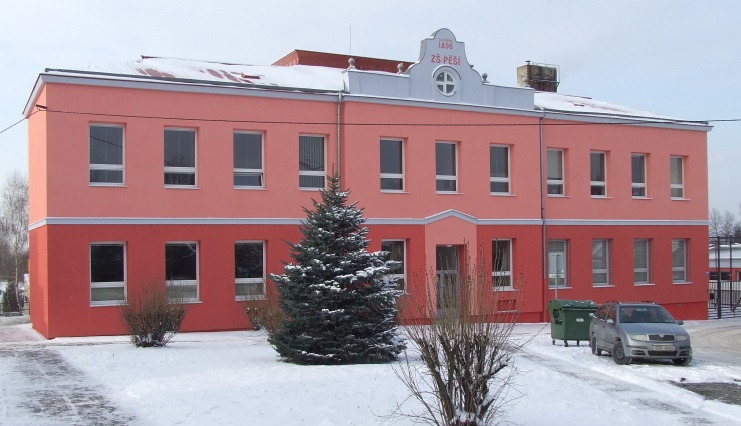 „Žák není nádoba, kterou je třeba naplnit, ale pochodeň, kterou je třeba zapálit.“ (Sokrates)OBSAH1.  Identifikační údaje	41.1. Název školního vzdělávacího programu	41.2. Údaje o škole	41.3. Zřizovatel	41.4. Platnost dokumentu	42.  Charakteristika školy	52.1.  Úplnost a velikost školy	52.2. Charakteristika pedagogického sboru	62.3. Dlouhodobé projekty	62.4. Spolupráce se zákonnými zástupci	72.5. Podmínky školy	72.6. Poskytování poradenských služeb ve škole	83.   Charakteristika školního vzdělávacího programu	93.1. Zaměření školy	93.2. Výchovné a vzdělávací strategie	123.3.  Zabezpečení výuky žáků se speciálními vzdělávacími potřebami	183.4.  Zabezpečení výuky žáků mimořádně nadaných	203.5.  Začlenění průřezových témat	224. Učební plán	284.1. Učební plán  - celkový	294.2. Učební plán  - ročníkový	301. stupeň	302.stupeň	31Doplňující obory – volitelné předměty	314.3. Poznámky k učebnímu plánu	32Poznámky k učebnímu plánu 1. stupně	32Poznámky k učebnímu plánu 2. stupně	325. Učební osnovy	335.1. Jazyk a jazyková komunikace	335.1.1.  Český jazyk a literatura	335.1.2 Anglický jazyk	725.1.3 Německý jazyk	835.2. Matematika a její aplikace	975.2.1 Matematika	975.3. Informační a komunikační technologie (IKT)	1245.3.1.  Informatika	1245.4. Člověk a jeho svět	1305.4.1. Prvouka	1335.4.2. Přírodověda	1395.4.3. Vlastivěda	1435.5. Člověk a společnost	1465.5.1. Dějepis	1465.5.2. Občanská výchova	1575.6. Člověk a příroda	1705.6.1. Fyzika	1705.6.2. Chemie	1835.6.3.  Přírodopis	1965.6.4. Zeměpis	2175.7. Umění a Kultura	2255.7.1. Hudební výchova	2255.7.2. Výtvarná výchova	2415.8. Člověk a zdraví	2595.8.1. Rodinná výchova	2595.8.2 Tělesná výchova	2705.9. Člověk a svět práce	2945.9.1 Pracovní činnosti	2945.10. Doplňující vzdělávací obory	3155.10.1. Práce s počítačem	3155.10.2. Seminář z matematiky	3195.10.3 Konverzace v cizím jazyce	3215.10.4 Technické kreslení	3226. Hodnocení výsledků vzdělávání žáků	3246.1. Pravidla pro hodnocení žáků	3241.  Identifikační údaje1.1. Název školního vzdělávacího programuOficiální název:ŠKOLNÍ VZDĚLÁVACÍ PROGRAM
ZÁKLADNÍHO VZDĚLÁVÁNÍMotivační název:TVOŘIVÁ ŠKOLA1.2. Údaje o školeZákladní škola Ostrava - Muglinov, Pěší 1/66, příspěvková organizaceAdresa školy:  		Pěší 1/66, 712 00 Ostrava - MuglinovŘeditel školy:  		Mgr. Kamil KrahulaTelefon:           		596 244 880, 596 241 718Fax:                 		596 241717E-mail:            		zspesi@seznam.czWeb:	               	www.zspesi.czIČO:                 		70995371         IZO:                               102508445                         RED-IZO:  	             600 145 1661.3. ZřizovatelStatutární město Ostrava, městský obvod Slezská Ostrava Těšínská 3571016 Slezská OstravaTelefon: 599 410 011   E-mail: posta@slezska.cz    Web: www.slezska.cz1.4. Platnost dokumentuPlatnost dokumentu od 1. 9. 2013.                                                                         Mgr. Kamil Krahula, ředitel školy2.  Charakteristika školy   Základní škola Ostrava-Muglinov, Pěší 1/66, příspěvková organizace je menší základní školou rodinného typu s pozitivním vnitřním klimatem a estetickými interiéry školních budov. Sdružuje základní školu, školní družinu a školní výdejnu stravy.      Základní škola Pěší je klasickou základní školou, která zabezpečuje komplexní výuku žáků, plnících povinnou školní docházku. Cílovým produktem práce pedagogických pracovníků školy je žák vybavený širokým spektrem informací, poznatků, návyků, dovedností a schopností (souhrnně klíčových kompetencí), které může po přechodu do systému středního školství dle individuálních dispozic dále rozvíjet.     Základním rysem školy je její rodinný charakter. Úzká spolupráce mezi školou a zákonnými zástupci je jedním ze stěžejních znaků. Další prioritou je snaha o individuální přístup k žákům. Škola je založena na velmi dobré propojenosti mezi pedagogy – žáky – zákonnými zástupci. Jedním z cílů je, aby škola sloužila jako místo k setkávání zákonných zástupců a dětí. Proto se škola snaží pořádat různé kulturní, společenské a sportovní akce.    2.1.  Úplnost a velikost školy Areál školy je tvořen čtyřmi vzájemně propojenými budovami různého stáří (nejstarší budova byla postavena v roce 1896). S výjimkou objektu tělocvičny prošly školní budovy v uplynulých třech letech rozsáhlou rekonstrukcí – zateplení budov, nové fasády, plastová okna, nové žaluzie.Na pozemku školy v prostoru za tělocvičnou je vybudována tzv. třída v přírodě tvořená dřevěným altánem o rozměrech 10 x 10 metrů. V případě příznivého počasí je plně využívána a představuje příjemné zpestření výuky. V odpoledních hodinách je altán  k dispozici zájmové činnosti dětí a různým aktivitám v rámci školní družiny.K výuce tělesné výchovy slouží vedle moderní tělocvičny také školní posilovna a venkovní hřiště s mantinelovým systémem a umělým povrchem. Hřiště je dětem volně přístupné i v odpoledních hodinách.Obě oddělení školní družiny jsou nově vybavena barevnými šestihrannými stoly a novými židlemi. V prostorách školních šaten byly demontovány společné šatní boxy, které byly nahrazeny uzamykatelnými kovovými šatními skříněmi pro jednotlivé žáky.K silným stránkám školy patří její technická a materiální vybavenost, moderní učebny výpočetní techniky a cizích jazyků, využívání inovativních výukových metod, stabilizovaný pedagogický sbor, bezpečné školní prostředí,  kvalitní prevence sociálně patologických jevů, kvalitní výchovné poradenství, klima důvěry a respektu mezi učiteli a žáky a úspěšnost žáků v přijímacích řízeních na střední školy.Žáci, navštěvující naši školu pocházejí ze tří typologicky poměrně odlišných lokalit: dominantním zdrojem žáků naší ZŠ je místní muglinovské sídliště, tvořené převážně zástavbou panelových domů z počátku 80. let minulého století, menší část dětí má bydliště ve vilové zástavbě v oblasti hladnovského svahu směrem k fotbalovému stadionu Bazaly. Zhruba 10% dětí převážně romského původu pochází z oblasti hrušovské části Liščina a z lokality „Vesnička soužití“, která vznikla jako europrojekt vzájemného soužití majoritní a romské populace v rámci společné komunity.  Mimoškolní činnost žáků je pochopitelně realizována také prostřednictvím řady zájmových kroužků. Jedná se o následující zájmové kroužky:turistický cykloturistickýbiologickýpočítačovýliterárnívýtvarný sportovní hrydramatickýkulturníhudební, pěveckýdopravnízahrádkářský     Naše škola vedle své primární výchovně vzdělávací funkce plní také důležitou roli přirozeného centra rozvoje volnočasových aktivit dětí. V rámci školy vyvíjí velice aktivní činnost Školní sportovní klub (ŠSK). Činnost ŠSK spočívá v uskutečňování širokého spektra sportovních akcí – soutěží, turnajů, výletů do hor a krátkodobých tréninkových táborů a soustředění, jichž se v průběhu školního roku zúčastní všichni žáci naší školy. Nezanedbatelným aspektem činnosti ŠSK je také významný preventivní efekt ve smyslu předcházení nežádoucích sociálně patologických a kriminálních jevů u dětí školního věku. Dítě, postrádající program využívání svého volného času, se stává potencionálním objektem vlivu nejrůznějších pouličních part mladých delikventů se všemi negativními důsledky. A právě v takové situaci nabízí ŠSK svým žákům (a zejména těm problémovým) smysluplné využití volného času.2.2. Charakteristika pedagogického sboruPrůměrně navštěvuje naši školu více než 200 žáků. Komplexně zabezpečuje výchovně-vzdělávací proces ve škole 23 pracovníků. V tomto počtu jsou zahrnuty následující pracovní kategorie:16 pedagogů (včetně ředitele školy a zástupkyně ŘŠ)2 vychovatelky školní družiny1 THP pracovnice (referentka + hospodářka školy)4 provozních zaměstnanců (školník-údržbář-topič, pracovnice   úklidu, pracovnice výdeje stravy)        2.3. Dlouhodobé projekty     Úzkou spolupráci udržuje naše ZŠ s muglinovskou základní uměleckou školou (spolupráce při náboru do hudebních a výtvarných oborů ZUŠ).     Spolupráci s okolními mateřskými školami realizuje naše ZŠ pořádáním řady sportovních, zábavných a kulturních akcí, určených zejména dětem předškolního věku MŠ – tedy budoucím „prvňáčkům“ (školní akademie, drakiáda, zdobení perníků, Halloween, zábavný karneval v maskách, recitační soutěž aj.).     V oblasti přípravy studentů pedagogické fakulty Ostravské univerzity na své povolání spolupracujeme dlouhodobě s OU a v naší škole je pravidelně realizována pedagogická praxe mladých adeptů kantorského řemesla.     Dobré vztahy udržujeme také s blízkým gymnáziem Hladnov, v jehož sportovním areálu probíhá v jarních a letních měsících výuka tělesné výchovy (především atletiky).      V rámci výuky škola každoročně realizuje základní plavecký výcvik, určený žákům II. a III. ročníků. Pro žáky 2. stupně je pravidelně pořádán týdenní lyžařský výcvikový kurz. Výuku lyžování zabezpečují kvalifikovaní lektoři z řad vlastního pedagogického sboru.     Naše škola velice úzce spolupracuje s ekologickou organizací VITA a účastní se aktivně akcí, organizovaných tímto sdružením. V rámci ekologické a environmentální výchovy jsou žáci vedeni ke třídění odpadů, které je primárně realizováno přímo v prostorách naší školy. V této oblasti spolupracujeme se společností OZO. Dlouhodobě se zabýváme i takovými zdánlivými maličkostmi, jako je sběr pomerančové kůry, papíru a hliníku. Pravidelně se účastníme akcí spojených se „Dnem Země“ a pečujeme o zeleň v okolí školy.     Dlouhodobě taktéž využíváme aktuální vzdělávací programy Planetária Vysoké školy báňské – Technické univerzity, které je schopno díky korektním vztahům s naší ZŠ připravit programy „šité na míru“ dětem různých věkových skupin. 2.4. Spolupráce se zákonnými zástupci     Při škole pracuje velice aktivně Školská rada, která byla zřízena v roce 2005. Školská rada je šestičlenná a je tvořena dvěma zástupci zřizovatele školy, dvěma zástupci pedagogů a dvěma zákonnými zástupci žáků naší ZŠ. Členové Školské rady projevují velký zájem o dění ve škole a svými podněty přispívají k jejímu neustálému zlepšování.     Zákonní zástupci dostávají informace o výsledcích vzdělávání svých dětí prostřednictvím žákovských knížek, na třídních schůzkách, konzultačních hodinách, případně osobně či telefonicky dle přání zákonných zástupců. Vhodným informačním zdrojem jsou také webové stránky školy (www.zspesi.info).     Pro rodiče a širokou veřejnost škola každoročně pořádá „Den otevřených dveří“. 2.5. Podmínky školy     Klademe značný důraz na psychohygienická a estetická kritéria budov a školních místností, jakož i na úroveň vnitřní vybavenosti školy. Jsme přesvědčeni, že podnětné a estetické školní prostředí je významným aspektem globálního výchovně vzdělávacího působení na žáka. Vedle účelně zařízených kmenových tříd probíhá výuka žáků také v pěti odborných učebnách (počítačová, jazyková, přírodovědná, multimediální učebna technických předmětů a učebna praktických činností). V rámci jednotlivých učeben využívají žáci při výuce celkem padesát moderních PC stanic s vysokorychlostním internetem, čtyři interaktivní tabule Smart Board, dataprojektory, vizualizéry, DVD přehrávače a LCD televizory. Všechny učebny jsou vybaveny výškově stavitelnými žákovskými stoly a židlemi. Učebny jsou také vybaveny televizí a videem. V rámci objektu tělocvičny využíváme také posilovnu vybavenou posilovacími stroji, umožňujícími komplexní bodybuilding.Postupná modernizace a zkvalitňování podmínek výchovně vzdělávacího procesu patří k základním principům, jimiž se ve své manažerské práci řídí vedení školy. V této souvislosti bylo v průběhu letních prázdnin 2006 zrekonstruováno školní venkovní asfaltové hřiště, na němž byl vybudován důmyslný mantinelový systém, přičemž dosluhující asfaltový povrch hřiště byl nahrazen umělou trávou. 2.6. Poskytování poradenských služeb ve škole     Ve škole velmi dobře pracuje výchovná poradkyně, která se soustřeďuje zejména na pomoc dětem s diagnostikovanými vývojovými poruchami učení a řeší problematiku přechodu žáků do systému středního školství a oblast volby povolání. Významným aspektem v činnosti výchovné poradkyně je spolupráce s Pedagogicko- psychologickou poradnou v Ostravě, která pro školu zajišťuje odborná vyšetření a nejrůznější depistáže žáků.     Výchovná poradkyně dále úzce spolupracuje s  metodičkou prevence sociálně patologických jevů, jejímž primárním posláním je prevence nežádoucích jevů ve škole (záškoláctví, šikana, návykové látky atd.). Ve škole je umístěna také schránka důvěry, kterou mohou využívat žáci, kteří si neumí poradit se svými osobními problémy.Zaměření poradenských služeb:poradenství žákům v oblasti učebních postupů, stylů a strategií, poradenství zákonným zástupcům žáka ve výchově a vzděláváníporadenství při školní neúspěšnosti, postupy řešení neprospěchu a podpora žáků ve zlepšení, prevence neúspěchuporadenství v obtížných životních situacích žákům, zákonným zástupcům v souvislosti s výchovou dětí profesní a kariérové poradenství, volba střední školyporadenství při integraci žáka se speciálními vzdělávacími potřebami, včetně žáků z odlišného kulturního prostředí a žáků se sociálním znevýhodněnímporadenství ke vzdělávání mimořádně nadaných žákůposkytování informací o dalších službách poradenských zařízení a spolupráce s dalšími odbornými institucemiVýchovný poradce realizuje pravidelné konzultační hodiny pro zákonné zástupce a žáky. V případě potřeby lze na základě individuální domluvy sjednat i mimořádný konzultační termín.3.   Charakteristika školního vzdělávacího programu3.1. Zaměření školyŠkolní vzdělávací program „Tvořivá škola“ naplňuje výchovné a vzdělávací cíle Rámcového vzdělávacího programu pro základní vzdělávání (RVP ZV). Program je založen na principech činnostního učení.Školní vzdělávací program „Tvořivá škola“ vychází v souladu s RVP ZV z následujících poznatků:•	v základním vzdělávání jde o to, aby si žáci osvojili základní poznatky o životě kolem sebe - nelze naučit vše, k čemu lidstvo v poznání došlo•	k učení je vhodné žáky motivovat a učinit je zajímavým a přiměřeným jejich věku•	nejlepších a trvalých výsledků lze dosáhnout na základě porozumění určitému jevu, toho lze dosáhnou tehdy, když žák zapojí do učení co nejvíc smyslů, když bude provádět činnosti, pozorovat, hovořit o nich, vyslovovat závěry – objevovat•	chceme-li dosáhnout dobrých výsledků u všech žáků, musíme jim dát prostor pro učení, protože stejných výsledků nelze dosáhnout u všech žáků za stejnou dobu•	kvalitu vzdělávání neurčuje množství poznatků, ale jejich propojenost, smysluplnost a použitelnost pro život•	efektivitu vzdělávání nelze založit jen na posuzování chyb žáků a na přípravě (připravenosti) pro přijímací zkoušky, ale je nutné využít nové mechanismy k hodnocení výsledků vzdělávání postavené na průběžném hodnocení činností žáků, na ověřování schopnosti řešit problémy komplexně a na celkovém posunu žáka nejen v kvalitě vědomostí a rozvoji dovedností, ale zejména v komplexním rozvoji osobnosti žáka•	pozitivně laděné hodnotící soudy, užívané průběžně, mají vyšší motivační hodnotu a vedou k celkově dobrému zvládání učivaČinnostní učení vede žáky ke spolupráci, podnikavosti a vynalézavosti. Učí je, že trvalých vědomostí lze nabývat hlavně na základě vlastní činnosti.Tvořivá škola nepředkládá žákům zpravidla hotové výsledky a poznatky k osvojení, ale vede je k tomu, aby vše nové, pokud to lze, získávali na základě činností, pozorování, pokusů – na základě objevování. Nezaměstnává jednostranně rozum a paměť žáků, ale působí také na jejich city a vůli. Nehromadí jen množství vědomostí místo jejich kvality, ale snaží se rozvíjet schopnosti žáků a seznamovat je s pracovními metodami a postupy. Tyto metody a postupy si žáci osvojují tak, aby je uměli uplatnit v životě a mohli se sami dál vzdělávat.Činnostní učení je založené na metodě objevování. Žáci objevují principy a zákonitosti jevů a problémů sami, na základě kroků určených učitelem. Manipulací s pomůckami a vlastní činností si žáci poměrně rychle a především trvale osvojují praktické zkušenosti, poznávají k čemu nový poznatek a dovednost slouží. Učivo se procvičuje na konkrétních příkladech a situacích, které přináší každodenní život kolem nás, a tak má pro žáky osobní smysl, a zároveň se zaměřuje na zvládnutí podstatných jevů. Činnosti s konkrétními věcmi a pokusy učí žáky vnímat učení jako činnost důležitou pro vlastní život i existenci okolního světa. V průběhu vzdělávacího procesu je žák veden k sebekontrole, sebehodnocení a samostatnému rozhodování. Učí se pracovat sám i spolupracovat v týmu. Základní metoda činnostního učení – metoda objevování – staví do popředí význam otázek žáků ve vyučování. Je-li dítě schopno k určitému jevu položit otázku, je to znamení, že o pozorovaném jevu přemýšlí, hledá vysvětlení, je schopno mu porozumět a na otázku najít správnou odpověď. V pokládání otázek pomáhá žákům hlavně pozorování určité prováděné činnosti. Úloha učitele spočívá v tom, aby žákům několik „žákovských otázek“ formuloval sám, aby je povzbuzoval, aby jim dával dostatek příležitostí k vzájemnému kladení otázek, aby pozitivně podpořil i otázky neobratně formulované. Učitel brzy pozná, že se žáci ve formulaci otázek lepší, že jsou stále obratnější a pohotovější. Schopnost ptát se je jedním z klíčů k úspěšnému učení a získává se hlavně cvikem. Otázky kladené žáky ke kterýmkoli partiím učiva provokují myšlení žáků, vedou je k hledání vysvětlení, výrazně napomáhají k učení.Pro žáky je vždy při probírání nové látky nejdůležitější vytvořit si prostřednictvím činností představu o jevech, kterým chceme učit, a naučit se tyto jevy vnímat. Průběžně musíme žáky nechat o pozorovaných jevech hovořit, a tím se u nich postupně vytváří jejich věku přiměřený odborný slovník. Až po dokonalém zvládnutí prvních dvou kroků všemi žáky přichází na řadu automatizace – procvičování učiva činnostními i klasickými formami.Další důležitou metodou činnostního učení je individualizace, tzn. dát každému žákovi možnost, aby daný úkol nebo problém řešil vlastním způsobem, na základě svých zkušeností a dovedností. Tato metoda napomůže učiteli dobře poznat, do jaké míry žáci zvládli učivo, zvláště když učitel dovede využívat individualizaci pro zpětnou vazbu. Významnou roli při této práci má zdůvodňování zvoleného řešení, tedy odpovědi na otázku, proč jsem řešení provedl právě tak. Žáka tím vedeme k přemýšlení o své práci, k jejímu srovnávání s prací spolužáků, k uvědomění si dalších možností řešení. Tato činnost přispívá značnou mírou k rozumovému vývoji žáka. Velkým kladem, který činnostní metody přinášejí do výuky, je chuť a radost, s jakou děti pracují.K základním pracovním metodám činnostního učení patří metody aktivizující, zejména metoda situační, problémová a projektová, metody názorně demonstrační, metody slovní, zejména dialogické, metody samostatné práce, metody výzkumné, tvořivá práce s učebnicemi, pracovními sešity a didaktickými pomůckami a hrami.Vyučovací metody při činnostním učení jsou volné v mezích, které jsou dány přirozeným vývojem žáků. Učitel volí v těchto mezích a při dokonalé znalosti učební látky takové metody, aby v každém předmětu soustavně rozvíjel zájem žáků, a dosahoval tak co nejlepších výsledků bez přetěžování žáků a přepínání vlastních sil.Menší nadání nebo částečná neznalost v některé oblasti by neměly být překážkou rozvoje žáka v jiných oblastech. Aby toho mohlo být dosaženo, zaměřuje se Tvořivá škola na využívání mezipředmětových vztahů. To znamená, že učí žáky užívat všech vědomostí a dovedností, kterým se naučili při každé vhodné příležitosti, ve všech učebních předmětech  i v praktickém životě. Psychologické zdůvodnění činnostního učení spočívá v uvědomění si toho, že nejpevnější spoje se vytvářejí životními situacemi. Psychologové totiž poznali, že v paměti vydrží dlouho, často i trvale to, co žák sám pozoroval, promyslel či vykonal. Je nutné vědět a dodržovat, že žákova paměť nemá být přetěžována zbytečnými podrobnostmi.Při osvojování nového učiva dbáme v Tvořivé škole vždy na to, aby nové učivo vycházelo z učiva předešlého, aby byly nové představy zařazovány do okruhu představ starších.Rozvoj inteligence žáka je v Tvořivé škole podporován tím, že je žákovi umožněno samostatně se rozhodovat, uvažovat, provádět svoje činnosti, učit se řešit problémy. Žák své činnosti provádí samostatně. Vedeme ho přitom k samostatnému pozorování, srovnávání, rozboru pozorovaného jevu, k vlastnímu uvažování, kladení otázek, ke komunikaci. Činnosti organizujeme tak, aby žáci byli často v situacích, které vyžadují, aby o práci přemýšleli.Tvořivá škola se uplatněním činnostního učení stává školou založenou na radostné práci žáků. Učitel sám je při činnostních formách výuky organizátorem a usměrňovatelem práce žáků. Zájem žáků, který je při tomto způsobu výuky zřejmý, jejich vnitřní zaujetí pro řešení předkládaných problémů, jejich radost i z dílčích úspěchů, to vše přináší pocit vnitřního uspokojení také pro učitele. Prožívání každodenních drobných překvapení z někdy i nečekaných úspěchů žáků, které běžná výuka řadí mezi méně schopné, přináší učiteli radost, dává mu pocit naplnění a uvědomění si krásy učitelského povolání.Při realizaci ŠVP – Tvořivá škola je třeba co nejvíce dbát na zachování přirozené skladby žákovských kolektivů nejlépe v počtu kolem 25 žáků. Je proto vhodné minimalizovat vyčleňování žáků talentovaných i žáků se sociálními, učebními nebo zdravotními problémy. Tyto problémy jsou zde řešeny vnitřní diferenciací, individualizací a samoučením.Pracovní postup k dosažení určitého učebního cíle se řídí nejen povahou probíraného učiva, ale též charakterem vývojového období žáků.Nedoporučuje se hodnotit žáky podle unifikovaného modelu. Každý má mít nárok na individuální tempo, možnost chybování a znovuobjevování, nárok na hodnocení podle individuálního pokroku v učení. Každý má mít prostor na individuální projev a názor, prostor pro vzájemnou komunikaci a spolupráci. Je třeba připravit pro žáky podmínky, ve kterých by cítili jistotu, bezpečí, sebedůvěru a sounáležitost a ve kterých by se mohli seberealizovat. V průběhu vyučování je nutné dbát na pozitivní ladění hodnotících soudů. Uvědomit si, že všechny neúspěchy žáků, obzvláště počáteční, nepříznivě dopadají na vztah žáků ke škole i k dalšímu učení.Školní vzdělávací program „Tvořivá škola“ navazuje svým pojetím na tradice české činné školy, kterou lze charakterizovat následovně:•	má činnostní ráz•	je pozitivní vůči žákům•	podněcuje žáky k tvořivé práci•	navrací do školy „zdravý selský rozum“•	při výuce využívá zkušeností žáků•	klade důraz na motivaci žáků k učení•	při výuce se dbá na vysvětlení, proč se čemu učí•	zpětná vazba je důležitou formou zařazovanou do každé vyučovací hodiny•	je snahou všech vyučujících, aby bylo probírané učivo žáky dobře zvládnuto•	umožňuje účelně spojovat učiva několika předmětů do projektů•	zdůrazňuje mezipředmětové vztahyV popředí záměrů a cílů Školního vzdělávacího programu Tvořivá škola je rozvoj tvořivosti žáků. Důležitým předpokladem pro rozvoj tvořivosti je motivovat žáky tak, aby měli radost z pochopení probíraného učiva. Přitom je třeba respektovat jejich individuální vlohy.Aby žáci byli schopni tvořivě riskovat při řešení úkolů a problémů, je třeba podporovat jejich samostatnost, sebejistotu, zodpovědnost a pozitivní sebehodnocení. Učitelé se pro žáky stanou partnery a poradci, pomocníky na cestě za sebeobjevováním, stanou se jejich oporou.Veškerá činnost učitelů a především žáků musí být ve finále doprovázena pocity uspokojení a radosti z dobrých výsledků.Dalším principem tvořivé školy je ta skutečnost, že žák je stále podněcován k produkování myšlenek, nápadů, kladení otázek, odpovídání. Často se tak děje při činnostním učení, ať už s pomůckami, nebo na základě úloh ze života. Důraz je kladen na využívání poznatků v rámci smysluplných celků, na individuální porozumění a nepřetěžování žáků. Každá činnost, která žáka zapojuje do vyučovacího procesu, která mobilizuje jeho síly, je tou nejlepší metodou získávání nových zkušeností. Ve srovnání s tradičními metodami je činnostní metoda mnohosmyslová, motivující a je velmi často zdrojem pozitivních prožitků, bez pasivního osvojování si hotových poznatků. Žákům v různých vyučovacích předmětech při činnostech proto vytváříme situace, které budou schopni řešit.Vícesmyslovým zapojením žáků do vyučování je podněcovaná jejich aktivita, posiluje se v nich sebedůvěra, která je vede k soustředěné práci.Tvořivá škola zdůrazňuje individualizované a kolektivní učení.Individualizovaným učením rozumíme kteroukoliv formu vyučování, při níž rychlost, jakou žák postupuje při osvojování vědomostí, závisí jen na jeho schopnostech a na jeho práci (činnostech). Vzdělávací program uplatňuje též výuku kolektivní, činnostní učení do tohoto způsobu práce však často vnáší individualizaci. Vlastní činnosti zařazujeme do výuky krátce a často v různých formách, aby upoutaly pozornost všech žáků, vedly dříve či později k znovuobjevení poznatku, k pochopení učiva a jeho dobrému zvládnutí. Předchází se tak bezduchému memorování látky naučené zpaměti bez porozumění. Kolektivní individualizovaná výuka s využitím činností žáků a zpětné vazby přináší do vyučovacích hodin přirozenou potřebu diferenciace a skupinové práce. Při hovoru o pozorovaném jevu jsou kladeny otázky nejen učitelem, ale i žáky navzájem. V rámci Školního vzdělávacího programu „Tvořivá škola“ se realizuje harmonický rozvoj tělesných i duševních schopností každého dítěte.Činnostní učení v „Tvořivé škole“ umožní postupně každému žákovi, aby pocítil uspokojení nad svými dosaženými výsledky. Vědomí úspěchu je pak každému vzpruhou k překonávání překážek. Škola musí umožnit každému žákovi takový tělesný a duševní vývoj, jakého je schopen. Způsob a míra žákova rozvoje se neposuzuje jen podle míry vědomostí, ale zejména, podle toho, s jakou jasností a jistotou dovede žák myslet, své myšlenky vyjadřovat a řešit úkoly z praktického života, jak se vyvíjí jeho osobnost ve své mnohostrannosti.3.2. Výchovné a vzdělávací strategieŠkolní vzdělávací program „Tvořivá škola“ se v plném rozsahu ztotožňuje s výchovně vzdělávacími cíli a kompetencemi uvedenými v  RVP ZV. Jsou to následující cíle a kompetence:1.	Osvojit si strategii učení a být motivován pro celoživotní učení.2.	Tvořivě myslet, logicky uvažovat a řešit problémy.3.	Všestranně a účinně komunikovat.4.	Spolupracovat a respektovat práci a úspěchy vlastní i druhých.5.	Projevovat se jako svobodná a zodpovědná osobnost.6.	Projevovat pozitivní city v chování a v prožívání životních situací, vnímavost a citové vztahy                k lidem, svému prostředí i k přírodě.7.	Aktivně rozvíjet a chránit své fyzické, duševní a sociální zdraví.8.	Žít společně s ostatními, být tolerantní a ohleduplný k jiným lidem, jejich kulturám              a duchovním hodnotám.9.	Poznat své reálné možnosti a uplatňovat je při rozhodování o vlastní životní a profesní              orientaci.Klíčové kompetence jsou v návaznosti na celoevropský trend členěny do následujících souborů:• kompetence k učení• kompetence k řešení problémů• kompetence komunikativní• kompetence sociální a personální▪ kompetence občanské▪ kompetence pracovníKlíčové kompetence představují soubor vědomostí, znalostí, dovedností, schopností, postojů a  hodnot důležitých pro osobní rozvoj a uplatnění každého člena společnosti. Jsou klíčem k úspěšnosti člověka v celoživotním učení, v práci, zájmové činnosti i osobním životě.  Konkrétní podoba vzdělávacích cílů a kompetencí je vyjádřena ve výchovně vzdělávacích cílech jednotlivých vzdělávacích oblastí. Klíčové kompetence však nestojí vedle sebe izolovaně, nýbrž se různými způsoby prolínají, jsou multifunkční, mají nadpředmětovou podobu a lze je získat vždy jen jako výsledek celkového procesu vzdělávání. Proto k jejich utváření a rozvíjení musí směřovat a přispívat veškerý vzdělávací obsah i aktivity a činnosti, které ve škole probíhají.K naplnění výše uvedených výchovně vzdělávacích cílů a získání kompetencí lze dospět v rámci Školního vzdělávacího programu „Tvořivá škola“ prostřednictvím činnostního učení. Z této filozofie vyplývá nejenom nutnost plnit dílčí výchovně vzdělávací cíle, ale i dodržovat pedagogické postupy specifické pro činnostní učení.Cíle činnostního učení směřované k žákům a k učitelům1)	Cílem činnostního učení je, aby žáci•	poznali a osvojili si strategii učení a byli motivování pro celoživotní vzdělávání•	zvládli základy všestranné komunikace•	naučili se spolupracovat a respektovat práci a úspěchy druhých•	byli utvářeni a projevovali se jako zdravé individuality a svobodné osobnosti•	projevovali pozitivní city v chování, jednání a v prožívání životních situací•	vnímali citové vztahy k lidem, k prostředí, kde žijí a k přírodě•	získali pozitivní vztah ke svému fyzickému a duševnímu zdraví a aktivně je chránili•	byli schopni žít společně s ostatními lidmi, byli tolerantní a ohleduplní k druhým lidem, jejich              kulturám a duchovním hodnotám•	poznali své reálné možnosti a dovedli je uplatňovat při rozhodování o vlastní životní a profesní              orientaci•	dokázali v životě používat všech ve škole nabytých zkušenostíCílem činnostního učení je, aby učitelé	a) porozuměli smyslu a principům činnostního vyučování a vzdělávání, tj.•	vyučovat prostřednictvím vlastní činnosti žáků, využívat smyslové poznání a zkušenosti žáků•	vytvářet prostředí, ve kterém se žáci cítí dobře a chtějí se učit, které dává prostor pro žákovu              seberealizaci a sebedůvěru•	poznávat (diagnostikovat) žáky, jejich potřeby a schopnosti•	dát žákům přiměřený čas k učení a vést je k trvalému osvojení vědomostí•	rozvíjet klima dobrých vztahů mezi žáky, mezi žákem a učitelem•	volit učivo ve shodě s individuálními možnostmi a zájmy žáků, klást důraz na smysluplné               učení (dialog, kooperaci), respektovat schopnosti žáků•	vytvářet u žáků logické a kritické myšlení•	učit žáky pracovat s informacemi, vyhledávat souvislosti, propojovat poznatky různého druhu,              rozumět grafům, diagramům a tabulkám•	rozvíjet schopnost žáků spolupracovat a pracovat v týmu•	utvářet u žáků schopnost poslouchat a brát v úvahu názory jiných lidí•	vést žáky k vlastní organizaci učení	b) si osvojili dovednosti činnostního učení, např.•	využívat vhodné učebnice a učební pomůcky •	využívat vhodné pomůcky pro individuální činnosti žáků•	organizovat vnitřní diferenciaci ve třídě•	hodnotit znalosti žáků, nikoli jejich slabiny•	organizovat práci žáků ve skupinách•	vytvářet projekty s využitím mezipředmětových vztahů             c) si osvojili vyučovací metody a formy činnostního učení, které•	podporují u žáků poznávání a aplikaci poznatků v praxi•	využívají objevování na základě tvořivosti žáků (výběr vhodných problémů)•	využívají sebekontrolu a sebehodnocení žáků	d) chápali souvislosti činnostního učení a jiných modelů současného vyučování Přednosti činnostního učení1.	Tempo se přizpůsobuje schopnostem žáků ve třídě.2.	Činnostní charakter výuky podporuje soustředění žáků na výuku.3.	Každý den přináší dítěti pokrok.4.	Neustále podněcuje zájem žáků o učení.5.	Důsledkem radosti z práce a zájmu žáků o učení je dobrá kázeň ve třídě.6.	Žáci jsou činnostmi, svými otázkami a odpověďmi vedeni k sebedůvěře, nezávislosti              a lepším pracovním návykům.7.	Zpětná vazba mezi učitelem a žákem umožňuje okamžitě odhalovat chyby žáků,              pracovat s nimi, průběžně a snadno je odstraňovat.8.	Žáci nejsou přetěžováni, jejich psychický vývoj probíhá přirozeně. Činnostní učení              napomáhá rozvoji schopností všech žáků.9.	Učiteli činnostní učení umožňuje důkladnější poznání každého žáka, vede ho              k úvahám o tom, co dál který žák potřebuje ke svému individuálnímu rozvoji.10.	Prostor pro naučení je dán i žákům, kteří by jinak mohli být pokládáni za průměrné nebo              i podprůměrné.11.	Činnostní charakter výuky dává dostatek prostoru k dobrému individuálnímu rozvoji nadaných              žáků. 12.	Výsledky jsou trvalejší – pokračuje se až po zvládnutí předchozí látky většinou žáků – mizí              špatná práce.13.	Stálé podněcování žáků k samokontrole a sebehodnocení, které činnostní výuku vždy provází,              přivádí mnohé žáky k dovednosti pracovat bezchybně.14.	Činnostní učení vyhovuje dětem typů zrakového, sluchového i motorického, protože se do              výuky zapojuje více smyslů.15.	Hodnocení žáků je snadnější, neboť učitel každým dnem může sledovat pokroky v pochopení              a aplikaci učiva.Při činnostním učení se vytváří velmi dobrý lidský kontakt mezi učitelem a žákem i mezi žáky navzájem. Tento kontakt se postupně přetváří ve společně uznávaná pravidla naplněná aktivitou, spoluprací, prostorem pro každého.Díky aktivnímu zapojení všech žáků do výuky vede činnostní učení k přirozené integraci dětí ze socio-kulturně znevýhodněného prostředí.K tomu, aby škola zajistila rozvoj klíčových kompetencí žáků, uplatňuje tyto společné postupy:Kompetence k učenídát žákům k učivu, pokud je to možné, vždy konkrétní názor, aby bylo učivo žákům předkládáno s využitím co nejvíce smyslůnechat žáky individuálně s názornými pomůckami manipulovat, pozorovat, třídit a rozlišovatklást důraz na porozumění učivu a návaznost mezi jednotlivými poznatkysnažit se podporovat porozumění testu nechat žáky vyjadřovat se k přečtenému textu a vyprávět jeho obsahvyužívat žákovské zkušenosti ve výuce podporovat tvořivou činnost žákůklást na žáky v učivu přiměřené nároky, vést je k dobrému zvládnutí základního učiva a dát jim časový prostor, který zohledňuje individuální schopnosti jednotlivých žákůpomáhat podpořit sebedůvěru žáků ve vlastní schopnosti upozorňovat na konkrétní využití vědomostí a dovedností v životěvést je k sebehodnocení a pochopení, proč se danému učivu učívytvářet návyky samostatnému učeníindividuálně vést žáky k získávání poznatků z jiných zdrojů, než jsou školní materiályKompetence k řešení problémůČinnostní učení je založeno na předkládání problémů a úkolů ke konkrétnímu řešení každým žákem, dbá se na to, aby se žáci v úkolu orientovali, přitom:žáci třídí, rozlišují, seskupují, přidávají i vyřazují určité pojmy, pomůcky nebo připravené kartičky s údaji vzhledem k tomu, co mají sledovatpodle svého uvážení žáci na základě uvedených činností nacházejí shodné, podobné nebo odlišné znakypostupujeme od jednoduchých problémů ke složitějšímna základě pochopení sami žáci navrhují a provádějí obměny činnostíobjevené poznatky aplikují v obdobných situacích, které sami vymýšlejí, mají možnost využívat své dosavadní individuální poznatky, dovednosti a zkušenostipodporujeme účast žáků podle jejich schopností v různých soutěžíchžáky vedeme k tomu, aby se nedali odradit případným nezdarem, docházeli ve své činnosti k závěrům, pokoušeli se najít vhodná řešenírůzná řešení a rozhodnutí necháváme žáky obhajovatvedeme žáky j jednoduchému zaznamenávání svých pozorování a objevůKompetence komunikativníK rozvíjení této kompetence poskytuje činnostní učení ve všech předmětech i obdobích mnoho příležitostí, protože s každou činností je spojena komunikace mezi žáky navzájem i mezi žáky a učitelem. K utváření této kompetence je nutné:-nechat žáky při každé jejich činnosti hovořit o pozorovaném jevu nebo vlastním způsobu řešení daného úkolu-přijímat často neodborně vyjádřené žákovské názory, upřesňovat je- umožnit žákům hovořit o poznaných souvislostech a zkušenostech z jejich života- dávat žákům prostor k vyjádření vlastního názoru- učit žáky naslouchat názorům spolužáků, o názorech diskutovat, respektovat se navzájemKompetence sociální a personálníIndividuální činnosti zařazované do výuky jsou střídány s činnostmi žáků ve dvojicích, což vyžaduje spolupráci, vzájemnou domluvu a respektování se navzájem. Proto dbáme na to, aby“- se žáci podíleli na stanovení pravidel pro práci v různě velké skupině a aby tato pravidla respektovali- se učili vzájemné toleranci a zodpovědnosti za plnění společného úkolu- v případě potřeby dokázali požádat o pomoc a sami byli ochotni pomoc podle svých možností poskytnout- vzájemná komunikace byla vedena v příjemné atmosféřeKompetence občanskáČinnostní učení prolíná výukou všech předmětů, žáci cítí sounáležitost s třídním kolektivem, neboť vzájemně komunikují, dotazují se navzájem, diskutují o řešení problému aj. Tento ráz výuky vede žáky: k vzájemnému slušnému chování bez hrubostí a násilíke snaze si mezi sebou pomáhat, uznávat se a oceňovat nápady druhýchke snaze o co nejlepší plnění svých povinností a uvědomování si svých právVedeme žáky k respektování témat vztahujících se k péči o zdraví a jeho ochraně.Kompetence pracovníTato kompetence se při činnostním charakteru výuky rozvíjí ve všech vyučovacích předmětech zejména v praktických činnostech. Zaměřujeme se na:dosažení zručnosti žáků při práci s různými materiály, provádění činností a pokusůudržování pořádku na pracovním místěsamostatnou přípravu jednoduchých pomůcek pro výukudodržování zásad bezpečnosti a ochrany zdraví při různých činnostechpoznávání různých oborů lidské činnosti, jejich výsledků a významů pro ostatní3.3.  Zabezpečení výuky žáků se speciálními vzdělávacími potřebamiZa žáky se speciálními vzdělávacími potřebami jsou považováni žáci se zdravotním postižením (tělesným, smyslovým, mentálním, autismem, vadami řeči, souběžným postižením více vadami a vývojovými poruchami učení nebo chování), žáci se zdravotním znevýhodněním (zdravotním oslabením, dlouhodobým onemocněním a lehčími zdravotními poruchami vedoucími k poruchám učení a chování) a žáci se sociálním znevýhodněním (z rodinného prostředí s nízkým sociálně kulturním postavením, ohrožení sociálně patologickými jevy, s nařízenou ústavní výchovou nebo uloženou ochrannou výchovou a žáci v postavení azylantů a účastníků řízení o udělení azylu). Při práci se žáky se speciálními vzdělávacími potřebami je nutná úzká spolupráce školy, žáků, zákonných zástupců a školského poradenského zařízení. Zákonní zástupci jsou vedeni ke správným způsobům práce s dítětem (vytvoření klidné atmosféry, pochvala dítěte, motivace) a jsou seznámeni se zdroji informací. V rámci školy jde pak hlavně o spolupráci třídního učitele, ostatních vyučujících žáka, výchovného poradce a vedení školy. Žáci se speciálními vzdělávacími potřebami jsou integrováni do běžných tříd. O zařazení dítěte do školy rozhoduje ředitel školy po dohodě se zákonnými zástupci žáka na základě lékařského a speciálně pedagogického vyšetření a s přihlédnutím k možnostem školy (architektonické řešení, možnost asistenta pedagoga, počet žáků ve třídě, materiálně technické vybavení školy, spolupráce se školským poradenským zařízením, zkušenosti a vzdělání pedagogického sboru, spolupráce se zákonnými zástupci apod.) i místním specifikům (dostupnost zdravotně sociální péče, vzdálenost jiné školy od bydliště dítěte, dopravní obslužnost atd.). Vzdělávání žáků se zdravotním postižením a zdravotním znevýhodněním Zásady práce s těmito žáky: 1. seznámit všechny pedagogy, ale i spolužáky dítěte s daným postižením žáka 2. dohodnout se zákonnými zástupci a odborným pracovištěm způsob spolupráce 3. stanovit způsob hodnocení žáka 4. vypracovat individuální vzdělávací plán pro žáka 5. zabezpečit potřebné kompenzační a didaktické pomůcky pro žáka 6. zajistit odbornou literaturu pro pedagogy i zákonné zástupce žáka Nejčastěji se ve škole setkáváme se žáky s vývojovými poruchami učení, proto uvádíme i pokyny pro práci s těmito žáky: 1. na základě vyšetření a doporučení školského poradenského zařízení zařazujeme žáky do reedukační péče - máme vyškolené pedagogy, kteří s dětmi pracují; reedukace probíhá v malých skupinách každý týden jednu vyučovací hodinu, hodiny jsou zařazovány v den, kdy mají děti méně náročný rozvrh 2. pro žáky zpracujeme individuální vzdělávací plán - dle těchto plánů je žákům věnována individuální péče podle potřeby v jednotlivých vyučovacích hodinách, kde se porucha projevuje; plán obsahuje závěry a doporučení z vyšetření, způsoby nápravy, pomůcky, které jsou potřeba, zásady hodnocení 3. všichni pedagogové jsou seznámeni s poruchou žáka i s jejími specifiky, společně stanovíme způsob hodnocení žáka s ohledem ke stupni a druhu diagnostikované poruchy 4. volíme individuální přístup k žákovi – uplatňujeme takové formy a druhy zkoušení, které odpovídají schopnostem žáka a na něž nemá porucha negativní vliv; klademe důraz na ten druh projevu, ve kterém má žák předpoklady podávat lepší výkony, tím podporujeme jeho motivaci k učení a vyhýbáme se tak jednostrannému zdůrazňování chyb 5. navozujeme příjemnou atmosféru při práci – vyhledáváme činnosti, ve kterých může být žák úspěšný, odstraňujeme rušivé vlivy při práci, střídáme pracovní tempo, zařazujeme relaxační cvičení 6. volíme vhodné metody práce ve výuce – zařazujeme práci ve skupinách, pracujeme se specifickým materiálem, snažíme se o pravidelnou komunikaci a následnou zpětnou vazbu, objasňujeme podstatu případného neúspěchu, dáváme návod, jak mezery a nedostatky překonávat 7. v případě potřeby zajistíme působení asistenta pedagoga ve třídě (na základě doporučení PPP či SPC) Vzdělávání žáků se sociálním znevýhodněnímZásady práce s těmito žáky:1. zaměřit se u dítěte na nedostatečnou znalost vzdělávacího jazyka – pozornost věnovat osvojení českého jazyka, zároveň žáka seznámit s kulturními zvyklostmi a tradicemi českého prostředí2. neopomíjet vlastní identitu dítěte, která vychází z jeho původního prostředí3. zajistit skupinovou nebo individuální péči4. v případě potřeby vypracovat individuální vzdělávací plán5. zajistit specifické učebnice a pomůcky6. volit vhodné metody a formy práce7. zajistit pomoc asistenta pedagoga, pokud je to nutné8. úzce spolupracovat se zákonnými zástupci dítěte a s odborným pracovištěm3.4.  Zabezpečení výuky žáků mimořádně nadanýchŠkolní vzdělávací program je nastaven tak, aby umožňoval osobnostní rozvoj každého žáka ve prospěch jeho osobnostního maxima a aby rozvíjel jeho talent, nadání a zájmy. Jednou z priorit naší školy je také vyhledávání a rozvíjení talentu a mimořádného nadání žáka. Všichni učitelé jsou si vědomi, že vzdělávání této skupiny žáků klade zvýšené nároky na jejich přípravu, neboť tito žáci mají své specifické vzdělávací potřeby, na které je třeba reagovat. Naším úkolem je najít tyto žáky a vytvořit vhodné podmínky pro jejich rozvoj. Rozpoznávání mimořádného nadání žáka je dlouhodobý proces, při kterém jde především o pozorování žáků ve školní práci, rozbor jejich výsledků práce žáka a portfolio žáka, hodnocení testů a úloh a také rozhovory s žákem a jeho zákonnými zástupci. Tyto žáky hledáme i mezi žáky handicapovanými a žáky se specifickou poruchou učení. Při identifikaci a následné péči o mimořádně nadaného žáka nám pomáhá psycholog.Některé ukazatele mimořádně nadaných žáků1. jeho znalosti a schopnosti přesahují stanovené požadavky2. rychle se učí nové věci3. dobře zvládá mechanismy učení4. bohatý, aktivní slovník, vyjadřování5. aktivně rozšiřuje znalosti a dovednosti ve svém oboru6. je nápaditý a originální v řešeních a odpovědích7. vnímá souvislosti tam, kde je většina žáků nevidí8. je samostatný v rozhodování, v řešení problémů i v chování9. neexistují pro něj autority10. má sklony k perfekcionismu11. malá ochota ke spolupráci v kolektivu12. vlastní pracovní tempo13. dává přednost společnosti starších děti, je samotář14. vyšší citlivost na problémy15. dobrá paměť16. nacházení kreativních postupů17. řešení problémových úkolů18. tendence k vytváření vlastních pravidelČím více indikátorů dítě plní, tím je rozvoj jeho nadprůměrného talentu pravděpodobnější a učitelé mohou tento vývoj výrazně ovlivnit. Škola se snaží vyhovět vzdělávacím potřebám těchto žáků změnou metod, forem i organizací výuky. Velmi často se stává, že tito žáci mají výkyvy v chování. Je nutné toto chování usměrňovat s pedagogickým optimismem a taktně, avšak důsledně. Je třeba respektovat, že vyniká-li žák v jedné oblasti, může být v jiné oblasti jen průměrný. Zde hraje důležitou roli spolupráce s výchovným poradcem a školním psychologem. Při vzdělávání mimořádně nadaných žáků bude způsob výuky vycházet důsledně z principů individualizace a vnitřní diferenciace.Nadaní žáci zařazení do základního vzdělávání vyžadují od učitelů náročnější přípravu na vyučování, a proto učitel zná a ctí níže uvedená pravidla.1. Učitel ví, co už žáci znají a dává najevo, že to ví.2. Nenutí je opakovat základní úroveň učiva jenom proto, že ji právě probírá se třídou.3. Místo práce na základní úrovni nebo jejího procvičování by jim měl poskytnout možnost zúčastnit se činností, stimulujících další rozvoj nadaných žáků (na složitější a abstraktnější úrovni).4. Zjišťuje, jaké jsou jejich zájmy, a bere je v úvahu při přípravě projektů.5. Poskytuje jim určitou volnost ve způsobu, jakým využijí „ušetřený čas“.6. Dovoluje jim postupovat v učení rychleji, než jejich spolužáci,7. Nechává je při učení často užívat techniky vlastního objevování a vyhnout se dominantním výukovým metodám.8. Důvěřuje jejich schopnosti učit se netradičními způsoby.9. Pomáhá nadaným žákům najít jim podobné vrstevníky, neposuzuje jejich sociální dovednosti pouze na základě toho, jak vycházejí se svými spolužáky.10. Motivuje je (umí nadchnout) možností volby, vlastního výběru témat, úkolů, postupů atd., učením stanovování vlastních cílů a hodnocením vlastní práce.3.5.  Začlenění průřezových tématPrůřezová témata reprezentují ve vzdělávacím programu okruhy aktuálních problémů současného světa a jsou nedílnou součástí základního vzdělávání.Tematické okruhy průřezových témat procházejí napříč vzdělávacími oblastmi a umožňují propojení vzdělávacích oborů. Abychom této možnosti využili co možná nejlépe, nevytváříme pro průřezová témata samostatné vyučovací předměty, ale integrujeme je do jiných vyučovacích předmětů.Zařazení jednotlivých tematických okruhů průřezových témat je vždy součástí charakteristiky předmětu. Pro lepší orientaci uvádíme ještě přehled všech průřezových témat a jejich tematických okruhů v tabulkách.Osobnostní a sociální výchovaVýchova demokratického občanaVýchova k myšlení v evropských a globálních souvislostechMultikulturní výchovaEnvironmentální výchovaMediální výchova4. Učební plánVzdělávací obsah základního vzdělání je rozdělen do devíti vzdělávacích oblastí. Jednotlivé vzdělávací oblasti jsou tvořeny jedním nebo více obsahově blízkými vzdělávacími obory4.1. Učební plán  - celkový4.2. Učební plán  - ročníkový1. stupeňP = povinnost zařadit a realizovat se všemi žáky v průběhu vzdělávání na daném stupni2.stupeňP = povinnost zařadit a realizovat se všemi žáky v průběhu vzdělávání na daném stupniDoplňující obory – volitelné předmětyVolitelné předměty jsou realizovány na 2. stupni od 7. ročníku z disponibilní časové dotace. Žáci si volí předměty podle svého zájmu a možností školy. 4.3. Poznámky k učebnímu plánuPoznámky k učebnímu plánu 1. stupněVyučovací předmět Český jazyk a literatura je posílen o 4 hodiny. Vyučovací předmět Matematika je posílena o 4 hodiny. Vyučovací předmět Anglický jazyk je posílen o 3 hodiny, je vyučován od 1. ročníku. Ve vzdělávací oblasti Člověk a jeho svět jsou posíleny předměty Vlastivěda a Přírodověda celkem o 2 hodiny disponibilní časové dotace pro rozšiřující učivo a realizaci průřezových témat. Ve vyučovacím předmětu Tělesná výchova je určena 1 hodina disponibilní časové dotace pro výuku plavání a je rozdělena do dvou ročníků (druhého a třetího). V době výuky plavání (20 hodin plavání ve 2. a 20 hodin plavání ve 3. ročníku) je týdenní časová dotace pro tělesnou výchovu 3 hodiny týdně a pro český jazyk 7 hodin týdně ve druhém a ve třetím ročníku. V době, kdy výuka plavání neprobíhá, je týdenní časová dotace pro tělesnou výchovu 2 hodiny a pro jazyk český 8 hodin ve druhém ročníku a ve třetím ročníku. V tabulce jsou týdenní dotace označeny 2,5 hodiny pro tělesnou výchovu, 7,5 hodiny pro český jazyk ve 2. ročníku a ve 3. ročníku  Poznámky k učebnímu plánu 2. stupněDo oblasti Jazyk a jazyková komunikace byl zařazen Německý jazyk od sedmého do devátého ročníku v dvouhodinové dotaci pro každý ročník, celkem 6 hodin. Předmět Český jazyk a literatura jsme navýšili o 2 hodiny týdně a vzdělávací oblast Matematika a její aplikace o 3 hodiny týdně. Vzdělávací oblast Člověk a příroda je navýšena o 7 vyučovacích hodin. Vzdělávací oblast Člověk a zdraví je navýšena o 1 hodinu. Vzdělávací oblast Člověk a společnost je navýšena o 1 hodinu. Disponibilní dotace pro volitelné předměty byla zařazena od 7. do 8. ročníku po 1 vyučovací hodině, v 9. ročníku 2 vyučovací hodiny, celkem 4 hodiny5. Učební osnovy5.1. Jazyk a jazyková komunikace 5.1.1.  Český jazyk a literatura Charakteristika předmětu           Vyučovací předmět Český jazyk a literatura je vyučován ve všech ročnících 1. a 2. stupně. Jeho obsahem je naplňování očekávaných výstupů vzdělávacího oboru Český jazyk a literatura stanovených Rámcovým vzdělávacím programem pro základní vzdělávání a související očekávané výstupy průřezových témat.Český jazyk a literatura má mezi vyučovacími předměty stěžejní postavení. Dovednosti, které si v jeho rámci žáci osvojují, jsou důležité nejen pro vzdělávání v rámci oblasti Jazyk a jazyková komunikace, ale umožňují získávání poznatků ve všech dalších oborech. Jazyková výuka, jejímž cílem je zejména podpora rozvoje komunikačních kompetencí, kultivace jazykových dovedností a jejich využívání je nedílnou součástí všech vzdělávacích oblastí.Výuka probíhá v kmenových třídách. Důraz je kladen na rozvoj komunikačních dovedností, tomu je podřízena i výuka gramatiky. Dalším způsobem naplňování cílů předmětu jsou návštěvy knihoven, práce s knihou a s texty na internetu.Jsou rozlišovány tři vzdělávací obsahy:Komunikační a slohová výchovaJazyková výchovaLiterární výchovaVýuka probíhá v kmenových třídách, využíváme prostory školní a místní knihovny, počítačové učebny, žáci pracují s textem. Cílové zaměření vzdělávací oblasti Vzdělávání v dané vzdělávací oblasti směřuje k utváření a rozvíjení klíčových kompetencí tím, že vede žáka k:  chápání jazyka jako svébytného historického jevu, v němž se odráží historický a kulturní vývoj národa, rozvíjení pozitivního vztahu k mateřskému jazyku a jeho chápání jako potenciálního zdroje pro rozvoj osobního i kulturního bohatství  vnímání a postupnému osvojování jazyka jako bohatého mnohotvárného prostředku k získávání a předávání informací, k vyjádření jeho potřeb i prožitků a ke sdělování názorů  zvládnutí běžných pravidel mezilidské komunikace daného kulturního prostředí a rozvíjení pozitivního vztahu k jazyku v rámci interkulturní komunikace  samostatnému získávání informací z různých zdrojů a k zvládnutí práce s jazykovými a literárními prameny i s texty různého zaměření  získávání sebedůvěry při vystupování na veřejnosti a ke kultivovanému projevu jako prostředku prosazení sebe sama  individuálnímu prožívání slovesného uměleckého díla, ke sdílení čtenářských zážitků, k rozvíjení pozitivního vztahu k literatuře i k dalším druhům umění založených na uměleckém textu a k rozvíjení emocionálního a estetického vnímání Výchovné a vzdělávací strategieKompetence k učení - učitel:  seznamuje žáky s mluvnickými a literárními termíny souvisejícími s probíraným učivem  vede žáky k využívání pravidel pravopisu a jejich vzájemnému propojování  vybírá vhodné didaktické materiály, přiměřeně k porozumění dítěte  vede žáky k systematickému ukládání a používání informací  umožňuje žákům pracovat s pomůckami (slovníky, jazykovědnými příručkami) Kompetence k řešení problémů - učitel: zadává žákům úkoly, při nichž hledá chyby v textu a odůvodňuje správnou variantu  zadává úkoly, při kterých žáci řeší odborné problémy  Kompetence komunikativní - učitel:  vede žáky ke správné a jasné formulaci sdělení  nabízí dostatek příležitostí k porozumění různým textům  rozšiřuje pomocí literatury i gramatického učiva slovní zásobu žáků  vede žáky ke srozumitelné výstavbě vyprávění  vytváří příležitosti pro procvičování komunikativních dovedností pro práci ve skupinkách/dvojicích Kompetence sociální a personální - učitel:  vytváří zdravé sociální prostředí  vede žáky k tomu, aby dokázali požádat o pomoc  vytváří příležitosti pro spolupráci ve dvojicích/skupinkách  vede žáky k sebehodnocení a posiluje jejich sebedůvěru  vede žáky k respektování nejrůznějších odlišností Kompetence občanské - učitel: seznamuje žáky s naším slovesným dědictvím a vysvětluje jim jejich  podporuje v žácích zájem o četbu Kompetence pracovní - učitel:  vede žáky k dodržování hygienických pravidel pro čtení a psaní  vede žáky k systematické přípravě a udržování jejich učebního prostoru Charakteristika předmětu – I. stupeňPředmět Český jazyk a literatura je zařazen do všech ročníků jako povinný s nejvyšší hodinovou dotací. Nejvýznamnějším cílem předmětu na 1.stupni je ovládnutí čtení a psaní. Důraz klademe především na čtení s porozuměním. Snažíme se žákům obohacovat jejich slovní zásobu a dále rozvíjíme jejich schopnost dorozumět se česky. Nenásilnou formou vedeme žáky ke spisovnému vyjadřování a k užívání slov a tvarů spisovného jazyka. Český jazyk a literatura bude na prvním stupni vyučován s následující dotací:1. ročník - 9 hodin týdně2. ročník - 9 hodin týdně3. ročník - 8 hodin týdně4. ročník - 7 hodin týdně5. ročník - 7 hodin týdněMísto realizace:výuka probíhá v kmenových třídách, využíváme prostory školní a místní knihovny, počítačové učebny.Charakteristika předmětu – II. stupeňPředmět Český jazyk a literatura představuje jeden z pilířů českého vzdělávacího systému, jelikož se jedná o mateřský jazyk, a tedy o základní dorozumívací prostředek, je jeho postavení mezi předměty opravdu mimořádné. Je mu věnována velká pozornost a také hodinová dotace v 6. a 9. ročníku:6. ročník - 5 hodin týdně7. ročník - 4 hodiny týdně8. ročník - 4 hodiny týdně9. ročník - 5 hodin týdněČeský jazyk nepředstavuje samostatný celek, ale je propojen s ostatními předměty - dějepisem, občanskou, rodinnou, hudební a výtvarnou výchovou, pracovními činnostmi. Výuka probíhá v kmenových třídách, využíváme prostory školní a místní knihovny a počítačové učebny.Místo realizaceVýuka probíhá v kmenových třídách, využíváme prostory školní a místní knihovny a počítačové učebny.Výchovné a vzdělávací strategie pro rozvoj klíčových kompetencí žákůFormy a metody realizace-	vyučovací hodina – samostatná práce, skupinové práce, -	beseda, dialog, dramatizace, diskuze, výtvarné vyjádření díla, -	individuální přístup k žákovi-	práce s chybou- 	návštěva divadla, kina, koncertů1. ročník - dotace: 9 , povinný2. ročník - dotace: 9, povinný3. ročník - dotace: 8, povinný4. ročník - dotace:  7, povinný5. ročník - dotace: 7, povinný6. ročník - dotace: 5, povinný7. ročník - dotace: 4, povinný      8. ročník - dotace: 4, povinné9. ročník - dotace: 4, povinný5.1.2 Anglický jazykCharakteristika předmětu - obsahové, časové a organizační vymezení předmětuVyučovací předmět má časovou dotaci jednu hodinu týdně v 1. a 2. ročníku, tři hodiny ve 3. a 4. ročníku a čtyři hodiny v 5. ročníku. Na druhém stupnimá výuka časovou dotaci tři hodiny týdně v 6. – 9. ročníku.Výuka probíhá zpravidla ve skupinách (při počtu dětí ve třídě >24).  Důraz je kladen na komunikační schopnosti žáků, žáci jsou postupně seznamováni s pravidly gramatiky. Předmět směřuje k tomu, aby byli žáci schopni dorozumět se s cizincem v běžných situacích a hovořit s ním o jednoduchých tématech. Žáci musí rovněž porozumět čtenému textu, který výběrem slov odpovídá jejich jazykové úrovni. Výuka seznamuje žáky s reáliemi a kulturou zemí, kde se hovoří anglicky, vede žáky k toleranci k jiným rasám a národům.Druhý stupeň navazuje na první stupeň, procvičuje se větná skladba, čtení a poslech s porozuměním a také komunikační schopnosti.Výuka probíhá jak ve třídách, tak i v jazykových učebnách. Modelem je britská angličtina.Do vzdělávacího obsahu předmětu jsou s ohledem na probírané učivo začleněny okruhy průřezových témat Osobnostní a sociální výchova, Výchova demokratického občana, Výchova k myšlení v evropských a globálních souvislostech, Multikulturní výchova, Environmentální výchova, Mediální výchova.Výchovné a vzdělávací strategie, které ve vyučovacím předmětu Anglický jazyk směřují k utváření klíčových kompetencí:Kompetence k učení- podporujeme rozvoj tvořivého myšlení žáků -vedeme žáky k práci s informačními zdroji, učíme je vyhledávat a třídit informace-usilujeme o to, aby žáci uváděli věci do souvislostí, propojovali do širších celků poznatky z       různých vzdělávacích oblastí (formou projektového vyučování, besed)Kompetence k řešení problému- zadáváme žákům problémové úkoly, klademe důraz na schopnost domluvit se, vyjádřit se a obhájit názor, prezentovat a hodnotit konkrétní úkoly- do výuky začleňujeme skupinovou práci- při výuce využíváme autentické materiály, výpočetní techniku, slovníky- žáci v těchto materiálech vyhledávají informace, které jim umožňují porozumět textu, nahrávce, či vyjádřit názorKompetence komunikativní - učíme žáky využívat informační prostředky a technologie pro účinnou komunikaci s okolním světem- žáci se vyjadřují k dané problematice, formulují své myšlenky a názory (např. formou rozhovorů, slohových cvičení)- žáci prezentují a hodnotí konkrétní úkoly- dbáme na úroveň vyjadřováníKompetence sociální a personální - vedeme žáky k respektu k názoru učitele, spolužáků - organizujeme společné akce tříd (divadelní představení) - usilujeme o vzájemné poznávání a toleranci žáků, zařazujeme skupinovou práci - vytváříme podnětné a povzbudivé prostředí ve třídáchKompetence občanské - žáci poznávají reálie cizích zemí - pomáháme žákům pochopit důležitost solidarity a tolerance v lidských vztazích - vedeme děti k porozumění, toleranci a solidaritě s lidmi jiné národnosti, rasy - podporujeme u žáků vědomí občanské sounáležitost a vlastenectvíKompetence pracovní- zařazujeme do výuky samostatnou práci, skupinovou práci, spolupráci- v hodinách má svůj prostor zážitkové učení, výuka je propojena s praktickým životem    - podporujeme a rozvíjíme estetické cítění žáků- vedeme žáky k pořádku, zodpovědnosti a svědomitému přístupu k učení1. ročník - dotace: 1 hodina, povinný2. ročník - dotace: 1 hodin, povinný3. ročník - dotace: 1 hodin, povinný4. ročník - dotace: 3 hodiny, povinný5. ročník - dotace: 3 hodin, povinný6. ročník - dotace: 3 hodiny, povinný7. ročník - dotace: 3 hodiny, povinný8. ročník - dotace: 3 hodiny, povinný9. ročník - dotace: 3 hodiny, povinný5.1.3 Německý jazykVýuka německého jazyka je branou do cizojazyčného vzdělávání žáků. Proto je v tomto období nejdůležitější probuzení zájmu o výuku němčiny a vytváření pozitivního vztahu k učení cizímu jazyku. Abychom toho dosáhli, musí být vyučovací hodiny v průběhu celého roku prostoupeny zajímavostmi a pro žáky poutavými činnostmi, hrami a písničkami. Při výuce je třeba pracovat s vhodnými učebnicemi a pomůckami zpracovanými přiměřeně k věku dítěte.V tomto období se snažíme, aby žák porozuměl vyslechnutému sdělení, uměl ho opakovat, aby uměl použít naučená slova v jednoduchém spojení, aby dovedl základní slova a jednoduché věty přečíst a slova i zapsat, popřípadě k nim nakreslit obrázek.  Výuka jazyka vychází z jeho praktického použití. Výklad pravidel gramatiky je omezen na nezbytně nutné minimum potřebné k tvorbě jednoduchých vět. Slovní zásoba je volena především z okruhu zájmů dětí tohoto věku. Slova jsou vázána do vzájemných souvislostí. Upevňování, procvičování a využití slovní zásoby v jednoduchých větách spojujeme vždy s činnostmi s konkrétním předmětem, obrázkem – s tzv. názorem, a to v každé hodině. To je základem k tomu, aby se jazyku učil každý žák s chutí a věřil, že bude mít úspěch. Využíváme zvukových nahrávek, německých říkanek a písniček, z nichž některé se žáci učí zpaměti.Charakteristika předmětuVýuka předmětu Německý jazyk je zařazena na 2. stupeň jako druhý jazyk povinný od 7. ročníku s dotací 2hodiny týdně. Důraz klademe na základní schopnost komunikace v cizím jazyce, seznámení se s reáliemi německy mluvících zemí, poznání nové kultury.Německý jazyk je na druhém stupni vyučován s touto dotací:7. ročník - 2hodiny týdně8. ročník -2hodiny týdně9. ročník  - 2hodiny týdněMísto realizace:Výuka probíhá v jazykové učebně, kmenových třídách.Výchovné a vzdělávací strategie pro rozvoj klíčových kompetencí žákůFormy a metody realizace.vyučovací hodina- samostatná práce, skupinová práce, dramatizace, hra rolí, výtvarné vyjádřenípráce s chybouindividuální přístup k žákoviZařazení průřezových tématOsobnostní a sociální výchovaosobnostní rozvoj při cvičení smyslového vnímání, pozornosti, soustředění, zapamatování, řešení problémů, dovednosti pozitivně se naladit a motivovatsociální rozvoj – poznávání se ve skupině, dobré vztahy mezi spolužáky, dovednost dialogu, monologu, komunikace v různých situacích – omluva, pozdrav, prosba-morální rozvoj – zvládání učebních problémůVýchova k myšlení v evropských a globálních souvislostechznalost cizího jazyka má praktický význam pro mobilitu občanskou, vzdělávací a pracovnírozvíjí a integruje základní vědomosti potřebné pro porozumění sociálním a kulturním odlišnostem mezi národyMultikulturní výchovaseznamování se s různými kulturami, jejich tradicemi a hodnotamiučení se žít a komunikovat ve skupině s příslušníky odlišných sociokulturních skupinuplatnění práv svých a respektování práv druhýchEnvironmentální výchovapochopení komplexnosti a složitosti vztahů člověka a životního prostředíMediální výchovavyužívání médií jako zdroje informací, zábavy i naplnění volného časuVÝCHOVNÉ A VZDĚLÁVACÍ STRATEGIE Kompetence k učení - učitel: vhodně vybírá a rozpracovává písničky, hry a říkanky klade důraz na pozitivní motivaci žáků používá vhodné učební pomůcky vede žáky k využívání poznatků v širších souvislostech - předkládá různé informační zdroje učí žáky orientovat se v cizojazyčných zdrojích zveřejňuje práce žáků Kompetence k řešení problémů - učitel: vede žáky k řešení zadaných problémů rozvíjí tuto kompetenci pomocí poslechů a čtení s porozuměním nabízí žákům různě formulovaná zadání v různých materiálech vede žáky ke komunikaci všemi prostředky (slovník, ruce...) Kompetence komunikativní - učitel: od prvních hodin žáci naslouchají promluvám v cizí řeči a jsou vedeni k reagování na ně vede žáky k různým reakcím, důraz je kladen na správnou intonaci žáci mají k dispozici i časopisy, mail a internet vede žáky k obměňování a simulování nejrůznějších situací Kompetence sociální a personální - učitel: využívá skupinovou práci zpočátku organizuje skupiny, později vede žáky k tomu, aby si práci organizovali sami vede žáky ke spolupráci s kterýmkoliv spolužákem vede žáky k hodnocení vlastní práce a podílu na práci skupiny vnáší přátelskou atmosféru posiluje sebedůvěru žáků Kompetence občanské - učitel: respektuje zvláštnosti žáka podporuje pozitivní postoje k tradicím, historii a kultuře Ročník: 7. Časová dotace: 2 hodiny týdněRočník:   8. Časová dotace: 2 hod týdněRočník:   9. Časová dotace: 2 hod týdně5.2. Matematika a její aplikace5.2.1 MatematikaCharakteristika vzdělávací oblastiVzdělávací oblast Matematika a její aplikace je v základním vzdělávání založena především na aktivních činnostech, které jsou typické pro práci s matematickými objekty a pro užití matematiky v reálných situacích. Poskytuje vědomosti a dovednosti potřebné v praktickém životě, a umožňuje tak získávat matematickou gramotnost. Pro tuto svoji nezastupitelnou roli prolíná celým základním vzděláváním a vytváří předpoklady pro další úspěšné studium.Vzdělávání klade důraz na důkladné porozumění základním myšlenkovým postupům a pojmům matematiky a jejich vzájemným vztahům. Žáci si postupně osvojují některé pojmy, algoritmy, terminologii, symboliku a způsoby jejich užití.Vzdělávací obsah vzdělávacího oboru Matematika a její aplikace je rozdělen na čtyři tematické okruhy. V tematickém okruhu Čísla a početní operace na prvním stupni, na který navazuje a dále ho prohlubuje na druhém stupni tematický okruh Číslo a proměnná, si žáci osvojují aritmetické operace v jejich třech složkách: dovednost provádět operaci, algoritmické porozumění (proč je operace prováděna předloženým postupem) a významové porozumění (umět operaci propojit s reálnou situací). Učí se získávat číselné údaje měřením, odhadováním, výpočtem a zaokrouhlováním. Seznamují se s pojmem proměnná a s její rolí při matematizaci reálných situací.V dalším tematickém okruhu Závislosti, vztahy a práce s daty žáci rozpoznávají určité typy změn a závislostí, které jsou projevem běžných jevů reálného světa, a seznamují se s jejich reprezentacemi. Uvědomují si změny a závislosti známých jevů, docházejí k pochopení, že změnou může být růst i pokles a že změna může mít také nulovou hodnotu. Tyto změny a závislosti žáci analyzují z tabulek, diagramů a grafů, v jednoduchých případech je konstruují a vyjadřují matematickým předpisem nebo je podle možností modelují s využitím vhodného počítačového software nebo grafických kalkulátorů. Zkoumání těchto závislostí směřuje k pochopení pojmu funkce.V tematickém okruhu Geometrie v rovině a v prostoru žáci určují a znázorňují geometrické útvary a geometricky modelují reálné situace, hledají podobnosti a odlišnosti útvarů, které se vyskytují všude kolem nás, uvědomují si vzájemné polohy objektů v rovině (resp. v prostoru), učí se porovnávat, odhadovat, měřit délku, velikost úhlu, obvod a obsah (resp. povrch a objem), zdokonalovat svůj grafický projev. Zkoumání tvaru a prostoru vede žáky k řešení polohových a metrických úloh a problémů, které vycházejí z běžných životních situací.Důležitou součástí matematického vzdělávání jsou Nestandardní aplikační úlohy a problémy, jejichž řešení může být do značné míry nezávislé na znalostech a dovednostech školské matematiky, ale při němž je nutné uplatnit logické myšlení. Tyto úlohy by měly prolínat všemi tematickými okruhy v průběhu celého základního vzdělávání. Žáci se učí řešit problémové situace a úlohy z běžného života, pochopit a analyzovat problém, utřídit údaje a podmínky, provádět situační náčrty, řešit optimalizační úlohy. Řešení logických úloh, jejichž obtížnost je závislá na míře rozumové vyspělosti žáků, posiluje vědomí žáka ve vlastní schopnosti logického uvažování a může podchytit i ty žáky, kteří jsou v matematice méně úspěšní.Žáci se učí využívat prostředky výpočetní techniky (především kalkulátory, vhodný počítačový software, určité typy výukových programů) a používat některé další pomůcky, což umožňuje přístup k matematice i žákům, kteří mají nedostatky v numerickém počítání a v rýsovacích technikách. Zdokonalují se rovněž v samostatné a kritické práci se zdroji informací.Cílové zaměření vzdělávací oblastiVzdělávání v dané vzdělávací oblasti směřuje k utváření a rozvíjení klíčových kompetencí tím, že vede žáka k:využívání matematických poznatků a dovedností v praktických činnostech – odhady, měření a porovnávání velikostí a vzdáleností, orientace rozvíjení paměti žáků prostřednictvím numerických výpočtů a osvojováním si nezbytných matematických vzorců a algoritmůrozvíjení kombinatorického a logického myšlení, ke kritickému usuzování a srozumitelné a věcné argumentaci prostřednictvím řešení matematických problémůrozvíjení abstraktního a exaktního myšlení osvojováním si a využíváním základních matematických pojmů a vztahů, k poznávání jejich charakteristických vlastností a na základě těchto vlastností k určování a zařazování pojmůvytváření zásoby matematických nástrojů (početních operací, algoritmů, metod řešení úloh) a k efektivnímu využívání osvojeného matematického aparátuvnímání složitosti reálného světa a jeho porozumění; k rozvíjení zkušenosti s matematickým modelováním (matematizací reálných situací), k vyhodnocování matematického modelu a hranic jeho použití; k poznání, že realita je složitější než její matematický model, že daný model může být vhodný pro různorodé situace a jedna situace může být vyjádřena různými modelyprovádění rozboru problému a plánu řešení, odhadování výsledků, volbě správného postupu k vyřešení problému a vyhodnocování správnosti výsledku vzhledem k podmínkám úlohy nebo problémupřesnému a stručnému vyjadřování užíváním matematického jazyka včetně symboliky, prováděním rozborů a zápisů při řešení úloh a ke zdokonalování grafického projevurozvíjení spolupráce při řešení problémových a aplikovaných úloh vyjadřujících situace z běžného života a následně k využití získaného řešení v praxi; k poznávání možností matematiky a skutečnosti, že k výsledku lze dospět různými způsobyrozvíjení důvěry ve vlastní schopnosti a možnosti při řešení úloh, k soustavné sebekontrole při každém kroku postupu řešení, k rozvíjení systematičnosti, vytrvalosti a přesnosti, k vytváření dovednosti vyslovovat hypotézy na základě zkušenosti nebo pokusu a k jejich ověřování nebo vyvracení pomocí protipříkladůVÝCHOVNÉ A VZDĚLÁVACÍ STRATEGIE Kompetence k učení - učitel: zadává a vede žáky k tvorbě slovních úloh ze života (nákupy, úrok, slevy, v geometrii malování, tapetování apod.) vede žáky k systematičnosti a vytrvalosti používá a vyžaduje od žáků správné používání matematické symboliky a matematických termínů zadává úlohy ukazující propojenost s dalšími obory (F, Ch, Z) zadává úlohy s více možnými postupy řešení zadává příklady se samokontrolou, umožňuje žákům výběr z podobných úloh s různým stupněm obtížnosti Kompetence k řešení problémů- učitel: zadává úkoly, které vyžadují plánování postupu (konstrukční úlohy, složitější slovní úlohy) zadává skupiny úloh s analogickým zadáním, u kterých žáci srovnávají a vybírají vhodný postup řešení vyžaduje ověření, zda je řešení možné/správné Kompetence komunikativní - učitel: umožňuje žákům pracovat ve dvojicích/skupinách umožňuje žákům vysvětlit svůj postup vede žáky k aktivnímu naslouchání a kultivovanému vyjadřování svého názoru vede žáky ke správnému užívání matematických symbolů umožňuje žákům pracovat s počítačem Kompetence sociální a personální - učitel: vede žáky ke spolupráci, umožňuje jim požádat spolužáka o pomoc a pomoc poskytnout dává žákům příležitost k sebehodnocení i kultivovanému hodnocení práce ostatních umožňuje žákům řešení příkladů s ohledem na jejich schopnosti, dává jim příležitost být úspěšný Kompetence občanské - učitel: vede k toleranci odlišných (matematicky správných) řešení, k slušnému vyjádření nesouhlasu Kompetence pracovní - učitel: vede žáky k používání vhodných pomůcek a k udržování těchto pomůcek v dobrém stavuMatematika a její aplikace Ročník: 1. Časová dotace: 4 hod týdněMatematika a její aplikace Ročník: 2. Časová dotace: 5 hod týdněMatematika a její aplikace Ročník: 3. Časová dotace: 5 hod týdněMatematika a její aplikace Ročník: 4. Časová dotace: 5 hod týdněMatematika a její aplikace Ročník: 5. Časová dotace: 5 hod týdněCharakteristika vyučovacího předmětu – 2. stupeňObsahové, časové a organizační vymezení:Předmět Matematika se vyučuje jako samostatný předmět  v 7. a 8.  ročníku  -    4 hodiny týdněv 6. a 9. ročníku   -   5 hodin týdněVzdělávání  v matematice  je zaměřeno na-   užití  matematiky v reálných situacích-   osvojení   pojmů, matematických postupů-   rozvoj  abstraktního a exaktního myšlení-   logické  a kritické usuzováníMísto realizace:   kmenové třídy, učebna PCVýchovné a vzdělávací strategie pro rozvoj klíčových kompetencí žákůFormy a metody realizace-skupinové vyučování, výklad, samostatná práce, soutěže, testy, práce PC.Předmět Matematika je úzce spjat s ostatními předměty ( např. fyzika – převody jednotek, rovnice,…..zeměpis – měřítko, výpočty……. chemie -  řešení rovnic, převody jednotek,…..)Předmětem prolínají průřezová témata:OSV, VDO - důraz je kladen na formování volních a charakterových rysů – rozvíjí důslednost, vytrvalost, schopnost sebekontroly, vynalézavost, tvořivost -	práce s mapou, slevy, využití poměru,….EV – stav ovzduší, přítomnost škodlivých látek, ochrana životního prostředí,….EGS – srovnání států, HDP, grafy,….Kompetence k učeníučitel požaduje po žácích výsledky úměrné jejich schopnostem a nadáníučitel vytváří motivující prostředíučitel využívá vhodné způsoby učenížák pracuje ve skupině podle svých možnostíučitel zadává žákům motivační domácí úkolyučitel rozvíjí u žáků dovednosti potřebné k osvojování učivaučitel na začátku hodiny zařazuje rozehřívací, koncentrační nebo motivační aktivityžák se učí rozlišovat podstatné od nepodstatnéhoučitel zařazuje metody, které podporují zvídavostučitel učí trpělivosti, povzbuzujeKompetence k řešení problémůučitel vede žáka k samostatnostiučitel rozvíjí schopnosti logického myšleníučitel sleduje jeho pokroky v řešení problémůžáci si vzájemně pomáhajíučitel vede žáky k rozpoznávání a správnému výběru základních a podstatných informacížák se učí provádět rozbor problémů a plánu řešení , odhadování výsledků, volbě správného postupu, vyhodnocování správností výsledkůžák umí argumentovat, analyzovat klady a zápory možných řešeníučitel podporuje zdravé sebevědomíKompetence komunikativníučitel učí vhodně interpretovat hlavní myšlenkuučitel klade důraz na kooperativní vyučováníučitel učí žáka využívat vhodné texty a materiály, prezentovat výsledky své prácežák dovede spolupracovat ve skupiněučitel zařazuje úkoly, při kterých žáci spolupracujíKompetence sociální a personálnížák přirozeně rozvíjí ochotu pomocižák je schopen požádat o pomocučitel vede žáky, aby dokázali požádat o pomocžák respektuje názory jiných, toleruje je, vzájemně komunikuježák podle pokynu učitele přechází rychle a tiše od práce individuální k práci skupinové, vhodně upraví rozmístění nábytku pro kooperativní spolupráciučitel vytvoří pravidla pro práci v týmu, převzetí zodpovědnosti za splnění úkoluKompetence pracovníučitel vede žáka k zodpovědnosti za svou práciučitel dbá na kvalitu práce, kterou žáci odvedliKompetence občanskéučitel respektuje individuální rozdíly mezi žákyžák naslouchá různým názorům spolužáků na danou situaci6. ročník - dotace: 5 hodin, povinný7. ročník - dotace: 4 hodiny, povinný8. ročník - dotace: 4 hodiny, povinný9. ročník - dotace:5 hodin, povinný5.3. Informační a komunikační technologie (IKT) 5.3.1.  Informatika Vzdělávací obsah vyučovacího předmětuŽáci si dle svých možností osvojují základy práce s  operačním systémem, textovým a tabulkovým editorem, internetem, elektronickou poštou, prezentačními a grafickými programy. Výuka směřuje k tomu, aby žáci dovedli smysluplně využívat moderní informační a komunikační technologie ke zpracování a prezentaci informací. Výuka je realizována na platformě operačního systému Windows a kancelářského balíku MS Office. Žáci získají základy práce s počítačem, umí vyhledat informaci, zpracovat ji a využít. Používají různé způsoby komunikace na internetu.Vyučovací předmět má minimální časovou dotaci 2 hodiny v průběhu celého základního vzdělávání - 1 vyučovací hodina na 1. stupni (5. ročník) a 1 vyučovací hodina na 2. stupni (6. ročník). Od 7. ročníku je žákům umožněno rozvíjet získané dovednosti formou volitelného předmětu. Výuka probíhá ve speciálních počítačových učebnách. Žáci jsou z důvodu omezeného počtu míst v těchto učebnách děleni na dvě skupiny. Prostory učebny mají žáci k dispozici i po vyučování. Důraz klademe na využití získaných a zpracovaných informací při naplňování výukových cílů v dalších vyučovacích předmětech. Jednotlivé dovednosti žáci získávají při tvorbě konkrétních projektů. Výchovné a vzdělávací strategie pro utváření a rozvoj klíčových kompetencí žáků Na úrovni předmětu Informatika využíváme pro utváření a rozvoj daných klíčových kompetencí žáků tyto postupy: Kompetence k učení: při zpracování projektů umožňujeme žákům samostatně či ve spolupráci s ostatními kriticky vyhodnocovat a posuzovat věrohodnost informací z různých, především internetových zdrojů. Kompetence k řešení problémů: při vypracovávání jednotlivých projektů žákům umožňujeme používání různých postupů, vybírají si takový postup, který jim vyhovuje nejlépe; na některé postupy přicházejí dokonce sami. Výsledky prací umožňujeme žákům prezentovat před spolužáky v dalších předmětech, např. formou prezentací v multimediálních učebnách vybavených dataprojektory.Kompetence sociální a personální: úkoly zadáváme žákům diferencovaně, s ohledem na jejich individuální možnosti. Při vytváření projektů pověřujeme žáky různými úkoly, které jsou navzájem propojeny (bez výstupu od spolužáků se nelze dostat k cíli), žáky tak vedeme ke vzájemné spolupráci a přijetí zodpovědnosti za vlastní výsledky Časové, organizační a obsahové vymezení předmětuInformatika je realizována v 5. a 6. ročníku po jedné hodině týdně, kde všichni žáci získají základy práce na počítači. Žáci jsou na tento předmět děleni na dvě skupiny po 15 dětech dle počtu stanic v učebnách. Příští rok pravděpodobně dovybavíme jednu z počítačových učeben dalšími stanicemi. Pak nebudou třídy děleny. Žáci jsou vedeni k chápání a správnému užívání pojmů z oblasti hardware, software a práci v síti. Dále jsou vedeni k praktickému zvládnutí práce s grafikou, textem. Své znalosti žáci dále rozvíjejí ve vyšších ročnících ve volitelném předmětu Práce s počítačem, kde se učí psát všemi deseti prsty na klávesnici počítače, základy xhtml a tvoří internetové stránky v redakčním systému.Průřezová témataPrůřezová témata ve vzdělávací oblasti Informační a komunikační technologie jsou realizována především při práci s internetem (vyhledání informace, ověření její věrohodnosti, následné zpracování),při práci v textovém, grafickém editoru i tabulkovém procesoru, při prezentaci práce.Dovednost ovládat široké možnosti výpočetní techniky žáci využijí při zpracování samostatných prací, referátů.Osobnostní a sociální výchova:-sebepoznání, kolektivní činnosti, komunikace, seberegulace, osobnostní rozvoj, kreativitaVýchova demokratického občana:-lidská práva, význam řadu, pravidel a zákonůVýchova k myšlení v evropských a globálních souvislostech-získání informací o zemích Evropa a světa, o jejich životě a událostechMultikulturní výchova-vzájemné vztahy mezi příslušníky různých národů a etnických skupinEnvironmentální výchova-zjišťování aktuálních informací o stavu životního prostředí ve světě i v blízkém okolí-hledání způsobů řešení ekologických problémůMediální výchova-využívání různých zdrojů informací-ověřování jejich věrohodnosti-věnování pozornosti věcné správnosti a přesnosti sdělení-vlastní tvorba textůInformatika, 5. ROČNÍK   Časová dotace: 1 hodina týdně, povinnýInformatika    Ročník:   6.   Časová dotace: 1 hod. týdně5.4. Člověk a jeho světDo vzdělávací oblasti Člověk a jeho svět jsme zařadili vzdělávací obor Prvouka v 1. – 3. ročníku s dotací 6 hodin, Vlastivěda, Přírodověda ve 4. a 5. ročníku s dotací 8 hodin. Důležité je propojení této vzdělávací oblasti s reálným životem a s praktickou zkušeností žáků se zvládáním nových životních situací i nové role školáka, pomáhá jim při nalézání jejich postavení mezi vrstevníky a při upevňování pracovních i režimových návyků. Výuka probíhá v kmenových třídách s využitím skupinové práce, práce ve dvojicích, diskuse, referátů, projektů, exkurzí, práce s PC, výukových programů, práce se slovníky, encyklopediemi a knihami zaměřenými na daný obor, pracovních sešitů a listů, DVD, kazet, besed, práce s různými druhy map, vycházky do okolí, práce s kalendářem přírody.Dalšími aktivitami jsou zapojení se do tematicky vhodných soutěží, testy dopravní výchovy (téma chodec a cyklista), zkouška cyklisty, návštěva dopravního hřiště, využívání výukových programů nabízených Zoo Ostrava, projekt Zdravé zuby.Charakteristika vzdělávací oblastiTato komplexní oblast vymezuje vzdělávací obsah týkající se člověka, rodiny, společnosti, vlasti, přírody, kultury, techniky, zdraví, bezpečí a dalších témat. Uplatňuje pohled do historie i současnosti a směřuje k dovednostem pro praktický život.Rozvíjí poznatky, dovednosti a prvotní zkušenosti žáků získané ve výchově v rodině a v předškolním vzdělávání. Žáci se učí pozorovat a pojmenovávat věci jevy a děje, jejich vzájemné vztahy a souvislosti a utváří se tak jejich prvotní ucelený obraz světa. Poznávají sebe i své nejbližší okolí a postupně se seznamují s místně i časově vzdálenějšími osobami i jevy a se složitějšími ději. Učí se vnímat lidi, a vztahy mezi nimi, všímat si podstatných věcných stránek i krásy lidských výtvorů a přírodních jevů, soustředěně je pozorovat a, přemýšlet o nich a chránit je. Na základě poznání sebe a, svých potřeb a porozumění světu kolem sebe se žáci učí vnímat základní vztahy ve společnosti, porozumět soudobému způsobu života, jeho přednostem i problémům, (včetně situací ohrožení), učí se vnímat současnost jako výsledek minulosti a východisko do budoucnosti. Při osvojování poznatků a dovedností ve vzdělávací oblasti Člověk a jeho svět se žáci učí vyjadřovat své myšlenky, poznatky a dojmy, reagovat na myšlenky, názory a podněty jiných.Potřebné vědomosti a dovednosti ve vzdělávacím oboru Člověk a jeho svět získávají žáci především tím, že pozorují názorné pomůcky, přírodu a činnosti lidí, hrají určené role, řeší modelové situace atd.Cílové zaměření oboru Prvouka v 1. – 3. ročníku, Vlastivěda a Přírodověda ve 4. a 5. ročníku je nastaveno tak, aby vedlo žáka k: utváření pracovních návyků v jednoduché samostatné i týmové činnosti orientaci v problematice peněz a cen a k odpovědnému spravování osobního rozpočtuorientaci ve světě informací a k časovému a místnímu propojování historických, zeměpisných a kulturních informací rozšiřování slovní zásoby v osvojovaných tématech, k pojmenovávání pozorovaných skutečností a k jejich zachycení ve vlastních projevech, názorech a výtvorech poznávání a chápání rozdílů mezi lidmi, ke kulturnímu a tolerantnímu chování a jednání na základě respektu a společně vytvořených pravidel soužití plnění povinností a společných úkolů samostatnému a sebevědomému vystupování a jednání, k efektivní a bezkonfliktní komunikaci v méně běžných situacích, k poznávání a ovlivňování své jedinečnosti (možností a limitů)utváření ohleduplného vztahu k přírodě i kulturním výtvorům a k hledání možností aktivního uplatnění při jejich ochraně přirozenému vyjadřování pozitivních citů ve vztahu k sobě i okolnímu prostředí objevování a poznávání všeho, co jej zajímá, co se mu líbí a v čem by v budoucnu mohl uspět poznávání podstaty zdraví i příčin jeho ohrožení, vzniku nemocí a úrazů a jejich předcházenípoznávání a upevňování preventivního chování, účelného rozhodování a jednání v různých situacích ohrožení vlastního zdraví a bezpečnosti i zdraví a bezpečnosti druhých, včetně chování při mimořádných událostech.VÝCHOVNÉ A VZDĚLÁVACÍ STRATEGIE Kompetence k učení - učitel: pomocí aktivačních metod přibližuje žákům přírodovědné jevy a souvislosti rozvíjí schopnosti žáků vyhledávat a zpracovávat informace z různých zdrojů vede žáky k osvojení a porozumění přiměřených odborných termínů a neznámých pojmů Kompetence k řešení problémů - učitel: vede žáky k vyhledávání odpovědí na zadané téma z různých zdrojů vede žáky k diskusi, prezentaci a obhájení vlastních názorů zadává jednoduché problémové úlohy, které mají více řešení Kompetence komunikativní - učitel: vede žáky k vyjadřování jejich myšlenek vede žáky ke zřetelnému, kultivovanému a věcnému vyjadřování, tvorbě otázek a odpovědí vede žáky k dodržování předem stanovených pravidel chování při diskuzi, k naslouchání a respektování názorů svých spolužáků Kompetence sociální a personální - učitel: učí žáky pracovat ve skupině a seznamuje je s pravidly spolupráce motivuje žáky k práci a snaží se jim dodat sebedůvěru utváří v žácích pocit odpovědnosti za své jednání a odvedenou práci vede žáky k sebehodnocení a hodnocení práce ve skupině Kompetence občanské - učitel: rozvíjí schopnost žáků vnímat rozdíly ve vývoji lidské společnosti v jednotlivých historických etapách vede žáky k pochopení a respektování odlišností jednotlivých národů, etnik a kultur podporuje zájem o umělecké a historické památky své vlasti i světa Kompetence pracovní - učitel: vede k poznávání různých profesí Zařazení průřezových tématOsobnostní a sociální výchovacvičíme smyslové vnímání, pozornost, soustředění a řešení problémůrozvíjíme základní rysy kreativity rozvíjíme schopnosti sebepoznání a sebepojetí u žáků rozvíjíme sociální dovednosti pro kooperaci, jasnou a respektující komunikaci, řešení konfliktů, podřízení se, vedení a organizování práce skupinyrozvíjíme individuální a sociální dovednosti pro etické zvládání situací trénujeme dovednosti pro řešení problémů a rozhodování učíme žáky účinné komunikaci ve skupiněVýchova demokratického občanarozvíjíme a podporujeme schopnost zaujetí vlastního stanoviska v pluralitě názorů motivujeme k ohleduplnosti a ochotě pomáhat zejména slabším prohlubujeme empatii, schopnost aktivního nasloucháníVýchova k myšlení v evropských a globálních souvislostechrozvíjíme a integrujeme základní vědomosti potřebné pro porozumění sociálním a kulturním odlišnostem mezi národypomáháme žákům překonávat stereotypy a předsudkyMultikulturní výchovaučíme žáky komunikovat a žít ve skupině s příslušníky odlišných sociokulturních skupin, uplatňovat svá práva a respektovat práva druhých, chápat a tolerovat odlišné zájmy, názory i schopnosti druhýchEnvironmentální výchovavedeme jedince k pochopení komplexnosti a složitosti vztahů člověka a životního prostředívedeme k pochopení postavení člověka v přírodě a komplexní funkce ekosystémů ve vztahu k lidské společnosti, tj. pro zachování podmínek života, pro získávání obnovitelných zdrojů surovin a energie vedeme k uvědomování si podmínek života a možností jejich ohrožování přispíváme k vnímání života jako nejvyšší hodnoty podněcujeme aktivitu, tvořivost, toleranci, vstřícnost a ohleduplnost ve vztahu k prostředí5.4.1. PrvoukaPrvouka - Ročník: 1. - Časová dotace: 2 hodiny, povinnýPrvouka - Ročník: 2. - Časová dotace: 2 hodiny, povinnýPrvouka - Ročník: 3. - Časová dotace: 2 hodiny, povinný5.4.2. PřírodovědaPředmět: Přírodověda - Ročník: 4. - Časová dotace: 2 hodiny, povinný: Přírodověda - Ročník: 5. - Časová dotace: 2 hodiny, povinný5.4.3. VlastivědaVlastivěda - Ročník: 4. - Časová dotace: 2 hodiny, povinnýVlastivěda - Ročník: 5. - Časová dotace: 2 hodiny, povinný5.5. Člověk a společnost 5.5.1. DějepisCharakteristika předmětuVýuka dějepisu otevírá žákům pohled na hlavní období dějinného vývoje lidstva a vlastního národa, seznamuje je s významnými historickými událostmi a osobnostmi, které ovlivnily život předcházejících generací a mají význam i pro orientaci v současném společenském životě. Důraz je kladen především na hlubší poznání dějin vlastního národa a ostravského regionu v kontextu s evropským vývojem, dějin kultury a přínosu jednotlivých států, oblastí a civilizací. Učivo je rozvrženo tak, aby pomáhalo žákovi vytvářet ucelený pohled na historii, k hlubšímu poznání jednotlivých období.Vyučovací předmět Dějepis se vyučuje jako samostatný předmět v 6.- 9. ročníku 2 hodiny týdně.Vzdělávání ve vyučovacím předmětu Dějepis směřuje k:rozvíjení vlastního historického vědomí,vnímání obrazu hlavních vývojových linií,získávání orientace v historickém čase,pochopení souvislostí dějinných událostí a procesů,chápání kulturní rozmanitosti světa,utváření pozitivního hodnotového systému.Místo realizace-	odborná učebna	-	učebna PC-           přednášky, besedy mimo budovu školyVýchovné a vzdělávací strategie pro rozvoj klíčových kompetencí žákůFormy a metody realizace-	vyučovací hodina – práce ve skupinách, diskuse, výklad, práce s textovým a obrazovým materiálem, referáty, samostatná práce, soutěže, testy, dramatizace, PC, video-	besedy-	výstavy v muzeuVyučovací předmět Dějepis je úzce spjat s dalšími vyučovacími předměty:zeměpis – orientace v prostoru, územní rozsah států,…matematika, fyzika, přírodopis, chemie – vědecké poznatky, rozvoj vědy a techniky,…výtvarná výchova – stavební slohy, umělecká díla, významní umělci,…hudební výchova – vývoj hudebních projevů, významní skladatelé,…jazyky – významní spisovatelé a jejich tvorba,…občanská výchova – člověk a společnost, stát a státní zřízení, lidská a občanská práva, volební systém,…Do vzdělávacího obsahu jsou zařazena tato průřezová témata: osobnostní a sociální výchova, výchova k myšlení v evropských a globálních souvislostech, výchova demokratického občana, multikulturní výchova, mediální výchova, environmentální výchova.KOMPETENCE K UČENÍ učitel vede žáky k zamyšlení nad historickým vývojem  učitel vytváří motivující prostředí  učitel využívá k učivu názorné pomůcky  učitel zohledňuje rozdíly ve znalostech a pracovním tempu jednotlivých žák provádí časové rozvržení učiva za pomocí učitele  žák se snaží o iniciativu, tvořivost, zodpovědnost  žák si organizuje vlastní učení s pomocí učiteleKOMPETENCE K ŘEŠENÍ PROBLÉMŮ učitel podporuje tvůrčí atmosféru ve třídě učitel učí používat podstatné a na nepodstatné zapomenout učitel učí žáky sebehodnocení a sebekritice učitel vede žáky k objevování vztahů a příčin společenských jevů a dějů žák volí vhodné způsoby řešení s pomocí učitele a spolužáků žák vyhledává informace s pomocí učitele KOMPETENCE KOMUNIKATIVNÍ  učitel se v každé hodině snaží dosáhnout toho, aby co nejvíce žáků promluvilo učitel učí pozornému naslouchání, udržování pozorného ticha, nezasahování do promluvy druhých učitel učí projevit známky zaujetí učitel vede žáky k práci s různými typy textů, map, grafů a dokumentů žák reaguje bezprostředně žák se seznamuje se zdroji informací /encyklopedie, časopisy, internet/ žák se učí naslouchat a porozumět promluvám učitele, žáků, dokáže se vhodně zeptat KOMPETENCE SOCIÁLNÍ A PERSONÁLNÍ učitel navodí atmosféru demokracie a přátelství učitel sleduje a zajišťuje zapojení všech žáků ve skupině žáci se učí se vzájemně si pomáhatžák toleruje názory druhých, vzájemně komunikuje KOMPETENCE OBČANSKÉ učitel dbá na dodržování a plnění povinností, na nutnost dodržovat mravní hodnoty a slušné chování učitel vyžaduje od žáků hodnocení vlastního chování i chování spolužáků žák odmítá fyzické násilí a šikanu žák zná svá práva a povinnosti a za pomoci dospělých je dodržuje, ve škole i mimo ni se řídí základními společenskými normami a pravidly KOMPETENCE PRACOVNÍ učitel podporuje žáky v plnění svých povinností, v dodržování vymezených pravidel učitel vede žáky ke správné organizaci práce žák je schopen pracovat ve skupině dle pokynů učitele žák si svými dotazy ověřuje správnost svého pracovního postupu 6. ROČNÍK – DOTACE: 2 hodiny, povinný                                                      7. ROČNÍK -  DOTACE: 2 hodiny, povinný8. ROČNÍK – DOTACE: 2 hodiny, povinný9. ROČNÍK – DOTACE: 2 hodiny, povinný5.5.2. Občanská výchovaCharakteristika předmětu:V tomto předmětu se zaměříme na:                - postupné formování a rozvíjení občanského profilu žáků- orientace ve významných okolnostech společenského života- utváření vztahů žáků ke skutečnosti- formování vnitřních postojů žáků k důležitým oblastem lidského života- formování vědomí odpovědnosti za vlastní život- vedení k  sebepoznávání a sebehodnocení, k akceptování vlastní  osobnosti  i osobnosti druhých- respektování mravních principů a hodnot- výchova k toleranci a úctě k národům a rasám- porozumění základním lidským právům- utváření pravidel společenského soužití- utváření pozitivních vztahů k opačnému pohlaví v prostředí školy i mimo školu- uplatňování aktivního přístupu k ochraně   zdraví  života,  majetku  při  běžných, rizikových i mimořádných událostech i poznávání otázek obrany státu-učit žáky orientovat se  v  problematice  peněz  a  cen  a  k  odpovědnosti spravování osobního a  rodinného   rozpočtu s ohledem na měnící se životní situaci-utváření vědomí vlastní identity a identity druhých lidíČasová dotace6. – 9. ročník  -  1 vyučovací hodina týdněMísto realizace:třídyknihovnaučebna PCveřejná prostranství mimo školuVýchovné a vzdělávací strategie pro rozvoj klíčových kompetencí žákůKOMPETENCE K UČENÍ učitel klade na žáky přiměřené nároky učitel vytváří motivující prostředí učitel zohledňuje rozdíly ve znalostech a pracovním tempu jednotlivých žáků a žáků s poruchami učení žák si organizuje vlastní učení s pomocí učitele žák za pomocí učitele vyhledává a zpracovává informace z různých zdrojů KOMPETENCE K ŘEŠENÍ PROBLÉMŮ učitel podporuje tvůrčí atmosféru ve třídě učitel vede ke správné organizaci práce žák vnímá především problémy, které se ho bezprostředně dotýkají, jsou mu předkládány žák volí vhodné způsoby řešení s pomocí učitele a spolužáků žák vyhledává informace s pomocí učitele KOMETENCE KOMUNIKATIVNÍ učitel učí žáky poslouchat a vnímat názory jiných učitel učí žáky pracovat se zdroji informací a využívat teoretických poznatků v praxi učitel učí žáky vhodně interpretovat své myšlenky žák se seznamuje se zdroji informací /encyklopedie, časopisy, internet/ žák se snaží využívat získané komunikativní dovednosti ke spolupráci s ostatními lidmi KOMPETENCE SOCIÁLNÍ A PERSONÁLNÍ učitel vede žáky, aby spolupracovali a respektovali se navzájem učitel vede žáky k vnímání, respektování a vyslechnutí si různých názorů žáci společně utvářejí pravidla při práci žák respektuje názory jiných, toleruje je, vzájemně komunikuje učitel vede žáky k respektování a vyslechnutí si různých názorů KOMPETENCE OBČANSKÉ učitel pomáhá pochopit naše tradice a kořeny učitel seznamuje žáky se společenskými normami jiných kultur učitel seznamuje žáky s našimi památkami, vysvětluje jejich hodnotu žák odmítá fyzické násilí a šikanu žák se učí poznávat vnitřní hodnoty člověka  žák zná historii bydliště, tradice a vědomí potřeby podílet se na zlepšeníKOMPETENCE PRACOVNÍ učitel podporuje žáky v plnění svých povinností, v dodržování vymezených pravidel učitel učí žáky samostatně pracovat žák je schopen pracovat ve skupině dle pokynů učitele žák si svými dotazy ověřuje správnost svého pracovního postupu Průřezová témataOSV (sociální rozvoj, osobnostní rozvoj)VDO (občan, občanská společnost a stát, formy participace občanů v politickém životě, principy demokracie jako formy vlády a způsobu rozhodování)EGS ( Evropa a svět nás zajímá, objevujeme Evropu a svět, jsme   Evropané)MKV (kulturní diference, lidské vztahy, etnický původ, multikulturalita, princip sociálního smíru a solidarity)EV ( lidské aktivity a problémy životního prostředí, vztah člověka k prostředí)MDV ( tvorba mediálního sdělení, práce v realizačním týmu)                                                 6. ROČNÍK – DOTACE: 1, povinný7. ROČNÍK – DOTACE: 1, povinný8. ROČNÍK – DOTACE: 1, povinný9. ROČNÍK – DOTACE: 1, povinný5.6. Člověk a příroda5.6.1. Fyzika Charakteristika vyučovacího předmětu – 2. stupeň:Obsahové, organizační a časové vymezeníPředmět Fyzika je vyučován jako samostatný předmět dvě hodiny týdně v 6.,7.,8.,9. ročníku.Vzdělávání v předmětu Fyzika:- směřuje k podpoře hledání a poznávání fyzikálních faktů a jejich vzájemných souvislostí- vede k rozvíjení a upevňování dovedností objektivně pozorovat a měřit fyzikální vlastnosti      a procesy- vede k vytváření a ověřování hypotéz- učí žáky zkoumat příčiny přírodních procesů, souvislosti a vztahy mezi nimi- směřuje k osvojení základních fyzikálních pojmů a odborné terminologie- podporuje vytváření otevřeného myšlení, kritického myšlení a logického uvažování- dává žákovi příležitost poznávat přírodu jako systém, jehož součásti jsou vzájemně propojeny, působí na sebe a ovlivňují se a zároveň umožňuje žákovi pochopit důležitosti udržování přírodní rovnováhy pro existenci živých soustav i člověka, včetně možných ohrožení plynoucích z přírodních procesů, z lidské činnosti a zásahů člověka do přírody.Místo realizace- kmenové třídy- učebna PCFormy a metody práce se užívají podle charakteru učiva a cílů vzdělávání:- frontální výuka s demonstračními pomůckami- skupinová práce (s využitím pomůcek, přístrojů a měřidel, pracovních listů, odborné literatury)- samostatné pozorování- exkurzeŽáci jsou poučeni o dodržování bezpečnostních a hygienických předpisů.Předmět Fyzika úzce souvisí s ostatními předměty vzdělávací oblasti Člověk a příroda:Chemie: jaderné reakce, radioaktivita, skupenství a vlastnosti látek, atomy, atomové teoriePřírodopis: světelná energie (fotosyntéza), optika (zrak), zvuk (sluch), přenos elektromagnetických signálů, srdce - kardiostimulátorZeměpis: magnetické póly Země, kompas, sluneční soustavaPředmětem prolínají průřezová témata:- rozvíjení kritického myšlení, navrhování způsobů řešení problémů, ochota pomoci a spolupracovat (VDO)- rozvíjení dovedností a schopností (OSV)- posuzování obnovitelných a neobnovitelných zdrojů energie, princip výroby elektrické energie, klady a zápory jaderné energetiky (EV)- komunikace a kooperace, kritické čtení (MDV)- evropská a globální dimenze v efektivním využívání zdrojů energie v praxi, výroba a potřeba energie v globálním měřítku, udržitelný rozvoj (EGS)- vzájemné respektování (MKV)Kompetence k učeníučitel chválí žáky, hodnotí jejich práciučitel povzbuzuje žáky, aby se hodně ptaliučitel učí žáky přesně formulovat své myšlenky a názoryučitel učí žáky vypracovávat výpiskyučitel vede k samostatnému vyhledávání a třídění informací, pracuje s různými zdrojiinformacíučitel vede žáky k používání odborné terminologieučitel vytváří motivující prostředíučitel zařazuje metody, které podporují zvídavostžák se s pomocí učitele učí tvořit otázky a odpovídat na něžák svými slovy vyjadřuje své myšlenky a názory Kompetence k řešení problémůučitel spojuje školu s praxíučitel umožňuje žákům pozorovat různé jevy, hledat pro ně vysvětlení, provádět   pokusy, ověřit výsledek řešení a zvážit jeho uplatnění v praxiučitel uplatňuje mezipředmětové vztahyučitel vede žáka k vyslovování názorů ve správnou dobu a správným způsobemžák uvádí věci a znalosti do souvislostížák vnímá nejrůznější problémové situace ve škole i mimo ni s aspektem na globální   problémyžák vyhledává informace s pomocí učiteleKompetence komunikativníučitel učí vhodně interpretovat hlavní myšlenkuučitel umožní žákům hovořit o poznaných souvislostech a zkušenostech z jejich životažák formuluje a vyjadřuje své myšlenky pomocí učitele, odpovídá na doplňující otázkyKompetence občanskéučitel učí žáka chovat se zdravě a bezpečněučitel vysvětluje a pomáhá žákům nalézt správná řešeníučitel vytváří návyky, rozvíjí postoje vedoucí k ochraně životního prostředížák naslouchá různým názorům spolužáků na danou situacižák pečuje o své zdraví a upřednostňuje zdravý způsob životažák se učí chovat ekologicky, chránit životní prostředí, třídit odpadKompetence pracovníučitel učí žáky samostatně pracovatžák si uvědomuje nebezpečí a možnosti rizik, a proto dodržuje pravidla bezpečnosti   práce6. ROČNÍK – DOTACE: 2 hodiny, povinný7. ROČNÍK – DOTACE: 2 hodiny, povinný8. ROČNÍK – DOTACE: 2 hodiny, povinný9. ROČNÍK – DOTACE: 2 hodiny, povinný5.6.2. ChemieCharakteristika předmětuPředmět Chemie se vyučuje jako samostatný předmět v 8. a 9. ročníku po dvou hodinách týdně v učebně fyziky a chemie a PC.Vyučovací předmět chemie zahrnuje okruh problémů spojených se zkoumáním přírody. Poskytuje žákům prostředky a metody pro hlubší porozumění přírodním faktům a jejich zákonitostem. Dává jim tím i potřebný základ pro lepší pochopení a využívání současných technologií a pomáhá jim lépe se orientovat v běžném životě.V tomto předmětu dostávají žáci příležitost poznávat přírodu jako systém, jehož součásti jsou vzájemně propojeny, působí na sebe a ovlivňují se. Chemie také významně podporuje vytváření kritického myšlení a logického uvažování.Chemie svým činnostním a badatelským charakterem výuky umožňuje žákům hlouběji porozumět zákonitostem přírodních procesů, a tím si uvědomovat i užitečnost přírodovědných poznatků a jejich aplikaci v praktickém životě. Zvlášť významné je, že při studiu přírody specifickými poznávacími metodami si žáci osvojují i důležité dovednosti. Jedná se především o rozvíjení dovednosti soustavně, objektivně a spolehlivě pozorovat, experimentovat a měřit, vytvářet a ověřovat hypotézy o podstatě pozorovaných jevů, analyzovat výsledky tohoto ověřování a vyvozovat z nich závěry. Žáci se tak učí zkoumat příčiny přírodních procesů, souvislosti či vztahy mezi nimi, klást otázky a hledat odpovědi, vysvětlovat pozorované jevy, hledat a řešit praktické problémy, využívat poznání zákonitostí přírodních procesů pro jejich předvídání či ovlivňování.V chemii žáci postupně poznávají složitost a mnohotvárnost skutečnosti, podstatné souvislosti mezi stavem přírody a lidskou činností, především pak závislost člověka na přírodních zdrojích a vlivy lidské činnosti na stav životního prostředí a na lidské zdraví.Průřezová témataOsobnostní a sociální výchovaPři hodinách laboratorních prací se utváří a rozvíjí dovednost pro spolupráci mezi žáky.Výchova k myšlení v evropských a globálních souvislostechSoučástí tohoto učiva je problematika ochrany životního prostředí z celosvětového pohledu.Environmentální výchovaToto téma se opět dotýká problematiky ochrany životního prostředí, tentokrát z pohledu lidských aktivit a základních podmínek života.Učivo chemie v tomto tématu najde široké uplatnění:voda, vzduch – zdroje znečištění, ozónová vrstvaoxidy – skleníkový efekt, vznik kyselých dešťůhnojiva – vliv na kvalitu půdy a vodyderiváty – freony, ozónová vrstvapaliva – obnovitelné a neobnovitelné zdroje          – výfukové plyny, produkty hoření paliv, ropné havárieplasty – likvidace plastůchemické výroby – havárie s únikem jedovatých látekTéma bezpečnost práce s nebezpečnými látkami není tématem jediné vyučovací hodiny, ale prolíná řadou dalších témat po celé dva roky výuky chemii.pravidla práce v chemické laboratoři – úvodní hodiny chemie, poučení před hodinou laboratorních pracízásady první pomoci při otravě oxidem uhelnatým – Oxidyzásady práce s plynnými palivy – Uhlovodíkyzásady práce s rozpouštědly – Deriváty uhlovodíkůpráce s hořlavinami – Hoření, hašenízásady první pomoci při popálení – Hašenízásady první pomoci při poleptání kyselinou nebo hydroxidem – Roztokyzásady ředění kyselin – Roztoky  zásady chování při havárii s únikem nebezpečných látek – Halogeny, Otravné látkyúčinky metanolu a etanolu na lidský organismus – Deriváty uhlovodíkůVýchovné a vzdělávací strategieVzdělávání v předmětu chemie směřuje k utváření klíčových kompetencí tím, že vede žáka k:- zkoumání přírodních faktů a jejich souvislostí s využitím různých metod pozorování - potřebě klást si otázky o průběhu a příčinách různých přírodních procesů a hledat na ně          odpovědi- způsobu myšlení, které vyžaduje ověřování vyslovovaných domněnek o přírodních faktech- posuzování důležitosti, spolehlivosti a správnosti získaných dat- zapojování do aktivit směřujících k šetrnému chování k přírodě, ke svému zdraví i zdraví   ostatních- porozumění souvislostem mezi činnostmi lidí a stavem životního prostředíKompetence k učení-učitel dává žákům možnost samostatně či ve skupinách formulovat závěry na základě pozorování a pokusů-učitel domácí úkoly směřuje k procvičování učiva, které žáci ve škole zvládli-učitel podporuje u žáka jeho zájmy-učitel vede žáky k aplikaci termínů, znaků a symbolů, seznamuje žáky s užívanými termíny-učitel vede žáky ke správnému používání chemických termínů, symbolů, značek-učitel vede žáky k systematickému pozorování jako základní formě zjišťování chemických vlastností látek, jejich přeměn a podmínek, za kterých tyto přeměny nastávají, k jejich popisu, hledání souvislostí mezi jevy a jejich vysvětlení-učitel vytváří návyky k pozdějšímu samostatnému učení-učitel učí trpělivosti, povzbuzuje-učitel pomáhá žákovi hledat metody učení pro něho vhodné-učitel přistupuje k žákům individuálně – maximalizuje jejich šanci prožít úspěch-žák pracuje samostatně, organizuje vlastní činnosti-žák pracuje ve skupině podle svých možností-žák projevuje ochotu věnovat se dalšímu studiu-žák sám vyhledává a zpracovává informace z různých zdrojů, učí se je efektivně využívat v procesu učení-žák si upevňuje a rozšiřuje vlastní názor na přírodní, společenské a sociokulturní jevy-žák v praxi používá obecně užívané znaky, symboly a termínyKompetence k řešení problémů-učitel nebrání žákům při vlastním pořadí vypracovávání úkolů-učitel podporuje zdravé sebevědomí-učitel předkládá problémové situace související s učivem chemie-učitel připravuje žáka, aby sám našel vhodný způsob řešení problému s využitím vlastního úsudku-učitel připravuje žáky tak, aby hledali různá řešení problémů, aby analyzovali a třídili informace, které znají a které jim chybí k vyřešení problému-učitel umožňuje žákům pozorovat různé jevy, hledat pro ně vysvětlení, provádět pokusy, ověřit výsledek řešení a zvážit jeho uplatnění v praxi-učitel vede žáky k nacházení příkladů chemických dějů a jevů z běžné praxe, k vysvětlování jejich chemické podstaty-žák analyzuje problémovou situaci, vyhodnotí ji-žák domýšlí problémy do konce-žák informace třídí a porovnává, dokáže je předložit druhým-žák přemýšlí o nesrovnalostech a jejich příčinách-žák se vyjadřuje k možnostem řešení, dokáže navrhnout vlastní řešení Kompetence komunikativní-učitel podněcuje žáky k argumentaci-učitel učí žáky poslouchat a vnímat názory jiných-učitel vede žáky ke správnému užívání chemických symbolů a značek-učitel zadává takové úkoly, při kterých mohou žáci navzájem komunikovat-žák dovede spolupracovat ve skupině-žák formuluje své myšlenky zcela samostatně ústně i písemněKompetence sociální a personální-učitel sleduje a zajišťuje zapojení všech žáků ve skupině-žák pracuje výrazněji promyšleně, cílevědomě, samostatněKompetence občanské-učitel trénuje žáka v nácviku chování v krizových situacích-žák je schopen poskytnout dle svých možností účinnou první pomocKompetence pracovní-učitel vede žáky k bezpečnému a účinnému používání materiálů, nástrojů a vybavení-učitel vede žáky k rozvržení a plánování práce-žák si uvědomuje význam praktického využití výrobku8. ROČNÍK – DOTACE: 2 hodiny, povinný9. ROČNÍK – DOTACE: 2 hodiny, povinný5.6.3.  PřírodopisCharakteristika vyučovacího předmětuObsahové, organizační a časové vymezeníPředmět je vyučován jako samostatný předmět v 6.,7., 8. a 9. ročníku vždy dvě hodiny týdně.Vzdělávání v předmětu Přírodopis:- směřuje k podchycení a rozvíjení zájmu o přírodu a přírodniny- poskytuje žákům prostředky a metody pro hlubší porozumění přírodním faktům- umožňuje poznat přírodu jako systém, jehož součásti jsou vzájemně propojeny, působí na sebe a ovlivňují se- podporuje vytváření otevřeného myšlení, kritického myšlení a logického uvažování- učí aplikovat přírodovědné poznatky v praktickém životě- vede k chápání souvislostí mezi stavem přírody a lidskou činností, závislosti člověka na přírodních zdrojích- seznamuje žáka se stavbou živých organismůMísto realizace- odborná učebna	- učebna PC- mimo budovu školyFormy a metody práce se užívají podle charakteru učiva a cílů vzdělávání:- frontální výuka s demonstračními pomůckami a prezentacemi- skupinová práce (s využitím přírodnin, pracovních listů, odborné literatury), diskuse, samostatná      práce, soutěže, testy, kvízy a video- přírodovědné vycházky s pozorováním- využití výukových programů na PC- využití informací z internetu- laboratorní prácePředmět Přírodopis úzce souvisí s ostatními předměty vzdělávací oblasti Člověka příroda:-chemie: ochrana životního prostředí – chemické znečištění, chemické vlastnosti minerálů a hornin, herbicidy, pesticidy, insekticidy- fyzika: fotosyntéza, světelná energie, sluch, zrak- zeměpis: rozšíření živočichů a rostlin, výskyt, biotopy, CHKO, Národní parkyPředmětem prolínají průřezová témata:- aplikace odpovědného jednání, zodpovědnost za své zdraví, angažovaný přístup k prostření- evoluce lidského chování, zvířecí a lidské komunikace, seberegulující jednání  - porozumění souvislostem v biosféře, vztahům člověka a prostředí a důsledkům lidských činností na prostředí, zachování biologické rovnováhy - komunikace a kooperace, kritické čtení - evropská a globální dimenze v základech ekologie - vzájemné respektování Kompetence k učeníučitel hodnotí žáka za to, co zvládá, nikoli za to, co neumíučitel klade na žáky přiměřené nárokyučitel k žákům přistupuje individuálně – maximalizuje jejich šanci prožít úspěchučitel podporuje u žáka jeho zájmyučitel vede žáky k dobrému zvládnutí základního učivaučitel vytváří motivující prostředížák se učí rozlišovat podstatné od nepodstatnéhožák si organizuje vlastní učení s pomocí učiteležák za pomocí učitele vyhledává a zpracovává informace z různých zdrojůKompetence k řešení problémůučitel nešetří chválouučitel pomáhá vybírat vhodné postupyučitel učí, jak se učitučitel vychází ze známého, přidává neznáméžák volí vhodné způsoby řešení s pomocí učitele a spolužákůžák vyhledává informace s pomocí učiteleKompetence komunikativníučitel učí žáky poslouchat názor jinýchučitel vede žáky k toleranciučitel zařazuje úkoly, při kterých žáci spolupracujížák formuluje a vyjadřuje své myšlenky pomocí učitele, odpovídá na doplňující otázkyžák se seznamuje se zdroji informací /encyklopedie, časopisy, internet/Kompetence sociální a personálníučitel vede žáky, aby spolupracovali a respektovali se navzájemžáci se učí vzájemně si pomáhatžák se učí spolupracovat v týmuKompetence občanské učitel naslouchá jejich problémům, radí jimučitel učí žáky chránit životní prostředí, okolí školy, bydlištěučitel vysvětluje a pomáhá žákům nalézt správná řešenížák naslouchá různým názorům spolužáků na danou situacižák respektuje učitele, rodiče, váží si jichKompetence pracovníučitel učí žáky samostatně pracovatžák je schopen pracovat ve skupině dle pokynů učiteležák si uvědomuje nebezpečí a možnosti rizik, a proto dodržuje pravidla bezpečnosti6. ROČNÍK – DOTACE: 2 hodiny, povinný7. ROČNÍK – DOTACE: 2 hodiny, povinný8. ROČNÍK – DOTACE: 2 hodiny, povinný9. ROČNÍK – DOTACE: 2 hodiny, povinný5.6.4. Zeměpis  Charakteristika vyučovacího předmětu – 2. stupeň:     Obsahové, organizační a časové vymezeníPředmět Zeměpis je vyučován jako samostatný předmět v 6.,7.,8. a 9. ročníku dvě hodiny týdně. Zeměpis se vyučuje v učebnách jednotlivých ročníků.   Vzdělávání v předmětu Zeměpis směřuje k: - získávání a rozvíjení orientace v geografickém prostředí, osvojování hlavních geografických objektů, jevů, pojmů a používání poznávacích metod- získávání a rozvíjení dovedností pracovat se zdroji geografických informací- respektování přírodních hodnot, lidských výtvorů a k podpoře ochrany životního prostředí- rozvoji trvalého zájmu o poznávání vlastní země a regionů světa jako nedílné součásti životního způsobu moderního člověka- rozvíjení kritického myšlení a logického uvažování- aplikování geografických poznatků v praktickém životěFormy a metody práce podle charakteru učiva a cílů vzdělávání:- frontální výuka s demonstračními pomůckami, obrazovým materiálem- skupinová práce (s využitím map, pracovních listů, odborné literatury, časopisů, internetu)- zeměpisné vycházky s pozorovánímPředmět Zeměpis úzce souvisí s ostatními předměty vzdělávací oblasti Člověka příroda:- chemie: znečištění atmosféry, hydrosféry, biosféry,…- fyzika: sluneční soustava, vesmír, …- přírodopis: rozšíření živočichů a rostlin, biotopy, CHKO, národní parky, …Mezipředmětové vztahy jsou aplikovány i na předměty z ostatních vzdělávacích oblastí:- matematika: měřítko mapy, převody jednotek, práce s grafy, diagramy, …- ICT: zdroj aktuálních informací a jejich zpracování - dějepis: kultura národů, historie států,…Předmětem prolínají průřezová témata:- VDO: občanská společnost a stát; formy participace občanů v politickém životě; principy demokracie - OSV: rozvoj schopností poznávání; seberegulace, sebeorganizace; kreativita; poznávání lidí; mezilidské vztahy; komunikace; kooperace; řešení problémů a rozhodovací dovednosti; hodnoty, postoje- EV: ekosystémy; základní podmínky života; problémy životního prostředí; vztah člověka k prostředí- MDV: kritické čtení a vnímání mediálního sdělení; interpretace vztahu mediálního sdělení a reality; stavba mediálního sdělení; tvorba mediálního sdělení; práce v realizačním týmu- EGS: objevování Evropy, světa- MKV: kulturní diference; lidské vztahy; etnický původ; multikulturalita; principy solidarityKompetence k učeníučitel pomáhá žákovi hledat metody učení pro něho vhodnéučitel vede k pochopení, proč se žák danému učivu učíučitel vede žáky k práci s různými zdroji /encyklopedie, počítač…/učitel vytváří motivující prostředíučitel využívá k učivu názorné pomůckyžáci poznávají smysl a cíl učenížák se s pomocí učitele učí tvořit otázky a odpovídat na něžák se učí rozlišovat podstatné od nepodstatnéhoKompetence k řešení problémůučitel nešetří chválouučitel seznamuje žáky s možnostmi získávání informacíučitel učí, jak se učitžáci si vzájemně pomáhajížák volí vhodné způsoby řešení s pomocí učitele a spolužákůžák vyhledává informace s pomocí učiteleKompetence komunikativníučitel učí pozornému naslouchání, udržování pozorného ticha, nezasahování do promluvy   druhýchučitel učí žáky poslouchat a vnímat názory jinýchučitel vede žáky k práci s různými typy textů, map, grafů a dokumentůžák formuluje a vyjadřuje své myšlenky pomocí učitele, odpovídá na doplňující otázkyžák se seznamuje se zdroji informací /encyklopedie, časopisy, internet/Kompetence sociální a personálníučitel vede žáky, aby spolupracovali a respektovali se navzájemžáci se učí vzájemně si pomáhatKompetence občanskéučitel se snaží na každém najít to nejlepší a následně přednosti každého vyzdvihuježák naslouchá různým názorům spolužáků na danou situacižák se učí chovat ekologicky, chránit životní prostředí, třídí odpadKompetence pracovníučitel podporuje u žáků zdravou soutěživostžák je schopen pracovat ve skupině dle pokynů učitele6. ROČNÍK – DOTACE: 2 hodiny, povinný7. ROČNÍK – DOTACE: 2, povinný8. ROČNÍK – DOTACE: 2, povinný9. ROČNÍK – DOTACE: 2, povinný5.7. Umění a Kultura5.7.1. Hudební výchovaCharakteristika vyučovacího předmětu:     Vyučovací předmět hudební výchova je vyučován ve všech ročnících 1. a 2. stupně jako povinný s časovou dotací 1 hodinu týdně.Hlavními složkami hudební výchovy jsou zpěv a poslech hudby. Žák je aktivní a tvořivý. Zpívaná píseň nejlépe rozvíjí pěvecké i hudební dovednosti a návyky žáků. Učitel dbá individuálních zvláštností dětského hlasu, vede žáky k tomu, aby zpívali čistě, lehce. Je třeba střídat činnosti tak, aby děti nezpívaly po celou vyučovací hodinu.Výběr písní má být rozmanitý, má napomáhat hlasovému výcviku. V tomto období jsou pro zpěv nejvhodnější lidové písně, dětmi oblíbené písně umělé, vhodné je využívat i písní místních nebo krajových. Současně se rozvíjí hudební sluch žáků, jejich smysl pro čistou intonaci a rytmus. Rozvíjíme častým zařazováním jednoduchých doprovodných nástrojů (tyčinky, bubínek, tamburína, činely apod.) Vnímání hudby se rozvíjí nejvýrazněji při poslechu hudby. Poslechem se učí žáci hudbu citově prožívat a soustředit se. Přitom jsou žáci vedeni k tomu, aby vyjadřovali a srovnávali své dojmy z poslechu hudebních skladeb. Výuku hudební výchovy vedeme tak, aby se stala pro žáky příjemnou a oblíbenou. Stále zdokonalovanou reprodukcí písní a opakovaným poslechem se prohlubuje vztah žáků k hudebním dílům i intenzita jejich estetického prožitku. Při výuce hudební výchovy je třeba věnovat pozornost hudebně nadaným žákům, dbát o jejich další rozvoj, doporučovat zájmovou činnost. Zpěvem, poslechem, jednoduchým doprovodem písní na dětské hudební nástroje a pohybovým projevem se stávají děti aktivními provozovateli hudby.Vzdělávací obsah je rozdělen do čtyř oblastí:vokální činnost  -  práce s hlasem, kultivace pěveckého i mluveného projevuinstrumentální činnost  -  hra na hudební nástrojehudebně pohybová činnost  -  ztvárnění hudby pohybem, tancemposlechová činnost  -  aktivní vnímání hudby, poznávání žánrůOrganizace:Výuka probíhá ve třídě nebo počítačové učebně. Využívá se audiovizuální technika, dostupné vyučovací pomůcky, Orffovy nástroje.Vyučovací hodina – práce ve dvojicích, skupinách, samostatná práce, soutěže, divadelní představení.Klíčové kompetenceKompetence k učení- učitel vede žáky k užívání správné terminologie a symboliky- umožňuje žákovi zažít úspěch- žák zpívá na základě svých dispozic intonačně čistě a rytmicky přesněKompetence k řešení problémůžák rozlišuje tóny, rozpozná výrazové, tempové, dynamické změny v poslouchané hudběrozpozná v hudbě hudební nástroje, rozliší hudbu vokální a instrumentálníučitel sleduje pokrok všech žákůučitel vede žáky ke vzájemnému nasloucháníKompetence komunikativnížák rytmizuje, melodizuje texty, improvizuje a reaguje pohybem na hudbuučitel se zajímá o náměty, zkušenosti žákůučitel vytváří příležitosti pro komunikaci mezi žákyKompetence sociální a personálnížáci jsou vedeni ke kritickému usuzování a posuzování žánrů a stylů hudbyučitel vede žáky ke vzájemnému naslouchánívede žáky k ohleduplnostiKompetence občanskéžák je veden ke kritickému zamyšlení nad obsahem hudebního dílaučitel umožňuje žákům, aby se podíleli na utváření kritérií hodnocení činností nebo výsledkůKompetence pracovnížák využívá hudební nástroje ke hře, pohybem vyjadřuje náladuučitel sleduje pokrok žákůučitel vede žáky k používání nástrojů, vybavení, termínů a symbolůPrůřezová témata     Průřezová témata budou využívána jako součást vzdělávacího obsahu vyučovacího předmětu.Osobnostní a sociální výchovarozvoj smyslového vnímání, kreativity, vyjádření pocitů s poslechu hud. ukázekdramatizace písní, návštěvy divadelních představení, koncertů apod.Výchova demokratického občana- motivace žáků k uplatňování svých názorů v třídním kolektivunapř. pomoc (zpěv ve dvojicích, trojicích), ochota pomáhat, být ohleduplný (kultivovaný projev, pravidla chování v divadle, na koncertě)respektovat kulturní odlišnostiVýchova k myšlení v evropských a globálních souvislostech- vychovávat žáky jako budoucí občany Evropy, jako zodpovědné a tvořivé osobnostibudovat vztah k evropské a světové hudbě (různorodost hudebního projevu)nejznámější hymny evropských zemí, lidové písně z různých oblastí (krajové oblasti)Multikulturní výchova- seznamování s rozmanitostí různých hudebních kultur, jejich tradicemi hudba v našem regionu (písně, umělci, kulturní postavy, kulturní akce)poznávat a tolerovat odlišnosti hudebních kulturEnvironmentální výchova- zamyšlení se nad vztahy člověka a prostředí (vnímání hudby uklidnění, povzbuzení, motivace)vnímání estetických kvalit v hudbě (vážná hudba, muzikály, lidová hudba, hudební „kýč“)Mediální výchovavnímání zvuku (hluk, pozitivní zvukový vjem)vývoj médií – rozhlasu, nahrávek setkávání se s hudbou – rozhlas, televize, koncerty, soutěževliv médií na kulturuCíle vzdělávací oblasti:naučit žáky čistě a výrazové správně zpívat lidové i umělé písně v hlasovém rozsahu odpovídajícím věku a schopnostem dítěterozvíjet hudební sluch, paměť, nacvičit správné dýchánívést žáky k zájmu o hudbupronikat do podstaty hudby a hudebního uměnízískávat základní poznatky o vývoji hudby a hudebních stylů  pomocí hudebních nástrojů vyjádřit své pocity, hudební a nehudební představypochopit roli posluchače a respektovat hudební projev druhýchvytvořit zásobu naučených písnízařazovat vokální, instrumentální, poslechové a hudebně pohybové aktivityvytvářet vhodné prostředí pro vlastní hudební projev žákůprohlubovat základní poznatky v oblasti hudební naukyrozvíjet hudební dovednosti žáka 1. ROČNÍK – DOTACE: 1 hodina, povinný2. ROČNÍK – DOTACE: 1 hodina, povinný3. ROČNÍK – DOTACE: 1 hodina, povinný4. ROČNÍK – DOTACE: 1 hodina, povinný5. ROČNÍK – DOTACE: 1 hodina, povinný6. ROČNÍK – DOTACE: 1 hodina, povinný7. ROČNÍK – DOTACE: 1 hodina, povinný8. ROČNÍK – DOTACE: 1 hodina, povinný9. ROČNÍK – DOTACE: 1 hodina, povinný5.7.2. Výtvarná výchovaVzdělávací obor výtvarná výchova je vyučován ve všech ročnících 1.ai 2. stupně. Jeho obsahem je naplňování očekávaných výstupů vzdělávacího oboru Umění a kultura stanovených Rámcovým vzdělávacím programem pro základní vzdělávání a související očekávané výstupy průřezových témat.CHARAKTERISTIKA PŘEDMĚTU – I. StupeňPředmět výtvarná výchova je zařazen do všech ročníku jako povinný.Výuka pomáhá žákům rozvíjet jemnou motoriku, rozpoznávat a pojmenovávat prvky vizuálně obrazného pojmenování. Vede děti, aby výtvarně zachycovaly zkušenosti, výjevy a zážitky. Děti rozvíjejí svoji fantazii a představivost. Výuka na 2. stupni navazuje na 1. stupeň. Získané dovednosti jsou dále rozvíjeny. Důraz je kladen také na společensko-kulturní souvislosti. Ve výuce jsou použita i digitální média. V osmé třídě se žák seznámí s evropským uměním středověkým a novověkým – architekturou, sochařstvím, malířstvím a s užitým uměním. V deváté třídě se snaží pochopit moderní umění pomocí vlastního prožitku při kresbě, malbě, tvorbě objektů.Výtvarná výchova bude na 1 stupni vyučována s následující dotací:ročník – 1 hodina týdněročník – 1 hodina týdněročník – 2 hodiny týdněročník – 2 hodiny týdněročník -  1 hodina týdněVýuka bude probíhat v těchto prostorách:kmenové třídypřímo v terénuprostory budovy školy (instalace a prezentace výrobků ) Formy a metody realizacevyučovací hodina – samostatná práce, skupinové práce, výtvarná výchova je postavena na tvůrčích činnostech:tvorbě (kresba, malba, grafika, kombinované techniky, tematické práce, keramika…)vnímání (výstavy, besedy o ilustrátorech, rozbory výtvarných děl…)interpretaci (výtvarné vyprávění …)Zařazení průřezových tématOsobnostní a sociální výchova Zaměřuje se na rozvoj smyslového vnímání, kreativity a utváření mimouměleckého estetična, na chápání umění jako prostředku komunikace a osvojování si světa, rozvíjí základní dovednosti dobré komunikace, vede k uvědomování si hodnoty různosti lidí, názorů a přístupů k řešení problémů. Výchova v demokratického občanaDůraz na demokratické řešení konfliktů a problémů. Výchova k myšlení v evropských a globálních souvislostech Rozvíjí vztah k evropské a světové kultuře, prohlubování porozumění evropským kulturním kořenům a chápání mezikulturních souvislostí. Ozřejmování smyslu záchrany a uchování kulturního dědictví. Posílení emotivnosti a prožitku v daných tématech. Multikulturní výchova Zprostředkovává poznání vlastního kulturního zakotvení a porozumění odlišným kulturám, rozvíjení tolerance ke kultuře jiných národnostních, etnických, náboženských a sociálních skupin. Environmentální výchova Poskytuje mnoho příležitostí k zamyšlení nad vztahy žáků ke školnímu prostředí, k uvědomování si sociálního prostředí jako zdroje inspirace pro vytváření kulturních a uměleckých hodnot. Přispívá k vnímání estetických kvalit prostředí. Mediální výchova Žáci získávají při výtvarné tvorbě dovednosti, které podporují jejich sebevědomé, aktivní a nezávislé zapojení do mediální komunikace. Výchova je zaměřena na schopnost interpretovat mediální sdělení z hlediska jeho informační kvality. Pozornost se obrací na vlastní produkci a na specifické vnímání obrazu a zvuku. Mediální výchova přispívá i ke schopnosti vnímat, interpretovat a hodnotit mediální artefakty.VÝCHOVNÉ A VZDĚLÁVACÍ STRATEGIE Kompetence k učení - učitel: vede žáky k učení se a rozvíjení se prostřednictvím vlastní tvorby vede žáky k vytrvalosti rozvíjí tvořivost žáků osvojováním si různých výtvarných technik přibližuje umění a kulturu jako jeden ze způsobů poznávání světa přibližuje různé umělecké slohy a díla v jejich historickém kontextu nabízí žákům možnost vybrat si vhodný způsob provedení u zvoleného výrobku rozvíjí estetické cítění Kompetence k řešení problémů- učitel: vede žáky ke kritickému posuzování uměleckého díla vede žáky k vyhledávání vazeb mezi jednotlivými druhy umění nabízí možnosti volby vhodných výtvarných vyjadřovacích prostředků Kompetence komunikativní - učitel: umožňuje žákům pracovat ve dvojicích/skupinách umožňuje žákům vysvětlit svůj postup, svůj názor rozvíjí dovednosti důležité při posuzování uměleckého díla nebo vedení dialogu a diskuze o dojmu z uměleckého díla vede žáky k aktivnímu naslouchání a kultivovanému vyjadřování svého názoru otvírá před žáky možnost přistupovat k umění a kultuře jako ke způsobu dorozumívání zadává úkoly, které mohou žáci řešit pomocí počítače Kompetence sociální a personální - učitel: vede žáky ke spolupráci, umožňuje jim požádat spolužáka o pomoc a pomoc poskytnout dává žákům příležitost k sebehodnocení i kultivovanému hodnocení práce ostatních povzbuzuje potřebu pohybovat se v estetickém prostředí předkládáním dostatečného množství příkladů poskytuje prostor pro osobité výtvarné projevy žáků vede žáky k tomu, aby navzájem tolerovali různý výtvarný vkus Kompetence občanské - učitel: podchycuje individuální zájem o kulturní dění a podporuje ho seznamuje žáky s významnými výtvarnými díly a jejich autory podporuje potřebu návštěv výstav výtvarných prací Kompetence pracovní - učitel: vede žáky k osvojování různých výtvarných technik vede žáky k udržování vypůjčených pomůcek v dobrém stavu 1. ROČNÍK – DOTACE: 1 hodina, povinný2. ROČNÍK – DOTACE: 1 hodina, povinný3. ROČNÍK – DOTACE: 2 hodiny, povinný4. ROČNÍK – DOTACE: 2 hodiny, povinný5. ROČNÍK – DOTACE: 1 hodina, povinný6. ROČNÍK – DOTACE: 2 hodiny, povinný7. ROČNÍK – DOTACE: 2 hodiny, povinný8. ROČNÍK – DOTACE: 1 hodina, povinný9. ROČNÍK – DOTACE: 1 hodina, povinný5.8. Člověk a zdraví5.8.1. Rodinná výchovaPředmět Rodinná výchova učí žáky aktivně rozvíjet a chránit zdraví v propojení všech jeho složek (sociální, psychické, fyzické) a být za ně odpovědný. Svým vzdělávacím obsahem bezprostředně navazuje na obsah vzdělávací oblasti Člověk a jeho svět  .Rodinná výchova je integrována do předmětu Výchova k občanstvu ,Přírodopis, Tělesna výchova. Žáci si upevňují hygienické, stravovací, pracovní i jiné zdravotně preventivní návyky, rozvíjí dovednosti odmítat škodlivé látky, předcházet úrazům a čelit vlastnímu ohrožení v každodenních i mimořádných situacích. Rozšiřují a prohlubují si poznatky o rodině, škole a společenství vrstevníků, o přírodě, člověku i vztazích mezi lidmi a učí se tak dívat se na vlastní činnost z hlediska zdravotních potřeb a životních perspektiv dospívajícího jedince a rozhodovat se ve prospěch zdraví. Vzhledem k individuálnímu a sociálnímu rozměru zdraví je vzdělávací předmět Výchova ke zdraví úzce propojen s průřezovým tématem Osobnostní a sociální výchova. Charakteristika předmětuPředmět se zaměřuje na vývoj jedince, etapy lidského života, učí žáky upevňovat a rozvíjet rodinné vztahy a tradice, chápat smysl a význam rodiny, práva členů rodiny, plánování partnerství rodičovství, uzavírání manželství. Žáci rozvíjí své znalosti o vývoji jedince, upevňují znalosti sexuální výchovy, učí se rozpoznat nežádoucí krizové situace, chápou význam lidského zdraví. Rodinná výchova realizuje prevenci a ochranu lidského života, chápe význam osobnosti člověka a jeho chování v běžném životě. V rámci výuky navštěvujeme tematicky laděné vzdělávací a kulturní akce, které napomáhají k hlubšímu chápání souvislostí a umožňují lepší orientaci v dané problematice. Časové vymezeníRodinná výchova je dotována v 6. až 8. ročníku 1 hodinou týdně. Místo realizace- kmenové třídy	- učebna PC- exkurze, přednášky, besedy mimo budovu školyVýchovné a vzdělávací strategie pro rozvoj klíčových kompetencí žákůFormy a metody realizace- vyučovací hodina – práce ve skupinách, situační hry, modelové situace, diskuse, videoprogramy- besedy- exkurze- orientace v základních problémech a potřebách v oblasti zdravého životního stylu, rodinného života, rodičovství, osobního bezpečí- osvojení odpovědného chování, rozhodování a komunikaci v situacích souvisejících s aktivním zdravím, partnerskými vztahy, rodinným životem- rozpoznání a adekvátní jednání v konfliktních a krizových situacích souvisejících se zdravím, mezilidskými vztahy, partnerstvímZařazení průřezových tématOsobnostní a sociální výchova- získávání praktických sociálních dovedností  - vztahy mezi lidmi, lidské soužití, dovednost dobré komunikace- rozvíjení spolupráce mezi sebou navzájem- cvičení sebeovládání, budování dobrého vztahu k sobě samémuVýchova demokratického občana- seznámení se s principy demokracie a demokratického rozhodování- pochopení významu řádu, pravidel a zákonů pro fungování společnosti- přispívání k utváření základních hodnot – spravedlnost, tolerance, svoboda, solidarita, odpovědnostVýchova k myšlení v evropských a globálních souvislostech- objasnění vztahů a souvislostí naší země a její začlenění do Evropy- pochopení institucí politiky a strategie Evropské unieMultikulturní výchova- seznamování s různými etniky a lidskými kulturami v naší společnosti- přijímání druhého člověka jako jedince se stejnými právy - znalost základních pojmů – kultura, etnika, diskriminace, xenofobie, rasismus- uvědomování si sebe sama, své vlastní identity a příslušnosti k určité národnosti a kultuřeEnvironmentální výchova- diskuse o aktuálních problémech životního prostředí- přispívá k utváření zdravého životního stylu a k vnímání estetických hodnot prostředíMediální výchova- uvědomování si možnosti vyjádření vlastních postojů a názorů- seznámení s úlohou médií ve společnostiKompetence k učeníučitel chválí žáky, hodnotí jejich práciučitel povzbuzuje žáky, aby se hodně ptaliučitel učí žáky umět si vlastní názor obhájit, správně argumentovatučitel vede výuku bez situací nerovností a poníženíučitel vytváří motivující prostředížák pracuje ve skupině podle svých možnostížák se učí vhodně organizovat svůj časžák svými slovy vyjadřuje své myšlenky a názoryKompetence k řešení problémůučitel respektuje žákův názor a rozhodnutíučitel učí žáka hledat a třídit informace a rozlišovat podstatné od nepodstatnéhožáci si vzájemně pomáhajížák vnímá především problémy, které se ho bezprostředně dotýkají, jsou mu předkládányžák volí vhodné způsoby řešení s pomocí učitele a spolužákůKompetence komunikativníučitel učí vyjadřovat názor slušnou formouučitel učí žáky poslouchat a vnímat názory jinýchučitel vede žáka komunikovat s okolním světemučitel žáky učí navzájem se respektovat, kultivovaně se domlouvat a vyjednávat,   vstupovat do kontaktu s jinými lidmižák dokáže spolupracovat s vrstevníky i ostatními lidmižák formuluje a vyjadřuje své myšlenky pomocí učitele, odpovídá na doplňující otázkyKompetence sociální a personálníučitel podporuje v žácích sebedůvěruučitel vede žáky k vzájemnému nasloucháníučitel žákům poskytuje možnost dle vlastního uvážení projevit své pocity a náladyučitel vede žáky k respektování a vyslechnutí si různých názorůžáci se učí vzájemně si pomáhatžáci společně utvářejí pravidla při prácižák respektuje názory jiných, toleruje je, vzájemně komunikujeKompetence občanskéučitel pomáhá zaujmout žákovi místo v třídním kolektivuučitel seznamuje žáky s jejich právy a povinnostmiučitel učí dokázat se postavit proti šikaně a násilíučitel vede žáky k nutnosti dodržování mravních zásadučitel žáka učí tolerovat názory a přesvědčení druhých lidížák naslouchá různým názorům spolužáků na danou situacižák respektuje učitele, rodiče, váží si jichžák se chová slušně – bez násilí a hrubostKompetence pracovníučitel vede žáky k rozvržení a plánování prácežák je schopen pracovat ve skupině dle pokynů učitele 6. ROČNÍK -  DOTACE : 1 hodina, povinný7. ROČNÍK -  DOTACE : 1 hodina, povinný8. ROČNÍK, DOTACE: 1 hodina, povinný5.8.2 Tělesná výchovaCharakteristika předmětu Tělesná výchova směřuje k celkové pohybové kultivovanosti žáků. Žáci mohou v tělesné výchově nacházet prostor k osvojování nových pohybových dovedností, k ovládnutí a využívání náčiní a nářadí. Tělesná výchova umožňuje žákům poznávat tělesné a duševní schopnosti svého těla a aktivně podporuje tvorbu vlastního pohybového režimu. Osobní a sociální výchova je realizována v tělesné výchově formou individuálně týmových pohybových aktivit, při kterých jsou řešeny problémy, mezilidské vztahy a komunikace a kooperace. Napomáhá k sebepoznávání, k regulaci vlastního jednání a vůle, cvičí sebekontrolu, posiluje prevenci sociálně patologických jevů a vede ke zdraví relaxaci. V případě vhodných podmínek školy jsou do výuky zařazovány kurzy plavání, lyžování, turistika, pobyt v přírodě.     Na prvním stupni se třída nerozděluje, zohledňujeme stupně fyzické zdatnosti žáků. Ve 2. a 3. ročníku zařazujeme do výuky plavání. Na druhém stupni se třída rozděluje na dvě skupiny, chlapci a dívky, což vyplývá z jejich zájmové zaměřenosti. Tělesná výchova je na prvním stupni vyučována s následující dotací:1.ročník – 2hodiny týdně2.ročník – 2hodiny týdně3.ročník – 2hodiny týdně4.ročník – 2hodiny týdně5.ročník – 2hodiny týdněMísto realizace:Výuka bude probíhat v těchto prostorách:v tělocvičněna školním hřištivýuka v příroděna bazénuFormy a metody realizace ukázky vyučujícího i žáků frontální i skupinová výuka soutěže, závody HryDbáme na to, abychom při našich sportovních akcích (turistické výlety do hor, cyklistické výlety, vycházky, branná cvičení, dny první pomoci, přespolní běhy,…) neničily přírodu.Zařazení průřezových témat:Osobnostní a sociální výchova Osobnostní rozvoj Rozvoj schopností poznávání Rozvoj pohybových reakcí na sluchové a zrakové podněty, rozvoj pozornosti při získávání nových poznatků, cvičení soustředění při sportovních výkonech a hrách, rozvoj pohybové paměti, procvičování co nejsprávnějšího a nejrychlejšího řešení herních situací. Sebepoznání a sebepojetí Při nácviku pohybových dovedností poznávání svých pohybových možností. Seberegulace a sebeorganizace Cvičení sebekontroly při rozcvičkách a při relaxačních cvičeních, sebeovládání při hrách a soutěžích v duchu fair play, cvičení vůle při běhání a při zdokonalování se v dalších pohybových dovednostech. Plánování osobních cílů při plnění atletických disciplín vzhledem k minulým výkonům žáka. Možnost využití volného času ke zlepšování pohybových dovedností žáka. Psychohygiena Vedení k pozitivnímu naladění mysli a dobrému vztahu k sobě samému. Chápání pohybu jako radosti a pozitivní věci pro zdraví a mé tělo. Vyrovnání se s problémy při malých nebo velkých pohybových vlohách v rámci třídního kolektivu. Kreativita Rozvoj herní kreativity, vyjádření hudby pohybem při rytmické gymnastice a samostatná příprava a vedení rozcvičky. Sociální rozvoj Poznávání lidí Vzájemné poznávání se ve třídním kolektivu, rozvoj pozornosti vůči odlišnostem a hledání výhod v odlišnostech například při výběru spoluhráčů k různým druhům pohybových her zaměřených na silu, rychlost, vytrvalost, obratnost, rozumovou bystrost a znalosti. Mezilidské vztahy Péče o dobré vztahy ve třídě, oslovování spolužáků a spolužaček křestními jmény, při řešení konfliktů při TV se dívat na vše i očima druhého, učit se povzbuzovat ostatní k dosažení lepších výkonů, fandit jim a přát jim zlepšení. Umět uznat porážku například podáním ruky soupeři. Nesvalovat vinu za neúspěch na někoho jiného, spíše hledat co jsem měl udělat lépe já. Učit se své spoluhráče spíše chválit a hecovat než kárat. Snažit se udržovat týmový duch při hrách a soutěžích. Naučit se uznávat autoritu rozhodčích při hrách a na soutěžích. KomunikaceZdokonalování se ve verbální i neverbální komunikaci. Slušná omluva, procvičování rychlé a účinné komunikace se spoluhráči při hrách a soutěžích., rozvoj slovní zásoby při komunikaci ve sportovní terminologii, chápání gest učitele jako rozhodčího. Kooperace a kompetence Naučit se spolupracovat při hrách, neprosazovat jen sebe, umět posoudit a udělat to, co je nejlepší pro družstvo. Morální rozvoj Řešení problémů a rozhodovací dovednosti Rozvoj dovedností pro řešení problémů a rozhodování v různých herních situacích v duchu fair play. Hodnoty, postoje, praktická etika Žáci se učí uznávat zdraví jako nejvyšší hodnotu, proto se učí opatrovat své zdraví i zdraví všech okolo i za cenu ztráty vítězství. Učí se přiznat podle pravdy. Při soutěžích a hrách se rozvíjí cit pro spravedlnost a umění respektovat soupeře i rozhodčího. Žáci se učí nezištně pomáhat spolužákům i učiteli, například při nošení pomůcek… Výchova demokratického občana Principy demokracie jako formy vlády a způsobu rozhodování Dodržování demokratického způsobu řešení problémů a konfliktů při tělesné výchově – „Když se mi něco nelíbí, mohu se ozvat, ale slušně.“ Výchova k myšlení v evropských a globálních souvislostech Objevujeme Evropu a svět Rozvoj zájmu žáků o sport v Evropě i ve světě. Příklady našich úspěšných sportovců začleněných do týmů v různých zemích. Setkávání sportovců na mezinárodních soutěžích – ME, MS a OH. Multikulturní výchova Kulturní diference Respektování cizinců a příslušníků různých etnických skupin i při tělesné výchově. Lidské vztahy Dodržování pravidel slušného chování vůči všem spolužákům i učiteli, využití tělesné výchovy při zapojení žáků z odlišného kulturního prostředí do kolektivu třídy. Princip sociálního smíru a solidarity Vedení k nekonfliktnímu životu ve třídě, jejíž součástí jsou i cizí státní příslušníci nebo členové jiných etnických skupin a to i při tělesné výchově a sportu.Environmentální výchova Ekosystémy Využívání ekosystémů k aktivnímu odpočinku člověka. Význam těchto ekosystémů pro relaxaci člověka žijícího v ekosystému města. Využívání některých ekosystémů při výuce v tělesné výchově( les – vycházky, cyklistické výlety, pole a louky – hry a přespolní běh ). Základní podmínky života Voda jako jedna ze základních podmínek života – význam dodržování pitného režimu, hlavně při sportovních aktivitách. Žáci se učí nacházet pro sport a rekreaci vhodné prostředí – v zeleni, v lese, tam kde je čisté ovzduší. Lidské aktivity a problémy životního prostředí Dbáme na to, abychom při našich sportovních akcích( turistické výlety do hor, cyklistické výlety, vycházky, branná cvičení, dny první pomoci, přespolní běhy,…) neničily přírodu. VÝCHOVNÉ A VZDĚLÁVACÍ STRATEGIEKompetence k učení: vede žáky k poznání smyslu a cíle rozvoje zdatnosti vede žáky k plánování a nalézání metod a postupů směřujících k rozvoji zdatnosti a péči o své zdraví vede žáky k poznání jejich předností a nedostatků a k systematickému rozvoji zdatnosti a výkonnosti Kompetence k řešení problémů: umožňuje žákům rozpoznat a vyjádřit problém, který jim brání ve správném provedení činnosti vede žáky k využívání získaných dovedností k vyřešení problémové situace umožňuje žákům hledat různé varianty řešení herních situací a vyhodnocovat jejich efektivituKompetence komunikativní: vede žáky používání tělocvičného názvosloví pro usnadnění komunikace vede žáky k dodržování stanovených pravidel vzájemné komunikace vede žáky k vhodným reakcím, k argumentaci, diskuzi, přijímání argumentů Kompetence sociální a personální: vede žáky ke spolupráci v týmu umožňuje žákům podílet se na vytváření pravidel spolupráce vede žáky k ohleduplnosti a úctě k soupeřům Kompetence občanské: vede žáky k respektování pravidel soutěží, k vědomí práv a povinností vede žáky k chování v duchu fair-play, k poskytnutí pomoci vede žáky k péči o přírodní prostředí při sportovních akcích Kompetence pracovní: vede žáky k dodržování pravidel bezpečného chování vede žáky k bezpečnému a účelnému zacházení s pomůckami umožňuje žákům rozvíjet schopnost pracovat samostatně a ve skupině 1. ROČNÍK, DOTACE: 2 hodiny, povinný2. ROČNÍK, DOTACE: 2 hodiny, povinný3. ROČNÍK, DOTACE: 2 hodiny, povinný4. ROČNÍK, DOTACE: 2 hodiny, povinný5. ROČNÍK, DOTACE: 2 hodiny, povinný6. ROČNÍK, DOTACE: 2 hodiny, povinný7. ROČNÍK, DOTACE: 2 hodiny, povinný8. ROČNÍK, DOTACE: 2 hodiny, povinný9. ROČNÍK, DOTACE: 2 hodiny, povinný5.9. Člověk a svět práce5.9.1 Pracovní činnostiCharakteristika vzdělávací oblastiOblast Člověk a svět práce postihuje široké spektrum pracovních činností a technologií, vede žáky k získání základních uživatelských dovedností v různých oborech lidské činnosti a přispívá k vytváření životní a profesní orientace žáků.PRACOVNÍ ČINNOSTI Pracovní činnosti patří do vzdělávací oblasti Člověk a svět práce, který je na 1. stupni rozdělen do čtyř tematických okruhů:1. Práce s drobným materiálem    - vytváření předmětů z tradičních i netradičních materiálů, poznávání vlastností materiálů    - funkce a využití pracovních pomůcek a materiálů    - jednoduché pracovní postupy a organizace práce    - lidové zvyky, tradice a řemesla2.  Konstrukční činnosti    - práce se stavebnicemi (plošné, prostorové, konstrukční)    - sestavování modelů    - práce s návodem, předlohou, jednoduchým náčrtem3.  Pěstitelské práce    - základní podmínky pro pěstování rostlin    - péče o nenáročné rostliny    - pěstování rostlin ze semen     - pozorování přírody, zaznamenávání a hodnocení výsledků pozorování4.  Příprava pokrmů    - pravidla správného stolování    - příprava tabule pro jednoduché stolováníČASOVÉ, ORGANIZAČNÍ A OBSAHOVÉ VYMEZENÍVzdělávací obor Praktické činnosti má celkovou dotaci 5 hodin. Je úzce propojen s oborem Člověk a svět, Vlastivěda a Přírodověda. Místo realizace: - kmenová třída - okolí školyCÍLOVÉ ZAMĚŘENÍ oboru Praktické činnosti je nastaveno tak, aby vedlo žáka k:pozitivnímu vztahu k práci a k odpovědnosti za kvalitu svých i společných výsledků práceosvojení základních pracovních dovedností a návyků z různých pracovních oblastí,k organizaci a plánování práce a k používání vhodných nástrojů, nářadí a pomůcek při práci iv běžném životěvytrvalosti a soustavnosti při plnění zadaných úkolů, k uplatňování tvořivosti a vlastních nápadů při pracovní činnosti a k vynakládání úsilí na dosažení kvalitního výsledkupoznání, že technika jako významná součást lidské kultury je vždy úzce spojena s pracovní činností člověkaautentickému a objektivnímu poznávání okolního světa, k potřebné sebedůvěře, k novému postoji a hodnotám ve vztahu k práci člověka, technice a životnímu prostředíchápání práce a pracovní činnosti jako příležitosti k seberealizaci, sebeaktualizaci a k rozvíjení podnikatelského myšleníorientaci v různých oborech lidské činnosti, formách fyzické a duševní práce a osvojení potřebných poznatků a dovedností významných pro možnost uplatněníVe výuce jsou používány tyto FORMY A METODY PRÁCE:skupinová práce, práce ve dvojicích, třídní i celoškolní projekty, exkurze, práce s PC, práce s encyklopediemi a knihami zaměřenými na daný obor, besedy apod.KOMPETENCE K UČENÍučitel motivuje žáky úspěchy jiných lidíučitel podporuje pokroky jednotlivých žákůučitel podporuje u žáka jeho zájmyžák se snaží o iniciativu, tvořivost, zodpovědnostžák si organizuje vlastní učení s pomocí učiteleKOMPETENCE K ŘEŠENÍ PROBLEMŮučitel spojuje školu s praxíučitel učí žáky uplatňovat základní myšlenkové operace – srovnávání, třídění, analýza,   syntéza, zobecňování., abstrakce                                                           učitel uplatňuje mezipředmětové vztahyžák vnímá především problémy, které se ho bezprostředně dotýkají, jsou mu předkládányKOMPETENCE KOMUNIKATIVNÍučitel učí pozornému naslouchání, udržování pozorného ticha, nezasahování do promluvy    druhýchžák formuluje a vyjadřuje své myšlenky pomocí učitele, odpovídá na doplňující otázkyžák vhodně využívá výsledky své i skupinové práceKOMPETENCE SOCIÁLNÍ A PERSONÁLNÍučitel klade důraz na vzájemnou pomocžák je hravý, nadšený, spontánní, je jednodušeji motivovánKOMPETENCE OBČANSKÉučitel vysvětluje a pomáhá žákům nalézt správná řešenížák ctí tradice naší země, poznává a učí se chránit kulturní a historické dědictvížák respektuje učitele, rodiče, váží si jichKOMPETENCE PRACOVNÍučitel dbá na kvalitu práce, kterou žáci odvedliučitel dohlíží na dodržování zásad hygieny a bezpečnosti práceučitel podporuje u žáků zdravou soutěživostučitel podporuje žáky v plnění svých povinností, v dodržování vymezených pravidelučitel seznamuje žáky s pevně vymezenými pravidlyučitel učí žáky samostatně pracovatučitel vede žáka k pořádku na pracovištiučitel vede žáky k dodržování bezpečnosti a ochrany zdravížák si svými dotazy ověřuje správnost svého pracovního postupuZařazení průřezových tématOsobnostní a sociální výchova- cvičíme smyslové vnímání, pozornost, soustředění a řešení problémů- cvičíme základní rysy kreativity (pružnost nápadů, originalitu, schopnosti vidět věci jinak, citlivost, schopnost "dotahovat" nápady do reality) - rozvíjíme individuální dovednosti pro kooperaci, seberegulaci v situaci nesouhlasu, odporu apod., dovednost odstoupit od vlastního nápadu, dovednost navazovat na druhé a rozvíjet vlastní linku jejich myšlenky, pozitivní myšlení apod.- rozvíjíme sociální dovednosti pro kooperaci, jasnou a respektující komunikaci, řešení konfliktů, podřízení se, vedení a organizování práce skupiny- trénujeme dovednosti pro řešení problémů a rozhodování z hlediska různých typů problémů, zvládání učebních problémů vázaných na látku předmětů- vytváříme povědomí o kvalitách typu odpovědnost, spolehlivost, spravedlivost, respektováníVýchova demokratického občana- vedeme k asertivnímu jednání a ke schopnosti kompromisu- učíme sebeúctě a sebedůvěře, samostatnosti a angažovanosti- rozvíjíme a podporujeme schopnost zaujetí vlastního stanoviska v pluralitě názorů- motivujeme k ohleduplnosti a ochotě pomáhat zejména slabším - umožňujeme posuzovat a hodnotit společenské jevy, procesy, události a problémy z různých úhlů pohledu (lokální, národní, evropská, globální dimenze) Výchova k myšlení v evropských a globálních souvislostech- prohlubujeme porozumění vlivu kulturních, ideologických a sociopolitických rozdílů  na vznik a řešení globálních problémů v jejich vzájemných souvislostech   - objevujeme život dětí v jiných zemích, lidovou slovesnost, zvyky a tradice národů Evropy- seznamujeme s institucemi Evropské unie a jejich fungováním - hledáme, co Evropu spojuje a co ji rozděluje - zprostředkováváme srovnání životního stylu a vzdělávání mladých Evropanů (srovnání zejména z pohledu využívání technických zařízení v běžném životě jedince i státu jako celku.)Multikulturní výchova- učíme chápat jedinečnost člověka, jeho příslušnost k danému etniku, respektovat zvláštnosti různých etnik, zejména těch žijících v místě školy - vedeme k asertivnímu jednání a ke schopnosti kompromisu Environmentální výchova- vedeme jedince k pochopení komplexnosti a složitosti vztahů člověka a životního prostředí- vedeme k pochopení postavení člověka v přírodě a komplexní funkce ekosystémů ve vztahu k lidské společnosti, tj. pro zachování podmínek života, pro získávání obnovitelných zdrojů surovin a energie - vedeme k uvědomování si podmínek života a možností jejich ohrožování - přispíváme k vnímání života jako nejvyšší hodnoty - vedeme k vnímavému a citlivému přístupu k přírodě a přírodnímu a kulturnímu dědictví- vedeme k pochopení hlubokého ovlivnění přírody v průběhu vzniku civilizace až po dnešek- podněcujeme aktivitu, tvořivost, toleranci, vstřícnost a ohleduplnost ve vztahu k prostředí- rozvíjíme porozumění souvislostem v biosféře, vztahům člověka a prostředí a důsledkům lidských činností na prostředí- poskytujeme znalosti, dovednosti a pěstujeme návyky nezbytné pro každodenní žádoucí jednání člověka vůči prostředí- vedeme k pochopení hlubokého ovlivnění přírody v průběhu vzniku civilizace až po dnešekZ tematického okruhu Ekosystémy se věnujeme ekosystému les, pole, lidské sídlo – město – vesnice, kulturní krajina.Zabýváme se základními podmínkami života:- voda - vztahy vlastností vody (v různých skupenstvích) a života, význam vody pro lidské aktivity, ochrana její čistoty, pitná voda ve světě a u nás, způsoby řešení- ovzduší - význam pro život na Zemi, ohrožování ovzduší a klimatické změny, propojenost světa, čistota ovzduší u nás, situace v okolí- energie -  energie a život, vliv energetických zdrojů na společenský rozvoj, využívání energie, možnosti a způsoby šetření, místní podmínky, přírodní zdroje (zdroje surovinové a energetické, jejich vyčerpatelnost, vlivy na prostředí, význam a způsoby získávání a využívání přírodních zdrojů v okolí) Zabýváme se těmito oblastmi života: - zemědělství a životní prostředí, ekologické zemědělství- doprava a životní prostředí - význam a vývoj, energetické zdroje dopravy a její vlivy na prostředí, druhy dopravy a ekologická zátěž, doprava a globalizace- odpady a hospodaření s odpady - odpady a příroda, principy a způsoby hospodaření s odpady, druhotné suroviny- náš životní styl - spotřeba věcí, energie, odpady, způsoby jednání a vlivy na prostředí a zdraví - nerovnoměrnost života na Zemi - rozdílné podmínky prostředí a rozdílný společenský vývoj na Zemi, příčiny a důsledky zvyšování rozdílů globalizace a principy udržitelnosti rozvoje- náš životní styl - spotřeba věcí, energie, odpady, způsoby jednání a vlivy na prostředí a zdravíMediální výchova- učíme k využívání vlastních schopností v týmové práci – komunikaci a spolupráci  - učíme využívat potenciál médií jako zdroje informací i naplnění volného času1. ROČNÍK, DOTACE: 1 hodina, povinnýROČNÍK 2., DOTACE: 1 hodina, povinnýROČNÍK 3., DOTACE: 1 hodina, povinnýROČNÍK 4., DOTACE: 1 hodina, povinnýROČNÍK 5., DOTACE: 1 hodina, povinnýROČNÍK 6., DOTACE: 1 hodina, povinnýROČNÍK 7., DOTACE: 1 hodina, povinnýROČNÍK 8., DOTACE: 1 hodina, povinnýROČNÍK 9., DOTACE: 1 hodina, povinný5.10. Doplňující vzdělávací obory5.10.1. Práce s počítačemCharakteristika předmětuPředmět Práce s počítačem dále rozvíjí počítačové znalosti, žák si zvyšuje počítačovou gramotnost. Učivo navazuje na látku probranou v povinném předmětu Informatika. V sedmé třídě žák vytváří animaci, rozšíří si znalosti práce v tabulkovém procesoru – Excel, upravuje hudbu a video, vytváří krátké filmy – klipy. V osmé třídě pomocí programu „Psaní všemi deseti prsty“ nacvičí psaní textu bez dívání na klávesnici, žák zvyšuje rychlost psaní znaků. Žák bude mít povědomí o základních hygienických zásadách při psaní na klávesnici počítače. Dovednost psaní všemi deseti prsty na střední škole i v běžném životě žáci bohatě využijí. V 9. Ročníku se žák ponoří do matrixu html a xhtml kódu, osvojí si používání základních tagů, bude se umět v kódu orientovat. Jako závěrečnou ročníkovou práci žák vytvoří funkční stránky v redakčním systému. Práce s počítačem, ročník:   7. Časová dotace: 1 hod.Práce s počítačem, ročník:   8. Časová dotace: 1 hod.Práce s počítačem, ročník:   9. Časová dotace: 1 hod.5.10.2. Seminář z matematikyCharakteristika předmětuVolitelný předmět seminář z matematiky se vyučuje v 9. ročníku 1 hodinu týdně.Žákům se zájmem o matematiku umožnit rozvíjet matematické vědomosti a dovednosti, vést žáky k vyhledávání souvislostí mezi denním životem a algebraickým učivem, rozvíjet logické myšlení žáků, hledání variant řešení, operovat s proměnnými s plným pochopením, matematicky zpracovávat úlohy z praxe, rozebírat matematické problémy, rozpoznávat příčiny a důsledky, odvozovat závěry, pracovat s informacemi, hodnotit je, třídit a užívat, nalézat různé postupy řešení úlohNavazuje na učivo povinného předmětu matematika, rozšiřuje vědomosti a dovednosti žáka formou logických úloh, vybraných příkladů z praxe a praktických činností. Ve výuce se využívají následující formy a metody práce: samostatná práce, skupinová a párová práce, projekty, scio testy, desetiminutovky a kontrolní práce, matematické programy na PC práce s matematickými tabulkami a kalkulačkou. Vzdělávání ve volitelném předmětu seminář z matematiky směřuje k: - zopakování, procvičení a prohloubení učiva matematiky - rozvíjení logického myšlení a prostorového vidění pomocí praktických důkazů a zajímavých úloh - nahlédnutí a pochopení vybraných pokročilejších matematických úloh - nahlédnutí a pochopení základních problémů z oblasti finanční gramotnosti. Obsah volitelného předmětu seminář z matematiky je spjat s vyučovacími předměty: matematika, fyzika, informatika. ROČNÍK 9., DOTACE: 1 hodina, volitelný5.10.3 Konverzace v cizím jazyceCharakteristika předmětu   Konverzace v cizím jazyce umožňuje žákům dokonalejší osvojení již studovaného cizího jazyka, a to zejména při poslechu s porozuměním a při samostatném ústním vyjadřování.  Žáci mají získat větší samostatnost a jistotu v užívání již známého jazykového materiálu v tematicky širších a obsahově náročnějších projevech. Při rozvíjení poslechu se klade důraz především na zdokonalování schopností porozumět projevu rodilého mluvčího proneseného v přirozeném tempu a s přirozenou intonací. Současně se žáci pravidelně cvičí v odhadování neznámého slovního materiálu. Při rozvíjení ústního vyjadřování se zdokonaluje dovednost dorozumět se v běžných každodenních situacích.   Současně se cvičí schopnost vyjadřovat myšlenky jednoduchou formou za pomocí známého jazykového materiálu.  V rámci poslechu i ústního vyjadřování se věnuje pozornost nácviku prvků tlumočení v rozsahu probraných jazykových prostředků. V návaznosti na povinnou výuku a poznatky z ostatních předmětů žáci získávají další informace z oblasti reálií příslušných jazykových oblastí, průběžně se uplatňují výchovné složky cizojazyčného vyučování.Přístupy k obsahu a organizaci výukyObsah výuky spočívá v rozvíjení vědomostí, dovedností a návyků žáků v rozmanitějších i poněkud náročnějších činnostech než v povinném předmětu. Jazykové prostředky, na jejichž základě se tyto činnosti realizují, narůstají pouze v oblasti slovní zásoby.Ve výuce se pravidelně uplatňují prostředky aktivizující činnost žáků  - hry, dramatizace, recitace, párové a skupinové formy práce, problémové úkoly aj.   Pro modelování situací se bohatě využívá autentických materiálů různého druhu (zvukových i vizuálních). Výuka by měla být poutavá, obsahem i formou zajímavá a přitažlivá, měla by se vytvářet příznivá atmosféra pro spontánní projevy žáka a vytvářet situace, které podporují aktivitu žáků  při  zvládání  cizího jazyka.Doporučené tematické celkyCelkově se vychází z tematických celků povinného vyučování, přihlíží se k zájmům a zaměření dané skupiny žáků.  Převažuje orientace na přirozené situace, které spojují školní vyučování se životem a prostředím žáků. Žáci si osvojují schopnost začít konverzaci, udržovat ji a zakončit.  Učí se vyjadřovat své osobní zkušenosti, pocity a názory prostřednictvím osvojeného jazykového materiálu.K jazykovým prostředkům1. VýslovnostUpevňují a automatizují se výslovnostní návyky získané v povinné výuce.2. Slovní zásobaAktivní slovní zásoba narůstá přibližně o  250 - 300 slov a slovních spojení ročně.  Uplatňují se především tematické okruhy uvedené v osnovách povinného předmětu. Navíc slovní zásoba narůstá i receptivně poslechem a čtením textů, zaměřených zejména na oblasti reálií apod.3. MluvniceUpevňují a automatizují se frekventované mluvnické jevy osvojované v povinné výuce.  Mluvnické učivo se v tomto předmětu rozšiřuje.4. PravopisPravopisné návyky se  upevňují   a  automatizují prostřednictvím   příležitostných    písemných   záznamů slyšeného   projevu  nebo   při  přípravě   jednoduchého vlastního projevu.5.10.4 Technické kresleníCharakteristika předmětuPředmět má žákům umožnit zvládnout základy technického kreslení potřebné nejen pro další studium, ale především pro praktický život. Žáci by se měli naučit používat pomůcky a materiály pro rýsování, rýsovat tužkou, používat šablony a popisovat technickým písmem, zobrazovat tělesa do roviny a opačně modelovat tělesa ze zadaných obrazů. Předmět vede žáky k přesnosti a pečlivosti, výrazně přispívá k rozvoji prostorové představivosti žáků.Předmět je určen pro ty žáky, kteří mají zájem o studium technických oborů nebo o učební obory s technickým zaměřením na předmět matematika, který vhodně doplňuje. Je významnou složkou profesionální přípravy žáků.Při realizaci tohoto předmětu využijeme především samostatné aktivní práce žáků při řešení zadaných cvičení a úloh (nejen rýsování, ale i modelování). Postupně provádíme nácvik potřebných činností a vedeme žáky k řešení úloh i komplexnější povahy.ROČNÍK 9., DOTACE: 1 hodina, volitelný6. Hodnocení výsledků vzdělávání žákůHodnocení žáka vychází z Vyhlášky MŠMT č. 48/ 2005 Sb., o základním vzdělávání a některých náležitostech plnění povinné školní docházky, v platném znění a řídí se pravidly platného klasifikačního řádu školy. Učitelé hodnotí žáka ve výuce i mimo ni, v průběhu celého školního roku. 6.1. Pravidla pro hodnocení žákůObecné zásady Cílem hodnocení je poskytnout žákovi i jeho rodičům zpětnou vazbu, prostřednictvím níž jsou předávány informace o tom, jak žák danou problematiku zvládá, jak dovede zacházet s tím, co se naučil, v čem se zlepšil a v čem chybuje, kde má rezervy. Žák je hodnocením motivován k dalšímu učení. Součástí hodnocení je povzbuzení a konkrétní návod, jak má žák postupovat, aby odstranil přetrvávající nedostatky. Součástí hodnocení žáka ve škole je také hodnocení jeho chování. Hodnoticí kritéria musí brát na zřetel předpoklady a možnosti žáka, jeho věk i sociální souvislost, v níž hodnotíme. Zaměřujeme se na předem stanovené požadavky. Žák je předem seznamován s výukovými cíli, očekávanými výstupy pro daný ročník a pro hodnocené období. Všeobecná kritéria hodnocení: • naplňování klíčových kompetencí, • úroveň osvojení očekávaných výstupů v daném období, • individuální pokroky žáka, • hodnocení získaných podkladů ústních, písemných, výrobků, výkresů, pohybových dovedností atd., • úroveň práce s chybami, • soustavné diagnostické sledování žáka. Obsah a formu hodnocení jednotlivých předmětů ovlivňuje charakter vyučovacího předmětu. V předmětech s převahou výchovného zaměření bude v souladu s požadavky výchovně – vzdělávacího programu hodnocena především: • tvořivost, • dovednost spolupracovat, • aktivita v činnostech a vztah k nim, • kvalita dovedností, návyků a postojů, • schopnost sebehodnocení a hodnocení druhých, • zájem žák V předmětech naukového zaměření bude hodnocena především: • kvalita myšlení, • samostatnost, • tvořivost, • přesnost a výstižnost vyjadřování, • kvalita a rozsah vědomostí, dovedností a návyků, • kvalita výsledků činnosti, • dovednost učit se, • spolupracovat, • úroveň samostatného a tvořivého rozhodování, • schopnost hodnocení situací, sebehodnocení i hodnocení druhých, • zájem žáka.Způsoby hodnoceníK hodnocení výsledků vzdělávání žáka v jednotlivých předmětech stanovených školním vzdělávacím programem použijeme klasifikaci – stupně, na žádost zákonných zástupců slovní hodnocení  nebo kombinací obou způsobů.  Při hodnocení žáka se na prvním stupni použije pro zápis stupně hodnocení číslice, na druhém stupni slovní označení. O způsobu hodnocení rozhodne ředitel školy.Hodnocení klasifikacíV předmětech s převahou teoretického a praktického zaměření Stupeň 1 (výborný) Žák samostatně a tvořivě uplatňuje osvojené poznatky a dovednosti. Ovládá požadované poznatky, fakta, pojmy. Chápe vztahy mezi nimi. Jeho ústní a písemný projev je správný, přesný, výstižný, účinně se zapojuje do diskuze. Je schopen samostatně řešit problémy a obhajovat svá rozhodnutí. Dokáže aktivně pracovat v týmu, jeho působení je přínosné. Je schopen sebehodnocení a hodnocení ostatních členů. Stupeň 2 (chvalitebný) Žák s menšími podněty učitele uplatňuje osvojené poznatky a dovednosti. Myslí správně, v jeho myšlení se projevuje tvořivost. Ovládá požadované poznatky, fakta, pojmy v podstatě uceleně, přesně a úplně. Chápe vztahy mezi nimi a s menšími chybami propojuje poznatky z různých vzdělávacích oblastí. Ústní a písemný projev mívá menší nedostatky ve správnosti, přesnosti a výstižnosti. Kvalita výsledků je zpravidla bez podstatných nedostatků. Zapojuje se do diskuze. Je schopen s menší pomocí osvojit si vhodné texty, řešit problémy a obhajovat svá rozhodnutí. Jeho působení v týmu je přínosné. Je většinou schopen přiměřeného sebehodnocení a hodnocení ostatních členů. Stupeň 3 (dobrý) Žák se v uplatňování osvojovaných poznatků a dovedností dopouští chyb. Uplatňuje poznatky a provádí hodnocení jevů podle podnětů učitele. Má nepodstatné mezery v ucelenosti, přesnosti a úplnosti osvojení požadovaných poznatků a pojmů. S většími chybami propojuje poznatky z různých vzdělávacích oblastí. Podstatnější nepřesnosti a chyby dovede za pomoci učitele korigovat. Jeho myšlení je vcelku správné, ale málo tvořivé. Částečně se zapojuje do diskuze. Je schopen pracovat podle návodu učitele. Občas nerespektuje spolupráci v týmu, není příliš aktivní, přínos pro pracovní tým je pouze v menší míře. Sebehodnocení a hodnocení ostatních členů je pouze částečné. Stupeň 4 (dostatečný) U žáka se v uplatňování osvojených poznatků a dovedností vyskytují závažné chyby. Při využívání poznatků pro výklad a hodnocení jevů je nesamostatný. Žák má v ucelenosti, přesnosti a úplnosti osvojení požadovaných poznatků závažné mezery, chybně propojuje poznatky z různých vzdělávacích oblastí. V myšlení se vyskytují závažné chyby, myšlení není tvořivé. Jeho ústní projev má závažné nedostatky ve správnosti, přesnosti a výstižnosti. Málo se zapojuje do diskuze. Závažné chyby dovede opravit pouze s pomocí učitele. Při samostatné práci má velké těžkosti. Práce v týmu se pouze účastní. Jeho působení není přínosné. Sebehodnocení a hodnocení ostatních členů je schopen málokdy. Stupeň 5 (nedostatečný) U žáka se v uplatňování osvojených vědomostí a dovedností vyskytují velmi závažné chyby. Nedovede své vědomosti uplatnit ani s podněty učitele. Požadované poznatky si žák není schopen osvojit. Do širších celků propojuje poznatky zcela nesmyslně z různých vzdělávacích oblastí. Má závažné nedostatky ve správnosti, přesnosti, výstižnosti. Nezapojuje se do diskuze. Chyby nedovede opravit ani s pomocí učitele. Svou činností narušuje práci v týmu, není pro tým přínosem. Sebehodnocení a hodnocení ostatních není vůbec schopen. V předmětech s převahou výchovného zaměření Stupeň 1 (výborný) Žák je v činnostech velmi aktivní. Pracuje tvořivě, samostatně, plně využívá své osobní předpoklady a velmi úspěšně je rozvíjí. Vždy používá bezpečně a účinně materiály, nástroje a vybavení. Jeho projev je esteticky působivý, originální, procítěný a přesný. Osvojené vědomosti, dovednosti a návyky tvořivě aplikuje. Aktivně se zajímá o umění a estetiku. Jeho tělesná zdatnost má vysokou úroveň. Výborně spolupracuje v týmu, je pro něj přínosem.Stupeň 2 (chvalitebný) Žák je v činnostech aktivní, převážně samostatný, využívá své osobní předpoklady, které úspěšně rozvíjí. Používá bezpečně a účinně materiály, nástroje a vybavení. Jeho projev je esteticky působivý, originální a má jen menší nedostatky. Osvojené vědomosti, dovednosti a návyky aplikuje méně tvořivě. Má zájem o umění a estetiku. Je tělesně zdatný. Úspěšně spolupracuje v týmu, je pro něj přínosem.Stupeň 3 (dobrý) Žák je v činnostech méně aktivní, samostatný a pohotový. Nevyužívá dostatečně své schopnosti v individuálním a kolektivním projevu. Materiály, nástroje a vybavení používá bezpečně a účinně pouze někdy. Jeho projev je málo působivý, dopouští se v něm chyb. Jeho vědomosti a dovednosti mají četnější mezery a při jejich aplikaci potřebuje pomoc učitele. Nemá aktivní zájem o umění, estetiku a tělesnou kulturu. S týmem spolupracuje pouze částečně. Stupeň 4 (dostatečný) Žák je v činnostech málo aktivní i tvořivý. Rozvoj jeho schopností a projev jsou málo uspokojivé. Materiály, nástroje a vybavení většinou nepoužívá bezpečně a účinně. Úkoly řeší s častými chybami. Vědomosti a dovednosti aplikuje jen se značnou pomocí učitele. Projevuje velmi malý zájem a snahu. S týmem téměř nespolupracuje. Stupeň 5 (nedostatečný) Žák je v činnostech převážně pasivní. Rozvoj jeho schopností je neuspokojivý. Materiály, nástroje a vybavení nepoužívá téměř nikdy bezpečně a účinně. Jeho projev je většinou chybný a nemá estetickou hodnotu. Minimální osvojené vědomosti a dovednosti nedovede aplikovat. Neprojevuje zájem o práci. V týmu práci narušuje. Slovní hodnocení Výsledky vzdělávání žáka v jednotlivých povinných a nepovinných předmětech stanovených školním vzdělávacím programem a chování žáka ve škole a na akcích pořádaných školou jsou v případě použití slovního hodnocení popsány tak, aby byla zřejmá úroveň vzdělání žáka, které dosáhl zejména ve vztahu k očekávaným výstupům formulovaným v učebních osnovách jednotlivých předmětů školního vzdělávacího programu, k jeho vzdělávacím a osobnostním předpokladům a k věku žáka. Slovní hodnocení zahrnuje posouzení výsledků vzdělávání žáka v jejich vývoji, ohodnocení píle žáka a jeho přístupu ke vzdělávání i v souvislostech, které ovlivňují jeho výkon, a naznačení dalšího rozvoje žáka. Obsahuje také zdůvodnění hodnocení a doporučení, jak předcházet případným neúspěchům žáka a jak je překonávat.Zásady pro vzájemné převedení klasifikace a slovního hodnoceníZpůsob získávání podkladů pro hodnocení Při celkové klasifikaci přihlíží učitel k věkovým i individuálním zvláštnostem žáka, k tomu, že může v průběhu klasifikovaného období dojít k zakolísání v učebních výkonech i k určité indispozici. Podklady pro hodnocení a klasifikaci získávají vyučující zejména soustavným diagnostickým pozorováním žáka, sledováním jeho výkonů a připravenosti na vyučování, různými druhy zkoušek: písemné, ústní, grafické, praktické, pohybové, kontrolními písemnými pracemi, analýzou výsledků různých činností žáka, konzultacemi s ostatními vyučujícími a podle potřeby i s psychologickými, zdravotnickými a sociálními pracovníky. Učitel oznamuje žákovi výsledek každé klasifikace, klasifikaci zdůvodňuje a poukazuje na klady a nedostatky hodnocených projevů, výkonů, výtvorů. Výstupní, čtvrtletní, pololetní a závěrečné práce vyhodnotíme a zakládáme do složek pro příslušný školní rok, vzhledem k důležitosti evaluační činnosti. Kontrolní písemné práce a další druhy zkoušek rozvrhne učitel rovnoměrně na celý školní rok, aby se nadměrně nenahromadily v určitém období. Klasifikační stupeň určí učitel, který vyučuje příslušnému předmětu. Při určování stupně prospěchu v jednotlivých předmětech na konci klasifikačního období se hodnotí kvalita práce a učební výsledky, jichž žák dosáhl za celé klasifikační období. Vyučující zajistí zapsání známek do třídního katalogu a dbá o jejich úplnost. Celkové hodnocení žáka Žák je hodnocen stupněm • prospěl (a) s vyznamenáním, • prospěl (a), • neprospěl (a) Prospěl (a) s vyznamenáním, není-li v žádném z povinných předmětů stanovených školním vzdělávacím programem hodnocen na vysvědčení stupněm prospěchu horším než 2 – chvalitebný, průměr stupňů prospěchu ze všech povinných předmětů stanovených školním vzdělávacím programem není vyšší než 1,5 a jeho chování je hodnoceno stupněm velmi dobré Prospěl (a), není-li v žádném z povinných předmětů stanovených školním vzdělávacím programem hodnocen na vysvědčení stupněm prospěchu 5 - nedostatečný Neprospěl (a), je-li v některém z povinných předmětů stanovených školním vzdělávacím programem hodnocen na vysvědčení stupněm 5 - nedostatečný Výsledky práce v zájmových útvarech Výsledky práce v zájmových útvarech organizovaných školou se v případě použití klasifikace hodnotí na vysvědčení stupni: • pracoval (a) úspěšně, • pracoval (a). Hodnocení chování Klasifikaci chování žáků navrhuje třídní učitel po projednání s učiteli, kteří ve třídě vyučují. Rozhoduje o ní ředitel školy po projednání s pedagogickou radou školy. Možnost podat návrh na klasifikaci chování žáků pedagogické radě školy mají i další vyučující. Kritériem pro klasifikaci chování je dodržování pravidel školního řádu. Hodnotí se chování ve škole, při školních akcích a reprezentaci školy. Při klasifikaci chování se přihlíží k věku, morální a rozumové vyspělosti žáka. Využívá se tří stupňů hodnocení: 1 – velmi dobré, 2 – uspokojivé, 3 – neuspokojivé. Kritéria pro jednotlivé stupně klasifikace chování jsou následující: Stupeň 1 (velmi dobré) Žák dodržuje pravidla chování a ustanovení školního řádu. Méně závažných přestupků se dopouští ojediněle. Žák je však přístupný výchovnému působení a snaží se své chyby napravit. Stupeň 2 (uspokojivé) Chování žáka je v rozporu s pravidly chování a s ustanoveními školního řádu. Žák se dopustí závažného přestupku proti pravidlům slušného chování nebo školního řádu; nebo se opakovaně dopustí méně závažných přestupků. Zpravidla se přes důtku třídního učitele školy dopouští dalších přestupků, narušuje výchovně vzdělávací činnost školy. Ohrožuje bezpečnost a zdraví svoje nebo jiných osob. Stupeň 2 se uděluje: - za opakovanou neomluvenou absenci a za neomluvenou absenci delší než 1 den (rozhodne pedagogická rada), - za opakované hrubé porušení pravidel chování – viz Školní řád, - za slovní útoky vůči pracovníkům školy, - za úmyslné ubližování spolužákům, za prokázanou šikanu, - za opakovanou nebo závažnou krádež, podvody, - za nošení nebezpečných předmětů a omamných látek do školy, - za požití alkoholu a jiných omamných látek, kouření ve škole a na školních akcích. Stupeň 3 (neuspokojivé) Chování žáka ve škole je v rozporu s pravidly slušného chování. Dopustí se takových závažných přestupků proti školnímu řádu nebo provinění, že je jimi vážně ohrožena výchova nebo bezpečnost a zdraví jiných osob. Záměrně narušuje hrubým způsobem výchovně vzdělávací činnost školy. Zpravidla se přes důtku ředitele školy dopouští dalších přestupků. Stupeň 3 se uděluje: - za opakovanou a dlouhodobou neomluvenou absenci, - za opakované hrubé porušování pravidel chování – viz Školní řád, - za opakované hrubé slovní a fyzické útoky vůči pracovníkům školy, - za opakované ubližování spolužákům, za prokázanou opakovanou šikanu, - za opakované požívání alkoholu a jiných omamných látek, kouření ve škole a na školních akcích.  Způsob hodnocení žáků se speciálními vzdělávacími potřebami. Způsob hodnocení a klasifikace žáka vychází ze znalosti příznaků postižení a uplatňuje se ve všech vyučovacích předmětech, ve kterých se projevuje postižení žáka, a na obou stupních základní školy. Zdravotním postižením je pro účely školských přepisů mentální, tělesné, zrakové nebo sluchové postižení, vady řeči, souběžné postižení více vadami, autismus a vývojové poruchy učení nebo chování. Zdravotním znevýhodněním zdravotní oslabení, dlouhodobá nemoc nebo lehčí zdravotní poruchy vedoucí k poruchám učení a chování, které vyžadují zohlednění při vzdělávání. Sociálním znevýhodněním je rodinné prostředí s nízkým sociálně kulturním postavením, ohrožení sociálně patologickými jevy, nařízená ústavní výchova nebo uložená ochranná výchova, nebo postavení azylanta a účastníka řízení o udělení azylu na území České republiky. Děti, žáci a studenti se speciálními vzdělávacími potřebami mají právo na vytvoření nezbytných podmínek při vzdělávání i klasifikaci a hodnocení. Při hodnocení žáků a studentů se speciálními vzdělávacími potřebami se přihlíží k povaze postižení nebo znevýhodnění. Vyučující respektují doporučení psychologických vyšetření žáků a uplatňují je při klasifikaci a hodnocení chování žáků a také volí vhodné a přiměřené způsoby získávání podkladů. U žáka s vývojovou poruchou učení rozhodne ředitel školy o použití slovního hodnocení na základě žádosti zákonného zástupce žáka. Výsledky vzdělávání žáka v základní škole speciální se hodnotí slovně. Pro zjišťování úrovně žákových vědomostí a dovedností volí učitel takové formy a druhy zkoušení, které odpovídají schopnostem žáka a na něž nemá porucha negativní vliv. Kontrolní práce a diktáty píší tito žáci po předchozí přípravě. Pokud je to nutné, nebude dítě s vývojovou poruchou vystavováno úkolům, v nichž vzhledem k poruše nemůže přiměřeně pracovat a podávat výkony odpovídající jeho předpokladům. Vyučující klade důraz na ten druh projevu, ve kterém má žák předpoklady podávat lepší výkony. Při klasifikaci se nevychází z prostého počtu chyb, ale z počtu jevů, které žák zvládl. V hodnocení se přístup vyučujícího zaměřuje na pozitivní výkony žáka a tím na podporu jeho poznávací motivace k učení namísto jednostranného zdůrazňování chyb.Výchovná opatření V souvislosti s hodnocením chování může ředitel školy na základě vlastního rozhodnutí nebo na základě podnětu jiné osoby žákovi, po projednání v pedagogické radě, udělit pochvalu nebo jiné ocenění za mimořádný projev lidskosti, občanské nebo školní iniciativy, záslužný nebo statečný čin nebo za dlouhodobou úspěšnou práci. Třídní učitel může na základě vlastního rozhodnutí nebo na základě podnětu ostatních vyučujících žákovi, po projednání s ředitelem školy, udělit pochvalu nebo jiné ocenění za výrazný projev školní iniciativy nebo déletrvající úspěšné práce. Při porušení povinností stanovených školním řádem lze podle závažnosti tohoto porušení žákovi uložit: a) napomenutí třídního učitele, b) důtku třídního učitele, c) důtku ředitele školy. Pravidla pro ukládání napomenutí a důtek: Napomenutí třídního učitele: - za neplnění školních povinností – viz Školní řád - za nenošení pomůcek na výuku. Důtka třídního učitele: - za opakované neplnění školních povinností, - za ublížení nebo napadení spolužáka, - za opakované nenošení pomůcek na výuku. Důtka ředitele školy: - za závažné nebo opakované neplnění školních povinností, - za závažné ublížení nebo napadení spolužáka, - za opakované nenošení pomůcek na výuku přes důtku třídního učitele. Třídní učitel neprodleně oznámí řediteli školy uložení důtky třídního učitele. Důtku ředitele školy lze žákovi uložit pouze po projednání v pedagogické radě. Ředitel školy nebo třídní učitel neprodleně oznámí udělení pochvaly a jiného ocenění nebo uložení napomenutí nebo důtky a jeho důvody prokazatelným způsobem žákovi a jeho zákonnému zástupci. Udělení pochvaly a jiného ocenění a uložení napomenutí nebo důtky se zaznamenává do dokumentace žáka a školy. Udělení významné pochvaly a ocenění se zaznamenává na vysvědčení za pololetí, v němž bylo uděleno. Poskytování informací rodičům Informace o výsledcích vzdělávání a hodnocení chování žáků se řídí platnými Pravidly pro hodnocení výsledků vzdělávání žáků (klasifikační řád) a jsou součástí školního řádu. Předávány jsou zákonným zástupcům pravidelně prostřednictvím žákovských knížek, individuálních pohovorů a třídních schůzek. Třídní schůzky jsou svolávány zpravidla  až 4x v průběhu školního roku. Jejich náplní jsou informace o výchově a vzdělávání žáků v daném období a jejich hodnocení a klasifikaci; poskytování informací k provozu, organizaci a změnám vnitřního režimu školy v průběhu školního roku. Vzdělávání žáků se specifickými vývojovými poruchami učeníTito žáci tvoří téměř výhradně kategorii žáků se speciálními vzdělávacími potřebami. Svým obsahem se vzdělávací proces těchto žáků zásadně neodlišuje od vzdělávání ostatních žáků. Diagnóza žáka se specifickými poruchami učení je vždy individuální. Při výuce je nutné podporovat schopnost koncentrace žáků, usměrňovat jejich hyperaktivitu a impulzivní jednání, které většinou poruchy učení provázejí.Důležitá je individuální práce s žákem, respektování jeho pracovního tempa, časté opakování probraného učiva, využívání reedukačních postupů podle druhu a stupně poruchy a pravidelná relaxace. Významným aspektem je jednotný přístup všech vyučujících.Tematické okruhy1. období2. období3. obdobíOsobnostní rozvojRozvoj schopností poznáváníjazyk český, matematika, výtvarná výchova, pracovní činnosti, prvouka, hudební výchovajazyk český, cizí jazyk, matematika, výtvarná výchova, pracovní činnosti, přírodověda, vlastivěda, hudební výchova, tělesná výchovavýtvarná výchova, chemie, cizí jazyk, český jazyk, občanská výchova, fyzika, matematika, hudební výchova, zeměpis, provoz a údržba domácnosti, příprava pokrmů, přírodopis, dějepisSebepoznáníčeský jazyk, matematika, výtvarná výchova, pracovní činnosti, hudební výchova, prvouka, tělesná výchovačeský jazyk, cizí jazyk, matematika, výtvarná výchova, pracovní činnosti, hudební výchova, přírodověda, tělesná výchovavýtvarná výchova, anglický, německý, český jazyk, občanská výchova, tělesná výchova, fyzika, matematika, hudební výchova, přírodopisSeberegulacečeský jazyk, matematika, prvouka, hudební výchova, tělesná výchova, pracovní činnosti, výtvarná výchovačeský jazyk, cizí jazyk, matematika, vlastivěda, přírodověda, výtvarná výchova, pracovní činnosti, tělesná výchova, hudební výchovačeský jazyk, občanská výchova, tělesná výchova, fyzika, matematika, hudební výchova, zeměpis, přírodopisPsychohygienačeský jazyk, matematika, prvouka, výtvarná výchova, pracovní činnosti, hudební výchova, tělesná výchovačeský jazyk, cizí jazyk, matematika, přírodověda, výtvarná výchova, pracovní činnosti, hudební výchova, tělesná výchovavýtvarná výchova, český jazyk, rodinná výchova, občanská výchova, fyzika, matematika, hudební výchova, přírodopisKreativitavýtvarná výchova, pracovní činnosti, prvouka, hudební výchova, tělesná výchova, matematika, český jazykvýtvarná výchova, pracovní činnosti, tělesná výchova, přírodověda, vlastivěda, hudební výchova, český jazyk, cizí jazyky, matematika,  výtvarná výchova, chemie, český, cizí jazyk, občanská výchova, fyzika, matematika, hudební výchova, zeměpis, provoz a údržba domácnosti, příprava pokrmůSociální rozvojčeský jazyk, matematika, prvoukačeský jazyk, cizí jazyk, matematika, přírodověda, vlastivědaanglický, německý jazyk, matematika, fyzikaPoznávání lidíčeský jazyk, prvoukačeský jazyk, cizí jazyk, vlastivěda, cizí jazykyčeský, cizí jazyk, občanská výchova, hudební výchova, přírodopis, dějepisMezilidské vztahyčeský jazyk, matematika, prvouka, hudební výchova, pracovní výchova, tělesná výchovačeský jazyk, cizí jazyk, přírodověda, vlastivěda, hudební výchova, pracovní činnosti, výtvarná výchova, tělesná výchova, cizí jazykycizí jazyk, český jazyk, tělesná výchova, matematika, fyzika, hudební výchova, dějepisKomunikacečeský jazyk, matematika, prvoukačeský jazyk, cizí jazyk, matematika, přírodověda, vlastivěda, cizí jazykycizí jazyk, český jazyk, rodinná výchova, občanská výchova, matematika, fyzika, zeměpis, provoz a údržba domácnosti, příprava pokrmů, dějepisKooperace a kompetencečeský jazyk, prvoukačeský jazyk, vlastivědačeské jazyk, rodinná výchova, občanská výchova, Morální rozvojŘešení problémůprvouka, matematikapřírodověda, matematikarodinná, občanská výchova, provoz a údržba domácnosti, příprava pokrmů, přírodopis, dějepisHodnoty a postojeprvouka, hudební výchova, pracovní činnosti, výtvarná výchovapřírodověda, vlastivěda, výtvarná výchova, pracovní činnosti, hudební výchovarodinná, občanská výchova, hudební výchova, dějepisTematické okruhy1. období2. období3. obdobíObčanská společnost a školaprvoukapřírodověda, vlastivědarodinná, občanská výchovaObčan, společnost, státprvoukapřírodověda, vlastivědarodinná, občanská výchova, zeměpis, dějepisFormy participace občanů v politickém životěprvoukapřírodověda, vlastivěda, cizí jazykobčanská výchovaPrincipy demokracieprvouka, výtvarná výchova, hudební výchova, pracovní činnostipřírodověda, vlastivěda, hudební výchova, pracovní činnostivýtvarná výchova, občanská výchova, rodinná výchova, dějepis hudební výchova, zeměpisTematické okruhy1. období2. období3. obdobíEvropa a svět nás zajímáprvouka, výtvarná výchova, hudební výchovačeský jazyk, cizí jazyk, přírodověda, vlastivěda, výtvarná výchova, pracovní činnosti, hudební výchova, cizí jazykyvýtvarná výchova, inf. a kom. technologie, Chemie, cizí jazyk, český jazyk, občanská, rodinná výchova, matematika, fyzika, hudební výchova, zeměpis, přírodopis, dějepisObjevujeme Evropu a světprvouka, výtvarná výchovacizí jazyk, výtvarná výchova, hudební výchova, vlastivěda, přírodověda, anglický, cizí jazyk, občanská, rodinná výchova, zeměpis matematika, fyzika, dějepisJsme Evropanéprvouka, český jazyk, hudební výchova, výtvarná výchovačeský jazyk, cizí jazyk, vlastivěda, přírodověda, hudební výchova, výtvarná výchovavýtvarná výchova, občanská, rodinná výchova, cizí jazyk, hudební výchova, zeměpisTématické okruhy1. období2. období3. obdobíKulturní diferencevýtvarná výchova, hudební výchova, český jazyk, prvoukačeský jazyk, cizí jazyk, výtvarná výchova, hudební výchova, vlastivědavýtvarná výchova, český jazyk, občanská, rodinná výchova, cizí jazyk, hudební výchova, zeměpis, dějepisLidské vztahyprvouka, tělesná výchova, český jazykčeský jazyk, cizí jazyk, přírodověda, vlastivěda, výtvarná výchova, tělesná výchova, pracovní činnostivýtvarná výchova, cizí jazyk, občanská , rodinná výchova, fyzika, hudební výchova, dějepisEtnický původprvoukapřírodověda, vlastivědaobčanská, rodinná výchova, přírodopis, dějepisMultikulturalitačeský jazyk, prvouka, výtvarná výchova, hudební výchovačeský jazyk, cizí jazyk, přírodověda, vlastivěda, hudební výchova, výtvarná výchovaobčanská výchova, rodinná výchova, cizí jazyk, hudební výchovaPrincip sociálního smíru a solidarityprvoukaVlastivěda,rodinná, občanská, tělesná výchova, dějepisTematické okruhy1. období2. období3. obdobíEkosystémyprvouka, výtvarná výchova, pracovní činnostivýtvarná výchova, přírodověda, vlastivědavýtvarná výchova, chemie, matematika, fyzika, zeměpis, přírodopis, pěstitelské práceZákladní podmínky životaprvoukapřírodověda, vlastivědachemie, fyzika, zeměpis, přírodopis, pěstitelské práceLidské aktivity a problémy životního prostředíprvouka, pracovní činnosti, výtvarná výchovapřírodověda, pracovní činnosti, výtvarná výchovavýtvarná výchova, chemie, matematika, fyzika, zeměpis, provoz a údržba domácnosti, příprava pokrmů, přírodopis, dějepis, pěstitelské práceVztah člověka k prostředíprvouka, pracovní činnosti, výtvarná výchovapřírodověda, vlastivěda, pracovní činnosti, výtvarná výchovavýtvarná výchova, chemie, rodinná, občanská výchova, matematika, fyzika, hudební výchova, zeměpis, přírodopis, Tematické okruhy1. období2. období3. obdobíKritické čtení a vnímání mediálních sděleníčeský jazyk, prvoukačeský jazyk, přírodověda, vlastivěda, inf. a kom. technologiechemie český jazyk, občanská výchova, zeměpis, přírodopis, dějepisInterpretace vztahů mediálních sdělení a realityčeský jazyk, prvoukačeský jazyk, přírodověda, vlastivěda, inf. a kom. technologiečeský jazyk, občanská, rodinná výchovaStavba mediálních sděleníčeský jazyk, prvoukačeský jazyk, inf. a kom. technologiečeský jazykVnímání autora mediálních sděleníčeský jazykčeský jazykčeský jazykFungování a vliv médií ve společnostičeský jazyk, prvouka, výtvarná výchovačeský jazyk, cizí jazyk, inf. a kom. technologie, výtvarná výchovavýtvarná výchova, cizí jazyk, český jazyk, občanská výchova, rodinná výchova, matematika, fyzika hudební výchovaTvorba mediálních sděleníčeský jazyk, prvouka, výtvarná výchovačeský jazyk, inf. a kom. technologie, výtvarná výchova,výtvarná výchova, český jazyk, fyzikaPráce v realizačním týmučeský jazyk, prvouka, výtvarná výchova, pracovní činnostičeský jazyk, přírodověda, inf. a kom. technologie, pracovní činnosti a výtvarná výchovavýtvarná výchova, český jazyk, přírodopis, dějepisVzdělávací oblastiVzdělávací oboryJazyk a jazyková komunikacečeský jazyk a literatura, cizí jazykMatematika a její aplikacematematika Informační a komunikační technologieinformační a komunikační technologieČlověk a jeho světprvouka, přírodověda, vlastivědaČlověk a společnostdějepis, občanská výchovaČlověk a přírodafyzika, chemie, přírodopis, zeměpisUmění a kulturahudební výchova, výtvarná výchovaČlověk a zdraví  tělesná výchova, rodinná výchova Člověk a svět prácepraktické činnostiVzdělávací oblasti (obory)RVPŠVPRVPŠVPI. stupeňI. stupeňII. stupeňII. stupeňJazyk a jazyková komunikace44513335Český jazyk a literatura3535+41515+2Anglický jazyk99+31212Německý jazyk----66Matematika a její aplikace20241518Matematika2020+41515+3Informační a komunikační technologie1111Informatika1111Člověk a jeho svět1214----Prvouka6Přírodověda3+1Vlastivěda3+1Člověk a společnost----1112Dějepis8Občanská výchova3+1Člověk a příroda----2128Fyzika7+1Chemie3+1Přírodopis6+2Zeměpis5+3Umění a kultura12121010Hudební výchova54Výtvarná výchova76Člověk a zdraví10111011Tělesná výchova1010+18Rodinná výchova2+1Člověk a svět práce5533Pracovní činnosti5533Průřezová témataPPPPDoplňující obory4Volitelné předměty+4Disponibilní časová dotace1418Celková povinná časová dotace118118122122Vzdělávací oblast - předmět1.2.3.4.5.RVPŠVPJazyk a jazyková komunikace4451Český jazyk a literatura8+17+0,57+0,56+17+13535+4Anglický jazyk+1+233399+3Matematika a její aplikace2024Matematika44+14+14+14+12020+4Informační a komunikační technologie11Informatika111Člověk a jeho svět1214Prvouka2226Přírodověda21+13+1Vlastivěda21+13+1Umění a kultura1212Hudební výchova111115Výtvarná výchova112217Člověk a zdraví1011Tělesná výchova22+0,52+0,5221010+1Člověk a svět práce55Pracovní činnosti1111155Průřezová témataPPPPPPPCelkem základní1918222322104104Disponibilní časová dotace242241414Celková povinná časová dotace v ročníku2122242526118118Vzdělávací oblast - předmět6.7.8.9.RVPŠVPJazyk a jazyková komunikace2735Český jazyk a literatura3+24441515+2Anglický jazyk33331212Německý jazyk222  6Matematika a její aplikace1518Matematika4+143+14+11515+3Informační a komunikační technologie11Informatika111Člověk a společnost1112Dějepis22228Občanská výchova111+13+1Člověk a příroda2128Fyzika1+12227+1Chemie1+123+1Přírodopis221+11+16+2Zeměpis21+11+11+15+3Umění a kultura1010Hudební výchova11114Výtvarná výchova22116Člověk a zdraví1011Tělesná výchova22228Rodinná výchova11+12+1Člověk a svět práce33Pracovní činnosti11133Doplňující obory4Volitelné předměty+1+1+2+4Průřezová témataPPPPPPCelkem základní26282525104104Disponibilní časová dotace+4+2+6+61818Celková povinná časová dotace v ročníku30303131122122Volitelné předměty7. ročník8. ročník9. ročníkPráce s počítačem111Technické kresleníSeminář z matematikyKonverzace v cizím j.1Jazyková  výchovaJazyková  výchovaOčekávané výstupyUčivorozlišuje zvukovou a grafickou podobu slova, člení slova na hlásky, odlišuje dlouhé a krátké samohláskyzvládá výslovnost i psaní samohlásek krátkých i dlouhýchzvládá výslovnost i psaní souhlásek a hláskových skupinrozlišuje sluchově i vizuálně hlásky a písmenarozlišuje větu , slovo ,slabiku a hlásku pro potřebu čtení a psaníporovnává významy slov, zvláště slova opačného významu a slova významem souřadná, nadřazená a podřazená, vyhledá v textu slova příbuznáv souvislosti s rozšiřováním slovní zásobysnaží se slova používat ve větáchhledá nejvýstižnější výrazy pro vlastnosti, pohyb, zvuk a vztahdokáže slovu nadřazenému přiřadit několik slov podřazených a naopakhledá výrazy shodné a protikladnérozlišuje v textu druhy vět podle postoje mluvčího a k jejich vytvoření volí vhodné jazykové i zvukové prostředkytvoří věty ze slov podle správného pořádkurozlišuje melodii vět oznamovacích, tázacích, rozkazovacích a přacíchučí se rozlišovat druhy vět podle významuvelká písmena na začátku věty a v typických případech vlastních jmen osob, zvířatZvuková stránka jazykaSlovní zásoba a tvoření slovzvuková stránka jazykaskladbapravopispokrytí průřezových tématpokrytí průřezových témat Osobnostní a sociální výchova: Rozvoj schopností poznávání, Psychohygiena Osobnostní a sociální výchova: Rozvoj schopností poznávání, PsychohygienaPřesahyPřesahy Do: Prv (1) -> Lidé kolem nás
         HV (1) -> Vokální činnostiZ:   M (1) -> Číslo a početní operace
      HV (1) -> Vokální činnosti   Do: Prv (1) -> Lidé kolem nás
         HV (1) -> Vokální činnostiZ:   M (1) -> Číslo a početní operace
      HV (1) -> Vokální činnosti  Komunikační a slohová výchovaKomunikační a slohová výchovaOčekávané výstupyUčivoplynule čte s porozuměním texty přiměřeného rozsahu a náročnostičte správně a s porozuměním plynule a přiměřeně rychle jednoduché věty po slovech a mluvních taktechporozumí písemným nebo mluveným pokynům přiměřené složitostiučí se pozorně a soustředěně naslouchatučí se reagovat na otázkydokáže na základě ústního nebo písemného zadání splnit jednoduchý úkolrespektuje základní komunikační pravidla v rozhovoruučí se základní techniky mluveného projevuučí se základní pravidla zdvořilého vystupovánívčas a správně reaguje na pokyn nebo sdělenívolí vhodné verbální i nonverbální prostředky řeči v běžných školních i mimoškolních situacíchučí se ovládat základy techniky mluveného projevuvhodně používá mimojazykové prostředky – mimiku ,gestaučí se vhodně vyjadřovat v závislosti na  komunikační situacina základě vlastních zážitků vytvoří krátký mluvený projevučí se hovořit ve větáchučí se formulovat své myšlenkyučí se tvořit věty ,vést rozhovor ,vyprávěníreprodukovat, jednoduchý texttvoří otázky a odpovědi v navozených dialozíchzvládá základní hygienické návyky spojené se psanímučí se dodržovat základní hygienické a pracovní návykyspojené se psanímsnaží se psát čitelně a úhledněučí se vhodně zacházet s grafickým materiálempíše správné tvary písmen a číslic, správně spojuje písmena i slabiky; kontroluje vlastní písemný projevpíše a správně spojuje písmena, slabiky a slovaseznamuje se s interpunkcí a znaménkydodržuje správné pořadí písmen a úplnost slovseřadí ilustrace podle dějové posloupnosti a vypráví podle nich jednoduchý příběhdokáže reprodukovat jednoduchý textvypravuje podle jednoduché obrázkové osnovydrží se hlavní linie příběhuv krátkých mluvených projevech správně dýchá a volí vhodné tempo řečiPraktické čtení Praktické naslouchání, věcné naslouchánínaslouchánímluvený projevpísemný projevmluvený projevpokrytí průřezových tématpokrytí průřezových témat Osobnostní a sociální výchova: Kreativita Osobnostní a sociální výchova: KreativitapřesahypřesahyDo: Prv (1) -> Rozmanitost přírodyZ: Prv (1) -> Lidé kolem násDo: Prv (1) -> Rozmanitost přírodyZ: Prv (1) -> Lidé kolem násLiterární výchovaLiterární výchovaOčekávané výstupyUčivovyjadřuje své pocity z přečteného textuorientuje se v textu slabikáře, čítanky i prózy pro dětivypráví o dojmech z přečteného textuilustruje textrozlišuje vyjadřování v próze a ve verších, odlišuje pohádku od ostatních vyprávěníseznamuje se se základními literárními pojmy a útvaryseznamuje se s pojmy sloka, verš a rýmdokáže rozlišit rozpočítadlo, hádanku říkadlo, báseň, pohádku a bajkupracuje tvořivě s literárním textem podle pokynů učitele a podle svých schopnostídramatizuje, vymýšlí a domýšlí děj příběhuvypráví podle obrázkové osnovytvoří vlastní výtvarný doprovodzážitkové čtení a nasloucháníseznámení se základními literárními pojmyposlech literárních textůtvořivé činnosti s literárním textemposlech literárních textůzážitkové čtení a naslouchánípokrytí průřezových tématpokrytí průřezových témat Osobnostní a sociální výchova: Mezilidské vztahy Osobnostní a sociální výchova: Mezilidské vztahypřesahypřesahyDo: Prv (1) -> Lidé kolem nás
         VV (1) -> Rozvíjení smyslové citlivostiZ: Prv (1) -> Lidé a čas
     VV (1) -> Rozvíjení smyslové citlivostiDo: Prv (1) -> Lidé kolem nás
         VV (1) -> Rozvíjení smyslové citlivostiZ: Prv (1) -> Lidé a čas
     VV (1) -> Rozvíjení smyslové citlivostiJazyková výchovaJazyková výchovaOčekávané výstupyUčivorozlišuje zvukovou a grafickou podobu slova, člení slova na hlásky, odlišuje dlouhé a krátké samohláskyzvládá výslovnost i psaní všech samohlásek, souhlásek a dvojhlásekrozlišuje hlásky, správně vyslovuje dlouhé a krátké samohláskyučí se správně vyslovovat a psát souhlásky znělé a neznělé na konci a uvnitř slovsnaží se zvládnout abeceduporovnává významy slov, zvláště slova opačného významu a slova významem souřadná, nadřazená a podřazená, vyhledá v textu slova příbuznározlišuje slova nadřazená, podřazená a souřadnáhledá výrazy s podobným a protikladným významemzná alespoň některá mnohovýznamová slova a dokáže vysvětlit jejich významporovnává a třídí slova podle zobecněného významu - děj, věc, okolnost, vlastnostchápe pojmy děj, věc, okolnost, vlastnostroztřídí slova na základě okolnosti, kterou vyjadřují (děj ,věc, okolnost vlastnost)učí se přiřazovat zadaná slova k jejich zobecněnému významuchápe význam slovspojuje věty do jednodušších souvětí vhodnými spojkami a jinými spojovacími výrazyumí spojit jednoduché věty do souvětína základě vlastní zkušenosti používá v mluveném projevu i souvětídokáže v textu vyhledat spojky a, i, ani, nebopři řeči mezi větami v souvětí dělá pauzy a v textu vyhledá čárkyrozlišuje spojení slov a spojení větrozlišuje v textu druhy vět podle postoje mluvčího a k jejich vytvoření volí vhodné jazykové i zvukové prostředkytvoří věty ze slov podle správného pořádkurozlišuje melodii vět oznamovacích, tázacích,rozkazovacích a přacíchrozlišuje druhy vět podle významurozhoduje se o druhu věty a o psaní interpunkceodůvodňuje a píše správně: i/y po tvrdých a měkkých souhláskách, dě, tě, ně, ú/ě, bě, pě, vě, mě - velká písmena na začátku věty a v typických případech vlastních jmen osob, zvířatorientuje se v rozdělení hlásekpíše správně a odůvodňuje i/y po tvrdých a měkkých souhláskáchvyslovuje a píše správně skupin dě,tě,ně,bě,pě,vě,mě,ú/ůpoznává rozdíl mezi slyšeným a psanýmpíše velká písmena na začátku věty a v typických případech vlastních jmenzvuková stránka jazykaslovní zásoba a tvoření slovskladbaskladbazvuková stránka jazykapravopispokrytí průřezových tématpokrytí průřezových témat Osobnostní a sociální výchova: Rozvoj schopností poznávání Osobnostní a sociální výchova: Rozvoj schopností poznávánípřesahypřesahyDo: Prv (2) -> Lidé kolem násZ: M (2) -> Číslo a početní operace
    HV (2) -> Vokální činnostiDo: Prv (2) -> Lidé kolem násZ: M (2) -> Číslo a početní operace
    HV (2) -> Vokální činnostiKomunikační a slohová výchovaKomunikační a slohová výchovaOčekávané výstupyUčivoplynule čte s porozuměním texty přiměřeného rozsahu a náročnostičte správně, uvědoměle a plynule hlasitě věty i souvětí přiměřených textůpřechází k rychlému, tichému čteníuvědoměle si osvojuje obsah textuumí předčítatporozumí písemným nebo mluveným pokynům přiměřené složitostisoustředěně nasloucháreaguje na otázkydokáže na základě ústního nebo písemného zadání splnit jednoduchý úkolrespektuje základní komunikační pravidla v rozhovoruovládá techniky mluveného projevuučí se spolupracovatvčas a správně reagujev krátkých mluvených projevech správně dýchá a volí vhodné tempo řečiučí se technice mluveného projevuvolí vhodné verbální i nonverbální prostředky řeči v běžných školních i mimoškolních situacíchvhodně používá mimojazykové prostředky-mimiku, gestavyjadřuje se vhodně v závislosti na komunikační situacina základě vlastních zážitků vytvoří krátký mluvený projevtvoří věty, vede rozhovor, vypráví a popisuje a reprodukuje jednoduchý textzvládá základní hygienické návyky spojené se psanímdodržuje základní hygienické a pracovní návyky spojené se psanímdbá na celkovou úpravu projevusnaží se psát čitelně a úhledněpíše správné tvary písmen a číslic, správně spojuje písmena i slabiky; kontroluje vlastní písemný projevpíše písmena a číslice v přirozené velikosti a liniatuře, dodržuje sklon písmasprávně spojuje písmena, slabiky ,zachovává  rozestup písmensprávně užívá velká písmena ve slovech i ve větě a diakritická znaménkaučí se opravovat své chybypíše věcně i formálně správně jednoduchá sdělenízvládá techniku písemného projevupracuje přiměřeným tempemdokáže formulovat jednoduchá sdělení písemnou formouseřadí ilustrace podle dějové posloupnosti a vypráví podle nich jednoduchý příběhdokáže reprodukovat jednoduchý textvypravuje podle jednoduché obrázkové osnovydrží se hlavní linie příběhupraktické čtenípraktické naslouchánívěcné naslouchánínaslouchánímluvený projevčtenímluvený projevpísemný projevpokrytí průřezových tématpokrytí průřezových témat Osobnostní a sociální výchova: Komunikace  Osobnostní a sociální výchova: Komunikace přesahypřesahyDo: Prv (2) -> Rozmanitost přírodyZ: VV (2) -> Ověřování komunikačních účinků
    Prv (2) -> Lidé kolem násDo: Prv (2) -> Rozmanitost přírodyZ: VV (2) -> Ověřování komunikačních účinků
    Prv (2) -> Lidé kolem násLiterární výchovaLiterární výchovaOčekávané výstupyUčivočte a přednáší zpaměti ve vhodném frázování a tempu literární texty přiměřené věkučte kratší i delší větné celky se správným přízvukem i intonacízačíná s tichým čtenímzná a vymýšlí říkadla, rozpočítadla a recituje kratší básně a prózuvyjadřuje své pocity z přečteného textuvypráví o dojmech z přečteného textuklade otázky k přečtenému textuorientuje se v textu čítanky i prózy pro dětiilustruje textrozlišuje vyjadřování v próze a ve verších, odlišuje pohádku od ostatních vyprávěníseznamuje se se základními literárními pojmy a útvarydokáže rozlišit rozpočítadlo, hádanku, říkadlo,báseň, pohádku a bajkuzná pojmy sloka, verš a rýmvybírá si četbu podle svých zálibpracuje tvořivě s literárním textem podle pokynů učitele a podle svých schopnostítvoří vlastní výtvarný doprovoddramatizuje, vymýšlí a domýšlí děj příběhuvypráví podle obrázkové osnovypokouší se hodnotit činy postav, jejich postoje a cityučí se sestavovat vlastní osnovu příběhuposlech literárních textůzážitkové čtení a naslouchánízákladní literární pojmytvořivé činnosti s literárním textemzážitkové čtení a naslouchánípokrytí průřezových tématpokrytí průřezových témat Osobnostní a sociální výchova: Poznávání lidí Osobnostní a sociální výchova: Poznávání lidípřesahypřesahyDo: HV (2) -> Poslechové činnosti
        VV (2) -> Rozvíjení smyslové citlivostiZ: VV (2) -> Rozvíjení smyslové citlivostiDo: HV (2) -> Poslechové činnosti
        VV (2) -> Rozvíjení smyslové citlivostiZ: VV (2) -> Rozvíjení smyslové citlivostiJazyková výchovaJazyková výchovaOčekávané výstupyUčivorozlišuje zvukovou a grafickou podobu slova, člení slova na hlásky, odlišuje dlouhé a krátké samohláskyvyslovuje a píše správně souhlásky znělé a neznělé na konci a uvnitř slovumí najít slovní přízvuk a správně jej klást i v předložkových výrazechorientuje se v abecedním řazení slovporovnává významy slov, zvláště slova opačného významu a slova významem souřadná, nadřazená a podřazená, vyhledá v textu slova příbuznározlišuje slova nadřazená, podřazená a souřadnározlišuje slova protikladná a souznačnávyhledává slova příbuznázařazuje slova do významových okruhůporovnává a třídí slova podle zobecněného významu - děj, věc, okolnost, vlastnostchápe pojmy děj, věc, okolnost, vlastnostroztřídí slova na základě okolnosti, kterou vyjadřujídokáže přiřadit zadaná slova k jejich zobecněnému významurozlišuje slovní druhy v základním tvaruchápe význam pojmu slovní druhyrozlišuje slovní druhy ohebné a neohebnézařazuje vybraná slova ke slovním druhům podle určeného postupuzná základní systém slovních druhůužívá v mluveném projevu správné gramatické tvary podstatných jmen, přídavných jmen a slovesučí se rozlišovat spisovné a nespisovné tvary slovspojuje věty do jednodušších souvětí vhodnými spojkami a jinými spojovacími výrazyrozliší větu jednoduchou a souvětí podle významu, melodie, přestávek a interpunkcerozliší jednotlivé věty souvětí podle slovesrozlišuje v textu druhy vět podle postoje mluvčího a k jejich vytvoření volí vhodné jazykové i zvukové prostředkyrozlišuje a tvoří věty podle postoje mluvčíhovybírá vhodné jazykové prostředkydodržuje pořádek slov ve větěodůvodňuje a píše správně: i/y po tvrdých a měkkých souhláskách i po obojetných souhláskách ve vyjmenovaných slovech; dě, tě, ně, ú/ě, bě, pě, vě, mě - mimo morfologický šev; velká písmena na začátku věty a v typických případech vlastních jmen osob, zvířatodůvodní a píše správně i/y po tvrdých a měkkých souhláskáchpamatuje si vyjmenovaná slova, pozná slova příbuzná a umí odůvodnit jejich pravopisodůvodňuje a píše správně dě,ně,ně bě,pě,vě,mě,ů/úodůvodňuje pravopis velkých písmen na začátku věty a v typických případech vlastních jmenpravopisslovní zásoba a tvoření slovtvaroslovískladbapravopispokrytí průřezových tématpokrytí průřezových témat Osobnostní a sociální výchova: Rozvoj schopností poznávání Osobnostní a sociální výchova: Rozvoj schopností poznávánípřesahypřesahyDo: Prv (3) -> Místo, kde žijemeZ: HV (3) -> Vokální činnosti
     Aj (3) -> receptivní řečové dovednosti, produktivní řečové dovednosti, interaktivní řečové dovednostiDo: Prv (3) -> Místo, kde žijemeZ: HV (3) -> Vokální činnosti
     Aj (3) -> receptivní řečové dovednosti, produktivní řečové dovednosti, interaktivní řečové dovednostiKomunikační a slohová výchovaKomunikační a slohová výchovaOčekávané výstupyUčivoplynule čte s porozuměním texty přiměřeného rozsahu a náročnostičte výrazně se správným větným přízvukem a modulací hlasu  v souvislosti s obsahempřechází k rychlému a tichému čteníuvědoměle si osvojuje obsah textůumí předčítatporozumí písemným nebo mluveným pokynům přiměřené složitostiumí soustředěně a pozorně naslouchatorientuje se v textuumí reagovat otázkami na pokynysprávně plní zadané úkoly přiměřené složitostirespektuje základní komunikační pravidla v rozhovoruovládá základy techniky mluveného projevuučí se vyjadřovat závisle na komunikační situacipoužívá vhodná gesta a mimikupečlivě vyslovuje, opravuje svou nesprávnou nebo nedbalou výslovnostumí soustředěně naslouchatčte plynule a výrazně se správným slovním i větným přízvukemv krátkých mluvených projevech správně dýchá a volí vhodné tempo řečiovládá základy techniky mluveného projevuvolí vhodné verbální i nonverbální prostředky řeči v běžných školních i mimoškolních situacíchvhodně používá mimojazykové prostředky-mimiku, gestavyjadřuje se vhodně v závislosti na komunikační situacizvládá základní hygienické návyky spojené se psanímdodržuje správný úchop grafického materiálupíše věcně i formálně správně jednoduchá sdělenípoznává různé žánry písemného projevuumí napsat krátký dopis ,blahopřání, pozdrav z prázdninseřadí ilustrace podle dějové posloupnosti a vypráví podle nich jednoduchý příběhpraktické čtenívěcné čtenípraktické naslouchánívěcné naslouchánínaslouchánímluvený projevnaslouchánímluvený projevčtenípísemný projevmluvený projevpokrytí průřezových tématpokrytí průřezových témat Osobnostní a sociální výchova: Komunikace Osobnostní a sociální výchova: KomunikacepřesahypřesahyDo: Prv (3) -> Člověk a jeho zdravíZ: VV (3) -> Ověřování komunikačních účinkůDo: Prv (3) -> Člověk a jeho zdravíZ: VV (3) -> Ověřování komunikačních účinkůLiterární výchovaLiterární výchovaOčekávané výstupyUčivočte a přednáší zpaměti ve vhodném frázování a tempu literární texty přiměřené věkuuvědoměle si osvojuje obsah textu, umí ho volně reprodukovatpřednáší básně i úryvky prózyvyjadřuje své pocity z přečteného textuvypráví o dojmech z přečteného textuvyjadřuje svůj postoj k přečtenému textuorientuje se v textu čítanky i prózy pro dětiumí vylíčit atmosféru příběhuilustruje textpracuje tvořivě s literárním textem podle pokynů učitele a podle svých schopnostídramatizuje  ,vymýšlí a domýšlí děj příběhupokouší se hodnotit činy postav ,jejich postoje a cityučí se sestavovat vlastní osnovu příběhuumí vyjádřit myšlenky ,které se mu líbírozlišuje vyjadřování v próze a ve verších, odlišuje pohádku od ostatních vyprávěnírozliší poezii a prózudokáže rozlišit rozpočítadlo, hádanku, říkadlo,báseň, pohádku, bajku, povídku a pověstzná pojmy sloka, verš, rým, přirovnánízážitkové čtení a naslouchánítvořivé činnosti s literárním textemposlech literárních textůzážitkové čtení a naslouchánítvořivé činnosti s literárním textemtvořivé činnosti s literárním textemposlech literárních textůzážitkové čtení a naslouchánízákladní literární pojmypokrytí průřezových tématpokrytí průřezových témat Osobnostní a sociální výchova: Mezilidské vztahy Osobnostní a sociální výchova: Mezilidské vztahypřesahypřesahyDo: HV (3) -> Poslechové činnostiZ: VV (3) -> Rozvíjení smyslové citlivostiDo: HV (3) -> Poslechové činnostiZ: VV (3) -> Rozvíjení smyslové citlivostiJazyková výchovaJazyková výchovaOčekávané výstupyUčivoporovnává významy slov, zvláště slova stejného nebo podobného významu a slova vícevýznamovározlišuje slova podle významu- jednoznačná a mnohoznačná, slova podobného i opačného významu, poznává různě zabarvená citová slova, porovnává je se slovy spisovnýmirozlišuje ve slově kořen, část příponovou, předponovou a koncovkuzná stavbu slova, rozeznává kořen, předponovou i příponovou část, koncovkuodlišuje předponu a předložkupoznává pravopis předpon nad -,pod-,před-,od-,roz-,bez-,vz-,ob-,v-určuje slovní druhy plnovýznamových slov a využívá je v gramaticky správných tvarech ve svém mluveném projevupoznává slovní druhy plnovýznamových slovzařazuje vybraná slova ke slovním druhům podle určeného postupusnaží se vyjadřovat gramaticky správněskloňuje podstatná jména, zná jejich vzoryurčuje základní slovesné kategorie, časuje slovesarozlišuje infinitiv, pozná jednoduchý i složený tvar slovesrozlišuje slova spisovná a jejich nespisovné tvaryuvědomuje si rozdíly mezi slovy spisovnými a nespisovnýmipoznává různě citově zabarvená slova a porovnává je se slovy spisovnýmivyhledává nevhodné jazykové prostředky a nahrazuje je spisovnými výrazyvyhledává základní skladební dvojici a v neúplné základní skladební dvojici označuje základ větychápe stavbu věty jednoduché na základě skladebních dvojicumí vyhledat základní skladební dvojicirozlišuje člen řídící a člen závislýurčuje podmět a přísudekodlišuje větu jednoduchou a souvětí, vhodně změní větu jednoduchou v souvětírozliší větu jednoduchou a souvětí podle významu, melodie, přestávek a interpunkceumí smysluplně uspořádat věty jednoduché do souvětíumí vyjádřit vzorcem stavbu souvětí a tvořit souvětí podle daného vzorcepoznává přímou řeč jako řeč mluvčího a řeč nepřímouužívá vhodných spojovacích výrazů, podle potřeby projevu je obměňujezná funkci spojek a spojovacích výrazů, chápe interpunkciumí spojovat věty v souvětí odpovídajícími spojovacími výrazyumí obměnit stavbu souvětí užitím jiných spojekpíše správně i/y ve slovech po obojetných souhláskáchuvědoměle používá i/y po obojetných souhláskách ve slovech vjmenovaných a ve slovech příbuznýchzvládá základní příklady syntaktického pravopisuumí vyhledat podmět a přísudek ve větěumí zdůvodnit shodu přísudku s holým podmětemrozlišuje koncovky příčestí minuléhoslovní zásoba a tvoření slovslovní zásobaa tvoření slovpravopistvaroslovíslovní zásoba a tvoření slovskladbapravopispokrytí průřezových tématpokrytí průřezových témat Osobnostní a sociální výchova: Sebepoznání a sebepojetí Osobnostní a sociální výchova: Sebepoznání a sebepojetípřesahypřesahy Z: M (4) -> Číslo a početní operace
       M (4) -> Závislosti, vztahy a práce s daty
       Aj (4) -> Receptivní řečové dovednosti Z: M (4) -> Číslo a početní operace
       M (4) -> Závislosti, vztahy a práce s daty
       Aj (4) -> Receptivní řečové dovednostiKomunikační a slohová výchovaKomunikační a slohová výchovaOčekávané výstupyUčivočte s porozuměním přiměřeně náročné texty potichu i nahlasčte plynule, správně a uvědoměle nahlas přiměřeně náročné textyčte se správným slovním i větným přízvukem a  správným frázovánímzvládá uvědomělé a dostatečně rychlé i tichéčteníprokazuje, že porozuměl texturozlišuje podstatné a okrajové informace v textu vhodném pro daný věk, podstatné informace zaznamenávátřídí informace, rozlišuje podstatné a nepodstatnévyhledává, shrnuje a zaznamenává základní informace v učebnicích a encyklopediíchvyužívá poznatků z četby v dalších školních činnostechposuzuje úplnost či neúplnost jednoduchého sděleníorientuje se v textu, všímá si rozdílů zpracování různých sdělení, rozumí jednoduchému sděleníreprodukuje obsah přiměřeně složitého sdělení a zapamatuje si z něj podstatná faktaorientuje se v naučných textech přiměřených věkuumí vyhledat podstatu sdělenípromýšlí posloupnost dějereprodukuje obsah sdělenívede správně dialog, telefonický rozhovor, zanechá vzkaz na záznamníkuzvládá základní komunikační pravidla dialoguumí výstižně a stručně telefonovatrozpoznává manipulativní komunikaci v masmédiích, zejména v reklaměvnímá možnost a nebezpečí manipulaceporovnává různé názoryučí se vhodně argumentovatvolí náležitou intonaci, přízvuk, pauzy a tempo podle svého komunikačního záměrudbá na kulturu jazykového projevuvýrazně čte a výrazně se vyjadřujeumí měnit sílu, tempo, výšku a barvu hlasu podle obsahu texturozlišuje spisovnou a nespisovnou výslovnost a vhodně ji užívá podle komunikační situaceporovnává význam slovporovnává spisovnou podobu s užívanými nespisovnými slovyrozlišuje spisovný, hovorový a nespisovný jazykumí nahradit nevhodné jazykové prostředky v běžné mluvě vhodnými spisovnými výrazypíše správně po stránce obsahové i formální jednoduché komunikační žánryseznamuje se s ustálenou formou dopisuzvládá techniku psaní, píše správně po stránce formální i obsahovézná různé druhy popisůumí sestavit text telegramu, napsat omluvenku, pozvánku, krátké přání, pozdrav z prázdninsestaví osnovu vyprávění a na jejím základě vytvoří krátký mluvený nebo písemný projev s dodržením časové posloupnostisestaví osnovu vyprávění,promýšlí a dodržuje posloupnost děječlení text projevu na odstavce, tvoří nadpisvypráví a píše podle osnovypraktické čtenívěcné čtenípísemný projevvěcné čtenínaslouchánívěcné čtení a mluvený projevmluvený projev a věcné naslouchánímluvený projevpísemný projevmluvený projev a písemný projevpokrytí průřezových tématpokrytí průřezových témat Osobnostní a sociální výchova : Kreativita, Komunikace  Osobnostní a sociální výchova : Kreativita, Komunikace přesahypřesahyDo: Př (4) -> Člověk a jeho zdravíZ: Př (4) -> Rozmanitost přírody
    VV (4) -> Uplatňování subjektivity
    VV (4) -> Ověřování komunikačních účinkůDo: Př (4) -> Člověk a jeho zdravíZ: Př (4) -> Rozmanitost přírody
    VV (4) -> Uplatňování subjektivity
    VV (4) -> Ověřování komunikačních účinkůLiterární výchovaLiterární výchovaOčekávané výstupyUčivovyjadřuje své dojmy z četby a zaznamenává jevypráví o dojmech z přečteného textu a vyjadřuje svůj postoj k němuhledá motivy činů literárních postavumí vylíčit atmosféru příběhuvyjadřuje své pocity z četbyvolně reprodukuje text podle svých schopností, tvoří vlastní literární text na dané témavolně reprodukuje slyšený nebo přečtený textsnaží se o dramatizaci textuvytváří vlastní ilustrace, vystihuje dějzkouší vlastní tvorbu na libovolné témarozlišuje různé typy uměleckých a neuměleckých textůpři jednoduchém rozboru literárních textů používá elementární literární pojmysnaží se porozumět literárním pojmům / přirovnání, zosobněnídramatizace, encyklopedie/chápe rozdíl mezi prózou a poeziízážitkové čtení a naslouchánítvořivé činnosti s literárním textemzákladní literární pojmyposlech literárních textůpokrytí průřezových tématpokrytí průřezových tématOsobnostní a sociální výchova: Mezilidské vztahyVýchova k myšlení v evropských a globálních souvislostech: Objevujeme Evropu a světMultikulturní výchova: Etnický původOsobnostní a sociální výchova: Mezilidské vztahyVýchova k myšlení v evropských a globálních souvislostech: Objevujeme Evropu a světMultikulturní výchova: Etnický původpřesahypřesahyDo: VV (4) -> Uplatňování subjektivityZ: Př (4) -> Člověk a jeho zdraví
    VV (4) -> Rozvíjení smyslové citlivosti
    VV (4) -> Uplatňování subjektivity
      Aj (4) -> Receptivní řečové dovednostiDo: VV (4) -> Uplatňování subjektivityZ: Př (4) -> Člověk a jeho zdraví
    VV (4) -> Rozvíjení smyslové citlivosti
    VV (4) -> Uplatňování subjektivity
      Aj (4) -> Receptivní řečové dovednostiJazyková výchovaJazyková výchovaOčekávané výstupyUčivorozlišuje ve slově kořen, část příponovou, předponovou a koncovkurozumí pojmům základové slovo, odvozené slovo a slovotvorný základ,dělí slova na konci řádkupoznává pravopis souhláskových skupin na styku předpony a kořene slovapoznává pravopis souhláskových skupin na styku přípony a kořene slovaurčuje slovní druhy plnovýznamových slov a využívá je v gramaticky správných tvarech ve svém mluveném projevuurčuje mluvnické kategorie podstatných jmen apřídavných jmen, seznamuje se s jejich skloňováním a pravopisemučí se poznávat druhy zájmen, snaží se nahradit podstatná apřídavná jména  zájmeny, doplňuje správné tvary osobních zájmen,učí se jejich pravopisupoznává druhy číslovek, snaží se rozlišovat je v textu - předevšímčíslovky základníučí se určovat mluvnické kategorie sloves a určovat slovesné způsobyrozlišuje slova spisovná a jejich nespisovné tvaryvyhledává základní skladební dvojici a v neúplné základní skladební dvojici označuje základ větyrozlišuje základní skladebné dvojiceaplikuje shodu přísudku s podmětemodlišuje větu jednoduchou a souvětí, vhodně změní větu jednoduchou v souvětírozliší větu jednoduchou a souvětí podle významu, melodie,přestávek a interpunkcesmysluplně uspořádá věty jednoduché do souvětíseznamuje se s přímou řečí a větou uvozovacíužívá vhodných spojovacích výrazů, podle potřeby projevu je obměňujeučí se spojovat věty v souvětí odpovídajícími spojovacími výrazypíše správně i/y ve slovech po obojetných souhláskáchsnaží se naučit psaní y/i po obojetných souhláskáchve slovech vyjmenovaných a příbuznýchzvládá základní příklady syntaktického pravopisuvyhledává podmět a přísudek ve větězdůvodňuje shodu přísudku s holým podmětemsnaží se o psaní správných koncovek příčestí minuléhostavba slovapravopistvaroslovískladbapravopispokrytí průřezových tématpokrytí průřezových tématOsobnostní a sociální výchova: Řešení problémů a rozhodovací dovednostiVýchova demokratického občana: Občanská společnost a školaVýchova k myšlení v evropských a globálních souvislostech: Evropa a svět nás zajímáEnvironmentální výchova: Vztah člověka k prostředíOsobnostní a sociální výchova: Řešení problémů a rozhodovací dovednostiVýchova demokratického občana: Občanská společnost a školaVýchova k myšlení v evropských a globálních souvislostech: Evropa a svět nás zajímáEnvironmentální výchova: Vztah člověka k prostředípřesahypřesahyDo:  Aj (5) -> Produktivní řečové dovednostiZ: M (5) -> Číslo a početní operace
     IKT (5) -> Základy práce s počítačemDo:  Aj (5) -> Produktivní řečové dovednostiZ: M (5) -> Číslo a početní operace
     IKT (5) -> Základy práce s počítačemKomunikační a slohová výchovaKomunikační a slohová výchovaOčekávané výstupyUčivočte s porozuměním přiměřeně náročné texty potichu i nahlassnaží se číst výrazně se správným slovním i větným přízvukem,se správnou intonací a frázováním,dokáže rozčlenit text podle osnovyrozlišuje podstatné a okrajové informace v textu vhodném pro daný věk, podstatné informace zaznamenávátřídí, shrnuje a zaznamenává základní informaceposuzuje úplnost či neúplnost jednoduchého sdělenívšímá si rozdílů zpracování různých sděleníučí se orientovat v textu, pamatovat si podstatná faktareprodukuje obsah přiměřeně složitého sdělení a zapamatuje si z něj podstatná faktaorientuje se v naučných textech přiměřených věku,vyhledává podstatu sdělení, pamatuje si podstatná faktavede správně dialog, telefonický rozhovoručí se výstižně a stručně telefonovatvolí náležitou intonaci, přízvuk, pauzy a tempo podle svého komunikačního záměrudbá na kulturu jazykového projevurozlišuje spisovnou a nespisovnou výslovnost a vhodně ji užívá podle komunikační situaceužívá průběžně spisovnou výslovnostrozpoznává manipulativní komunikaci v masmédiích, zejména v reklaměporovnává různé názory, učí se být tolerantnípíše správně po stránce obsahové i formální jednoduché komunikační žánryučí se sestavit text telegramu, vyplní různé tiskopisy napíše dopis, učí se popisovat různé předměty, děje a pracovní postupysestaví osnovu vyprávění a na jejím základě vytvoří krátký mluvený nebo písemný projev s dodržením časové posloupnostipraktické čtenímluvený projevvěcné čtenípísemný projevvěcné čtenínaslouchánívěcné čtenímluvený projevnaslouchánímluvený projevpísemný projevmluvený projevpísemný projevpokrytí průřezových tématpokrytí průřezových témat Mediální výchova: Kritické čtení a vnímaní mediálních sdělení Mediální výchova: Kritické čtení a vnímaní mediálních sdělenípřesahypřesahyDo:  VL (5) -> Místo, kde žijemeZ: VV (5) -> Uplatňování subjektivity
       Aj (5) -> Receptivní řečové dovednosti
      VV (5) -> Ověřování komunikačních účinků
      Př (5) -> Rozmanitost přírody
      IKT (5) -> Základy práce s počítačem
       VL (5) -> Místo, kde žijemeDo:  VL (5) -> Místo, kde žijemeZ: VV (5) -> Uplatňování subjektivity
       Aj (5) -> Receptivní řečové dovednosti
      VV (5) -> Ověřování komunikačních účinků
      Př (5) -> Rozmanitost přírody
      IKT (5) -> Základy práce s počítačem
       VL (5) -> Místo, kde žijemeLiterární výchovaLiterární výchovaOčekávané výstupyUčivovyjadřuje své dojmy z četby a zaznamenává jevyjadřuje svůj postoj k přečtenému textu,hledá motivy činů literárních postav,líčí atmosféru příběhuvolně reprodukuje text podle svých schopností, tvoří vlastní literární text na dané témasnaží se o dramatizaci textu,vytváří vlastní ilustracerozlišuje různé typy uměleckých a neuměleckých textůvšímá si rozdílů ve zpracování textů krásnéa uměleckonaučné literaturypři jednoduchém rozboru literárních textů používá elementární literární pojmyučí se používat literární pojmy,chápe rozdíl mezi poezií a prózouzážitkové čtení a naslouchánítvořivé činnosti s literárním textemzákladní literární pojmyposlech literárních textůzákladní literární pojmypokrytí průřezových tématpokrytí průřezových témat Multikulturní výchova: Lidské vztahy, Etnický původ Multikulturní výchova: Lidské vztahy, Etnický původpřesahypřesahyDo: VV (5) -> Uplatňování subjektivityZ: VV (5) -> Uplatňování subjektivity
       Př (5) -> Člověk a jeho zdraví
       VV (5) -> Rozvíjení smyslové citlivosti
       VL (5) -> Lidé kolem nás
       VL (5) -> Lidé a časDo: VV (5) -> Uplatňování subjektivityZ: VV (5) -> Uplatňování subjektivity
       Př (5) -> Člověk a jeho zdraví
       VV (5) -> Rozvíjení smyslové citlivosti
       VL (5) -> Lidé kolem nás
       VL (5) -> Lidé a časJazyková výchovaJazyková výchovaOčekávané výstupyUčivov písemném projevu zvládá pravopis lexikální, slovotvorný, morfologický i syntaktický ve větě jednoduché i souvětísystematickým procvičováním by si měl osvojit základy českého pravopisusamostatně pracuje s Pravidly českého pravopisu, se Slovníkem spisovné češtiny a s dalšími slovníky a příručkasnaží se vyhledat potřebné informace a využít je správně třídí slovní druhy, tvoří spisovné tvary slov a vědomě jich používá ve vhodné komunikační situacirozpozná ohebné slovní druhy, určuje některé mluvnické kategorierozlišuje významové vztahy gramatických jednotek ve větě a v souvětíurčuje ve větě Po a Př, snaží se určovat rozvíjející větné členy, rozpozná větu jednoduchou a souvětírozlišuje spisovný jazyk, nářečí a obecnou češtinu a zdůvodní jejich užitívyjadřuje se spisovně, srozumitelně, správně vyslovujespisovně vyslovuje česká slovaStavba slovaPravopis-dokáže vyhledat potřebné informace a využít je v praxi Tvarosloví - slova ohebnáSkladba - základní a rozvíjející větné členyJazyk a jeho útvarypokrytí průřezových tématpokrytí průřezových témat Osobnostní a sociální výchova: Rozvoj schopností poznávání Výchova k myšlení v evropských a globálních souvislostech: Evropa a svět nás zajímá Osobnostní a sociální výchova: Rozvoj schopností poznávání Výchova k myšlení v evropských a globálních souvislostech: Evropa a svět nás zajímápřesahypřesahy Do: PPč (6) -> Vyhledávání informací a komunikaceZ: Aj (6) -> Receptivní řečové dovednosti
     ČJL (6) -> Komunikační a slohová výchova Do: PPč (6) -> Vyhledávání informací a komunikaceZ: Aj (6) -> Receptivní řečové dovednosti
     ČJL (6) -> Komunikační a slohová výchovaKomunikační a slohová výchovaKomunikační a slohová výchovaOčekávané výstupyUčivodorozumívá se kultivovaně, výstižně, jazykovými prostředky vhodnými pro danou komunikační situaciučí se používat pro daný styl vhodné jazykové prostředky, rozšiřuje svoji slovní zásobuodlišuje spisovný a nespisovný projevpozná spisovná a nespisovná slovavyužívá poznatků o jazyce a stylu ke gramaticky i věcně správnému písemnému projevuaplikuje získané vědomosti z ČJ do praxevyužívá základy studijního čtení - vyhledá klíčová slova, formuluje hlavní myšlenky textu, vytvoří otázky a stručné poznámky, výpisky nebo výtah z přečteného textučte pozorně, orientuje se v textu, najde hlavní informacevyužívá poznatků o jazyce a stylu ke gramaticky i věcně správnému písemnému projevu a k tvořivé práci s textem nebo i k vlastnímu tvořivému psaní na základě svých dispozic a osobních zájmůučí se výstižně vyjádřit svůj názorv mluveném projevu připraveném i improvizovaném vhodně užívá verbálních, nonverbálních i paralingválních prostředků řečiseznamuje se zvukovou podobou řeči a neverbálními prostředky a vhodnosti jejich použitíodlišuje ve čteném nebo slyšeném textu fakta od názorů a hodnocení, ověřuje fakta pomocí otázek nebo porovnáváním s dostupnými informačními zdrojizapojuje se do diskuseBěžná komunikace ve škole, slova spisovná a nespisovná, vyplňování tiskopisůZpráva a oznámeníPopisDopisVýpisky a výtahVypravovánípokrytí průřezových tématpokrytí průřezových témat Osobnostní a sociální výchova: Komunikace Environmentální výchova: Vztah člověka k prostředí Osobnostní a sociální výchova: Komunikace Environmentální výchova: Vztah člověka k prostředípřesahypřesahyDo: ČJL (6) -> Jazyková výchova
          VO (6) -> Člověk ve společnostiZ: PPč (6) -> Vyhledávání informací a komunikace
      PPč (6) -> Zpracování a využití informací
        VV (6) -> Ověřování komunikačních účinků vizuálně obrazného vyjádření
        Aj (6) -> Receptivní řečové dovednosti
       VV (6) -> Uplatňování subjektivity ve vizuálně obrazném vyjádření
       VV (6) -> Rozvíjení smyslové citlivostiDo: ČJL (6) -> Jazyková výchova
          VO (6) -> Člověk ve společnostiZ: PPč (6) -> Vyhledávání informací a komunikace
      PPč (6) -> Zpracování a využití informací
        VV (6) -> Ověřování komunikačních účinků vizuálně obrazného vyjádření
        Aj (6) -> Receptivní řečové dovednosti
       VV (6) -> Uplatňování subjektivity ve vizuálně obrazném vyjádření
       VV (6) -> Rozvíjení smyslové citlivostiLiterární výchovaLiterární výchovaOčekávané výstupyUčivoreprodukuje přečtený textčte složitější text, porozumí čtenému textu, snaží se reprodukovat obsah textu vlastními slovypopisuje strukturu a jazyk literárního dílavlastními slovy interpretuje smysl dílaformuluje ústně i písemně dojmy ze své četby, návštěvy divadelního nebo filmového představenírozlišuje základní literární druhy a žánryvyhledává informace v různých typech katalogů, v knihovně i v dalších informačních zdrojíchorientuje se ve školní knihovně, vyhledává obsahy děl na počítačiLidová slovesnostMýty - bájePohádky a pověstiPříběhy odvahy a dobrodružstvíSvět lidí a svět zvířatVe světě fantazieHumor v dětské literatuřepokrytí průřezových tématpokrytí průřezových témat  Multikulturní výchova: Kulturní diference, lidské vztahy  Multikulturní výchova: Kulturní diference, lidské vztahypřesahypřesahyDo: D (6) -> Člověk v dějinách
        HV (6) -> Poslechové činnostiZ: D (6) -> Člověk v dějinách
      Aj (6) -> Receptivní řečové dovednosti
      D (6) -> Nejstarší civilizace, kořeny evropské kultury
      HV (6) -> Poslechové činnostiDo: D (6) -> Člověk v dějinách
        HV (6) -> Poslechové činnostiZ: D (6) -> Člověk v dějinách
      Aj (6) -> Receptivní řečové dovednosti
      D (6) -> Nejstarší civilizace, kořeny evropské kultury
      HV (6) -> Poslechové činnostiJazyková výchovaJazyková výchovaOčekávané výstupyUčivorozlišuje a příklady v textu dokládá nejdůležitější způsoby obohacování slovní zásoby a zásady tvoření českých slov, rozpoznává přenesená pojmenování, zvláště ve frazérechna příkladech dokáže rozpoznat, o jaký způsob obohacování slovní zásoby se jedná /odvozování, skládání, zkracování/samostatně pracuje s Pravidly českého pravopisu, se Slovníkem spisovné češtiny a s dalšími slovníky a příručkamiučí se vyhledávat požadované informace v různých jazykových příručkáchsprávně třídí slovní druhy, tvoří spisovné tvary slov a vědomě jich používá ve vhodné komunikační situacidokáže rozlišit ohebné a neohebné slovní druhy, určuje mluvnické kategorierozlišuje významové vztahy gramatických jednotek ve větě a v souvětírozpozná větu jednočlennou a dvojčlennou, dokáže určit základní skladební dvojici a další rozvíjející větné členy, rozliší věty hlavní a vedlejší, dokáže poznat druh vedlejších větv písemném projevu zvládá pravopis lexikální, slovotvorný, morfologický i syntaktický ve větě jednoduché i souvětíSlovní zásoba a její obohacování, význam slovaPráce s jazykovými příručkamiTvarosloví - slovní druhySkladba - věta jednoduchá, jednočlenná a dvojčlenná, větné členy, vedlejší větyProcvičování pravopisupokrytí průřezových tématpokrytí průřezových témat Osobnostní a sociální výchova:  Psychohygiena Výchova demokratického občana: Občanská společnost a škola Osobnostní a sociální výchova:  Psychohygiena Výchova demokratického občana: Občanská společnost a školapřesahypřesahyDo: Aj (7) -> Produktivní řečové dovednosti
        IKT (7) -> Vyhledávání informací a komunikaceZ: DCJ (7) -> Receptivní řečové dovednosti
      DCJ (7) -> Produktivní řečové dovednostiDo: Aj (7) -> Produktivní řečové dovednosti
        IKT (7) -> Vyhledávání informací a komunikaceZ: DCJ (7) -> Receptivní řečové dovednosti
      DCJ (7) -> Produktivní řečové dovednostiKomunikační a slohová výchovaKomunikační a slohová výchovaOčekávané výstupyUčivodorozumívá se kultivovaně, výstižně, jazykovými prostředky vhodnými pro danou komunikační situacipoužívá vhodné jazykové prostředky, rozšiřuje svoji slovní zásobu, dbá na kulturu projevuvyužívá poznatků o jazyce a stylu ke gramaticky i věcně správnému písemnému projevu a k tvořivé práci s textem nebo i k vlastnímu tvořivému psaní na základě svých dispozic a osobních zájmůdle vlastních dispozic tvoří jazykově a slohově správné práce, je schopen písemně vyjádřit skutečnosti a jevy srozumitelně, výstižněv mluveném projevu připraveném i improvizovaném vhodně užívá verbálních, nonverbálních i paralingválních prostředků řečiseznamuje se s využitím vhodných jazykových prostředkůvyužívá základy studijního čtení - vyhledá klíčová slova, formuluje hlavní myšlenky textu, vytvoří otázky a stručné poznámky, výpisky nebo výtah z přečteného textu; samostatně připraví s oporou o text přednese referátžák  se sám snaží vystihnout hlavní myšlenku textu a snaží se rozlišit podstatné od nepodstatnéhorozlišuje subjektivní a objektivní sdělení a komunikační záměr partnera v hovoruZásady dorozumívání a zásady kultivovaného projevuPopis děje, bytu, budovy, popis osoby,popis pracovního postupu,charakteristika, žádostVypravování, mluvní cvičeníVýtah, výpisky, osnovaInzerát, pozvánkapokrytí průřezových tématpokrytí průřezových témat Osobnostní a sociální výchova: Komunikace Výchova k myšlení v evropských a globálních souvislostech: Evropa a svět nás zajímá Environmentální výchova: Vztah člověka k prostředí Osobnostní a sociální výchova: Komunikace Výchova k myšlení v evropských a globálních souvislostech: Evropa a svět nás zajímá Environmentální výchova: Vztah člověka k prostředípřesahypřesahyDo:  IKT (7) -> Zpracování a využití informací
           VV (7) -> Ověřování komunikačních účinků vizuálně obrazného vyjádřeníZ:  IKT (7) -> Zpracování a využití informací
       VV (7) -> Rozvíjení smyslové citlivostiDo:  IKT (7) -> Zpracování a využití informací
           VV (7) -> Ověřování komunikačních účinků vizuálně obrazného vyjádřeníZ:  IKT (7) -> Zpracování a využití informací
       VV (7) -> Rozvíjení smyslové citlivostiLiterární výchovaLiterární výchovaOčekávané výstupyUčivouceleně reprodukuje přečtený text, jednoduše popisuje strukturu a jazyk literárního díla a vlastními slovy interpretuje smysl dílasnaží se reprodukovat obsah textu vlastními slovyformuluje ústně i písemně dojmy ze své četby, návštěvy divadelního nebo filmového představení a názory na umělecké dílorozlišuje základní literární druhy a žánry, porovná je i jejich funkci, uvede jejich výrazné představiteleporovnává různá ztvárnění téhož námětu v literárním, dramatickém i filmovém zpracovánívyhledává informace v různých typech katalogů, v knihovně i v dalších informačních zdrojíchorientuje se ve školní knihovně, umí vyhledat knihy v katalogu, pracuje na PCStaré příběhy, BibleNejstarší literatura - Jan HusRenesance a humanismusJ. A. KomenskýPohádky, pověstiO zvířatech a lidechNikdy se nevzdávejpokrytí průřezových tématpokrytí průřezových témat  Multikulturní výchova: Lidské vztahy, Etnický původ  Multikulturní výchova: Lidské vztahy, Etnický původpřesahypřesahy Do: D(7) -> Křesťanství a středověká Evropa
         HV (7) -> Poslechové činnosti
         Rv (7) -> RodinaZ: D (7) -> Křesťanství a středověká Evropa
     Aj (7) -> Receptivní řečové dovednosti Do: D(7) -> Křesťanství a středověká Evropa
         HV (7) -> Poslechové činnosti
         Rv (7) -> RodinaZ: D (7) -> Křesťanství a středověká Evropa
     Aj (7) -> Receptivní řečové dovednostiJazyková  výchovaJazyková  výchovaOčekávané výstupyUčivospisovně vyslovuje česká a běžně užívaná cizí slovaseznamuje se s výslovností a pravopisem, pomocí slovníku nahradí cizí slova domácímrozpoznává přenesená pojmenování, zvláště ve frazérechprocvičuje si různé způsoby obohacování slovní zásobysamostatně pracuje s Pravidly českého pravopisu, se Slovníkem spisovné češtiny a s dalšími slovníky a příručkamiumí vyhledávat potřebné učivo v příručkách, vyhledá si význam cizího slovasprávně třídí slovní druhy, tvoří spisovné tvary slov a vědomě jich používá ve vhodné komunikační situaciprocvičuje spisovné tvary ohebných slov, seznamuje se se systémem slovesných tvarůvyužívá znalostí o jazykové normě při tvorbě vhodných jazykových projevů podle komunikační situaceumí vyhledávat obtížné tvary v Pravidlech českého pravopisurozlišuje významové vztahy gramatických jednotek ve větě a v souvětíměl by pochopit významový poměr mezi hlavními větami a několikanásobnými větnými členyv písemném projevu zvládá pravopis lexikální, slovotvorný, morfologický i syntaktický ve větě jednoduché i souvětíVýslovnost cizích slovSlova přejatáObohacování slovní zásobyJazykové příručkyTvarosloví - obtížné tvary ohebných slovních druhů, jejich využití při komunikaci, tvoření a využití slovesných tvarů, pravopis koncovek u jmen a slovesSkladba - vztahy mezi větami hlavními, větou hlavní a vedlejší, mezi větnými členyProcvičování pravopisu - ve větě jednoduché a v souvětípokrytí průřezových tématpokrytí průřezových témat Osobnostní a sociální výchova: Rozvoj schopností poznáváníVýchova demokratického občana: Občanská společnost a škola Osobnostní a sociální výchova: Rozvoj schopností poznáváníVýchova demokratického občana: Občanská společnost a školapřesahypřesahy Do: Aj (8) -> Produktivní řečové dovednosti
          Rv (8) -> Osobnostní a sociální rozvojZ:  IKT (8) -> Zpracování a využití informací Do: Aj (8) -> Produktivní řečové dovednosti
          Rv (8) -> Osobnostní a sociální rozvojZ:  IKT (8) -> Zpracování a využití informacíKomunikační a slohová výchovaKomunikační a slohová výchovaOčekávané výstupyUčivoodlišuje ve čteném nebo slyšeném textu fakta od názorů a hodnocení, ověřuje fakta pomocí otázek nebo porovnáváním s dostupnými informačními zdrojiuvědomuje si, kdo je autorem, komu je text určen, k čemu sloužírozlišuje subjektivní a objektivní sdělení a komunikační záměr partnera v hovoruprojevuje svoji individualitu sdělenív mluveném projevu připraveném i improvizovaném vhodně užívá verbálních, nonverbálních i paralingválních prostředků řečidokáže se plynule a souvisle vyjadřovat, v mluveném projevu používat i vhodné neverbální prostředkyzapojuje se do diskuse, řídí ji a využívá zásad komunikace a pravidel dialoguučí se technice kultivovaného projevuvyužívá základy studijního čtení - vyhledá klíčová slova, formuluje hlavní myšlenky textu, vytvoří otázky a stručné poznámky, výpisky nebo výtah z přečteného textu; samostatně připraví a s oporou o text přednese referátčte přiměřeně rychle a orientuje se v textu, vyhledává důležité informacerozpoznává manipulativní komunikaci v masmédiích a zaujímá k ní kritický postojvyužívá poznatků o jazyce a stylu ke gramaticky i věcně správnému písemnému projevuJednoduchý výklad, úvahaLíčení, charakteristikaVypravováníMluvní cvičeníRozhovor, úvaha, problém a jeho řešeníVýklad, výtah z odborných textůJazykové styly, slohové postupy, jazykové prostředkypokrytí průřezových tématpokrytí průřezových tématOsobnostní a sociální výchova: Hodnoty ,postoje, praktická etika, KreativitaVýchova k myšlení v evropských a globálních souvislostech: Objevujeme Evropu a světMediální výchova: Kritické čtení a vnímaní mediálních sdělení, Tvorba mediálního sděleníOsobnostní a sociální výchova: Hodnoty ,postoje, praktická etika, KreativitaVýchova k myšlení v evropských a globálních souvislostech: Objevujeme Evropu a světMediální výchova: Kritické čtení a vnímaní mediálních sdělení, Tvorba mediálního sdělenípřesahypřesahyDo:  VV (8) -> Ověřování komunikačních účinků vizuálně obrazného vyjádření
         Rv (8) -> Hodnota a podpora zdravíZ:  Rv (8) -> Hodnota a podpora zdraví
      IKT (8) -> Zpracování a využití informací
       VV (8) -> Ověřování komunikačních účinků vizuálně obrazného vyjádření
       Aj (8) -> Receptivní řečové dovednostiDo:  VV (8) -> Ověřování komunikačních účinků vizuálně obrazného vyjádření
         Rv (8) -> Hodnota a podpora zdravíZ:  Rv (8) -> Hodnota a podpora zdraví
      IKT (8) -> Zpracování a využití informací
       VV (8) -> Ověřování komunikačních účinků vizuálně obrazného vyjádření
       Aj (8) -> Receptivní řečové dovednostiLiterární výchovaLiterární výchovaOčekávané výstupyUčivouceleně reprodukuje přečtený text, jednoduše popisuje strukturu a jazyk literárního díla a vlastními slovy interpretuje smysl dílačte plynule, rozlišuje jazykové prostředky, člení textformuluje ústně i písemně dojmy ze své četby, návštěvy divadelního nebo filmového představení a názory na umělecké dílovyhledává si díla dle svého čtenářského zájmutvoří vlastní literární text podle svých schopností a na základě osvojených znalostí literární teorierozpozná obsah díla a ideové zaměřeníuvádí základní literární směry a jejich významné představitele v české a světové literatuřevytváří si přehled o hlavních literárních směrech, má přehled o představitelích sledované dobyporovnává různá ztvárnění téhož námětu v literárním, dramatickém i filmovém zpracovánísleduje různé ztvárňování děl, formuluje svůj názorvyhledává informace v různých typech katalogů, v knihovně i v dalších informačních zdrojíchumí si vyhledat potřebné informace  a zpracovat je, využívat pro své studium, poučení, zábavuRozdělení literaturyUkázky z nejstarší literaturyPřednes, reprodukce díla - hlavní myšlenkaReferáty z četby ukázek z čítanky i vlastních knih, filmů, divadelních představeníZákladní pojmy teorie literaturyPoezie, próza, dramaLiteratura 18.a 19. st.Romantismuspol.19.st.Chvála jazykaHumor, Sciens fictionpokrytí průřezových tématpokrytí průřezových tématOsobnostní a sociální výchova : Mezilidské vztahyMultikulturní výchova: Etnický původEnvironmentální výchova: Lidské aktivity a problémy životního prostředíOsobnostní a sociální výchova : Mezilidské vztahyMultikulturní výchova: Etnický původEnvironmentální výchova: Lidské aktivity a problémy životního prostředípřesahypřesahyDo:  D (7) -> Objevy a dobývání, počátky nové doby
        D (8) -> Modernizace společnosti
        HV (8) -> Poslechové činnostiZ:  D (8) -> Modernizace společnosti
      Rv (8) -> Osobnostní a sociální rozvoj
      HV (8) -> Vokální činnosti
      HV (8) -> Poslechové činnosti
      VV (8) -> Rozvíjení smyslové citlivosti
      VV (8) -> Uplatňování subjektivity ve vizuálně obrazném vyjádřeníDo:  D (7) -> Objevy a dobývání, počátky nové doby
        D (8) -> Modernizace společnosti
        HV (8) -> Poslechové činnostiZ:  D (8) -> Modernizace společnosti
      Rv (8) -> Osobnostní a sociální rozvoj
      HV (8) -> Vokální činnosti
      HV (8) -> Poslechové činnosti
      VV (8) -> Rozvíjení smyslové citlivosti
      VV (8) -> Uplatňování subjektivity ve vizuálně obrazném vyjádřeníJazyková výchovaJazyková výchovaOčekávané výstupyUčivospisovně vyslovuje česká a běžně užívaná cizí slovasamostatně pracuje s Pravidly českého pravopisu, se Slovníkem spisovné češtiny a s dalšími slovníky a příručkamidokáže si neznámé informace vyhledat v odborné literatuře, orientovat se v základní nabídce odborné literatury k předmětuvyužívá znalostí o jazykové normě při tvorbě vhodných jazykových projevů podle komunikační situacerozlišuje jazykové prostředky spisovné a nespisovnédokáže použít různé jazykové prostředky ve vhodných komunikačních situacíchv písemném projevu zvládá pravopis lexikální, slovotvorný, morfologický i syntaktický ve větě jednoduché i souvětíprohlubuje znalosti pravopisných pravidel a procvičuje jejich používánísprávně třídí slovní druhy, tvoří spisovné tvary slov a vědomě jich používá ve vhodné komunikační situaciupevňuje probrané jevy z nižších ročníkůrozlišuje spisovný jazyk, nářečí a obecnou češtinu a zdůvodní jejich užitírozlišuje a příklady v textu dokládá nejdůležitější způsoby obohacování slovní zásoby a zásady tvoření českých slov, rozpoznává přenesená pojmenování, zvláště ve frazérechrozlišuje významové vztahy gramatických jednotek ve větě a v souvětídokáže provést rozbor věty jednoduché - větné členy, souvětí - druh souvětí souřadného a podřadného, určování vět hlavních a vedlejšíchObecné poučení o jazycePravopisTvaroslovíSlovní zásoba a její obohacováníSkladbapokrytí průřezových tématpokrytí průřezových témat Osobnostní a sociální výchova: Řešení problémů a rozhodovací dovednosti , Hodnoty a  postoje, praktická etikaVýchova demokratického občana: Občan, občanská společnost a stát Osobnostní a sociální výchova: Řešení problémů a rozhodovací dovednosti , Hodnoty a  postoje, praktická etikaVýchova demokratického občana: Občan, občanská společnost a státpřesahypřesahyDo: IKT (9) -> Vyhledávání informací a komunikaceZ:  Aj (9) -> Receptivní řečové dovednosti
      IKT (9) -> Zpracování a využití informací
      HV (9) -> Vokální činnosti
     SČJ (9) -> Čeština budoucího studentaDo: IKT (9) -> Vyhledávání informací a komunikaceZ:  Aj (9) -> Receptivní řečové dovednosti
      IKT (9) -> Zpracování a využití informací
      HV (9) -> Vokální činnosti
     SČJ (9) -> Čeština budoucího studentaKomunikační a slohová výchovaKomunikační a slohová výchovaOčekávané výstupyUčivoodlišuje ve čteném nebo slyšeném textu fakta od názorů a hodnocenověřuje fakta pomocí otázek nebo porovnáváním s dostupnými informačními zdrojirozlišuje subjektivní a objektivní sdělení a komunikační záměr partnera v hovorudorozumívá se kultivovaně, výstižněodlišuje spisovný a nespisovný projev a vhodně užívá spisovné jazykové prostředky vzhledem ke svému komunikačnímu záměruzapojuje se do diskuse, řídí ji a využívá zásad komunikace a pravidel dialoguvyužívá základy studijního čtení - vyhledá klíčová slova, formuluje hlavní myšlenky textu, vytvoří otázky a stručné poznámky, výpisky nebo výtah z přečteného textu; samostatně připraví s oporou o text a přednese referátrozpoznává manipulativní komunikaci v masmédiích a zaujímá k ní kritický postojuspořádá informace v textu s ohledem na jeho účel, vytvoří koherentní text s dodržováním pravidel mezivětného navazovánívyužívá poznatků o jazyce a stylu ke gramaticky i věcně správnému písemnému projevuvyužívá poznatků o jazyce a stylu k tvořivé práci s textem nebo i k vlastnímu tvořivému psaní na základě svých dispozic a osobních zájmůJednoduchý výklad, úvahaStyl prostě sdělovací, odborný, publicistický, uměleckýLíčení, popischarakteristika, vypravováníProslovSlohové útvary, stylyRozhovor, úvaha, diskuseVýklad, výtah z odborných textůVypravování -vhodná témata, přednes, vystupování žáků před třídoupokrytí průřezových tématpokrytí průřezových tématVýchova k myšlení v evropských a globálních souvislostech: Jsme EvropanéMediální výchova: Kritické čtení a vnímaní mediálních sdělení, Tvorba mediálního sděleníVýchova k myšlení v evropských a globálních souvislostech: Jsme EvropanéMediální výchova: Kritické čtení a vnímaní mediálních sdělení, Tvorba mediálního sdělenípřesahypřesahyDo:  Aj (9) -> Produktivní řečové dovednosti
          Z (9) -> Životní prostředí
          VV (9) -> Ověřování komunikačních účinků vizuálně obrazného vyjádřeníZ:  IKT (9) -> Zpracování a využití informací
      DCJ (9) -> Receptivní řečové dovednosti
        VV (9) -> Ověřování komunikačních účinků vizuálně obrazného vyjádřeníDo:  Aj (9) -> Produktivní řečové dovednosti
          Z (9) -> Životní prostředí
          VV (9) -> Ověřování komunikačních účinků vizuálně obrazného vyjádřeníZ:  IKT (9) -> Zpracování a využití informací
      DCJ (9) -> Receptivní řečové dovednosti
        VV (9) -> Ověřování komunikačních účinků vizuálně obrazného vyjádřeníLiterární výchovaLiterární výchovaOčekávané výstupyUčivouceleně reprodukuje přečtený textplynule čte složitější text, rozumí čtenému textu, dokáže reprodukovat obsah textu vlastními slovypopisuje strukturu a jazyk literárního dílaovládá základní terminologii, má dostatečnou slovní zásobuvlastními slovy interpretuje smysl dílarozpozná obsah sdělení díla, pochopí záměr jednajících postav a dokáže se vžít do jejich rolerozpoznává základní rysy výrazného individuálního stylu autoraformuluje ústně i písemně dojmy ze své četby, návštěvy divadelního nebo filmového představení a názory na umělecké dílodokáže si vytvořit vlastní názor na přečtenou knihu ,divadelní či filmové představenítvoří vlastní literární text podle svých schopností a na základě osvojených znalostí základě literární teorieporovnává různá ztvárnění téhož námětu v literárním, dramatickém i filmovém zpracováníuvádí základní literární směry a jejich významné představitele v české a světové literatuřerozlišuje literaturu hodnotnou a konzumní, svůj názor doloží argumentyLiteratura na počátku 20.st.a za 1.sv. válkyLiteratura mezi světovými válkamiDrama -Osvobozené divadlo, písňové textyPoezieLiteratura za 2. sv. válkyLiteratura let 1945 - 1948, 1948 -1968, 1968 - 1989Současní autořiSvětová literaturaFilmová a televizní tvorbapokrytí průřezových tématpokrytí průřezových tématOsobnostní a sociální výchova: Kreativita, Mezilidské vztahyVýchova k myšlení v evropských a globálních souvislostech: Jsme EvropanéMultikulturní výchova: Lidské vztahy, Etnický původ Osobnostní a sociální výchova: Kreativita, Mezilidské vztahyVýchova k myšlení v evropských a globálních souvislostech: Jsme EvropanéMultikulturní výchova: Lidské vztahy, Etnický původ přesahypřesahyDo:  IKT (9) -> Zpracování a využití informací
           D (9) -> Moderní doba
         HV (9) -> Poslechové činnostiZ:  HV (9) -> Poslechové činnosti
       D (9) -> Moderní doba
      SČJ (9) -> Čeština budoucího studentaDo:  IKT (9) -> Zpracování a využití informací
           D (9) -> Moderní doba
         HV (9) -> Poslechové činnostiZ:  HV (9) -> Poslechové činnosti
       D (9) -> Moderní doba
      SČJ (9) -> Čeština budoucího studentaJazyková výchovaJazyková výchovaOčekávané výstupyUčivoŘEČOVÉ DOVEDNOSTIrozumí jednoduchým pokynům a otázkám učitele, které jsou sděloványpomalu a s pečlivou výslovností, a reaguje na ně verbálně i neverbálně zopakuje a použije slova a slovní spojení, se kterými se v průběhu výuky setkal zvuková podoba jazyka slovní zásoba – žáci si osvojí a umí používat základní slovní zásobutematické okruhy-škola, rodina, oblékání, lidské tělo, zvířata, čísla, barvy, svátkymluvnice-sloveso být, mít, mociPřesahy  hudební výchova, výtvarná výchova, prvouka, matematika  průřezová témataosobnostní a sociální výchova, multikulturní výchovaPřesahy  hudební výchova, výtvarná výchova, prvouka, matematika  průřezová témataosobnostní a sociální výchova, multikulturní výchovaJazyková výchovaJazyková výchovaOčekávané výstupyUčivoŘEČOVÉ DOVEDNOSTIrozumí jednoduchým pokynům a otázkám učitele, které jsou sděloványpomalu a s pečlivou výslovností, a reaguje na ně verbálně i neverbálně zopakuje a použije slova a slovní spojení, se kterými se v průběhu výuky setkal rozumí obsahu jednoduchého krátkého mluveného textu, který je pronášenpomalu, zřetelně a s pečlivou výslovností zvuková podoba jazyka slovní zásoba – žáci si osvojí a umí používat základní slovní zásobutematické okruhy -zvířata, barvy, jídlo, lidské tělo, domov, oblékánímluvnice-sloveso být, mít, moci, likePřesahyhudební výchova, výtvarná výchova, prvouka, tělesná výchovaprůřezová témataosobnostní a sociální výchova, multikulturní výchova,  mediální výchovaPřesahyhudební výchova, výtvarná výchova, prvouka, tělesná výchovaprůřezová témataosobnostní a sociální výchova, multikulturní výchova,  mediální výchovaJazyková výchovaJazyková výchovaOčekávané výstupyUčivoŘEČOVÉ DOVEDNOSTI                                                        rozumí jednoduchým pokynům a otázkám učitele, které jsou sdělovány pomalu a s pečlivou výslovností, a reaguje na ně verbálně i neverbálně zopakuje a použije slova a slovní spojení, se kterými se v průběhu výuky setkal rozumí obsahu jednoduchého krátkého psaného textu, pokud má k dispozici vizuální oporu rozumí obsahu jednoduchého krátkého mluveného textu, který je pronášen pomalu, zřetelně a s pečlivou výslovností, pokud má k dispozici vizuální oporu přiřadí mluvenou a psanou podobu téhož slova či slovního spojení zvuková a grafická podoba jazyka – fonetické znaky (pasivně), základní výslovnostní návyky, vztah mezi zvukovou a grafickou podobou slovslovní zásoba – žáci si osvojí a umí používat základní slovní zásobu v komunikačních situacích probíraných tematických okruhů a umí ji používat v komunikačních situacíchtematické okruhy-pozdravy, představování, pokyny, poděkování, barvy, škola, jídlo, hračky, domovmluvnice-sloveso být, mít, moci, mít rád-otázka, zápor, vazba there is/arePřesahyprvouka, výchova ke zdraví,výtvarná výchova, matematikaprůřezová tématavýchova k myšlení v evropských a globálních souvislostechPřesahyprvouka, výchova ke zdraví,výtvarná výchova, matematikaprůřezová tématavýchova k myšlení v evropských a globálních souvislostechJazyková výchovaJazyková výchovaOčekávané výstupyUčivoPOSLECH S POROZUMĚNÍM             rozumí jednoduchým pokynům a otázkám učitele, které jsou sdělovány pomalu a s pečlivou výslovností rozumí slovům a jednoduchým větám, pokud jsou pronášeny pomalu a zřetelně, a týkají se osvojovaných témat, zejména pokud má k dispozici vizuální oporurozumí jednoduchému poslechovémutextu, pokud je pronášen pomalua zřetelně a má k dispozici vizuální oporuMLUVENÍ se zapojí do jednoduchých rozhovorůsdělí jednoduchým způsobem základníinformace týkající se jeho samotného,rodiny, školy, volného času a dalšíchosvojovaných tématodpovídá na jednoduché otázky týkajícíse jeho samotného, rodiny, školy, volnéhočasu a dalších osvojovaných témat apodobné otázky pokládáČTENÍ S POROZUMĚNÍM Žák vyhledá potřebnou informaciv jednoduchém textu, který se vztahujek osvojovaným tématůmrozumí jednoduchým krátkým textům zběžného života, zejména pokud mák dispozici vizuální oporu PSANÍŽák napíše krátký text s použitímjednoduchých vět a slovních spojení osobě, rodině, činnostech a událostech zoblasti svých zájmů a každodenníhoživotazvuková a grafická podoba jazykafonetické znaky (pasivně), základnívýslovnostní návyky, vztah mezizvukovou a grafickou podobou slov slovní zásoba  žáci si osvojí a umí používat základníslovní zásobu v komunikačních situacíchprobíraných tematických okruhů a umí jipoužívat v komunikačních situacíchTematické okruhyabeceda, oblékání, lidské tělo, rodina, čas, barvy, volný časmluvnice – základní gramatické struktury a typy vět, jsou-li součástí pamětně osvojeného repertoáru (jsou tolerovány elementární chyby, které nenarušují smysl sdělení a porozumění)časování slovesa have got,  can, likeimperative, zájmena přivlastňovacíPřesahyčeský jazyk, prvouka, výchova ke zdravíprůřezová tématamediální výchova, osobnostní a sociální výchova, multikulturní výchova, environmentální výchovaPřesahyčeský jazyk, prvouka, výchova ke zdravíprůřezová tématamediální výchova, osobnostní a sociální výchova, multikulturní výchova, environmentální výchovaJazyková výchovaJazyková výchovaOčekávané výstupyUčivoPOSLECH S POROZUMĚNÍM Žák - rozumí jednoduchým pokynům a otázkám učitele, které jsou sdělovány pomalu a s pečlivou výslovností      - rozumí slovům a jednoduchým větám, pokud jsou pronášeny pomalu a zřetelně, a týkají se osvojovaných témat, zejména pokud má k dispozici vizuální oporu       - rozumí jednoduchému poslechovému textu, pokud je pronášen pomalu a zřetelně a má k dispozici vizuální oporu MLUVENÍ Žák- se zapojí do jednoduchých rozhovorů	- sdělí jednoduchým způsobem základní informace týkající se jeho samotného, rodiny, školy, volného času a dalších osvojovaných témat- odpovídá na jednoduché otázky týkající se jeho samotného, rodiny, školy, volného času a dalších osvojovaných témat a podobné otázky pokládáČTENÍ S POROZUMĚNÍM Žák- vyhledá potřebnou informaci v jednoduchém textu, který se vztahuje k osvojovaným tématům	-rozumí jednoduchým krátkým textům z běžného života, zejména pokud má k dispozici vizuální oporu PSANÍ Žák- napíše krátký text s použitím jednoduchých vět a slovních spojení o sobě, rodině, činnostech a událostech z oblasti svých zájmů a každodenního života- vyplní osobní údaje do formuláře zvuková a grafická podoba jazyka – fonetické znaky (pasivně), základní výslovnostní návyky, vztah mezi zvukovou a grafickou podobou slov   slovní zásoba – žáci si osvojí a umí používat základní slovní zásobu v komunikačních situacích probíraných tematických okruhů a umí ji používat v komunikačních situacích, práce se slovníkem  tematické okruhy-zvířata, bydliště, místa ve městě, dopravní prostředky, volný čas, sport, povolání, počasí, příroda, kalendářní rok, roční období, měsíce, dny v týdnu, školamluvnice – základní gramatické struktury a typy vět, jsou-li součástí pamětně osvojeného repertoáru (jsou tolerovány elementární chyby, které nenarušují smysl sdělení a porozumění)stupňování přídavných jmen, stažené formy slovesa být, vazba there is/are, sloveso rád (otázka a krátká odpověď),předložka se dny v týdnu, vyjádření času, přítomný čas průběhový, minulý časPřesahypřesahy-prvouka- přírodověda, zeměpis, věda, matematikaprůřezová témata- enviromentální výchova, výchova k myšlení v evropských a globálních souvislostech,  multikulturní výchovaPřesahypřesahy-prvouka- přírodověda, zeměpis, věda, matematikaprůřezová témata- enviromentální výchova, výchova k myšlení v evropských a globálních souvislostech,  multikulturní výchovaJazyková výchovaJazyková výchovaOčekávané výstupyUčivoPOSLECH S POROZUMĚNÍM žák- rozumí informacím v jednoduchých poslechových textech, jsou-li pronášeny pomalu a zřetelně     - rozumí obsahu jednoduché a zřetelně vyslovované promluvy či konverzace, který se týká osvojovaných témat MLUVENÍžák- se zeptá na základní informace a adekvátně reaguje v běžných formálních i neformálních situacích       - mluví o své rodině, kamarádech, škole, volném čase a dalších osvojovaných tématech       - vypráví jednoduchý příběh či událost; popíše osoby, místa a věci ze svého každodenního života ČTENÍ S POROZUMĚNÍM žák- vyhledá požadované informace v jednoduchých každodenních autentických materiálech     - rozumí krátkým a jednoduchým textům, vyhledá v nich požadované informace PSANÍ žák - vyplní základní údaje o sobě ve formuláři    - napíše jednoduché texty týkající se jeho samotného, rodiny, školy, volného času a dalších osvojovaných témat      - reaguje na jednoduché písemné sdělenízvuková a grafická podoba jazyka – rozvíjení dostatečně srozumitelné výslovnosti a schopnosti rozlišovat sluchem prvky fonologického systému jazyka, slovní a větný přízvuk, intonace, ovládání pravopisu slov osvojené slovní zásoby slovní zásoba – rozvíjení dostačující slovní zásoby k ústní i písemné komunikaci vztahující se k probíraným tematickým okruhům a komunikačním situacím; práce se slovníkem okruhy- abeceda, číslo 1-100, názvy zemí, rodina,dny v týdnu, bydlení, vybavení domácnosti, domácí mazlíčci, škola, vyučovací předměty, čas, každodenní činnosti, bydlení, nábytek a části domů, měst, místa a budovy ve městě, nákupy a móda, oblečení, vzhled člověka, reálie zemí příslušných jazykových oblastí tematickémluvnice – rozvíjení používání gramatických jevů k realizaci komunikačního záměru žáka (jsou tolerovány elementární chyby, které nenarušují smysl sdělení a porozumění)-neurčitý člen, rozkazovací způsob, množné číslo podstatných jmen, sloveso být, přivlastňovací zájmena, přivlastňovací pád, sloveso mít, postavení přídavných jmen ve větě, předložky z časovými údaji, přítomný čas prostý, předložky při popisu umístění, vazba there is/are, sloveso umím/mohu, přítomný čas průběhový, otázka na cenuPřesahy  matematika, zeměpis, přírodopis, hudební výchova, dějepis, výtvarná výchovaprůřezová témata- osobnostní a sociální výchova, multikulturní výchovaPřesahy  matematika, zeměpis, přírodopis, hudební výchova, dějepis, výtvarná výchovaprůřezová témata- osobnostní a sociální výchova, multikulturní výchovaJazyková výchovaJazyková výchovaOčekávané výstupyUčivoPOSLECH S POROZUMĚNÍM žák- rozumí informacím v jednoduchých poslechových textech, jsou-li pronášeny pomalu a zřetelně     - rozumí obsahu jednoduché a zřetelně vyslovované promluvy či konverzace, který se týká osvojovaných témat MLUVENÍžák- se zeptá na základní informace a adekvátně reaguje v běžných formálních i neformálních situacích       - mluví o své rodině, kamarádech, škole, volném čase a dalších osvojovaných tématech       - vypráví jednoduchý příběh či událost; popíše osoby, místa a věci ze svého každodenního života ČTENÍ S POROZUMĚNÍM žák- vyhledá požadované informace v jednoduchých každodenních autentických materiálech     - rozumí krátkým a jednoduchým textům, vyhledá v nich požadované informace PSANÍ žák - vyplní základní údaje o sobě ve formuláři    - napíše jednoduché texty týkající se jeho samotného, rodiny, školy, volného času a dalších osvojovaných témat      - reaguje na jednoduché písemné sdělenízvuková a grafická podoba jazyka – rozvíjení dostatečně srozumitelné výslovnosti a schopnosti rozlišovat sluchem prvky fonologického systému jazyka, slovní a větný přízvuk, intonace, ovládání pravopisu slov osvojené slovní zásoby slovní zásoba – rozvíjení dostačující slovní zásoby k ústní i písemné komunikaci vztahující se k probíraným tematickým okruhům a komunikačním situacím; práce se slovníkem okruhy- kalendářní rok(dny v týdnu, měsíce, roční období) datum, domov, domácí práce, příroda, zvířata, cestování, volný čas, jídlo, stravovací návyky, nákupy, příroda a město, počasí, TV programy a filmové žánry, reálie zemí příslušných jazykových oblastí tematickéPřesahy  fyzika a matematika, biologie, dějepis, zeměpisprůřezová témata osobnostní a sociální výchova, mediální výchova, výchova v evropských a globálních souvislostech, environmentální výchova, multikulturní výchovaPřesahy  fyzika a matematika, biologie, dějepis, zeměpisprůřezová témata osobnostní a sociální výchova, mediální výchova, výchova v evropských a globálních souvislostech, environmentální výchova, multikulturní výchovaJazyková výchovaJazyková výchovaOčekávané výstupyUčivoPOSLECH S POROZUMĚNÍM žák- rozumí informacím v jednoduchých poslechových textech, jsou-li pronášeny pomalu a zřetelně     - rozumí obsahu jednoduché a zřetelně vyslovované promluvy či konverzace, který se týká osvojovaných témat MLUVENÍžák- se zeptá na základní informace a adekvátně reaguje v běžných formálních i neformálních situacích       - mluví o své rodině, kamarádech, škole, volném čase a dalších osvojovaných tématech       - vypráví jednoduchý příběh či událost; popíše osoby, místa a věci ze svého každodenního života ČTENÍ S POROZUMĚNÍM žák- vyhledá požadované informace v jednoduchých každodenních autentických materiálech     - rozumí krátkým a jednoduchým textům, vyhledá v nich požadované informacePSANÍ žák - vyplní základní údaje o sobě ve formuláři    - napíše jednoduché texty týkající se jeho samotného, rodiny, školy, volného času a dalších osvojovaných témat      - reaguje na jednoduché písemné sdělenízvuková a grafická podoba jazyka – rozvíjení dostatečně srozumitelné výslovnosti a schopnosti rozlišovat sluchem prvky fonologického systému jazyka, slovní a větný přízvuk, intonace, ovládání pravopisu slov osvojené slovní zásoby slovní zásoba – rozvíjení dostačující slovní zásoby k ústní i písemné komunikaci vztahující se k probíraným tematickým okruhům a komunikačním situacím; práce se slovníkem okruhy- rodina, životní etapy, pocity a nálady, vesmír, moderní technologie, společnost a její problémy, domov, pracoviště, škola, volba povolání, příroda a přírodní katastrofy, bydlení, město a místa ve městě, reálie zemí příslušných jazykových oblastí tematickémluvnice – rozvíjení používání gramatických jevů k realizaci komunikačního záměru žáka (jsou tolerovány elementární chyby, které nenarušují smysl sdělení a porozumění)-vyjádření prognóz (will), vyjádření záměru, minulý čas prostý, minulý čas průběhový, určitý člen v názvech, použití určitého a neurčitého členu, osobní a přivlastňovací zájmena,  předpřítomný  čas prostý( použití někdy, nikdy, právě)Přesahy  biologie, zeměpis, dějepis, výchova ke zdraví, hudební výchovaprůřezová témata- osobnostní a sociální výchova, mediální výchova, výchova v evropských a globálních souvislostech, environmentální výchovaPřesahy  biologie, zeměpis, dějepis, výchova ke zdraví, hudební výchovaprůřezová témata- osobnostní a sociální výchova, mediální výchova, výchova v evropských a globálních souvislostech, environmentální výchovaJazyková výchovaJazyková výchovaOčekávané výstupyUčivoPOSLECH S POROZUMĚNÍM žák- rozumí informacím v jednoduchých poslechových textech, jsou-li pronášeny pomalu a zřetelně     - rozumí obsahu jednoduché a zřetelně vyslovované promluvy či konverzace, který se týká osvojovaných témat MLUVENÍžák- se zeptá na základní informace a adekvátně reaguje v běžných formálních i neformálních situacích       - mluví o své rodině, kamarádech, škole, volném čase a dalších osvojovaných tématech       - vypráví jednoduchý příběh či událost; popíše osoby, místa a věci ze svého každodenního života ČTENÍ S POROZUMĚNÍM žák- vyhledá požadované informace v jednoduchých každodenních autentických materiálech     - rozumí krátkým a jednoduchým textům, vyhledá v nich požadované informace PSANÍ žák - vyplní základní údaje o sobě ve formuláři    - napíše jednoduché texty týkající se jeho samotného, rodiny, školy, volného času a dalších osvojovaných témat      - reaguje na jednoduché písemné sdělenízvuková a grafická podoba jazyka – rozvíjení dostatečně srozumitelné výslovnosti a schopnosti rozlišovat sluchem prvky fonologického systému jazyka, slovní a větný přízvuk, intonace, ovládání pravopisu slov osvojené slovní zásoby slovní zásoba – rozvíjení dostačující slovní zásoby k ústní i písemné komunikaci vztahující se k probíraným tematickým okruhům a komunikačním situacím; práce se slovníkem okruhy- péče ozdraví (problémy), frázová slovesa, škola a pravidla ve škole, móda, oblečení a materiály, moderní technologie a média, části těla, péče o zdraví, stravovací návyky, zdravotní potíže, společnost a její problémy, sport a sportovní událostimluvnice-měl bych/ neměl bych, muset/nesmět/nemuset, minulý čas prostý, minulý čas průběhový, vyjádření zvyklosti v minulost i(used to), předpřítomný čas, trpné příčestí slovesa být a jít, tázací dovětky, slovesa s předložkami, podmětné a předmětné vedlejší věty, vyjádření pomoci měl bys, vyjádření pomoci mohl bys, sloveso + “-ing” nebo infinitiv, větná spojení s přítomným příčestím slovesPřesahy  dějepis, ICT, biologie, výtvarná výchovaprůřezová témata- výchova k myšlení a evropských a globálních souvislostech, mediální výchova, osobnostní a sociální výchovaPřesahy  dějepis, ICT, biologie, výtvarná výchovaprůřezová témata- výchova k myšlení a evropských a globálních souvislostech, mediální výchova, osobnostní a sociální výchovaOblast:Jazyk a jazyková komunikacePředmět:Německý jazykOčekávané výstupyUčivo Ich stelle mich vorPozdraví, rozloučí se, ví, kde bydlí, kolik má roků Představí sebe i členy rodiny Reaguje na jednoduché pokyny (v cizím jazyce) při práci ve třídě Vede jednoduchý rozhovor dvou osob a chápe jeho obsah a smysl Naváže kontakt s konkrétní osobou Řeší jednoduché situace související se seznamováním Prezentuje říkanky, básničky, písničky a jiné texty Rozumí jednoduchým pokynům učitele.Žák napíše jednoduchý tex týkající se tohoto tématuIch bin, ich heiße... jmenuji se Wie heißt du... jak se jmenuješ Wie alt bist du... kolik máš roků Ich bin... Jahre alt... mám... roků Číslovky 1 - 20 Přítomný čas sloves - heißen a sein, 1. - 2. os.jedn. čísla Tázací zájmeno - Wer? Wie? Věta oznamovací Techniky mluveného projevu (výslovnost a intonace) Píseň – Guten Tag, wie geht es?Poslechové texty  Zvuková a grafická podoba jazykaZáklady výslovnostiMeine FamiliePozdraví, rozloučí se, ví, kde bydlí, kolik má roků Představí sebe i členy rodiny Reaguje na jednoduché pokyny (v cizím jazyce) při práci ve třídě Vede jednoduchý rozhovor dvou osob a chápe jeho obsah a smysl Vyžádá jednoduchou informaci Zvládá základy písemného projevu Sestaví jednoduché sdělení a odpověď na sdělení Prezentuje říkanky, básničky, písničky a jiné texty Rozumí jednoduchým větám , které jsou pronášeny pomalu.Vyplní základní údaje ve formulářiNapíše jednoduchý text týkající se rodinyDas ist meine Familie, das ist mein Vater, meine Mutter meine Oma... Popisování členů rodiny podle fotografie 3. osoba jedn. a množ. čísla Člen určitý jedn. číslo - der, die, das Člen určitý množ. číslo - die Předložka - von Přivlastňovací zájmeno - mein/meine, dein/deine Píseň - Das ist meine Tante Frieda... Poslechové texty - Kurzinterviews Nová slovní zásoba kterou umí používat v komunikačních situacích Mein Bruder, meine SchwesterPozdraví, rozloučí se, ví, kde bydlí, kolik má roků Představí sebe i členy rodiny Reaguje na jednoduché pokyny (v cizím jazyce) při práci ve třídě Orientuje se v obsahu jednoduchého textu, vyhledává odpovědi na otázky, potřebnou informaci Zvládá základy písemného projevu Sestaví jednoduché sdělení a odpověď na sdělení Počítá do 1000 Prezentuje říkanky, básničky, písničky a jiné texty Rozumí základním informacím v poslechových textech.Jednoduché dialogy (máš sourozence, máš sestru, bratra...) Jaké je tvé telefonní číslo, e-mail Číslovky 21 - 1000 Přítomný čas slovesa - haben - 1. a 2. os. jedn. čísla Člen neurčitý - 1. pád - ein, eine, ein Člen neurčitý - 4. pád - einen, eine, ein Vykání - zdvořilá forma - Sie Píseň - Hast du Geschwister - Ja, eine Schwester. Poslechové texty MinidialogeWohnenPozdraví, rozloučí se, ví, kde bydlí, kolik má roků Reaguje na jednoduché pokyny (v cizím jazyce) při práci ve třídě Vede jednoduchý rozhovor dvou osob a chápe jeho obsah a smysl Orientuje se v obsahu jednoduchého textu, vyhledává odpovědi na otázky, potřebnou informaci Vyžádá jednoduchou informaci Naváže kontakt s konkrétní osobou Sestaví jednoduché sdělení a odpověď na sdělení Počítá do 1000 Prezentuje říkanky, básničky, písničky a jiné texty Používá slovníky Má základní poznatky o zemích dané jazykové oblastiŽák se zapojí do jednoduchých rozhovorůOdpovídá na jednoduché otázky. Jednoduché dialogy (kde bydlíš, ve kterém městě...) Jaká je tvá adresa, e-mail adresa Názvy některých měst Německa a Rakouska Přítomný čas slovesa - sein, wohnen, heißen W - Fragen - Wer? Was? Wo? Wie? Wie alt? Wie viele? Tázací věty - Hast du...? Odpovědi - Ja/Nein Předložky - in, bei Poslechové texty Mein HausPozdraví, rozloučí se, ví, kde bydlí, kolik má roků Reaguje na jednoduché pokyny (v cizím jazyce) při práci ve třídě Vede jednoduchý rozhovor dvou osob a chápe jeho obsah a smysl Orientuje se v obsahu jednoduchého textu, vyhledává odpovědi na otázky, potřebnou informaci Vyžádá jednoduchou informaci Naváže kontakt s konkrétní osobou Prezentuje říkanky, básničky, písničky a jiné texty Používá slovníky Čte nahlas plynule a foneticky správně jednoduché audioorálně připravené texty Rozumí jednoduchým nápisům ,rozumí krátkému textu.Popis  bytu, pokoje, kuchyně... Popis nábytku jednotlivých pokojů Člen určitý - der, die, das Člen neurčitý - ein, eine, ein Zápor - kein/nicht Základní barvy Přídavné jméno - gemütlich, nett Ukazovací zájmeno - Das ist... Píseň - Na, was ist denn das? - Eine Lampe? Poslechové texty Práce se slovníkemZu BesuchPozdraví, rozloučí se, ví, kde bydlí, kolik má roků Reaguje na jednoduché pokyny (v cizím jazyce) při práci ve třídě Vede jednoduchý rozhovor dvou osob a chápe jeho obsah a smysl Orientuje se v obsahu jednoduchého textu, vyhledává odpovědi na otázky, potřebnou informaci Vyžádá jednoduchou informaci Naváže kontakt s konkrétní osobou Řeší jednoduché situace související se seznamováním Zvládá základy písemného projevu Písemně sestaví jednoduché sdělení a odpověď na sdělení (pozdrav, blahopřání) Sestaví jednoduché sdělení a odpověď na sdělení Prezentuje říkanky, básničky, písničky a jiné texty Používá slovníky Čte nahlas plynule a foneticky správně jednoduché audioorálně připravené texty Má základní poznatky o zemích dané jazykové oblasti Otázky - Wie geht´s dir? Wie geht´s Ihnen? Odpovědi - Mir geht´s gut, prima... Tvary slovesa - möchten Was möchtest du / möchten Sie... Pozdravy - Guten Tag, Auf Wiedersehen... Písemná podoba různých forem sdělení (pozdrav, blahopřání...) Osobní zájmena - mir, dir, Ihnen Píseň - Hallo, Jakob Poslechové texty - MinidialogenHaustiereVede jednoduchý rozhovor dvou osob a chápe jeho obsah a smysl Orientuje se v obsahu jednoduchého textu, vyhledává odpovědi na otázky, potřebnou informaci Vyžádá jednoduchou informaci Pojmenuje některá domácí zvířata Prezentuje říkanky, básničky, písničky a jiné texty Používá slovníky Čte nahlas plynule a foneticky správně jednoduché audioorálně připravené texty Názvy některých domácích zvířat Doplňování dialogů Přítomný čas slovesa - mögen Přítomný čas slovesa - haben Neurčitý člen - 4. pád - einen,eine, ein Zápor členu neurčitého - 4. pád - keinen, keine,kein Poslechové texty - Kurzinterviews Unsere NachbarnVyžádá jednoduchou informaci Zvládá základy písemného projevu Prezentuje říkanky, básničky, písničky a jiné texty Používá slovníky Čte nahlas plynule a foneticky správně jednoduché audioorálně připravené texty Má základní poznatky o zemích dané jazykové oblasti Woher kommen Sie? Ich komme aus Deutschland... Jednoduché dialogy Názvy některých států Přítomný čas slovesa - sprechen Tázací zájmeno - Woher? Předložka - aus / aus der Píseň - Sprechen Sie ein bisschen Deutsch? Poslechové texty – Dialogen                                                          Přesahy: Do OV (6) RodinaDo OV (7) Lidská setkáníDo RV (7)Komunikace mezi lidmiDo PŘ (7) Země a životPřesahy: Do OV (6) RodinaDo OV (7) Lidská setkáníDo RV (7)Komunikace mezi lidmiDo PŘ (7) Země a životOblast:Jazyk a jazyková komunikacePředmět:Německý jazykOčekávané výstupyUčivoEssenVyjádří vlastními slovy obsah promluvy a dokáže rozlišit zásadní informace od informací významově nepodstatných Reprodukuje monolog či dialog s malým počtem neznámých výrazů, jejich význam dokáže odhadnout Užívá jednoduché obraty vyjadřující svolení (odmítnutí, radost), politování, omluvu, prosbu, žádost, pozvání, blahopřání Využívá informace z různých materiálů - časopisů, knih, inzerátů, prospektů apod. Rozumí jednoduchým pokynůmRozumí jednoduchým větámZapojí se do jednoduchých rozhovorůŽák napíše jednoduchý text týkající se tohoto tématuDialogy - Was isst und trinkst du in der Pause? Co si dáš, kolik to stojí Otázky a odpovědi Krátká sdělení Sestavování jídelníčku - Speisekarte Přítomný čas slovesa - essen a nehmen Poslechové texty - Kurzinterviews MinidialogePoslechové texty - SchulsachenReprodukuje monolog či dialog s malým počtem neznámých výrazů, jejich význam dokáže odhadnout Ústně i písemně vyjádří svůj názor, zážitky, dojmy a přání, sestaví krátkou zprávu či sdělení na zadané nebo zvolené téma Vede účinnou komunikaci v situacích souvisejících se životem v rodině, ve škole a běžných každodenních situacích Užívá jednoduché obraty vyjadřující svolení (odmítnutí, radost), politování, omluvu, prosbu, žádost, pozvání, blahopřání Řeší jednoduché situace související se zahájením, vedením a ukončením rozhovoru (i telefonického) a se získáváním a poskytováním základních místních, časových i jiných informací Využívá informace z různých materiálů - časopisů, knih, inzerátů, prospektů apodŽák sdělí jednoduchým způsobem základní informaceŽák rozumí krátkému textu, který je prezentován s vizuální oporou Co nosíš v tašce, co potřebuješ do školy Školní předměty, oblíbený předmět Dny v týdnu Rozvrh hodin - sestavování Přítomný čas slovesa - brauchen a finden Člen určitý - 4. pád Množné číslo podstatných jmen Příslovečné určení času - am Montag... Píseň - Hast du alles mit? Poslechové texty - Kurzinterviews Fernsehenvyjádří vlastními slovy obsah promluvy a dokáže rozlišit zásadní informace od informací významově nepodstatných Reprodukuje monolog či dialog s malým počtem neznámých výrazů, jejich význam dokáže odhadnout Ústně i písemně vyjádří svůj názor, zážitky, dojmy a přání, sestaví krátkou zprávu či sdělení na zadané nebo zvolené téma Vede účinnou komunikaci v situacích souvisejících se životem v rodině, ve škole a běžných každodenních situacích Užívá jednoduché obraty vyjadřující svolení (odmítnutí, radost), politování, omluvu, prosbu, žádost, pozvání, blahopřání Řeší jednoduché situace související se zahájením, vedením a ukončením rozhovoru (i telefonického) a se získáváním a poskytováním základních místních, časových i jiných informací Orientuje se v základních zeměpisných, společenskopolitických a kulturních reáliích Vyplní základní informace v osobním formulářiTelevizní programy - die Nachrichten, das Kulturprogram, der Krimi, die Zeichentrickserie... Oblíbené vysílání - Lieblingssendung Výběr televizních programů - dialogy Určování času Přítomný čas slovesa - sehen Es gibt + 4. pád 3. osoba jedn. a množ. čísla - 4. pád Příslovečné určení času - um 13.30 Uhr Příslovce času - Wann? Um wie viel Uhr? Poslechové texty - Kurzinterviews Vedení telefonického rozhovoru Mein TagesablaufVyjádří vlastními slovy obsah promluvy a dokáže rozlišit zásadní informace od informací významově nepodstatných Ústně i písemně vyjádří svůj názor, zážitky, dojmy a přání, sestaví krátkou zprávu či sdělení na zadané nebo zvolené téma Vede účinnou komunikaci v situacích souvisejících se životem v rodině, ve škole a běžných každodenních situacích Užívá jednoduché obraty vyjadřující svolení (odmítnutí, radost), politování, omluvu, prosbu, žádost, pozvání, blahopřání Využívá informace z různých materiálů - časopisů, knih, inzerátů, prospektů apod. Žák odpovídá na jednoduché otázkyŽák rozumí slovům a jednoduchým větám, které jsou pronášeny pomalu a zřetelně. Slova se týkají tohoto osvojeného tématu, žák má k dispozici vizuální oporu Popisování průběhu dne, týdne Um wie viel Uhr stehst du auf? Přítomný čas slovesa - fahren Odlučitelné předpony Tázací zájmeno - Wohin? Předložka - in + 4. pád Příslovce času - Wann? Wie lange? Poslechové texty - Kurzinterviews Píseň - Was machst du um sieben Uhr? Hobbyvyjádří vlastními slovy obsah promluvy a dokáže rozlišit zásadní informace od informací významově nepodstatných Reprodukuje monolog či dialog s malým počtem neznámých výrazů, jejich význam dokáže odhadnout Ústně i písemně vyjádří svůj názor, zážitky, dojmy a přání, sestaví krátkou zprávu či sdělení na zadané nebo zvolené téma Vede účinnou komunikaci v situacích souvisejících se životem v rodině, ve škole a běžných každodenních situacích Využívá informace z různých materiálů - časopisů, knih, inzerátů, prospektů apod. Rozumí jednoduchým nápisůmŽák rozumí základním informacím v krátkých poslechových textech týkající se tohoto tématuZáliby, druhy sportu Krátké dialogy - die Freizeit Přítomný čas modálních sloves - können, müssen, wollen Přivl. zájmena v 1. a 4. pádě Sloveso - gehören Tázací zájmeno - Wem? Wem gehört? Nicht - sondern Složená slova Poslechové textyPíseň - Die bunten Noten  UrlaubReprodukuje monolog či dialog s malým počtem neznámých výrazů, jejich význam dokáže odhadnout Ústně i písemně vyjádří svůj názor, zážitky, dojmy a přání, sestaví krátkou zprávu či sdělení na zadané nebo zvolené téma Vede účinnou komunikaci v situacích souvisejících se životem v rodině, ve škole a běžných každodenních situacích Užívá jednoduché obraty vyjadřující svolení (odmítnutí, radost), politování, omluvu, prosbu, žádost, pozvání, blahopřání Využívá informace z různých materiálů - časopisů, knih, inzerátů, prospektů apod. Orientuje se v základních zeměpisných, společenskopolitických a kulturních reáliích Kam jedeš - Ich fahre ans Meer, ins Gebirge... Roční doby - Frühling, Sommer, Herbst, Winter Popisování počasí Krátké dialogy - Wohin fährst du? Písemná podoba různých forem sdělení (pozdrav z dovolené, prázdnin) Příslovečná určení času - im, am Příslovečná určení místa s předložkou - Wohin? - in, an, nach Tázací zájmeno - Warum? Wann? Poslechové texty - Kurzinterviews Píseň - Wohin fährst du in Urlaub? Geburtstagústně i písemně vyjádří svůj názor, zážitky, dojmy a přání, sestaví krátkou zprávu či sdělení na zadané nebo zvolené téma Vede účinnou komunikaci v situacích souvisejících se životem v rodině, ve škole a běžných každodenních situacích Užívá jednoduché obraty vyjadřující svolení (odmítnutí, radost), politování, omluvu, prosbu, žádost, pozvání, blahopřání Využívá informace z různých materiálů - časopisů, knih, inzerátů, prospektů apod. Orientuje se v základních zeměpisných, společenskopolitických a kulturních reáliích Žák vyplní základní údaje ve formulářiKdy máš narozeniny Gratulieren zum Geburtstag Písemná podoba různých forem sdělení - blahopřání... Význačné osobnosti (W. A Mozart, K. Kollwitz, J. W. Goethe) Popis dárku Roční doby, datum, letopočty Sloveso - werden Rozkazovací způsob Modální sloveso - sollen Osobní zájmena - 4. pád Tázací zájmeno - Wen? Für + 4. pád Poslechové texty - Kurzinterviews Píseň - Zum Geburtstag viel Glück! Přesahy:Do RV (8) Kultura kolem násDo RV (8) Péče o duševní a tělesné zdravíDo Z (8) Evropa a myDo Z (8) Evropa a myDo RV (8) Péče o duševní a tělesné zdravíPřesahy:Do RV (8) Kultura kolem násDo RV (8) Péče o duševní a tělesné zdravíDo Z (8) Evropa a myDo Z (8) Evropa a myDo RV (8) Péče o duševní a tělesné zdravíOblast:Jazyk a jazyková komunikacePředmět:Německý jazykOčekávané výstupyUčivoMein KorperVolně reprodukuje přečtený text Běžně používá cizojazyčné slovníky a jazykové příručky Pojmenuje části lidského těla Pojmenuje některé nemoci, řekne, co ho bolí Využívá informace z různých materiálů - z časopisů, knih, inzerátů, prospektů apod... Sdělí jednoduchým způsobem základní informace týkající se lidského těla, zdravíČásti těla - Körperteile Nemoci - léky - Krankheiten - Medikamente U lékaře - Beim Artz 3. pád členu určitého 3. pád osobních zájmen Rozkazovací způsob - množné číslo Rozkazovací způsob - vykání Poslechové texty -GesundheitReprodukuje úryvky autentických textů převážně informativního charakteru Pracuje s materiály ze zemí studovaného jazyka Volně reprodukuje přečtený text Pojmenuje části lidského těla Pojmenuje některé nemoci, řekne, co ho bolí Zpracovává zadané či volné téma s využitím slovníku a dalších jazykových příruček Zdravý životní styl - Was tust du für deine Gesundheit Ovoce a zelenina - Obst und Gemüse Recepty - ein Rezept lesen und auch schreiben Modální sloveso - dürfen Vedlejší věta se spojkou - weil Poslechové texty Píseň - Was isst du mein Kind Unfall, VerletzungReprodukuje úryvky autentických textů převážně informativního charakteru Volně reprodukuje přečtený text Postihne hlavní smysl sdělení včetně důležitých detailů Pojmenuje části lidského těla Pojmenuje některé nemoci, řekne, co ho bolí Prezentuje básničky, písničky a jiné texty Používá tvary minulého času - Perfekta Žák sdělí jednoduchým způsobem základní informaceRozumí slovům a jednoduchým větám k tomuto tématuCo jsi dělal včera? Was hast du gestern gemacht? Vyprávění podle obrázkové předlohy - Bildergeschichte - Ein Skiunfall Minulý čas - Perfekt - haben / sein Minulý čas - Perfekt - pravidelná a nepravidelná slovesa Příslovečné určení místa s - vor - nebo - se 4. pádem Píšeme - E - Mail aus dem Krankenhaus Poslechové texty - Kurzinterviews Píseň - Der Unfall Die StadtVolně reprodukuje přečtený text Postihne hlavní smysl sdělení včetně důležitých detailů Běžně používá cizojazyčné slovníky a jazykové příručky Orientuje se ve městě Zpracovává zadané či volné téma s využitím slovníku a dalších jazykových příruček Využívá informace z různých materiálů - z časopisů, knih, inzerátů, prospektů apod. Orientuje se v základních zeměpisných, hospodářských, společenskopolitických, kulturních a historických reáliích, a to i v porovnání s reáliemi mateřské země Rozumí slovům a jednoduchým větámŽák napíše jednoduchý text týkající se tohoto tématuOrientace ve městě, plán města, významné budovy ve městě Popis cesty Město, ve kterém bydlím - Die Stadt, in der ich wohne Praha, Vídeň - stručná charakteristika měst Příslovečné určení místa s předl. - an, in, vor, hinter, neben + 3. pád Tázací zájmeno - Wo? Časování sloves - wissen, stehen, sitzen Poslechové texty - Kurzinterviews KulturReprodukuje úryvky autentických textů převážně informativního charakteru Pracuje s materiály ze zemí studovaného jazyka Postihne hlavní smysl sdělení včetně důležitých detailů Běžně používá cizojazyčné slovníky a jazykové příručky Prezentuje básničky, písničky a jiné texty Používá tvary minulého času - Perfekta Popíše svůj volný čas, své záliby Zpracovává zadané či volné téma s využitím slovníku a dalších jazykových příruček Využívá informace z různých materiálů - z časopisů, knih, inzerátů, prospektů apod.Napíše jednoduchý textŽák stručně reaguje na jednoduché písemné sdělení.Program kina Volný čas - Freizeit Příslovečné určení místa - in, auf + 3. pád - Kde? Wo? Příslovečné určení místa - in, auf + 4. pád - Kam? Wohin? Příslovečné určení místa - 3. pád - zum, zur Předložky se 3. pádem Infinitiv s - zu Poslechové texty Die OrdnungVolně reprodukuje přečtený text Postihne hlavní smysl sdělení včetně důležitých detailů Prezentuje básničky, písničky a jiné texty Používá tvary minulého času - Perfekta Využívá informace z různých materiálů - z časopisů, knih, inzerátů, prospektů apod. Popis pokojů - Mein Kinderzimmer Popis třídy - Beschreibung der Klasse Slovese - ligen / legen, stehen / stellen, sitzen / setzen, hängen Předložky se 3. nebo se 4. pádem - Wo? Wohin? Poslechové texty  RealienReprodukuje úryvky autentických textů převážně informativního charakteru Pracuje s materiály ze zemí studovaného jazyka Běžně používá cizojazyčné slovníky a jazykové příručky Prezentuje básničky, písničky a jiné texty Používá tvary minulého času - Perfekta Využívá informace z různých materiálů - z časopisů, knih, inzerátů, prospektů apod.Orientuje se v základních zeměpisných, hospodářských, společenskopolitických, kulturních a historických reáliích, a to i v porovnání s reáliemi mateřské země Německo, Rakousko zvyky, tradice, řeč, dialekty Typisch Deutsch Grundlegende Daten Báseň - Lorelei Quiz PřesahyDo PŘ (8) Lidské těloDo RV (9) Zdravý způsob života a péče o zdravíDo RV (9) Globální světZ JČ (9) SkladbaPřesahyDo PŘ (8) Lidské těloDo RV (9) Zdravý způsob života a péče o zdravíDo RV (9) Globální světZ JČ (9) SkladbaOblast:Matematika a její aplikacePředmět:MatematikaOčekávané výstupyUčivoV prostoru (např. třídy) určuje polohu věcí (před, za, vedle, vpravo, vlevo), totéž i v rovině sešitu.S využitím konkrétní zkušenosti porovnává počty věcí (určuje, kde je více, kde méně).Přípravné obdobíOrientace v prostoru (před, za, vedle, vpravo, vlevo). Porovnávání počtu věcí, porovnávání čísel bez zápisu znamének nerovnosti.Na základě názoru a manipulace s konkrétními předměty formuluje jednoduché slovní úlohy. Určuje počet prvků, přiřazuje počty k příslušným číslům, dokresluje prvky do daného počtu. Vytváření představ o jednotlivých číslech na základě názoru.Tvoření slovních úloh žáky bez užití početních výkonů (ze začátku i bez znalosti číslic).Nacvičuje psaní číslic. Vyjmenovává řadu číslic tam i zpět, seřazuje číslice vzestupně i sestupně, určuje pořadí v řadě prvků. Přiřazuje počty k příslušným číslům a naopak.Porovnává daná čísla, používá znaménka pro rovnost a nerovnostPřirozená čísla 1 až 5 – numerace vidění počtu věcí do 5. Porovnávání počtu věcí.Sčítá a odčítá v oboru do pěti, používá vhodná matematická znaménka, znázorňuje početní operace přidáváním nebo ubíráním prvků, učí se znázorňovat příklady na číselné ose.Sčítání a odčítání v oboru 0 až 5 zavedené manipulačními činnostmi.Pomocí názoru rozkládá čísla do 5, doplňuje chybějící sčítance.Rozklady čísel.Matematizuje jednoduché slovní úlohy. Na základě konkrétního názoru tvoří slovní úlohy doplněné příkladem a naopak – na základě zadaného početního příkladu tvoří vlastní slovní úlohu. Zakresluje prováděné početní operace.Slovní úlohy doplněné příkladem (do 5).Nacvičuje psaní číslic. Vyjmenovává řadu číslic tam i zpět, seřazuje číslice vzestupně i sestupně, určuje pořadí v řadě prvků. Přiřazuje počty k příslušným číslům a naopak, dokresluje prvky do daného počtu.Pomocí názoru rozkládá čísla do 10, doplňuje chybějící sčítance.Přirozená čísla 1 až 10 – numerace, vidění počtu věcí do 10. Rozklady čísel do 10.Sčítá a odčítá v oboru do deseti, používá vhodná matematická znaménka, znázorňuje početní operace přidáváním nebo ubíráním prvků, učí se znázorňovat příklady na číselné ose.Sčítání a odčítání přirozených čísel v oboru do 10, názorné zavedení pomocí činnost –manipulace s kolečky ,práce s penězi.Matematizuje jednoduché slovní úlohy. Na základě konkrétního názoru tvoří slovní úlohy doplněné příkladem a naopak – na základě zadaného početního příkladu tvoří vlastní slovní úlohu. Zakresluje prováděné početní operace.Jednoduché slovní úlohy ze života řešené na základě manipulace s věcmi i s penězi.Sčítá a odčítá v oboru do deseti i bez názoru, počítá příklady s více sčítanci i menšiteli.Automatizace spojů sčítání a odčítání do 10.Nacvičuje psaní číslic. Vyjmenovává řadu číslic tam i zpět, seřazuje číslice vzestupně i sestupně, určuje pořadí v řadě prvků. Ukazuje polohu čísla na číselné ose.Přirozená čísla do 20 – numerace.Sčítá a odčítá v oboru do dvaceti (bez přechodu přes desítku), používá vhodná matematická znaménka, znázorňuje početní operace přidáváním nebo ubíráním prvků, využívá analogie s 1. desítkou.Sčítání a odčítání v 2. desítce s využitím analogie s 1. desítkou (bez přechodu přes desítku).Řeší slovní úlohy vedoucí k porovnávání čísel, ke sčítání a odčítání čísel v oboru 0 – 20 (bez přechodu přes desítku).Řeší slovní úlohy vedoucí ke vztahům o n-více (méně) v probíraném oboru.Slovní úlohy ze života (obor do 20),vztahy o několik více, o několik méně.Základy finanční gramotnosti.Rozlišuje geometrické tvary: kruh, čtverec, trojúhelník, obdélník., pojmenovává je.Rozlišuje geometrická tělesa: krychle, kvádr, válec, koule.Geometrie Poznávání geometrických tvarů a těles, využití vhodných stavebnic.Přesahy:HV – Písně s číselnými údajiPV -  Praktické činnostiTV -  Pořadová cvičeníOblast:Matematika a její aplikacePředmět:Matematika Očekávané výstupyUčivoVyjmenovává řadu číslic tam i zpět, seřazuje číslice vzestupně i sestupně, určuje pořadí v řadě prvků. Ukazuje polohu čísla na číselné ose. Porovnává daná čísla, používá znaménka pro rovnost a nerovnost.Pomocí názoru rozkládá čísla do 10, doplňuje chybějící sčítance.Sčítá a odčítá v oboru do dvaceti (bez přechodu přes desítku), používá vhodná matematická znaménka, znázorňuje početní operace přidáváním nebo ubíráním prvků, využívá analogie s 1. desítkou. Matematizuje jednoduché slovní úlohy.Opakování učiva z 1. ročníku:• rozklady čísel do 10• numerace do 20• porovnávání čísel• sčítání a odčítání do 20 (automatizace spojů) • jednoduché slovní úlohy spojené s názorem.Sčítá a odčítá v oboru do dvaceti s přechodem přes desítku, používá vhodná matematická znaménka, znázorňuje početní operace přidáváním nebo ubíráním prvků, využívá rozklady čísel.Sčítání a odčítání s přechodem přes desítku vyvozené na základě manipulačních činností žáků.Počítá prvky daného konkrétního souboru do 100 (včetně). Vytváří konkrétní  soubory (na počítadle, penězi, ve čtvercové síti apod.) s daným počtem prvků do 100. Řadí čísla podle posloupnosti, V oboru do 100 počítá po desítkách i po jedné.Přirozená čísla do 100 – numerace - vytváření představ čísel na základě názoru:• posloupnost přirozených čísel• počítání po desítkách, počítání po jednotkách v různých desítkách*práce s penězi, obchůdkyOrientuje se na číselné ose, čte i zapisuje daná čísla.Porovnává čísla do 100 a vztahy mezi čísly zapisuje pomocí symbolů.Čtení a zápis čísel, číselná osa.Porovnávání čísel pojmenovaných i nepojmenovanýchZaokrouhluje dané číslo na desítky, využívá názoru číselné osy.Zaokrouhlování čísel na desítky na základě práce s číselnou osou.Sčítá a odčítá násobky 10 v oboru do 100. Sčítá a odčítá v jednotlivých desítkách, využívá analogie typu: 32 + 6; 57 – 4; 30 + 7; 90 – 8.Sčítání a odčítání násobků 10.Sčítání a odčítání v jednotlivých desítkách.Sčítá a odčítá čísla v oboru do 100 s přechodem přes desítku příklady typu  49 + 5; 25 + 30; 71 – 4; 93 – 20; 80 – 15.Sčítá a odčítá dvojciferná čísla v oboru do 100 – příklady typu: 23 + 41; 68 – 34.Sčítání a odčítání s přechodem desítek.Sčítání a odčítání dvojciferných čísel.Používá sčítání a odčítání při řešení praktických úloh.Řeší slovní úlohy vedoucí k porovnávání čísel v oboru do 100.Řeší slovní úlohy vedoucí ke sčítání a odčítání čísel v oboru do 100.Řeší slovní úlohy s užitím vztahů o n-více (méně) v oboru do 100.Vytváření jednoduchých slovních úloh k jednotlivým typům příkladů na sčítání a odčítání(využití při obchodování).Provádí činnosti vedoucí k pochopení násobilky a jejímu procvičování.Užívá spoje násobilek 2, 3, 4, 5, 10 dělí v oboru těchto násobilek. Užívá násobení a dělení v praktických situacích.Malá násobilkaNázorné zavedení násobilky 1, 2, 5, 10, 3, 4, které je odvozeno z opakovaného přičítánístejných čísel.Řeší slovní úlohy na násobení a dělení. Řeší slovní úlohy na vztahy n-krát více (vztahy n-krát méně).Řeší slovní úlohy vedoucí ke dvěma početním výkonům (např. sčítání, násobení). Při řešení užívá závorky.Slovní úlohy, které vedou k pochopení úsudku několikrát více (méně) např. s využitím peněz.Poznává geometrická tělesa v praxi (na předmětech ve svém okolí). Podle obrázků i jiného zadání sestavuje geometrické tvary ze stavebnice, souborů krychlí, apod.GeometrieGeometrické tvary rovinné a prostorové, hry s tvary- rozvíjení prostorové představivosti .Rozeznávání tvarů dopravních značek..Kreslí křivé a rovné čáry.Odhaduje délku úsečky, měří délku úsečky na centimetry.Rovné a křivé čáry- praktické měření délek, jednotky délky: metr, centimetrPoznává jednotky času, hodina, minuta, sekunda, určuje, kolik hodin trvá jeden den, kolik minut trvá 1 hodina a kolik sekund trvá 1 minuta.Čte časové údaje na různých typech hodin.Jednotky času (hodina, minuta), poznávat, kolik je hodin na hodinách ručičkových i digitálních.Přesahy:Prvouka – dopravní výchovaVV – kresba geometrických tvarůOblast:Matematika a její aplikacePředmět:Matematika Očekávané výstupyUčivoSčítá a odčítá v oboru do dvaceti s přechodem přes desítku, používá vhodná matematická znaménka. Počítá prvky daného konkrétního souboru do 100 (včetně). Vytváří konkrétní  soubory s daným počtem prvků. Sčítá a odčítá čísla v oboru do 100, včetně příkladů typu: 36 + 17; 65 – 28.Řeší slovní úlohy vedoucí k porovnávání, ke sčítání a odčítání a slovní úlohy s užitím vztahů o n-více (méně) v oboru do 100.Opakování učiva z 2. ročníku:• počítání do 20 s přechodem přes 10• numerace do 100• sčítání a odčítání v oboru do 100• slovní úlohy vedoucí k sčítání a odčítání i k porovnávání o několik více, o několik méně.*pracuje s peněziPísemně sčítá a odčítá přirozená čísla do 100. Provádí kontrolu svého výpočtu sčítáním nebo záměnou sčítanců.Písemné sčítání a odečítáníPísemné sčítání do 100.Písemné odčítání do 100 se zkouškou sčítáním.Automaticky užívá spoje všech násobilek.Čte a sestavuje tabulky násobků, užívá tabulkové zápisy v praxi (např. ceny zboží, vzdálenosti apod.).NásobilkaNásobení a dělení v oboru násobilek do 100, automatizace spojů.Řeší slovní úlohy vedoucí k násobení a dělení přirozených čísel do 100.Na základě manipulačních činností rozlišuje úsudky: o několik více, o několik méně, několikrát více, několikrát méně.Slovní úlohy vedoucí k násobení a dělení a rozlišování úsudků několikrát více, několikrát méněa jejich obměny.Násobí pamětně dvojciferné číslo jednociferným v jednoduchých případech.Dělí dvojciferné číslo jednociferným mimo obor násobilek, v jednoduchých případech určuje neúplný podíl a zbytek.Řeší a vytváří slovní úlohy vedoucí k násobení dvojciferného čísla jednociferným a dělení dvojciferného čísla jednociferným, provádí odhad výsledku.Násobení dvojciferných čísel jednociferným číslem.Užití závorek v příkladech se dvěma početními výkony.Vytváří konkrétní soubor (penězi, milimetrovým papírem apod.) s daným počtem prvků do 1000, čte a píše trojciferná čísla.Přirozená čísla v oboru do 1 000 – numerace:Vytvoření představy čísel na základě názoru. Čtení a zápis čísel.V řadě přirozených čísel počítá po stovkách, desítkách, jednotkách. Zakresluje obraz daného čísla na číselné ose (využívá čtverečků s napsanými čísly k manipulaci).Posloupnost přirozených čísel. Práce s číselnou osou. Porovnává čísla do 1000.Zaokrouhluje dané číslo na stovky, na desítky, využívá názoru číselné osy.Porovnávání čísel.Zaokrouhlování čísel .Používá sčítání a odčítání při řešení praktických úloh.Zpaměti sčítá příklady typu 241 + 7; 322 – 3; 530 + 40; 490 + 60; 380 – 20; 240 – 50; 300 – 8; 600 – 40 (při sčítání a odčítání čísel zpaměti má nejvýše jedno číslo všechny tři číslice různé od nuly)Sčítání a odčítání v oboru do 1 000.Sčítání a odčítání z paměti.Rozklad čísel do 1000 s pomocí peněz.Písemně sčítá a odčítá dvě trojciferná čísla, odhaduje výsledky provádí kontrolu svého výpočtu sčítáním.Písemné sčítání dvou trojciferných čísel, odhady výsledkůPísemné odčítání dvou trojciferných čísel, kontrola svého výpočtu sčítáním.Řeší slovní úlohy s jedním početním výkonem a jejich obměny na porovnání dvou trojciferných čísel, sčítání a odčítání dvou trojciferných čísel. Řeší slovní úlohy na vztahy n-krát více (vztahy n-krát méně).Samostatně tvoří zápisy slovních úloh, provádí odhadu předběžného výsledku řešení.Slovní úlohy s jedním početním výkonem a jejich obměny (na porovnání dvou trojciferných čísel, sčítání a odčítání dvou trojciferných čísel,na vztah o několik více, o několik méně).Řeší slovní úlohy vedoucí ke dvěma početním výkonům (např. sčítání, násobení). Při řešení užívá závorky.Slovní úlohy se dvěma početními výkony, využití námětů z obchodování.Označuje bod, krajní body úsečky, průsečík dvou přímek. Rozlišuje vzájemnou polohu dvou přímek (rovnoběžky, různoběžky).Měří délku úsečky s přesností na milimetry, sestrojuje úsečku dané délky s užitím jednotky milimetr.GeometrieBod ležící na přímce a mimo přímku, úsečka – její označování a měření délky.Rýsování přímek, vzájemná poloha (rovnoběžky, různoběžky), průsečík přímek.Rozlišuje jednotky délky (metr, centimetr, milimetr, kilometr), vytváří si správné představy o velikosti jednotek na základě činností.Provádí jednoduché převody délek.Jednotky délky (metr, centimetr, milimetr, kilometr). Jednoduché převody.Provádí náčrty rovinných obrazců (trojúhelník, čtverec, obdélník), určuje jejich obvod sečtením délek jeho stran.Podle náčrtu sestavuje stavby z krychlí.Rovinné obrazce – jejich náčrty kreslené do čtvercové sítě i volně na papír, jejich obvod.Rozvoj prostorové představivosti (stavby z krychlí na vrstvy).Užívá jednotky času, hodina, minuta, sekunda, určuje, kolik hodin trvá jeden den, kolik minut trvá 1 hodina a kolik sekund trvá 1 minuta.Čte časové údaje na různých typech hodin.Jednotky časuJednotky času (hodina, minuta, vteřina), jednoduché převodyPřesahy:Pracovní činnosti – modelováníSloh – komunikace, dialogyVV -  kresba, dekorOblast:Matematika a její aplikacePředmět:Matematika Očekávané výstupyUčivoVytváří konkrétní soubor (penězi, milimetrovým papírem apod.) s daným počtem prvků do 1000, čte a píše trojciferná čísla.Zakresluje obraz daného čísla na číselné ose.Porovnává čísla do 1000.Zaokrouhluje dané číslo na stovky, na desítky.Používá sčítání a odčítání při řešení praktických úloh.Zpaměti sčítá příklady typu 241 + 7; 322 – 3; 530 + 40; 490 + 60; 380 – 20; 240 – 50; 300 – 8; 600 – 40.Písemně sčítá a odčítá dvě trojciferná čísla, odhaduje výsledky provádí kontrolu svého výpočtu sčítáním.Řeší slovní úlohy s jedním početním výkonem a jejich obměny na porovnání dvou trojciferných čísel, sčítání a odčítání dvou trojciferných čísel. Řeší slovní úlohy na vztahy n-krát více (vztahy n-krát méně).Řeší slovní úlohy vedoucí ke dvěma početním výkonům (např. sčítání, násobení). Při řešení užívá závorky.Opakování učiva ze 3. ročníku:Číselný obor do 1 000.Čtení, psaní čísel.Desítková soustava.Porovnávání čísel.Číselná osa.Zaokrouhlování.Pamětné početní úkony.Slovní úlohy.Základní spoje násobení a děleníNásobení a dělení 10 a 100.Písemné sčítání a odčítání se zkouškou.Úsudky ve slovních úlohách, složené slovní úlohy.Násobí pamětně dvojciferné číslo jednociferným v jednoduchých případech, odhaduje výsledky, provádí zkoušku.Dělí dvojciferné číslo jednociferným mimo obor násobilek, určuje neúplný podíl a zbytek.NásobilkaNásobení a dělení jednociferným číslem, odhady výsledků, zkouška.Dělení se zbytkem.Písemně násobí a dělí daná čísla pomocí algoritmu číslem jednociferným.Provádí odhad výsledku a své výpočty ověřuje zkouškou.Algoritmus písemného násobení, kontrola.Algoritmus písemného dělení s odhadem a zkouškou.Pamětně násobí a dělí dané číslo 10, 100 a 1000 v probíraném oboru.Násobení a dělení 10, 100 a 1 000.Používá algoritmus písemného  násobení  při násobení dvojciferným činitelem.Písemné násobení dvojciferným číslem.Algoritmus písemného násobení, zkouškaPřímá úměrnost.Počítá do 1 000 000 po statisících, desetitisících, tisících.Čte, píše a zobrazuje čísla na číselné ose.Rozkládá čísla v desítkové soustavě.Porovnává čísla do 1 000 000 a řeší příslušné nerovnice.Zaokrouhluje čísla na statisíce, desetitisíce, tisíce, sta, desítky.Pamětně sčítá a odčítá čísla, která mají nejvýše dvě číslice různé od nuly.Písemně sčítá a odčítá (sčítá alespoň tři čísla, odčítá od jednoho čísla dvě čísla, od součtu dvou čísel jedno číslo).Pamětně násobí a dělí čísla do 1 000 000 (nejvýše se dvěma různými číslicemi) jednociferným číslem.Písemně násobí jedno a dvojciferným činitelem.Písemně dělí jednociferným dělitelem.Provádí odhad a kontrolu svého výpočtu.Řeší slovní úlohy vedoucí k porovnávání čísel, provádění početních výkonů s čísly v daném oboru a na vztahy o n-více (méně), n-krát více (méně). Řeší slovní úlohy na dva až tři početní výkony.Číselný obor do milionuČtení a psaní čísel, porovnávání, počítání po 1 000, 10 000 a 100 000.Porovnávání, orientace na číselné ose.Zaokrouhlování na 10, 100, 1 000, 10 000, a 100 000.Písemné dělení jednociferným dělitelem, zkouška.Písemné početní úkony s přirozenými čísly, slovní úlohy do milionu.Písemné násobení dvojciferným činitelem v oboru do milionu, zkouška.Slovní úlohy.Ukáže a pojmenuje čitatel, jmenovatel, zlomkovou čáru.Názorně vyznačuje polovinu, čtvrtinu celku. Čte zlomky se jmenovatelem 2, 4, 3, 5, 10.Řeší jednoduché slovní úlohy  na určení poloviny, čtvrtiny, třetiny, pětiny a desetiny daného počtu.Sčítá zlomky se stejným jmenovatelem v jednoduchých případech. Přečte zápis desetinného čísla, orientuje se na číselné ose.Zlomky a desetinná číslaPojmy: čitatel, jmenovatel, zlomková čára, celek, část zlomku.Názorné vyznačení : poloviny, čtvrtiny, třetiny, pětiny a desetiny.Čtení zlomků.Zlomky s čitatelem různým od jedné.Slovní úlohy na určení poloviny, třetiny, čtvrtiny, pětiny a desetiny.Řešení jednoduchých nerovnic s použitím čís. osy.Sčítání zlomků se stejným jmenovatelem.Vyjádření celku z dané poloviny,třetiny, čtvrtiny, pětiny a desetiny.Seznamuje se s desetinnými čísly, pracuje s číselnou osou.Určuje vzájemnou polohu dvou přímek.Sestrojuje kolmici k dané přímce pomocí rysky na trojúhelníku.Sestrojuje rovnoběžku s danou přímkou.Rýsuje kružnici s daným středem a daným poloměrem.GeometrieVzájemná poloha dvou přímek v rovině, rovnoběžky, různoběžky – průsečík.Pravý úhel, kolmice, kolmost.Kreslení a rýsování rovnoběžek. Rýsování libovolného čtyřúhelníku.Rýsování kružnice s daným středem a daným poloměrem.Rozpozná souměrný útvar.Aplikuje osu souměrnosti modelováním, překládáním apod.Kreslí souměrný útvar.Osa souměrnosti, souměrné útvary.Rovnoramenný a rovnostranný trojúhelník.Určování os souměrnosti překládáním, konstrukce souměrného útvaru ve čtvercové síti.Provádí měření obsahu rovinných obrazců pomocí čtvercové sítě.Řeší jednoduché slovní úlohy na výpočty obsahu obdélníku a čtverce.Obsah obdélníku a čtverce ve čtvercové síti.Jednotky obsahu cm2, m2, mm2 a jejich použití v praxi.Řešení jednoduchých slovních úloh na výpočty obsahu obdélníku a  čtverce. Modeluje síť kvádru, krychle pomocí názoru rozložení krabičky.Modeluje kvádr, krychli z dané sítě.Modelování sítě krychle a kvádru, povrch těchto těles.Pojmy: stěna, strana, vrchol.Přesahy:Pracovní činnosti – praktické  činnosti, modelyVV – osová souměrnostSloh – vytváření reálných situací - obchodyOblast:Matematika a její aplikacePředmět:Matematika Očekávané výstupyUčivoPočítá do 1 000 000 po statisících, desetitisících, tisících.Čte, píše a zobrazuje čísla na číselné ose.Porovnává čísla do 1 000 000 a řeší příslušné nerovnice.Zaokrouhluje čísla na statisíce, desetitisíce, tisíce, sta, desítky.Písemně sčítá a odčítá, provádí zkoušku.Písemně násobí jedno a dvojciferným činitelem.Písemně dělí jednociferným dělitelem.Provádí odhad a kontrolu svého výpočtu.Řeší slovní úlohy vedoucí k porovnávání čísel, provádění početních výkonů s čísly v daném oboru a na vztahy o n-více (méně), n-krát více (méně). Řeší slovní úlohy na dva až tři početní výkony.Ukáže a pojmenuje čitatel, jmenovatel, zlomkovou čáru.Názorně vyznačuje polovinu, čtvrtinu celku. Čte zlomky se jmenovatelem 2, 4, 3, 5, 10.Opakování učiva ze 4. ročníku:Číselný obor do milionu.Čtení, psaní čísel.Desítková soustava.Porovnávání čísel.Číselná osa.Zaokrouhlování.Pamětné početní úkony.Slovní úlohy.Písemné sčítání a odčítání se zkouškou, písemné násobení a dělení.Úsudky ve slovních úlohách, složené slovní úlohy. Zlomky: čitatel, jmenovatel, zlomková čára, celek, část zlomku.Čte, zapisuje, porovnává a zobrazuje přirozená čísla na číselné ose.Porozumí významu znaku „ – „pro zápis celého záporného .čísla.Zaokrouhluje přirozená čísla s požadovanou přesností.Sčítá a odčítá přirozená čísla zpaměti (tato mají nejvýše dvě číslice různé od nuly).Písemně sčítá tři až čtyři přirozená čísla.Písemně odčítá dvě přirozená čísla.Pamětně násobí a dělí přirozená čísla v jednoduchých případech.Numerace do milionu a přes milion:Uspořádání a posloupnost přirozených čísel.Zapisuje celé záporné číslo a vyznačí je na číselné ose.Zaokrouhlování čísel,Porovnávání, zobrazování na číselné ose.Pamětné sčítání, odčítání, násobení a dělení.Řeší jednoduché a složené slovní úlohy vedoucí k jednomu nebo dvěma výpočtům s přirozenými čísly.Čísla zapsaná arabskými číslicemi přepisuje pomocí římských číslic (v jednoduchých případech).Jednoduché a složené slovní úlohyRovnice a nerovnice.Římské číslice.Písemně násobí troj až čtyřciferným činitelem.Písemně dělí jedno a dvouciferným dělitelem.Písemné násobení a děleníPísemné násobení trojciferným činitelem.Písemné dělení dvojciferným dělitelem.Čte a zapisuje desetinné zlomky zlomkem i desetinným číslem.Sčítá a odčítá zlomky se stejným jmenovatelem v jednoduchých případech.ZlomkyZlomky se jmenovatelem 10 a 100.Sčítání, odčítání zlomků.Čte a zapisuje dané desetinné číslo řádu desetin a setin.Zobrazuje dané desetinné číslo řádu desetin na číselné ose.Písemně sčítá a odčítá desetinná čísla řádu desetin a setin.Násobí a dělí desetinné číslo deseti. Užívá desetinné číslo v praktických situacích (peníze, kg, m apod.).Řeší jednoduché slovní úlohy na užití desetinných čísel.Desetinná číslaDesetinná čísla, desetina, setina (psaní a čtení).Zobrazování desetinných čísel na číselné ose.Sčítání, odčítání, násobení a dělení desetinných čísel.Jednoduché slovní úlohy vedoucí k užití desetinných čísel.Doplňuje řady čísel, tabulky.Čte sloupkové diagramy, tabulky a jízdní řády.Sestrojuje a čte jednoduché grafy v soustavě souřadnic.Tabulky, grafy, diagramy:Čtení a sestavování tabulek a grafů.Čtení jízdních řádů.Soustava souřadnic.Nezávisle a závisle proměnná.Dosazování za proměnnou.Rýsuje  kolmice a rovnoběžky daným bodem.Rýsuje obdélník a čtverec.Rýsuje pravoúhlý i obecný trojúhelník.GeometrieOpakování: bod, přímka ,úsečka.Rýsování  kolmic a rovnoběžek daným bodem.Rýsování obdélníku a čtverce.Rýsování trojúhelníku.Ze zadaných rozměrů počítá obvod a obsah čtverce a obdélníku.Užívá a převádí jednotky obsahu cm2, mm2, m2.Řeší slovní úlohy z praxe na výpočty obvodu a obsahu čtverce a obdélníku.Výpočet obvodu a obsahu čtverce, obdélníku.Užití a převody jednotek obsahu.Řešení slovních úloh z praxe.Přesahy:VV – využití geometrických tvarůPracovní činnosti – modely desetinných číse,l výroba tabulekSloh – finanční gramotnostČíslo  a  početní  operaceČíslo  a  početní  operaceOčekávané výstupyUčivoprovádí početní operace s přirozenými čísly, celými čísly, desetinnými čísly a zlomkypřečte zápis desetinného čísla a vyznačí na číselné ose desetinné číslo dané hodnoty, přečte hodnoty z teploměru i z grafu či modelu, zapisuje čísla v desítkové soustavěprovádí početní operace s desetinnými číslyumí sčítat, odčítat, násobit, dělit desetinná číslazaokrouhluje a provádí odhady s danou přesnostíumí zaokrouhlovat a provádět odhady s danou přesnostíúčelně využívá kalkulátorumí používat kalkulátor, uplatňuje znalost předností operacímodeluje a určí část celku, používá zápis ve formě zlomkuporovná, sčítá a odčítá zlomky se stejným základem v oboru kladných číselužívá různé způsoby kvantitativního vyjádření vztahu celek – část (přirozeným číslem, desetinným číslem, zlomkem, smíšeným číslem)umí mezi sebou převádět přirozené číslo, desetinné číslo, zlomek, smíšené číslomodeluje a řeší situace s využitím dělitelnosti v oboru přirozených číselrozpozná prvočíslo a číslo složené, udělá rozklad na prvočinitele, dokáže vymyslet úlohu a vyřešit ji s využitím dělitelnostimatematizuje jednoduché reálné situacedokáže provést analýzu slovní úlohy a vyřešit ji s využitím dělitelnostipřirozená čísla, celá čísla, desetinná čísla, zlomkyVlastnosti početních operací s přirozenými čísly, celými číslyDesetinná čísla, zlomky, smíšené číslo Prvočíslo, číslo složenéNásobek, dělitelNejmenší společný násobek, největší společný dělitelKritéria dělitelnostipokrytí průřezových tématpokrytí průřezových tématOsobnostní a sociální výchova: Rozvoj schopnosti poznávání, řešení problémů a rozhodovací dovednosti, seberegulace a sebeorganizace, komunikace, kooperace a kompeticeOsobnostní a sociální výchova: Rozvoj schopnosti poznávání, řešení problémů a rozhodovací dovednosti, seberegulace a sebeorganizace, komunikace, kooperace a kompeticepřesahypřesahyDo:  F (6) -> Látka a tělesoDo:  F (6) -> Látka a tělesoGeometrie v rovině a v prostoruGeometrie v rovině a v prostoruOčekávané výstupyUčivozdůvodňuje a využívá polohové a metrické vlastnosti základních rovinných útvarů při řešení úloh a jednoduchých praktických problémůnachází souvislosti mezi útvary v roviněvyužívá potřebnou matematickou symbolikuzná potřebnou matematickou symboliku a využívá jiodhaduje a vypočítá obsah a obvod základních rovinných útvarůumí odhadnout a vypočítat obvod a obsah čtverce a obdélníku a obvod trojúhelníkunačrtne a sestrojí rovinné útvaryumí načrtnout a sestrojit čtverec a obdélníkanalyzuje a řeší aplikační geometrické úlohy s využitím osvojeného matematického aparátudokáže graficky řešit slovní úlohyurčuje velikost úhlu měřením a výpočtempomocí úhloměru dokáže změřit velikost úhlu, umí sečíst, odečíst velikost úhlunačrtne a sestrojí rovinné útvaryumí načrtnout a sestrojit úhel dané velikostivyužívá množiny všech bodů dané vlastnosti k řešení geometrických úlohdokáže sestrojit kružnice opsanou a vepsanou trojúhelníkunačrtne a sestrojí obraz rovinného útvaru v osové souměrnosti, určí osově souměrný útvarumí načrtnout a sestrojit obraz rovinného útvaru v osové souměrnosti, umí určit osově souměrný útvarcharakterizuje a třídí základní rovinné útvaryzná typy trojúhelníků a rozlišuje je, zná pojem výška a těžnice a umí je sestrojitanalyzuje a řeší aplikační geometrické úlohy s využitím osvojeného matematického aparátudokáže graficky řešit slovní úlohyurčuje a charakterizuje základní prostorové útvary (tělesa), analyzuje jejich vlastnostipozná krychli a kvádr, umí je charakterizovatnačrtne a sestrojí sítě základních tělesumí načrtnout a sestrojit síť kvádru a krychleRovinné útvary – přímka, polopřímka, úsečka, úhel, trojúhelník, čtverec, obdélníkÚhel, konstrukce úhlu, metrické vlastnosti v rovině – druhy úhlůKonstrukční úlohy – množiny všech bodů dané vlastnosti (osa úsečky, osa úhlu)Osová souměrnostTrojúhelník - typy, výšky, těžnice, metrické vlastnosti v rovině Prostorové útvary – kvádr, krychlepokrytí průřezových tématpokrytí průřezových tématOsobnostní a sociální výchova Rozvoj schopností poznávání, Seberegulace a sebeorganizace, Kreativita, Kooperace a kompeticeOsobnostní a sociální výchova Rozvoj schopností poznávání, Seberegulace a sebeorganizace, Kreativita, Kooperace a kompeticeNestandardní aplikační úlohy a problémNestandardní aplikační úlohy a problémOčekávané výstupyUčivoužívá logickou úvahu a kombinační úsudek při řešení úloh a problémů a nalézá různá řešení předkládaných nebo zkoumaných situacípředkládanou situaci dokáže správně vyhodnotit a logickou úvahou najde vhodné řešenířeší úlohy na prostorovou představivost, aplikuje a kombinuje poznatky a dovednosti z různých tematických a vzdělávacích oblastíaplikuje všechny dovednosti a znalosti k řešení komplexních úlohČíselné a logické řadyLogické a netradiční geometrické úlohypokrytí průřezových tématpokrytí průřezových tématČíslo a proměnnáČíslo a proměnnáOčekávané výstupyUčivoprovádí početní operace v oboru celých a racionálních číselporozumí významu znaku „-„ pro zápis celého záporného čísla a toto číslo vyznačí na číselné oseumí sčítat, odčítat, násobit a dělit zlomky, smíšená čísla a celá číslaanalyzuje a řeší jednoduché problémy, modeluje konkrétní situace, v nichž využívá matematický aparát v oboru celých a racionálních číseldokáže řešit slovní úlohy s využitím racionálních číselřeší modelováním a výpočtem situace vyjádřené poměremumí pracovat s poměrem a využívat ho při řešení slovních úlohpracuje s měřítky map a plánůumí využít znalosti poměru k řešení úloh s měřítkemřeší aplikační úlohy na procenta (i pro případ, že procentová část je větší než základ)chápe pojem procento, umí spočítat procentovou část, počet procent a základužívá různé způsoby kvantitativního vyjádření vztahu celek – část (přirozeným číslem, poměrem, zlomkem, desetinným číslem, procentem)umí mezi sebou převádět přirozené číslo, desetinné číslo, zlomek, smíšené číslo, procentovou částRacionální čísla Celá číslaPoměr – měřítko, úměra, trojčlenkaProcenta – procento, základ, procentová část, počet procentpokrytí průřezových tématpokrytí průřezových tématOsobnostní a sociální výchova: Rozvoj schopnosti poznávání ,  Komunikace, Kooperace a kompetence, Řešení problémů a rozhodovací dovednosti, Mezilidské vztahyOsobnostní a sociální výchova: Rozvoj schopnosti poznávání ,  Komunikace, Kooperace a kompetence, Řešení problémů a rozhodovací dovednosti, Mezilidské vztahypřesahypřesahy Z: Ch (8) -> Směsi Z: Ch (8) -> SměsiZávislosti, vztahy a práce s datyZávislosti, vztahy a práce s datyOčekávané výstupyUčivourčuje vztah přímé anebo nepřímé úměrnostipozná přímou, nepřímou úměrnostvyjádří funkční vztah tabulkou, rovnicí, grafemdata PÚ, NÚ umí zpracovat do tabulky, grafu, rovnicematematizuje jednoduché reálné situace s využitím přímé a nepřímé úměrnostidokáže řešit slovní úlohy pomocí PÚ, NÚPravoúhlá soustava souřadnic, přímá úměrnost, nepřímá úměrnostpokrytí průřezových tématpokrytí průřezových tématOsobnostní a sociální výchova: Rozvoj schopnosti poznávání , Komunikace, Kooperace a kompetence, Řešení problémů a rozhodovací dovednosti, Mezilidské vztahyOsobnostní a sociální výchova: Rozvoj schopnosti poznávání , Komunikace, Kooperace a kompetence, Řešení problémů a rozhodovací dovednosti, Mezilidské vztahypřesahypřesahy Z: Z (6) -> Geografické informace, zdroje dat, kartografie a topografie
       F (7) -> Pohyb těles-síly
       Z (7) -> Regiony světa
      Pč (7) -> Provoz a údržba domácnosti
      Z (8) -> Regiony světa
      Ch (8) -> Směsi Z: Z (6) -> Geografické informace, zdroje dat, kartografie a topografie
       F (7) -> Pohyb těles-síly
       Z (7) -> Regiony světa
      Pč (7) -> Provoz a údržba domácnosti
      Z (8) -> Regiony světa
      Ch (8) -> SměsiGeometrie v rovině a v prostoruGeometrie v rovině a v prostoruOčekávané výstupyUčivozdůvodňuje a využívá polohové a metrické vlastnosti základních rovinných útvarů při řešení úloh a jednoduchých praktických problémůnachází souvislosti mezi útvary v roviněvyužívá potřebnou matematickou symbolikuzná potřebnou matematickou symboliku a využívá jiodhaduje a vypočítá obsah a obvod základních rovinných útvarůumí odhadnout a vypočítat obvod a obsah rovnoběžníku, lichoběžníku, trojúhelníkunačrtne a sestrojí rovinné útvaryumí načrtnout a sestrojit rovnoběžník, lichoběžníkurčuje a charakterizuje základní prostorové útvary (tělesa), analyzuje jejich vlastnostipozná hranoly, umí je charakterizovatnačrtne a sestrojí sítě základních tělesumí načrtnout a sestrojit síť hranoluodhaduje a vypočítá objem a povrch tělesdokáže odhadnout a vypočítat objem a povrch hranoluanalyzuje a řeší aplikační geometrické úlohy s využitím osvojeného matematického aparátudokáže graficky řešit slovní úlohyKonstrukce trojúhelníku (sss, sus, usu)Rovinné útvary – trojúhelník, čtyřúhelník (lichoběžník, rovnoběžník)Prostorové útvary – kolmý hranolpokrytí průřezových tématpokrytí průřezových tématOsobnostní a sociální výchova: Rozvoj schopnosti poznávání , Seberegulace a sebeorganizace,  Kreativita, Komunikace, Mezilidské vztahyOsobnostní a sociální výchova: Rozvoj schopnosti poznávání , Seberegulace a sebeorganizace,  Kreativita, Komunikace, Mezilidské vztahypřesahypřesahy Z: VV (7) -> Rozvíjení smyslové citlivosti
       VV (7) -> Uplatňování subjektivity ve vizuálně obrazném vyjádření Z: VV (7) -> Rozvíjení smyslové citlivosti
       VV (7) -> Uplatňování subjektivity ve vizuálně obrazném vyjádřeníČíslo a proměnnáČíslo a proměnnáOčekávané výstupyUčivoužívá ve výpočtech druhou mocninu a odmocninuchápe pojem mocniny a odmocniny, umí určovat druhé mocniny a odmocniny pomocí tabulek, zná pravidla pro počítání s mocninami a umí je použítumí aplikovat pravidla pro počítání s mocninamimatematizuje jednoduché reálné situace s využitím proměnných; určí hodnotu výrazurozumí pojmu výraz, zná přednost operací ve výrazech s mocninami a odmocninamisčítá a násobí mnohočlenyumí sčítat a násobit mnohočleny  provádí rozklad mnohočlenu na součin pomocí vzorců a vytýkánímovládá součtové vzorce a umí vytýkatmatematizuje jednoduché reálné situace s využitím proměnnýchchápe pojem rovnice, ovládá ekvivalentní úpravy, umí provést zkouškudokáže vyřešit slovní úlohu lineární rovnicíMocniny a odmocniny – druhá mocnina a odmocninaMocnina s přirozeným mocnitelemVýrazy – číselný výraz a jeho hodnota; proměnná, výrazy s proměnnýmiMnohočlenyLineární rovnicepokrytí průřezových tématpokrytí průřezových tématOsobnostní a sociální výchova: Rozvoj schopnosti poznávání ,Komunikace, Kooperace a kompetence, Řešení problémů a rozhodovací dovednosti, Mezilidské vztahyOsobnostní a sociální výchova: Rozvoj schopnosti poznávání ,Komunikace, Kooperace a kompetence, Řešení problémů a rozhodovací dovednosti, Mezilidské vztahyGeometrie v rovině a v prostoruGeometrie v rovině a v prostoruOčekávané výstupyUčivozdůvodňuje a využívá polohové a metrické vlastnosti základních rovinných útvarů při řešení úloh a jednoduchých praktických problémůzná možnosti vzájemných poloh kružnice a přímky a dvou kružnic, dokáže je využítvyužívá potřebnou matematickou symbolikuzná potřebnou matematickou symboliku a využívá jiodhaduje a vypočítá obsah a obvod základních rovinných útvarůumí odhadnout a spočítat obvod a obsah kruhu a délku kružnice a učí je používatnačrtne a sestrojí rovinné útvarynačrtne a sestrojí kruh, kružnicizdůvodňuje a využívá polohové a metrické vlastnosti základních rovinných útvarů při řešení úloh a jednoduchých praktických problémů  řeší geometrické úlohy s využitím Pythagorovy větyvyužívá pojem množina všech bodů dané vlastnosti k charakteristice útvaru a k řešení konstrukčních úlohvyužívá Thaletovy věty k řešení geometrických úlohurčuje a charakterizuje základní prostorové útvary (tělesa), analyzuje jejich vlastnostipozná rotační válec, umí jej charakterizovatnačrtne a sestrojí sítě základních tělesumí načrtnout a sestrojit síť válceodhaduje a vypočítá objem a povrch tělesdokáže odhadnout a vypočítat objem a povrch válce i ve slovních úloháchanalyzuje a řeší aplikační geometrické úlohy s využitím osvojeného matematického aparátudokáže graficky řešit slovní úlohyRovinné útvary - kružnice, kruhPythagorova větaKonstrukční úlohy – množiny všech bodů dané vlastnosti (Thaletova kružnice)Prostorové útvary – rotační válecpokrytí průřezových tématpokrytí průřezových tématOsobnostní a sociální výchova: Rozvoj schopnosti poznávání , Kreativita, Komunikace, Kooperace a kompetence, Řešení problémů a rozhodovací dovednosti, Mezilidské vztahyOsobnostní a sociální výchova: Rozvoj schopnosti poznávání , Kreativita, Komunikace, Kooperace a kompetence, Řešení problémů a rozhodovací dovednosti, Mezilidské vztahypřesahypřesahy Z: VV (8) -> Rozvíjení smyslové citlivosti Z: VV (8) -> Rozvíjení smyslové citlivostiZávislosti, vztahy a práce s datyZávislosti, vztahy a práce s datyOčekávané výstupyUčivovyhledává, vyhodnocuje a zpracovává datačte a sestavuje jednoduché tabulky a diagramyzaznamená výsledky jednoduchých statistických šetření do tabulekvyhledává a vyhodnotí jednoduchá statistická data v grafech a tabulkáchporovnává soubory datZávislosti a dataPříklady závislostí z praktického života a jejich vlastnosti, nákresy, schémata, diagramy, grafy, tabulky Četnost znaku, aritmetický průměr pokrytí průřezových tématpokrytí průřezových témat Osobnostní a sociální výchova: Rozvoj schopnosti poznávání , Komunikace, Kooperace a kompetence, Řešení problémů a rozhodovací dovednosti, Mezilidské vztahy Osobnostní a sociální výchova: Rozvoj schopnosti poznávání , Komunikace, Kooperace a kompetence, Řešení problémů a rozhodovací dovednosti, Mezilidské vztahyČíslo a proměnnáČíslo a proměnnáOčekávané výstupyUčivomatematizuje jednoduché reálné situace s využitím proměnných; určí hodnotu výrazupozná lomený výraz a dokáže s ním pracovat (určí podmínky řešitelnosti, zjednoduší výraz, sčítá a odčítá, násobí, dělí)umí určit hodnotu lomeného výrazuformuluje a řeší reálnou situaci pomocí rovnic a jejich soustavchápe pojem rovnice, ovládá ekvivalentní úpravy, umí provést zkouškuseznamuje se s rovnicemi s neznámou ve jmenovateliumí řešit soustavy rovnicanalyzuje a řeší jednoduché problémydokáže vyřešit slovní úlohu pomocí soustavy rovnic, dovede řešit jednoduché financování domácnosti, ví, na čem šetřit a jaké půjčky a pojištění si vybírat.Výrazy – číselný výraz a jeho hodnota; proměnná, výrazy s proměnnýmiLineární rovniceSoustava dvou lineárních rovnic se dvěma neznámými Finanční gramotnost, v tematických plánech ji mám.pokrytí průřezových tématpokrytí průřezových tématOsobnostní a sociální výchova: Rozvoj schopnosti poznávání, Seberegulace a sebeorganizace, Psychohygiena, Kreativita, Komunikace, Kooperace a kompetence, Řešení problémů a rozhodovací dovednosti, Mezilidské vztahy Osobnostní a sociální výchova: Rozvoj schopnosti poznávání, Seberegulace a sebeorganizace, Psychohygiena, Kreativita, Komunikace, Kooperace a kompetence, Řešení problémů a rozhodovací dovednosti, Mezilidské vztahy Přesahy:OV (7) -> Hospodaření s peněziOV (9) -> Peníze, rozpočet rodiny, daně, principy tržního hospodářstvíPřesahy:OV (7) -> Hospodaření s peněziOV (9) -> Peníze, rozpočet rodiny, daně, principy tržního hospodářstvíZávislosti, vztahy a práce s datyZávislosti, vztahy a práce s datyOčekávané výstupyUčivovyjádří funkční vztah tabulkou, rovnicí, grafemumí vyjádřit lineární funkci rovnicí, tabulkou, grafemmatematizuje jednoduché reálné situace s využitím funkčních vztahůdokáže zaznamenat reálnou situaci pomocí lineární funkceLineární funkcepokrytí průřezových tématpokrytí průřezových tématOsobnostní a sociální výchova: Rozvoj schopnosti poznávání , Seberegulace a sebeorganizace, Psychohygiena, Kreativita, Komunikace, Kooperace a kompetence, Řešení problémů a rozhodovací dovednosti Osobnostní a sociální výchova: Rozvoj schopnosti poznávání , Seberegulace a sebeorganizace, Psychohygiena, Kreativita, Komunikace, Kooperace a kompetence, Řešení problémů a rozhodovací dovednosti přesahypřesahyGeometrie v rovině a v prostoruGeometrie v rovině a v prostoruOčekávané výstupyUčivovyužívá potřebnou matematickou symbolikuchápe pojem podobnost, pozná podobné útvarydokáže zapsat pomocí matematické symboliky, že útvary jsou podobnéužívá k argumentaci a při výpočtech věty o shodnosti a podobnosti trojúhelníkůrozumí pojmům sinus, cosinus, tangens ostrého úhlu, umí je aplikovat při výpočtech v pravoúhlém trojúhelníkuurčuje a charakterizuje základní prostorové útvary (tělesa), analyzuje jejich vlastnostipozná jehlan, kužel, kouli, umí jej charakterizovatnačrtne a sestrojí sítě základních tělesumí načrtnout a sestrojit síť jehlanuodhaduje a vypočítá objem a povrch tělesdokáže odhadnout a vypočítat objem a povrch těles i ve slovních úloháchanalyzuje a řeší aplikační geometrické úlohy s využitím osvojeného matematického aparátudokáže řešit slovní úlohyPodobnost (věty o podobnosti trojúhelníků)Jehlan, rotační kužel, koulepokrytí průřezových tématpokrytí průřezových tématOsobnostní a sociální výchova: Rozvoj schopnosti poznávání , Seberegulace a sebeorganizace, Psychohygiena, Poznávání lidí, Mezilidské vztahy, Komunikace, Kooperace a kompetence, Řešení problémů a rozhodovací dovednosti Osobnostní a sociální výchova: Rozvoj schopnosti poznávání , Seberegulace a sebeorganizace, Psychohygiena, Poznávání lidí, Mezilidské vztahy, Komunikace, Kooperace a kompetence, Řešení problémů a rozhodovací dovednosti přesahypřesahy Z: VV (9) -> Rozvíjení smyslové citlivosti Z: VV (9) -> Rozvíjení smyslové citlivostiOblast:Člověk a společnostPředmět:Informační a komunikační technologieOčekávané výstupyUčivoŽák využívá základní standardní funkce počítače a jeho nejběžnější periferieŽák chrání data před poškozením, ztrátou a zneužitím.Žák respektuje pravidla bezpečné práce s hardwarem i softwarem a postupuje poučeně v případě jejich závady.Žák pojmenuje součásti počítače a periferní zařízení. Orientuje se ve výukových programech na školních stanicích. Vysvětlí pojem hardware a software.Řád učebny, zapínání a vypínání PC, přihlášení do sítě, orientace ve složkách, pojem informatika.Hardware a Software – HW - Součásti PC, periferní zařízení - vstupní a výstupní zařízení, SW - operační systém, výukové programyOrientuje se na klávesnici, používá nejběžnější klávesy, ovládá základní operace s myší.Práce s klávesnicí a myší – části klávesnice, klik, dvojklik, uchopení a tažení, zásady správného sezení u PC.Žák bezpečně užívá základní ovládání operačního systému, orientuje se ve struktuře složek počítače.Umí si vytvořit složku, uložit do ní vytvořená data, umí je zálohovat a komprimovat.Správa a komprimace souborů, práce se složkami - struktura, adresáře, podadresáře, práce se složkami, pracovní plocha, zástupce programu, typy souborů, přípony, organizace dat……Žák se orientuje v prostředí programu, napíše a upraví text, formátuje objekty, pracuje s textem a obrázkem v textovém a grafickém editoru.Textový editor – MS Word. - prostředí programu, úprava textu- úprava základních nastavení, změny v dok. - otevření a uložení souboru v různých formátech, pohyb v dokumentu, vkládání dat, označení a kopírování částí textu, přesouvání a mazání, nahrazování, oprava textu, vrstvení objektů, formát, zarovnání, odstavce… -letmé seznámení s dalšími text. editory – Open Office, WordPad…Žák zkopíruje a upraví obrázek z  internetu, vloží obr. do textu, naskenuje nebo nakreslí obrázek v programu. Uloží a otevře obrázek pro změny, pracuje s vrstvami.Základní operace s obrázky - Stahování a úprava obrázků  + grafické editoryMalování, FotoFiltr, MS Picture Manager – opak., Gimp - práce s vrstvami.- internetové aplikace na úpravu obrázků- vkládání obrázku do textuŽák se orientuje na internetu, vyhledává informace, používá různé informační zdroje, posuzuje jejich věrohodnost. Při vyhledávání informací na internetu používá jednoduché a vhodné cesty. Žák komunikuje pomocí internetu či jiných běžných komunikačních zařízení.Seznámí se s nástrahami a nebezpečím internetu, počítačové pirátství. Internet a komunikace na internetu- vyhledávání informací a práce s nimi, záložky– hypertextové odkazy, historie internetu, internetové prohlížeče, doména, IP adresa, základní orientace, získávání dat, historie navštívených stránek, oblíbené, domovská stránka…Různé způsoby komunikace – chat, icq , facebook, skype (mapy, vyhledávání dopravního spojení)Ochrana soukromí na internetu, anonymita, kyberšikana, respektování autorských práv.Žák vyhledává informace na portálech, v knihovnách a databázích internetu,Žák umí používat nainstalované školní výukové programy.Práce s multimediálními výukovými programy, encyklopedie, dětské výukové portályPrůřezová témata, přesahy:Mediální výchova: Kritické čtení a vnímání mediálních sdělení, stavba mediálních sdělení, vliv médií ve společnosti, interpretace vztahu mediálních sdělení a realityČeský jazyk a literatura: Jazyková výchovaČeský jazyk a literatura: Komunikační a slohová výchovaOsobnostní a sociální výchova: Rozvoj schopnosti poznávání, seberegulace a organizace, psychohygiena Výtvarná výchova:  Ověřování komunikačních účinků vizuálně obrazného vyjádření, uplatňování subjektivityPrůřezová témata, přesahy:Mediální výchova: Kritické čtení a vnímání mediálních sdělení, stavba mediálních sdělení, vliv médií ve společnosti, interpretace vztahu mediálních sdělení a realityČeský jazyk a literatura: Jazyková výchovaČeský jazyk a literatura: Komunikační a slohová výchovaOsobnostní a sociální výchova: Rozvoj schopnosti poznávání, seberegulace a organizace, psychohygiena Výtvarná výchova:  Ověřování komunikačních účinků vizuálně obrazného vyjádření, uplatňování subjektivityOblast:Člověk a společnostPředmět:Informační a komunikační technologieOčekávané výstupyUčivoŽák rozpozná jednotlivé části PC, zná jejich funkci, dokáže připojit periferní zařízení, poradí si v základních případech selhání OS, dokáže popsat školní síť. Orientuje se v moderních zařízeních na trhu.Úvodní hodina – vybavení a řád učebny, Hardware a Software – opakováníPočítačová síť, síťové prvkySoučasná technika na trhu – od mobilního telefonu k serveru - referátyŽák uvede základní příklady typů programů a odpovídající formáty souborů, bezpečně užívá základní ovládání operačního systému.Operační systémy – struktura, adresáře, podadresáře,  soubory a jejich formáty, operace se složkami, přípony, dvojková soustava.Žák zkopíruje, naskenuje, přemístí  a upraví obrázek .Stahování a úprava obrázků - komprimace souborů, komprimační programy, skenování, formáty souborůPhoto Filtre Žák se orientuje na internetu, ověřuje věrohodnost informací a informačních zdrojů, posuzuje jejich závažnost a vzájemnou návaznost. Používá informace z různých informačních zdrojů a vyhodnocuje jednoduché vztahy mezi údaji.Internet – historie internetu, internetové prohlížeče, vyhledávání dat, způsoby připojení k int., internetová adresa, doména, hypertextové odkazy, TCP/IP, DNS, měření rychlosti Žák aktivně používá internetovou poštu, posílá přílohy, mění nastavení svého profilu. Seznámí se s dalšími způsoby el. komunikace.Komunikace na internetu,Elektronická pošta, on – line pošta, práce s poštou a její přílohou, nastavení schránky).; Nevyžádaná pošta. Další způsoby komunikace – chat, icq , blog, skype …Žák přistupuje k internetovým informacím obezřetně, chrání si citlivé údaje a hesla.Žák pracuje s informacemi v souladu se zákony o duševním vlastnictví.Bezpečnost na internetu, důvěryhodnost zdroje, počítačová kriminalitaOchrana dat, počítačová závislost, sociální sítě – Facebook – nastavení bezpečnosti, falešné skupiny….Multimédia, streaming, internetová televizeŽák dodržuje pravidla preventivní ochrany před viry, pečuje o PC, zabezpečuje data.Počítačové viry – šíření, historie, typy virů.Spyware, Firewall, Adware…Antivirové programy, ochrana dat.Žák si umí nastavit prostředí, zvládá pokročilejší úlohy v textovém editoru.Uplatňuje základní estetická a typografická pravidla pro práci s textem a obrazem.MS WORD – složitější funkce Styly, Záhlaví a zápatí, Vzhled stránky, Oddíly, Tisková příprava, Nahrazování znaků, Speciální znaky, Používání tabulekPráce s objekty – vytváření vektorových objektů a práce s nimi, objekt a text…monogram, logo, foto komiks, diplom.Žák vytvoří a upraví tabulky s jednoduchými výpočty (součet, průměr, min, max…), vytvoří graf z hodnot v tabulkách, graf esteticky upraví.Tabulkové procesory – MS Excel – panel nástrojů, základní operace s buňkami, editace buňky, vkládání textů a vzorců, vkládání grafů, možnosti a úprava grafů (formát), propojení tabulky Excelu s Wordem, opakovací úkoly.Žák prezentuje svou osobu, třídu, výrobek, město…v programu pro tvorbu prezentací.Žák ovládá práci s textovými a grafickými editory i tabulkovými editory a využívá vhodných aplikací. Zpracuje a prezentuje na uživatelské úrovni informace v textové, grafické a multimediální formě.Prezentační programy – MS PowerPoint – tvorba snímků, vkládání objektů, efekty a animace, práce na zadaném úkolu, hodnocení a promítání prezentací, pohyblivá koláž.Přesahy, průřezová témata:Český jazyk a literatura: Jazyková výchova
Český jazyk a literatura: Komunikační a slohová výchovaMediální výchova: Kritické čtení a vnímání mediálních sdělení, vnímání autora mediálních sdělení, Fungování a vliv médií ve společnosti, tvorba mediálního sdělení, práce v realizačním týmuOsobnostní a sociální výchova: Rozvoj schopnosti poznávání, poznávání lidí, mezilidské vztahy, komunikace Multikulturní výchova: Lidské vztahy, multikulturalitaVýtvarná výchova:  Uplatňování subjektivity ve vizuálně obrazném vyjádření, ověřování komunikačních účinků vizuálně obrazného vyjádřeníPřesahy, průřezová témata:Český jazyk a literatura: Jazyková výchova
Český jazyk a literatura: Komunikační a slohová výchovaMediální výchova: Kritické čtení a vnímání mediálních sdělení, vnímání autora mediálních sdělení, Fungování a vliv médií ve společnosti, tvorba mediálního sdělení, práce v realizačním týmuOsobnostní a sociální výchova: Rozvoj schopnosti poznávání, poznávání lidí, mezilidské vztahy, komunikace Multikulturní výchova: Lidské vztahy, multikulturalitaVýtvarná výchova:  Uplatňování subjektivity ve vizuálně obrazném vyjádření, ověřování komunikačních účinků vizuálně obrazného vyjádřeníOblast:Člověk a jeho světPředmět:PrvoukaOčekávané výstupyUčivoOrientuje se v místě svého bydliště.Orientuje se v nejbližším okolí školy a zvládne bezpečně cestu do školy a zpět, rozliší možná nebezpečí v nejbližším okolí.Chová se ukázněně ve škole i mimo školu.Zná svou adresu.MÍSTO, KDE ŽIJEMEDomovŠkolaBezpečná cesta do školy, riziková místa a situace.PřesahyDo: VV(1)  Výtvarné vyjádření   PřesahyDo: VV(1)  Výtvarné vyjádření   Rozlišuje blízké příbuzenské vztahy v rodině, role rodinných příslušníků a vztahy mezi nimi.Projevuje toleranci k přirozeným odlišnostem spolužáků, jejich přednostem i nedostatkům.Slušně požádá o pomoc a poděkuje.LIDÉ KOLEM NÁSRodinaChování lidíSoužití lidí PřesahyDo: ČJ(1)  Vyprávění žáků       ČJ(1)  Rozšiřování slovní zásobyPřesahyDo: ČJ(1)  Vyprávění žáků       ČJ(1)  Rozšiřování slovní zásobyOrientuje se v čase – rok, měsíc, týden, den, hodina, dny v týdnu a pojmenuje je.Rozliší roční období, zařadí Vánoce a Velikonoce, popíše některé zvyky a tradice.LIDÉ A ČASOrientace v čase KalendářDenní režimRoční obdobíPřesahyDo: M(1)   Matematické hádanky, činnostní hry       PČ(1)   Tvoření vánočních a velikonočních ozdob       LV(1)  Vyprávění žákůPřesahyDo: M(1)   Matematické hádanky, činnostní hry       PČ(1)   Tvoření vánočních a velikonočních ozdob       LV(1)  Vyprávění žákůPopíše změny v přírodě a v chování zvířat během ročních období.Pojmenuje některé rostliny, volně žijící a domácí zvířata a jejich mláďata.ROZMANITOST PŘÍRODYŽivočichovéRostliny chování v příroděPřesahyZ: PČ (1)  Práce s přírodninami    PČ (1)  Pěstování rostlin     VV (1)  Přírodní motivyPřesahyZ: PČ (1)  Práce s přírodninami    PČ (1)  Pěstování rostlin     VV (1)  Přírodní motivyPojmenuje základní části lidského těla.Zná názvy běžných onemocnění.Uplatňuje základní hygienické návyky.Uplatňuje zásady zdravého stravovacího a pitného režimu.Uplatňuje základní pravidla bezpečného chování účastníka silničního provozu, jedná tak, aby neohrožoval zdraví své a zdraví jiných.V případě potřeby požádá o pomoc pro sebe i pro jiné.Reaguje adekvátně na pokyny dospělých při mimořádných událostech.Zná důležitá telefonní čísla.ČLOVĚK A JEHO ZDRAVÍOsobní bezpečíPéče o zdravíZdravá výživaLidské těloŽivotosprávaPřesahyPřesahyOblast:Člověk a jeho světPředmět:PrvoukaOčekávané výstupyUčivoOrientuje se v okolí bydliště a školy, zvládne bezpečně cestu do školy a zpět, rozliší možná nebezpečí v nejbližším okolí.Pozoruje a popíše změny v nejbližším okolí, obci. MÍSTO, KDE ŽIJEMEDomovŠkolaNaše vlast PřesahyZ: ČJ (2)  JV Psaní místních názvů     PČ (2)  Konstruktivní práce se stavebnicíPřesahyZ: ČJ (2)  JV Psaní místních názvů     PČ (2)  Konstruktivní práce se stavebnicíPamatuje si základní pravidla slušného chování v rodině i ve společnosti. Slušně požádá o pomoc a poděkuje. Odvodí význam a potřebu různých povolání a pracovních činností, zná povolání svých rodičů. Rozlišuje příbuzenské vztahy v rodině, role rodinných příslušníků a vztahy mezi nimi.Projevuje toleranci k přirozeným odlišnostem spolužáků i jiných lidí, jejich přednostem i nedostatkům.LIDÉ KOLEM NÁSRodinaOsobní bezpečíRiziková místa a situaceChování lidíSoužití lidíPřesahyDo: ČJ (2)  Vyprávění žáků       ČJ (2)  Rozšiřování slovní zásoby       PČ (2)  StolováníPřesahyDo: ČJ (2)  Vyprávění žáků       ČJ (2)  Rozšiřování slovní zásoby       PČ (2)  StolováníOrientuje se v čase (kalendářní, školní rok, týdny, dny, hodiny).Rozlišuje děj v minulosti, přítomnosti a budoucnosti.Uplatňuje elementární poznatky o sobě, o rodině a činnostech člověka, o lidské společnosti, soužití, zvycích a o práci lidí. Na příkladech porovnává minulost a současnost.LIDÉ A ČASOrientace v čase – kalendáře, denní režim, roční obdobíSoučasnost a minulost v našem životě – proměny způsobu života, bydlení, průběh lidského života. Dějiny jako časový sled událostí, letopočet, generace.PřesahyDo: VV(2)   Vánoční a velikonoční dekorativní předměty       M(2)   Tvoření a řešení slovních úloh       LV(2)  Vyprávění žákůPřesahyDo: VV(2)   Vánoční a velikonoční dekorativní předměty       M(2)   Tvoření a řešení slovních úloh       LV(2)  Vyprávění žákůPozoruje, popíše a porovná proměny v přírodě během ročních období. Charakterizuje společenství: les, louka, pole, rybník, řeka atd. Objasní význam životního prostředí pro člověka. Rozliší stromy jehličnaté a listnaté. Pojmenuje běžně se vyskytující stromy, keře, byliny a zemědělské plodiny. Pojmenuje domácí a volně žijící zvířata.ROZMANITOST PŘÍRODYVoda, vzduch, půda, rostliny, živočichovéRovnováha v příroděChování v přírodě a její ochranaPřesahyDo: PČ (2)  Práce s přírodninami       VV (2)  Přírodní motivy       PČ (2)  Modelovací hmotaPřesahyDo: PČ (2)  Práce s přírodninami       VV (2)  Přírodní motivy       PČ (2)  Modelovací hmotaPojmenuje základní části lidského těla a smyslová ústrojí.Uplatňuje základní hygienické, režimové i jiné zdravotně preventivní návyky. Projevuje vhodným chováním a činnostmi vztah ke zdraví.Uplatňuje zásady zdravého stravovacího a pitného režimu.Rozezná nebezpečí různého charakteru, využívá bezpečná místa pro hru a trávení volného času.Uplatňuje základní pravidla bezpečného chování účastníka silničního provozu, jedná tak, aby neohrožoval zdraví své a zdraví jiných.Chová se obezřetně při setkání s neznámými jedinci, odmítne komunikaci, která je mu nepříjemná.V případě potřeby požádá o pomoc pro sebe i pro jiné.Reaguje adekvátně na pokyny dospělých při mimořádných událostech.ČLOVĚK A ZDRAVÍLidské těloPéče o zdraví, zdravá výživaOsobní bezpečí – vhodná a nevhodná místa pro hru, bezpečné chování v silničním provozuPřesahyDo: TV (2)  Pohyb pro zdravíPřesahyDo: TV (2)  Pohyb pro zdravíOblast:Člověk a jeho světPředmět:PrvoukaOčekávané výstupyUčivoVyznačí v jednoduchém plánu místo svého bydliště a školy.Vysvětlí, kde je muzeum, divadlo, radnice, nádraží apod.Začlení své město do příslušného kraje a obslužného centra ČR.Rozliší přírodní a umělé prvky v okolní krajině a vyjádří různými způsoby její estetické hodnoty a rozmanitost.MÍSTO, KDE ŽIJEME Obec, okolní krajinaRegiony ČRNaše vlastPřesahyZ: ČJ (3)  Jazyková výchovaPřesahyZ: ČJ (3)  Jazyková výchovaNa základě vlastních zkušeností vyjádří základní vztahy mezi lidmi, vyvodí a dodržuje pravidla pro soužití ve škole i v rodině. Projevuje toleranci k přirozeným odlišnostem spolužáků i jiných lidí, jejich přednostem i nedostatkům.Obhájí své názory a přizná i svou chybu, rozpozná chování, které nelze tolerovat.LIDÉ KOLEM NÁSRodinaSoužití a chování lidíPrávo a spravedlnostPřesahyDO: ČJ (3)  LV DramatizacePřesahyDO: ČJ (3)  LV DramatizaceVyužívá časové údaje při řešení různých situací v denním životě, rozlišuje děj v přítomnosti, minulosti, budoucnosti.Pojmenuje některé rodáky, kulturní či historické památky, významné události regionu, interpretuje některé pověst nebo báje spjaté s místem, v němž žije.LIDÉ A ČASSoučasnost a minulost v našem životě – proměny způsobu života, bydlení, průběh lidského života. Dějiny jako časový sled událostí, letopočet, generace. Báje, mýty, pověstiPřesahyDo: VV (3)  Výtvarné umění       VV (3)   Vánoční a velikonoční dekorativní předmětyPřesahyDo: VV (3)  Výtvarné umění       VV (3)   Vánoční a velikonoční dekorativní předmětyPozoruje, popíše a porovná viditelné proměny v přírodě v jednotlivých ročních obdobích.Roztřídí některé přírodniny podle nápadných určujících znaků, uvede příklady výskytu organismů ve známé lokalitě.Provádí jednoduché pokusy u skupiny známých látek, určuje jejich společné a rozdílné vlastnosti a změří základní veličiny pomocí jednoduchých nástrojů a přístrojů.Uplatňuje zásady bezpečného chování v přírodě.ROZMANITOST PŘÍRODYLátky a jejich vlastnostiVoda, vzduch, půda, rostliny, živočichovéRovnováha v příroděŽivotní podmínkyChování v přírodě a její ochranaPřesahyDo: PČ (3)  Práce s přírodninami       VV (3)  Přírodní motivyPřesahyDo: PČ (3)  Práce s přírodninami       VV (3)  Přírodní motivyUplatňuje základní hygienické, režimové a zdravotně preventivní návyky s využitím elementárních znalostí o lidském těle. Projevuje vhodným chováním a činnostmi vztah ke zdraví. Chová se obezřetně při setkání s neznámými jedinci, odmítne komunikaci, která je mu nepříjemná.Ovládá způsoby komunikace s operátory tísňových linek.ČLOVĚK A JEHO ZDRAVÍPéče o zdravíZdravá výživaLidské těloOsobní bezpečíPřesahyDo: VV (3)  Kresebná studie        TV (3)  Pohyb pro zdraví        TV (3)  Zdravotně zaměřené činnostiPřesahyDo: VV (3)  Kresebná studie        TV (3)  Pohyb pro zdraví        TV (3)  Zdravotně zaměřené činnostiOblast:Člověk a jeho světPředmět:PřírodovědaOčekávané výstupyUčivoRozliší společenstva – les, louka, voda, u lidských obydlí.Rozezná živočichy, popíše stavbu jejich těla a způsob života.Rozliší rostliny a houby, zařadí do společenstev.Pojmenuje zemědělské plodiny a jejich užitek.Třídí organismy do skupin, využívá klíče a atlasy.Seznámí se se systémem Sluneční soustavy, s podmínkami života na Zemi, s významem Slunce.Vysvětlí střídání dne a noci, ročních období.Objasní působení magnetické síly.Rozlišuje aktivity, které podporují nebo poškozují prostředí a zdraví člověka.Charakterizuje přírodní jevy a z nich vyplývající rizika mimořádných událostí.Rozmanitost přírodyRostliny, houby, živočichové.Životní podmínky.Rovnováha a ochrana přírody.Vesmír a Země.Rizika v přírodě – mimořádné události, ochrana, přírodní vlivy.Uplatňuje základní hygienické a zdravotně preventivní návyky.Popíše základní funkce orgánů lidského těla.Rozlišuje etapy lidského života.Dokáže přivolat lékařskou pomoc a ošetří drobná poranění.Orientuje se ve vztazích v rodině.Posoudí nebezpečí závislosti – návykové látky, automaty, počítače.Rozlišuje krizové situace, vhodné místa pro hru, šikana, týrání apod.Vnímá dopravní situaci, správně se chová jako chodec či cyklista.Rozpozná život ohrožující zranění, zajistí lékařskou pomoc.Člověk a jeho zdravíPéče o zdraví – životní styl, výživa, pitný režim.Lidské tělo – stavby, funkce, projevy.Partnerství, manželství, rodičovství.Návykové látky a zdraví – závislost, nebezpečí.Osobní bezpečí, krizové situace.Doprava – dopravní značky.Mimořádné události a rizika ohrožení.Přesahy      JaJk (4)  Psaní velkých písmen, literární výchova       M (4)    Odhady a zaokrouhlování       Pč (4)   Práce s přírodninami, modelování       Vv (4)   Výtvarné vyjádření, estetické cítěníPřesahy      JaJk (4)  Psaní velkých písmen, literární výchova       M (4)    Odhady a zaokrouhlování       Pč (4)   Práce s přírodninami, modelování       Vv (4)   Výtvarné vyjádření, estetické cítěníOblast:Člověk a jeho světPředmět:PřírodovědaOčekávané výstupyUčivoObjevuje a zjišťuje propojenost prvků živé a neživé přírody, zdůvodní princip rovnováhy v přírodě.Nachází souvislosti mezi vzhledem přírody a činností člověka.Vysvětlí důležitost základních podmínek pro život na Zemi.Poznává horniny, nerosty a druhy půd.Objasní vznik života na Zemi. Vysvětlí pojmy vesmír, planeta, hvězda, zemská přitažlivost.Popíše Sluneční soustavu, podmínky života na Zemi, význam Slunce.Seznámí se s pojmem ekosystém.Porovnává přizpůsobení se organismů v prostředí.Založí, vyhodnotí jednoduchý pokus.Zhodnotí činnost člověka v přírodě.Prokáže schopnost se chránit při rizicích a mimořádných událostech spojených s ročním obdobím a sezónními činnostmi na modelových situacích.Rozmanitost přírodyLátky a jejich vlastnostiVoda a vzduchNerosty, horniny, půdaVesmír, ZeměRostliny, houby, živočichovéRovnováha v příroděOchrana přírodyRizika v příroděŽivotní podmínkyPodporuje zdravý způsob života, orientuje se v základních nemocech, ví jak se chránit.Dokáže přivolat lékařskou pomoc a ošetřit drobná poranění, rozpozná život ohrožující zranění.Popíše funkce orgánů lidského života.Účelně plánuje svůj čas.Úměrně svému věku se orientuje v bezpečných způsobech sexuálního chování.V modelových situacích předvede způsoby odmítání návykových látek. Chová se bezpečně v dopravních prostředcích.Orientuje se v integrovaném záchranném systému, popíše jak se chovat v případě ohrožení, zná příčiny a prevenci vzniku požáru.Člověk a jeho zdravíPéče o zdraví – nemoci, ochrana.Lidské těloZáklady sexuální výchovyNávykové látky, osobní bezpečí, krizové situaceDopravaPřivolání pomociMimořádné události a rizikaPojmenuje jednoduché stroje a využití – páka, kladka, nakloněná rovina apod.Objasní základy využití elektrické energie.Dodržuje bezpečnost práce při manipulaci s elektrickými přístroji.Popíše výrobu železa, skla, cukru, papíru.Člověk a technikaJednoduché strojeEnergie v životním prostředíZpracování surovinPřesahy      JaJk (5)  literární výchova       M (5)  Odhady a zaokrouhlování       Vv (5)   Výtvarné vyjádření       Tv (5)    Pohyb pro zdraví, hygiena a bezpečnost       Pč (5)  Modelování       Aj (5)   Volný časPřesahy      JaJk (5)  literární výchova       M (5)  Odhady a zaokrouhlování       Vv (5)   Výtvarné vyjádření       Tv (5)    Pohyb pro zdraví, hygiena a bezpečnost       Pč (5)  Modelování       Aj (5)   Volný časOblast:Člověk a jeho světPředmět:VlastivědaOčekávané výstupyUčivoUrčí a vysvětlí polohu svého bydliště.Označí riziková místa v okolí bydliště.Určí světové strany v přírodě i na mapě, orientuje se podle nich a řídí se podle zásad bezpečného pobytu v přírodě.Rozliší mezi plánem a mapou, vyhledá jednoduché údaje o přírodních podmínkách.Objasní pojem nadmořská výška, vyhledá větší města, vodní plochy, pohoří, hory.Pojmenuje sousední státy, objasní měřítko mapy, určí základní geografické značky.Vyhledává typické regionální zvláštnosti přírody, osídlení a kultury.Rozlišuje hlavní orgány státní moci, státní symboly, některé politiky a význam armády.Místo, kde žijemeDomov, škola, obec.Okolní krajina, světové strany.Současnost a minulost, regionální památky.Zeměpisné pojmy.Regiony ČRNaše vlast – státní zřízení, orgány, symboly, významné osobnosti politiky, armáda ČR.Objasní postavení jedince ve společnosti.Dodržuje pravidla soužití mezi lidmi, rozlišuje rozdíly mezi lidmi.Orientuje se v lidských právech a demokratických principech.Rozpozná nevhodné chování.Vyhledává kulturní památky severní Moravy a Slezska.Poukáže na některé problémy životního a společenského prostředí.Lidé kolem násRodina, soužití lidí, chování lidí.Principy demokracie, etické zásady.KulturaGlobální problémy.Používá a aplikuje časové údaje k pochopení vztahů mezi ději a jevy.Využívá knihoven, sbírek a muzeí k pochopení minulosti.Rozezná současné a minulé, orientuje se v hlavních reáliích minulosti naší vlasti.Objasní historické důvody pro zařazení státních svátků a významných dnů.Lidé a časOrientace v čase.Regionální památky.Báje, mýty, pověsti.Státní svátky a významné dny.Historický přehled – Sámova říše, Velká Morava, Přemyslovci, Lucemburkové, Habsburkové.Přesahy       JaJk(4)  Psaní velkých písmen, literární výchova       M(4)  Měření jednotek, odhady a zaokrouhlování       Tv(4)  Pobyt v přírodě, hygiena a bezpečnost       Vv(4) )  Estetické cítění, výtvarné uměníPřesahy       JaJk(4)  Psaní velkých písmen, literární výchova       M(4)  Měření jednotek, odhady a zaokrouhlování       Tv(4)  Pobyt v přírodě, hygiena a bezpečnost       Vv(4) )  Estetické cítění, výtvarné uměníOblast:Člověk a jeho světPředmět:VlastivědaOčekávané výstupyUčivoVyhledává údaje na mapě. Určuje významná města.Vyhledává na mapě jednoduché údaje České republiky, Evropy a polokoulí.Pojmenuje kontinenty, státy.Zprostředkuje ostatním zkušenosti, zážitky a zajímavosti z cest v naší vlasti i v jiných zemích.Vyhledává zvláštnosti přírody, osídlení, hospodářství a kultury daného regionu.Místo, kde žijemeOrientace na mapáchEvropa a světCestováníRegiony ČR – Praha a vybrané oblasti.Orientuje se v základních právech a povinnostech.Rozpozná protiprávní jednání, korupci.Orientuje se v základních formách vlastnictví, používá peníze v běžných situacích, odhadne a zkontroluje cenu a vrácené peníze.Na příkladech ukáže nemožnost realizace všech výdajů, vysvětlí proč spořit, kdy si půjčovat a jak vracet dluhy.Navrhne možnosti zlepšení životního prostředí ve městě, kde žije.Lidé kolem násPrávo a spravedlnostVlastnictví Životní prostředíRozezná minulé a současné, orientuje se v hlavních reáliích minulosti a současnosti naší vlasti.Srovnává a hodnotí na ukázkách způsob života a práce předků na našem území.Využívá regionálních specifik.Objasní historické důvody pro zařazení státních svátků a významných dnů.Lidé a časReformyNárodní obrozeníRok 19481.a 2.světová válkaVznik ČSRVláda KSČVznik ČRProměny českého státu – hranice, území, rozvoj vědy a techniky.Státní svátky a významné dny.Přesahy      JaJk (5)  literární výchova      M (5)   odhady a zaokrouhlování      Aj (5)    tradice a zvyky     Vv (5)  výtvarné uměníPřesahy      JaJk (5)  literární výchova      M (5)   odhady a zaokrouhlování      Aj (5)    tradice a zvyky     Vv (5)  výtvarné uměníČLOVĚK V DĚJINÁCHČLOVĚK V DĚJINÁCHOčekávané výstupyUčivouvede konkrétní příklady důležitosti a potřebnosti dějepisných poznatků snaží se pochopit důležitost znalosti historie pro pochopení současnostiuvede příklady zdrojů informací o minulosti; pojmenuje instituce, kde jsou tyto zdroje shromažďovány měl by znát prameny, ze kterých poznáváme historii, měl by znát  různé teorie na vznik života, chápe poslání muzeí, archivů, galerií i knihovenorientuje se na časové ose a v historické mapě, řadí hlavní historické epochy v chronologickém sledu měl by určit století př.n.l. a n.l., vyjmenovat hlavní období historie, poznat rozdíl mezi zeměpisnou a historickou mapuvýznam zkoumání dějinhistorické pojmy: historie, archeologie, pomocné vědy historické, historické prameny: kroniky, pověsti, mýty, legendy, znalost okolí - muzeapráce s časovou osou (přímkou), přiřazování dějů k ose, historický časpokrytí průřezových tématpokrytí průřezových tématpřesahypřesahy Do: ČJL (6) -> Literární výchova  Z:  ČJL (6) -> Literární výchova Do: ČJL (6) -> Literární výchova  Z:  ČJL (6) -> Literární výchovaPOČÁTKY LIDSKÉ SPOLEČNOSTIPOČÁTKY LIDSKÉ SPOLEČNOSTIOčekávané výstupyUčivocharakterizuje život pravěkých sběračů a lovců, jejich materiální a duchovní kulturu učí se charakterizovat historická období podle života, způsobu obživy, vzhledu člověkaměl by umět popsat vzhled a výrobu nástrojů, lidské představyobjasní význam zemědělství, dobytkářství a zpracování kovů pro lidskou společnost uvědomuje si význam objevů a využití kovů, první řemesla a technikychápe význam zemědělství, změny v organizaci rodůuvede příklady archeologických kultur na našem území zná pravěká naleziště v našem regionuvývoj člověka a jeho předchůdci - lovec, zemědělec, řemeslník faktory, které ovlivňují vývoj společnosti        ( poloha, podnebí…),oblast úrodného půlměsícedoba kamenná, bronzová, železnápravěk v českých zemíchpokrytí průřezových tématpokrytí průřezových témat ENVIRONMENTÁLNÍ VÝCHOVA: Základní podmínky života  ENVIRONMENTÁLNÍ VÝCHOVA: Základní podmínky života přesahypřesahy Do: Př (6) -> Praktické poznávání přírody Z:  Z (6) -> Geografické informace, zdroje dat, kartografie a topografie
        OV (8) -> Stát a právo Do: Př (6) -> Praktické poznávání přírody Z:  Z (6) -> Geografické informace, zdroje dat, kartografie a topografie
        OV (8) -> Stát a právoNEJSTARŠÍ CIVILIZACE, KOŘENY EVROPSKÉ KULTURY NEJSTARŠÍ CIVILIZACE, KOŘENY EVROPSKÉ KULTURY Očekávané výstupyUčivorozpozná souvislost mezi přírodními podmínkami a vznikem prvních velkých zemědělských civilizací měl by chápat vliv vhodných přírodních podmínek na vznik prvních států, chápe společenskou dělbu práce umí uvést společné znaky jejich hospodaření, společenského, náboženského, kulturního životaučí se rozpoznat stavby, písmo, literární díla, výtvarné umění, základy věd nejstarších civilizacíuvede nejvýznamnější typy památek, které se staly součástí světového kulturního dědictví dokáže ocenit přínos těchto památek pro rozvoj světové kultury, chránit toto dědictvídemonstruje na konkrétních příkladech přínos antické kultury a uvede osobnosti antiky důležité pro evropskou civilizaci, zrod křesťanství a souvislost s judaismem umí ocenit přínos helenistické kultury pro rozvoj evropské civilizacechápe přínos slavných osobností a jejich odkaz pro naši civilizaci, porovná vliv vládců a dílo umělcůpoznává vztah mezi životem lidí a jejich náboženstvím, umí vysvětlit podstatu a význam křesťanství a judaismuporovná formy vlády a postavení společenských skupin v jednotlivých státech a vysvětlí podstatu antické demokracie seznamuje se s životem lidí v období antikyměl by umět jednoduše charakterizovat jednotlivá období, učí se chápat pojem demokracie ve srovnání s naší doboustarověké civilizace a jejich kulturní odkaz MezopotámieEgypt, Chetité,Čína, Indie Persie, Malá Asiestarověká kultura a její vývoj, olympiáda, divadlo antické Řecko – Kréta, Mykény, Athény, Sparta, demokracie, Alexandr Veliký,řecké báje, Homér ; antický Řím- Etruskové, Romulus a Rémus, Caesar, Octavianus, Markus Aureliuskrálovství, republika, císařství v Říměstřední Evropa a její styky s antickou kulturouzrod křesťanství a jeho podstatapokrytí průřezových tématpokrytí průřezových témat VÝCHOVA K MYŠLENÍ V EVROPSKÝCH A GLOBÁLNÍCH SOUVISLOSTECH: Jsme Evropané  VÝCHOVA K MYŠLENÍ V EVROPSKÝCH A GLOBÁLNÍCH SOUVISLOSTECH: Jsme Evropané přesahypřesahy Do: ČJL (6) -> Literární výchova
           Z (6) -> Geografické informace, zdroje dat, kartografie a topografie
           Z (7) -> Regiony světa  Z:  OV(8) -> Stát a právo Do: ČJL (6) -> Literární výchova
           Z (6) -> Geografické informace, zdroje dat, kartografie a topografie
           Z (7) -> Regiony světa  Z:  OV(8) -> Stát a právoKŘESŤANSTVÍ A STŘEDOVĚKÁ EVROPAKŘESŤANSTVÍ A STŘEDOVĚKÁ EVROPAOčekávané výstupyUčivopopíše podstatnou změnu evropské situace, která nastala v důsledku příchodu nových etnik, christianizace a vzniku států měl by umět popsat osídlení Evropy po rozpadu        západořímské říše, vysvětlí příčiny stěhování národůporovná základní rysy západoevropské, byzantsko-slovanské a islámské kulturní oblasti dokáže rozlišit charakteristické znaky pro západní kulturní oblast a pro východní oblastměl by umět objasnit základní znaky islámu, porovná hlavní zásady Koránu a Biblevymezí úlohu křesťanství a víry v životě středověkého člověka, konflikty mezi světskou a církevní mocí, vztah křesťanství ke kacířství a jiným věroukám snaží se objasnit význam víry pro život středověkého člověka a postavení církve ve středověké společnostipopíše příčiny a výsledky křížových výprav, ukáže souvislosti křížových výprav a českých zemíobjasní situaci Velkomoravské říše a vnitřní vývoj českého státu a postavení těchto státních útvarů v evropských souvislostechcharakterizuje první státní útvary na našem území ilustruje postavení jednotlivých vrstev středověké společnosti, uvede příklady románské a gotické kultury dokáže vysvětlit strukturu středověké společnostipodle obrázků pozná románské stavby a jejich prvky na ukázkách pozná základní znaky gotického slohustěhování národů, příchod Slovanů do Evropy, vznik a vývoj raně středověkých státních útvarů, základy křesťanství, jeho šíření, další významná náboženství středověku křížové výpravy, císařství a papežstvíprvní státní útvary na našem území v 9. a 10. století feudalismus, vývoj středověké společnosti, struktura, kulturní slohy, významné památkypokrytí průřezových tématpokrytí průřezových témat OSOBNOSTNÍ A SOCIÁLNÍ VÝCHOVA: Hodnoty, postoje, praktická etika VÝCHOVA K MYŠLENÍ V EVROPSKÝCH A GLOBÁLNÍCH SOUVISLOSTECH: Jsme Evropané OSOBNOSTNÍ A SOCIÁLNÍ VÝCHOVA: Hodnoty, postoje, praktická etika VÝCHOVA K MYŠLENÍ V EVROPSKÝCH A GLOBÁLNÍCH SOUVISLOSTECH: Jsme Evropanépřesahypřesahy Do: ČJL (7) -> Literární výchova Z: ČJL (7) -> Literární výchova
      OV (8) -> Stát a hospodářství  Do: ČJL (7) -> Literární výchova Z: ČJL (7) -> Literární výchova
      OV (8) -> Stát a hospodářství OBJEVY A DOBÝVÁNÍ, POČÁTKY NOVÉ DOBYOBJEVY A DOBÝVÁNÍ, POČÁTKY NOVÉ DOBYOčekávané výstupyUčivovysvětlí znovuobjevení antického ideálu člověka, nové myšlenky žádající reformu církve včetně reakce církve na tyto požadavky určí hlavní světová střediska renesance, podle obrazové dokumentace pozná renesanční stavby a jejich prvky, vysvětlí rozdíl mezi renesancí a humanismemsnaží se pochopit pojem reformace, vysvětlit její příčiny, porovnat požadavky luteránů a husitůvymezí význam husitské tradice pro český politický a kulturní život vysvětlí důvody vzniku revolučního hnutípopíše a demonstruje průběh zámořských objevů, jejich příčiny a důsledky na mapě světa vyznačí nejdůležitější objevné plavbyobjasní postavení českého státu v podmínkách Evropy rozdělené do řady mocenských a náboženských center a jeho postavení uvnitř habsburské monarchie charakterizuje postavení českých zemí v habsburské monarchiiobjasní příčiny a důsledky vzniku třicetileté války a posoudí její důsledky objasní hospodářské změny v Evropě, charakterizuje postavení českých zemí v habsburské monarchiirenesance, humanismus, stav a vývoj středověké společnosti, husitství, reformace X protireformacehusitství, jeho význam a důsledkyzámořské objevy, počátky dobývání světa a důsledky objevůPřemyslovci, Lucemburkové, Jagellonci a Habsburkové na českém trůnětřicetiletá válka, její důsledkypokrytí průřezových tématpokrytí průřezových tématpřesahypřesahy Do: Z (7) -> Regiony světa  Z: ČJL (8) -> Literární výchova Do: Z (7) -> Regiony světa  Z: ČJL (8) -> Literární výchovaOBJEVY A DOBÝVÁNÍ, POČÁTKY NOVÉ DOBYOBJEVY A DOBÝVÁNÍ, POČÁTKY NOVÉ DOBYOčekávané výstupyUčivona příkladech evropských dějin konkretizuje absolutismus, konstituční monarchie, parlamentarismus snaží se porovnat vývoj jednotlivých částí Evropyrozpozná základní znaky jednotlivých kulturních stylů a uvede jejich představitele a příklady významných kulturních památekmě by dokázat charakterizovat barokní kulturu pozná světové i naše barokní památky a známé osobnosti historie a státní zřízení ve Francii, Anglii, Rusku a habsburské říšiMarie Terezie a Josef II. a jejich osvícenský absolutismusbarokní kultura, osvícenstvípokrytí průřezových tématpokrytí průřezových tématpřesahypřesahy Do: Z (8) -> Regiony světa Do: Z (8) -> Regiony světaMODERNIZACE SPOLEČNOSTIMODERNIZACE SPOLEČNOSTIOčekávané výstupyUčivovysvětlí podstatné ekonomické, sociální, politické a kulturní změny ve vybraných zemích a u nás, které charakterizují modernizaci společnosti snaží se porovnávat změny v evropských státech a objasnit vliv osvícenství na náš hospodářský, politický a kulturní vývojobjasní souvislost mezi událostmi francouzské revoluce a napoleonských válek na jedné straně a rozbitím starých společenských struktur v Evropě na straně druhé měl by umět objasnit vliv FR na evropský vývoj a popsat uspořádání Evropy po napoleonských válkáchporovná jednotlivé fáze utváření novodobého českého národa v souvislosti s národními hnutími vybraných evropských národů měl by  umět charakterizovat národnostní boj menších národů, etapy našeho NO a úlohu známých osobností  charakterizuje emancipační úsilí významných sociálních skupin; uvede požadavky formulované ve vybraných evropských revolucích pochopí přínos revolucí v roce 1848 v Evropě se zřetelem k českým zemímna vybraných příkladech demonstruje základní politické proudy charakterizuje vývoj v padesátých a šedesátých letech u násvysvětlí rozdílné tempo modernizace a prohloubení nerovnoměrnosti vývoje jednotlivých částí Evropy a světa včetně důsledků, ke kterým tato nerovnoměrnost vedla; charakterizuje soupeření mezi velmocemi a vymezí význam kolonií pochopí přínos průmyslové revoluce u nás i v Evropě, formování moderní občanské  společnosti, postavení českých zemí v R-U, politický vývoj západní Evropyobjasní příčiny vzniku ohnisek napětí v Evropě, charakterizuje změny v ekonomice a politice ve světě, napětí v koloniíchválka za nezávislost a počátky vzniku USAindustrializace a její důsledky pro společnost, sociální problémy 18. a 19. stoletíVelká francouzská revoluce, napoleonská doba, změna společenské struktury společnosti, průmyslový rozvoj, klasicismus a romantismusnárodní hnutí a jeho osobnosti revoluční rok 1848 v Evropě a u nás, národní probuzení vývoj ve Francii, sjednocení Itálie a Německavznik Rakousko- Uherska, vznik hnutí, spolků, dělnických hnutí a nových politických stran; konzervatizmus, liberalismus, demokratismus a socialismus, občanská právaobčanská válka v USA – zrušení otroctvíkolonialismus, monopoly, konflikty mezi velmocemi, průmyslová revolucevývoj českého politického života na přelomu 19. a 20. století, T. G. Masaryksvět před válkoupokrytí průřezových tématpokrytí průřezových témat VÝCHOVA DEMOKRATICKÉHO OBČANA: Principy demokracie jako formy vlády a způsobu rozhodování MULTIKULTURNÍ VÝCHOVA: Lidské vztahy ENVIRONMENTÁLNÍ VÝCHOVA: Lidské aktivity a problémy životního prostředí VÝCHOVA DEMOKRATICKÉHO OBČANA: Principy demokracie jako formy vlády a způsobu rozhodování MULTIKULTURNÍ VÝCHOVA: Lidské vztahy ENVIRONMENTÁLNÍ VÝCHOVA: Lidské aktivity a problémy životního prostředípřesahypřesahy Do: ČJL (8) -> Literární výchova
           F (8) -> Energie, tepelné jevy
           F (8) -> Elektromagnetické děje  Z: HV (7) -> Poslechové činnosti
        RV (8) -> Osobnostní a sociální rozvoj
        OV (8) -> Stát a právo
        HV (8) -> Poslechové činnosti
        ČJL (8) -> Literární výchova  Do: ČJL (8) -> Literární výchova
           F (8) -> Energie, tepelné jevy
           F (8) -> Elektromagnetické děje  Z: HV (7) -> Poslechové činnosti
        RV (8) -> Osobnostní a sociální rozvoj
        OV (8) -> Stát a právo
        HV (8) -> Poslechové činnosti
        ČJL (8) -> Literární výchova MODERNÍ DOBAMODERNÍ DOBAOčekávané výstupyUčivona příkladech demonstruje zneužití techniky ve světových válkách a jeho důsledky popíše příčiny, průběh a výsledky války a postavení českého národa během nírozpozná klady a nedostatky demokratických systémů charakterizuje vývoj v ČSR, v Evropě, ve světěcharakterizuje jednotlivé totalitní systémy, příčiny jejich nastolení v širších ekonomických a politických souvislostech a důsledky jejich existence pro svět; rozpozná destruktivní sílu totalitarismu a vypjatého nacionalismu chápe příčiny a výsledky boje demokratických sil proti totalitním režimůmna příkladech vyloží antisemitismus, rasismus a jejich nepřijatelnost z hlediska lidských práv dokáže vysvětlit nebezpečí těchto "ismů", průběh druhé světové válkyzhodnotí postavení Československa  v evropských souvislostech a její vnitřní sociální, politické, hospodářské a kulturní prostředíporovnává vývoj v Evropě  s vývojem v ČSR po válce příčiny a vznik 1. světové války, politické, sociální a kulturní důsledky válkyúčast jednotlivých států ve válce a československý odbojvznik Československa a jeho vývoj ve 20. a 30. letechvznik fašismu v Itálii a nacionalismu v Německu, světová hospodářská krizeČeskoslovensko v letech 1938-1945příčiny a vznik 2. světové války, politické, sociální a kulturní důsledky války, druhý československý odbojosvobozování Československa a jeho zahraničně politická orientace,vývoj Československa do roku 1989pokrytí průřezových tématpokrytí průřezových tématOSOBNOSTNÍ A SOCIÁLNÍ VÝCHOVA: Mezilidské vztahy VÝCHOVA K MYŠLENÍ V EVROPSKÝCH A GLOBÁLNÍCH SOUVISLOSTECH: Jsme Evropané MULTIKULTURNÍ VÝCHOVA: Princip sociálního smíru a solidarity OSOBNOSTNÍ A SOCIÁLNÍ VÝCHOVA: Mezilidské vztahy VÝCHOVA K MYŠLENÍ V EVROPSKÝCH A GLOBÁLNÍCH SOUVISLOSTECH: Jsme Evropané MULTIKULTURNÍ VÝCHOVA: Princip sociálního smíru a solidarity přesahypřesahy Do: ČJL (9) -> Literární výchovaZ: OV (7) -> Stát a právo
      HV (9) -> Poslechové činnosti
      Aj (9) -> Receptivní řečové dovednosti
     ČJL (9) -> Literární výchova Do: ČJL (9) -> Literární výchovaZ: OV (7) -> Stát a právo
      HV (9) -> Poslechové činnosti
      Aj (9) -> Receptivní řečové dovednosti
     ČJL (9) -> Literární výchovaROZDĚLENÝ INTEGRUJÍCÍ SE SVĚTROZDĚLENÝ INTEGRUJÍCÍ SE SVĚTOčekávané výstupyUčivovysvětlí příčiny a důsledky vzniku bipolárního světa; uvede příklady střetávání obou bloků chápe příčiny, průběh a důsledky studené války, charakterizuje hlavní etapy vývoje v ČSRvysvětlí a na příkladech doloží mocenské a politické důvody euroatlantické hospodářské a vojenské spolupráce charakterizuje důvody soupeření zemí Západu s Východem  posoudí postavení rozvojových zemí zhodnotí postavení Československa v evropských souvislostech a jeho vnitřní sociální, politické, hospodářské a kulturní prostředíprokáže základní orientaci v problémech současného světa ukončení 2. sv. války, vznik mezinárodních organizací, rozdělení světa, bipolarita, studená válka60. a 70. léta -  boj za nezávislost jednotlivých států ve světě, reformní snahy v ČSSRrozpad koloniálního systému, revoluce 1989 v evropských zemích, vznik České republiky a její postavení ve světěsoučasná politická, hospodářská a kulturní situace ve světěpokrytí průřezových tématpokrytí průřezových témat MEDIÁLNÍ VÝCHOVA: Interpretace vztahu mediálních sdělení a reality MEDIÁLNÍ VÝCHOVA: Interpretace vztahu mediálních sdělení a realitypřesahypřesahy Z: OV (7) -> Stát a hospodářství
      OV (8) -> Stát a právo
      Rv (9) -> Osobnostní a sociální rozvoj
      OV (9) -> Mezinárodní vztahy, globální svět
      OV (9) -> Globalizace Z: OV (7) -> Stát a hospodářství
      OV (8) -> Stát a právo
      Rv (9) -> Osobnostní a sociální rozvoj
      OV (9) -> Mezinárodní vztahy, globální svět
      OV (9) -> GlobalizaceČlověk ve společnostiČlověk ve společnostiOčekávané výstupyUčivoposoudí a na příkladech doloží přínos spolupráce lidí při řešení konkrétních úkolů a dosahování některých cílů v rodině, ve škole, v obci pochopí důležitost vzdělání a výchovy, pravidla a normy společného soužitízdůvodní nepřijatelnost vandalského chování a aktivně proti němu vystupujerozlišuje projevy vlastenectví od projevů nacionalismu objasní účel důležitých symbolů našeho státu a způsoby jejich používání posoudí a na příkladech doloží přínos spolupráce lidí při řešení konkrétních úkolů a dosahování některých cílů v rodině, ve škole, v obci chápe význam pojmu vlast a vlastenectví, seznamuje se se státními svátky v ČR, oceňuje významné osobnostiseznámí se s památnými místyseznámí se s významnými tradicemi naší zeměchápe význam důležitých institucíseznamuje se s památkami v našem městěseznamuje se životem významných osobnostízhodnotí a na příkladech doloží význam vzájemné solidarity mezi lidmi, vyjádří své možnosti, jak může v případě potřeby pomáhat lidem v nouzi a jak pomoci v situacích ohrožení a obrany státuvnímá důležitost lidské snášenlivosti a tolerance, chápe rozdíly mezi lidmi, postavení muže a ženy ve společnostiNaše škola  - život ve škole,práva a povinnosti žáků,význam a činnost žákovské samosprávy,společná pravidla a normy,vklad vzdělání pro život, vztahy v rodiněNaše vlast  - pojem vlasti a vlastenectví,zajímavá a památná místa, co nás proslavilovýznamné osobnostiStátní symboly, státní svátky, významné dnykalendář, člověk v rytmu časuNaše obecRegion, kraj -důležité instituceZajímavá a památná místaVýznamní rodáciMístní tradiceOchrana kulturních památek, přírodních objektů a majetkuLidská setkání - přirozené a sociální rozdíly mezi lidmi, rovnost a nerovnost, rovné postavení mužů a ženLidská solidarita, pomoc lidem v nouzipotřební lidé ve společnostipokrytí průřezových tématpokrytí průřezových tématOSOBNOSTNÍ A SOCIÁLNÍ VÝCHOVA: Rozvoj schopností poznávání VÝCHOVA DEMOKRATICKÉHO OBČANA: Občanská společnost a škola, Občan, občanská společnost a stát, Formy participace občanů v politickém životě ENVIRONMENTÁLNÍ VÝCHOVA:  Vztah člověka k prostředíOSOBNOSTNÍ A SOCIÁLNÍ VÝCHOVA: Rozvoj schopností poznávání VÝCHOVA DEMOKRATICKÉHO OBČANA: Občanská společnost a škola, Občan, občanská společnost a stát, Formy participace občanů v politickém životě ENVIRONMENTÁLNÍ VÝCHOVA:  Vztah člověka k prostředípřesahypřesahy Do: Rv (6) -> Vztahy mezi lidmi a formy soužití Z: ČJL (6) -> Komunikační a slohová výchova Do: Rv (6) -> Vztahy mezi lidmi a formy soužití Z: ČJL (6) -> Komunikační a slohová výchovaČlověk ve společnostiČlověk ve společnostiOčekávané výstupyUčivozhodnotí nabídku kulturních institucí a cíleně z ní vybírá akce, které ho zajímají chápe  rozmanitost kulturních projevů seznamuje  se s kulturními hodnotami, tradicemikriticky přistupuje k mediálním informacím, vyjádří svůj postoj k působení propagandy a reklamy na veřejné mínění a chování lidí chápe význam masmédií pro životrozpoznává netolerantní, rasistické, xenofobní a extremistické projevy v chování lidí a zaujímá aktivní postoj proti všem projevům lidské nesnášenlivosti chápe význam mravnosti a morálky, váží si svobody, chápe pravidla společenského chování a význam spolupráce mezi lidmiuplatňuje vhodné způsoby chování a komunikace v různých životních situacích, případné neshody či konflikty s druhými lidmi řeší nenásilným způsobem objasní potřebu tolerance ve společnosti, respektuje kulturní zvláštnosti i odlišné názory, zájmy, způsoby chování a myšlení lidí, zaujímá tolerantní postoje k menšinám dokáže odpovídající věkové úrovni komunikovat a řešit konflikty a různé vztahyKulturní život - rozmanitost kulturních projevů, kulturní hodnoty, kulturní tradice,kulturní instituce;Masová kultura-prostředky masové kultury, komunikace, masmédiaZásady   lidského soužití  -morálka a mravnost, svoboda a vzájemná závislostpravidla chování, dělba práce a činnostivýhodyspolupráce lidíVztahy mezi lidmi -osobní a neosobní vztahy mezilidské komunikaceKonflikty v mezilidských vztazíchproblémy lidské nesnášenlivostiNáboženstvípokrytí průřezových tématpokrytí průřezových tématOSOBNOSTNÍ A SOCIÁLNÍ VÝCHOVA: Poznávání lidí, Mezilidské vztahy, Komunikace MULTIKULTURNÍ VÝCHOVA: Kulturní diference, Lidské vztahy, Etnický původ, Multikulturalita MEDIÁLNÍ VÝCHOVA: Fungování a vliv médií ve společnosti, Tvorba mediálního sdělení, Práce v realizačním týmu  OSOBNOSTNÍ A SOCIÁLNÍ VÝCHOVA: Poznávání lidí, Mezilidské vztahy, Komunikace MULTIKULTURNÍ VÝCHOVA: Kulturní diference, Lidské vztahy, Etnický původ, Multikulturalita MEDIÁLNÍ VÝCHOVA: Fungování a vliv médií ve společnosti, Tvorba mediálního sdělení, Práce v realizačním týmu  přesahypřesahyČlověk jako jedinec Člověk jako jedinec Očekávané výstupyUčivoobjasní, jak může realističtější poznání a hodnocení vlastní osobnosti a potenciálu pozitivně ovlivnit jeho rozhodování, vztahy s druhými lidmi i kvalitu života má jasnější představu o svém osobním potenciáluPodobnost a odlišnost lidí  - projevy chování,rozdíly v prožívání, myšlení a jednání,osobní vlastnosti, dovednosti a schopnost Charakter; vrozené předpoklady, osobní potenciálpokrytí průřezových tématpokrytí průřezových tématVÝCHOVA DEMOKRATICKÉHO OBČANA: Občan, občanská společnost a stát, Principy demokracie jako formy vlády a způsobu rozhodováníVÝCHOVA DEMOKRATICKÉHO OBČANA: Občan, občanská společnost a stát, Principy demokracie jako formy vlády a způsobu rozhodovánípřesahypřesahy Do: Rv (7) -> Změny v životě člověka a jejich reflexe Do: Rv (7) -> Změny v životě člověka a jejich reflexeČlověk, stát a právoČlověk, stát a právoOčekávané výstupyUčivorozlišuje a porovnává úkoly jednotlivých složek státní moci ČR i jejich orgánů a institucí, uvede příklady institucí a orgánů, které se podílejí na správě obcí, krajů a státu respektuje funkci orgánů a institucí státní správy a samosprávy a plnění jejich úkolůobjasní výhody demokratického způsobu řízení státu pro každodenní život občanů dokáže pochopit znaky demokracievyloží smysl voleb do zastupitelstev v demokratických státech a uvede příklady, jak mohou výsledky voleb ovlivňovat každodenní život občanů      dokáže pochopit účel voleb do zastupitelstevStátní správa a samospráva Orgány a instituce státní správy a samosprávy, jejich úkolyPrincipy demokracie Znaky demokratického způsobu rozhodování a řízení státuPolitický pluralismus, sociální dialog a jejich význam, Význam a formy voleb do zastupitelstvapokrytí průřezových tématpokrytí průřezových tématpřesahypřesahy Do: D (9) -> Moderní doba Do: D (9) -> Moderní doba Člověk, stát a hospodářství Člověk, stát a hospodářstvíOčekávané výstupyUčivorozlišuje a porovnává různé formy vlastnictví, včetně duševního vlastnictví a způsoby jejich ochrany uvede příklady dokáže odlišit různé formy vlastnictvíMajetekVlastnictví – formy vlastnictví, hmotné a duševní vlastnictví, jejich ochranaHospodaření s penězimajetkem a různými formami vlastnictvíPeníze-funkce a podoby penězpokrytí průřezových tématpokrytí průřezových témat VÝCHOVA DEMOKRATICKÉHO OBČANA: Občan, občanská společnost a stát VÝCHOVA DEMOKRATICKÉHO OBČANA: Občan, občanská společnost a státpřesahypřesahy Do: D (9) -> Rozdělený integrující se svět Do: D (9) -> Rozdělený integrující se světČlověk, stát a právoČlověk, stát a právoOčekávané výstupyUčivorozlišuje nejčastější typy a formy států a na příkladech porovná jejich znaky rozlišuje a porovnává úkoly jednotlivých složek státní moci ČR i jejich orgánů a institucí, uvede příklady institucí a orgánů, které se podílejí na správě obcí, krajů a státu objasní výhody demokratického způsobu řízení státu pro každodenní život občanů pochopí znak, typy a formy státu, pochopí význam státního zřízení a Ústavy ČR,     seznámí se složkami státní mocipřiměřeně uplatňuje svá práva včetně práv spotřebitele a respektuje práva a oprávněné zájmy druhých lidí, posoudí význam ochrany lidských práv  a svobod,  rozumí povinnostem občana při zajišťování obrany státurespektuje základní lidská práva a práva dítěte, seznamuje se s dokumenty o lidských právech, odsuzuje poškozování lidských práv Právní  základy   státu  -znaky státu typy a formy státustátní občanství ČR, Ústava ČRsložky státní moci, jejich orgány a instituce, obrana státu Lidská právaZákladní lidská právaPráva dítěte, jejich ochranaÚprava lidských práv a práv dětí v dokumentechPoškozování lidských právŠikana, diskriminacepokrytí průřezových tématpokrytí průřezových tématVÝCHOVA DEMOKRATICKÉHO OBČANA: Občan, občanská společnost a stát MULTIKULTURNÍ VÝCHOVA: Lidské vztahyVÝCHOVA DEMOKRATICKÉHO OBČANA: Občan, občanská společnost a stát MULTIKULTURNÍ VÝCHOVA: Lidské vztahypřesahypřesahy Do: D (6) -> Počátky lidské společnosti
          D (6) -> Nejstarší civilizace, kořeny evropské kultury
          D (8) -> Modernizace společnosti
          D (9) -> Rozdělený integrující se svět Do: D (6) -> Počátky lidské společnosti
          D (6) -> Nejstarší civilizace, kořeny evropské kultury
          D (8) -> Modernizace společnosti
          D (9) -> Rozdělený integrující se svět Člověk, stát a hospodářství Člověk, stát a hospodářstvíOčekávané výstupyUčivoSestaví jednoduchý rozpočet domácnosti, uvede hlavní příjmy a výdaje, rozliší pravidelné a jednorázové příjmy a výdaje, zváží nezbytnost jednotlivých výdajů v hospodaření domácnosti, objasní princip vyrovnaného ,  schodkového a přebytkového rozpočtu domácnosti, dodržuje  zásady  hospodárnosti,  vyhýbá se rizikům při hospodaření s penězi dokáže nakládat s penězi přiměřeně ke svému věkuna příkladech ukáže vhodné využití různých nástrojů hotovostního a bezhotovostního placení, uvede příklady použití debetní a kreditní platební karty, vysvětlí jejich omezení Peníze Funkce a podoby peněz-formy placeníVýroba, obchod, služby – jejich funkce a návaznost  Banky a jejich služby, aktivní a pasivní operace, úročení, pojištění, produkty finančního trhu pro investování a pro získávání prostředkůpokrytí průřezových tématpokrytí průřezových tématVÝCHOVA DEMOKRATICKÉHO OBČANA: Občan, občanská společnost a stát VÝCHOVA DEMOKRATICKÉHO OBČANA: Občan, občanská společnost a stát přesahypřesahy Do: D (7) -> Křesťanství a středověká EvropaZ:     Z (8) -> Regiony světa
           Z (8) -> Společenské a hospodářské prostředí Do: D (7) -> Křesťanství a středověká EvropaZ:     Z (8) -> Regiony světa
           Z (8) -> Společenské a hospodářské prostředíČlověk jako jedinecČlověk jako jedinecOčekávané výstupyUčivopopíše, jak lze usměrňovat a kultivovat charakterové a volní vlastnosti, rozvíjet osobní přednosti, překonávat osobní nedostatky a pěstovat zdravou sebedůvěrupřiměřeně svému věku má ucelenější realistickou představu o vlastní životní perspektivě, chápe význam vůle a osobní kázně při seberozvoji posoudí vliv osobních vlastností na dosahování individuálních i společných cílů, objasní význam vůle při dosahování cílů a překonávání překážek uvědomuje si rozdíl mezi vnímáním a prožíváním realityrozpoznává projevy záporných charakterových vlastností u sebe i u druhých lidí, kriticky hodnotí a vhodně koriguje své chování a jednání má ujasněn systém osobních morálních hodnotOsobní rozvoj   Životní cíle a plány Životní perspektiva Adaptace na životní změnySebezměna Význam motivace aktivity, vůle a osobní kázně při seberozvojiVnitřní svět člověka Vnímání, prožívání, poznávání a posuzování skutečnosti, sebe i druhých lidíSystém osobních hodnot, sebehodnocení, stereotypy v posuzování druhých lidípokrytí průřezových tématpokrytí průřezových tématMULTIKULTURNÍ VÝCHOVA: Lidské vztahy, Princip sociálního smíru a solidarityMULTIKULTURNÍ VÝCHOVA: Lidské vztahy, Princip sociálního smíru a solidaritypřesahypřesahy Do:  Rv  (8) -> Osobnostní a sociální rozvoj
          Rv  (8) -> Změny v životě člověka a jejich reflexe
          Rv  (9) -> Osobnostní a sociální rozvoj Do:  Rv  (8) -> Osobnostní a sociální rozvoj
          Rv  (8) -> Změny v životě člověka a jejich reflexe
          Rv  (9) -> Osobnostní a sociální rozvojČlověk, stát a právoČlověk, stát a právoOčekávané výstupyUčivorozlišuje a porovnává úkoly orgánů právní ochrany občanů, uvede příklady jejich činností a spolupráce při postihování trestných činů pochopí význam a smysl právního řádu, úlohu soudů, práv, předpisů a jejich uplatnění v životěobjasní význam právní úpravy důležitých vztahů - vlastnictví, pracovní poměr, manželství dokáže objasnit uplatnění předpisů v životěrozpozná protiprávní jednání, rozliší přestupek a trestný čin, uvede jejich příklady vnímá důležitost postihování protiprávního jednání a chápe odpovědnost za spáchané trestné činy dodržuje  právní  ustanovení, která se na něj vztahují  a uvědomuje si rizika jejich porušováníje schopen si uvědomit následky při porušování právních ustanovenídiskutuje o příčinách a důsledcích korupčního jednáníuvědomuje si trestní zodpovědnostprovádí jednoduché právní úkony a chápe jejich důsledky, uvede příklady některých smluv upravujících občanskoprávní vztahy  osobní přeprava; koupě, oprava či pronájem věci dokáže provádět jednoduché právní úkony na úřadechPrávní řád ČRVýznam funkce právního řáduOrgány právní ochrany občanůSoustava soudůPrávní norma předpisPublikování předpisůProtiprávní jednání, včetně korupceDruhy a postihy protiprávního jednání, včetně korupceTrestní postižitelnostPorušování předpisů v silničním provozuPorušování práv k duševnímu vlastnictvíPrávo v každodenním životě Význam právních vztahů -- důležité právní vztahy a závazky z nich vyplývajícíStyk s úřadyZákladní práva spotřebitelepokrytí průřezových tématpokrytí průřezových tématVÝCHOVA DEMOKRATICKÉHO OBČANA: Principy demokracie jako formy vlády a způsobu rozhodováníVÝCHOVA DEMOKRATICKÉHO OBČANA: Principy demokracie jako formy vlády a způsobu rozhodovánípřesahypřesahyMezinárodní vztahy, globální světMezinárodní vztahy, globální světOčekávané výstupyUčivopopíše vliv začlenění ČR do EU na každodenní život občanů, uvede příklady práv občanů ČR v rámci EU i možných způsobů jejich uplatňování vnímá roli ČR v Evropěvýznam a výhody EU pro ČR      uvede některé významné mezinárodní organizace a společenství, k nimž má vztah ČR, posoudí jejich význam ve světovém dění a popíše výhody spolupráce mezi státy, včetně zajišťování obrany státu a účasti v zahraničních misíchseznamuje se s nutností spolupráce v mezinárodním měřítku,chápe význam pro bezpečnost ČRuvede příklady některých projevů globalizace, porovná jejich klady a zápory uvede některé globální problémy současnosti, vyjádří na ně svůj osobní názoruvede příklady některých projevů globalizace, porovná jejich klady a zápory uvede některé globální problémy současnosti, vyjádří na ně svůj osobní názor a popíše jejich hlavní příčiny i možné důsledky pro život lidstva objasní souvislosti globálních a lokálních problémů, uvede příklady možných projevů a způsobů řešení globálních problémů na lokální úrovni - v obci, regionu dokáže posoudit význam globalizaceuvede příklady mezinárodního terorismu a zaujme vlastní postoj ke způsobům jeho potírání , objasní roli ozbrojených sil ČR při zajišťování obrany státu a při řešení krizi nevojenského charakterudokáže posoudit terorismus a odsoudit jejEvropská integrace Podstata, význam, výhodyEvropská unie a ČRMezinárodní spolupráce ekonomická, politická a bezpečnostní spolupráce mezi státyjejí výhodyVýznamné mezinárodní organizace (Rada Evropy, NATO, OSN aj.)Globalizace – projevy, klady a zápory;Významné globální problémy, včetně válek a terorismu, možnosti jejich řešenípokrytí průřezových tématpokrytí průřezových tématVÝCHOVA K MYŠLENÍ V EVROPSKÝCH A GLOBÁLNÍCH SOUVISLOSTECH: Evropa a svět nás zajímá, Objevujeme Evropu a svět, Jsme Evropané, ENVIROMENTÁLNÍ VÝCHOVA:  Lidské aktivity a problémy životního prostředíVÝCHOVA K MYŠLENÍ V EVROPSKÝCH A GLOBÁLNÍCH SOUVISLOSTECH: Evropa a svět nás zajímá, Objevujeme Evropu a svět, Jsme Evropané, ENVIROMENTÁLNÍ VÝCHOVA:  Lidské aktivity a problémy životního prostředípřesahypřesahy Do: D (9) -> Rozdělený integrující se svět Z:     Z (8) -> Společenské a hospodářské prostředí Do: D (9) -> Rozdělený integrující se svět Z:     Z (8) -> Společenské a hospodářské prostředíStát a hospodářstvíStát a hospodářstvíOčekávané výstupyUčivododržuje zásady hospodárnosti, popíše a objasní vlastní způsoby zacházení s penězi a se svým i svěřeným majetkem, vyhýbá se rizikům v hospodaření s penězi  přiměřeně věku dokáže nakládat s  penězi a rozmyslet rozpočet rodiny      chápe význam danívysvětlí, jakou funkci plní banky a  jaké služby   občanům  nabízejí,  vysvětlí význam úroku placeného a přijatého, uvede nejčastější druhy pojištění  a  navrhne,  kdy je využítchápe úlohu bank ve společnostirozlišuje, ze kterých zdrojů pocházejí příjmy státu a do kterých oblastí stát směruje své výdaje, uvede příklady dávek a příspěvků, které ze státního rozpočtu získávají občanéchápe základní principy tržního hospodářstvíuvede a porovná nejobvyklejší způsoby nakládání s volnými prostředky a způsoby krytí deficiturozlišuje a porovnává úlohu výroby, obchodu a služeb, uvede příklady jejich součinnosti chápe význam podnikánína příkladu chování kupujících a prodávajících vyloží podstatu fungování trhu , objasní  vliv nabídky a poptávky na tvorbu ceny a její změny, na příkladu ukáže tvorbu ceny jako součet nákladů, zisku a DPH, popíše vliv inflace na hodnotu penězchápe funkci fungování trhuPeníze-funkce a podoba peněz, formy placeníRozpočet rodiny, státuVýznam daníBankyNejčastější právní formy podnikáníVýroba, obchod,  služby -jejich funkce a návaznostPodstata fungování trhuPrincipy tržního hospodářství-nabídka, poptávka, trhpokrytí průřezových tématpokrytí průřezových témat VÝCHOVA DEMOKRATICKÉHO OBČANA: Občan, občanská společnost a stát VÝCHOVA DEMOKRATICKÉHO OBČANA: Občan, občanská společnost a státpřesahypřesahyLátka a tělesoLátka a tělesoOčekávané výstupyUčivozměří vhodně zvolenými měřidly některé důležité fyzikální veličiny charakterizující látky a tělesa -chápe rozdíl mezi pojmy látka těleso-rozdělí látky a tělesa  podle vlastností na jednotlivá skupenství- nalézá společné a rozdílné vlastnosti látek- porozumí pojmu fyzikální veličina- zvládá práci s  měřidly a převody jednotekuvede konkrétní příklady jevů dokazujících, že se částice látek neustále pohybují a vzájemně na sebe působí -porozumí modelům jednotlivých skupenství-porozumí pojmu - neustálý neuspořádaný pohyb částic-seznámení se s difúzí a Brownovým pohybempředpoví, jak se změní délka či objem tělesa při dané změně jeho teploty porozumí souvislostem vztahu mezi změnou teploty a změnou objemu tělesa, zvládá práci s teploměremporozumí anomálii vody, změna skupenství voda-ledporozumí pojmu síla a silové pole -rozumí pojmu gravitační síla  a gravitační pole-z porozumění vyvozuje souvislosti vlivu gravitace na běžný život a dění ve Vesmíru-rozlišuje přírodní a umělé magnety, póly magnetu, magnetické pole, indukční čáry, magnetické pole Země-rozumí pojmu elektrická síla, elektrické pole, siločáryVlastnosti látek a tělesMěřené veličiny-délka, objem, hmotnost, teplota a její změna, čas, hustota-úvodSkupenství látek – souvislost skupenství látek s jejich částicovou stavbou; Charakter částicového složení látek, atom molekula, difúzeTeplotní roztažnost-změna objemu tělesa při zahřívání a ochlazování, teploměrPojem síla a silové polepokrytí průřezových tématpokrytí průřezových témat Osobnostní a sociální výchova: Rozvoj schopnosti poznávání, Kreativita, Poznávání lidí, Mezilidské vztahy, Komunikace, Kooperace a kompetence, Řešení problémů a rozhodovací dovednosti Environmentální výchova: Základní podmínky života, Lidské aktivity a problémy životního prostředí Osobnostní a sociální výchova: Rozvoj schopnosti poznávání, Kreativita, Poznávání lidí, Mezilidské vztahy, Komunikace, Kooperace a kompetence, Řešení problémů a rozhodovací dovednosti Environmentální výchova: Základní podmínky života, Lidské aktivity a problémy životního prostředípřesahypřesahy Do: M (6) -> Geometrie v rovině a v prostoru
        Ch (8) -> Částicové složení látek a chemické prvky
          Z (6) -> Přírodní obraz Země
Z:  M (6) -> Číslo a početní operace
       M (6) -> Geometrie v rovině a v prostoru
      S z M (7) -> Úlohy z běžného života
      Ch (8) -> Částicové složení látek a chemické prvky Do: M (6) -> Geometrie v rovině a v prostoru
        Ch (8) -> Částicové složení látek a chemické prvky
          Z (6) -> Přírodní obraz Země
Z:  M (6) -> Číslo a početní operace
       M (6) -> Geometrie v rovině a v prostoru
      S z M (7) -> Úlohy z běžného života
      Ch (8) -> Částicové složení látek a chemické prvky  Pohyb těles - síly  Pohyb těles - sílyOčekávané výstupyUčivorozhodne, jaký druh pohybu těleso koná vzhledem k jinému tělesu -rozliší pohyb posuvný, otáčivý, přímočarý, křivočarý, rovnoměrný, nerovnoměrný, složený-používá pojmy dráha, trajektorie, rychlost, časvyužívá s porozuměním při řešení problémů a úloh vztah mezi rychlostí, dráhou a časem u rovnoměrného pohybu těles -zná vzorce, veličiny, jednotky a jejich označení-umí převádět jednotky a správně volit vhodné jednotky-umí vypočítat slovní úlohu-používá pojem průměrná rychlost-dokáže zapsat údaje o pohybu do tabulky a interpretovat je-dokáže údaje o pohybu zaznamenat do grafu a z grafu je interpretovatzměří velikost působící síly -změří siloměrem velikost přiměřené působící síly-určí směr i velikost gravitační síly v různých fyzikálních situacíchurčí v konkrétní jednoduché situaci druhy sil působících na těleso, jejich velikosti, směry a výslednici pomocí siloměrů ověří skládání sil na přímce i v rovině-určí směr třecí síly, vysvětlí příčiny vzniku, objasní, jak lze v praktických situacích třecí sílu záměrně zvyšovat či snižovat-chápe vztah mezi tlakem, sílou a plochou, dokáže doporučit v běžných situacích jakým způsobem tlak záměrně zvyšovat či snižovatvyužívá Newtonovy zákony pro objasňování či předvídání změn pohybu těles při působení stálé výsledné síly v jednoduchých situacích -uvědomuje si zdravotní a bezpečnostní rizika živých organismů souvisejících se zákonem setrvačnosti a zákonem sílyaplikuje poznatky o otáčivých účincích síly při řešení praktických problémů -dokáže v běžných životních situacích efektivně využít jednoduchých strojů k plnění běžných činností-dokáže určit těžiště u pravidelných i nepravidelných těles pomocí těžnicDruhy pohybůZáznam pohybuSílaGravitační sílaSkládání sil TřeníTlakZákon setrvačnosti a zákon sílyZákon akce a reakcePákaTěžiště a stabilitapokrytí průřezových tématpokrytí průřezových tématOsobnostní a sociální výchova: Rozvoj schopnosti poznávání, Sebepoznání a sebepojetí, Mezilidské vztahy, Komunikace, Řešení problémů a rozhodovací dovednostiEnvironmentální výchova: Lidské aktivity a problémy životního prostředíMediální výchova: Kritické čtení a vnímání mediálních sděleníVýchova demokratického občana: Občan, občanská společnost a státVýchova k myšlení v evropských a globálních souvislostech: Jsme EvropanéOsobnostní a sociální výchova: Rozvoj schopnosti poznávání, Sebepoznání a sebepojetí, Mezilidské vztahy, Komunikace, Řešení problémů a rozhodovací dovednostiEnvironmentální výchova: Lidské aktivity a problémy životního prostředíMediální výchova: Kritické čtení a vnímání mediálních sděleníVýchova demokratického občana: Občan, občanská společnost a státVýchova k myšlení v evropských a globálních souvislostech: Jsme EvropanépřesahypřesahyDo: M (6) -> Geometrie v rovině a v prostoru
´       M (7) -> Závislosti, vztahy a práce s daty
         Z (6) -> Přírodní obraz ZeměZ: Z (6) -> Přírodní obraz ZeměDo: M (6) -> Geometrie v rovině a v prostoru
´       M (7) -> Závislosti, vztahy a práce s daty
         Z (6) -> Přírodní obraz ZeměZ: Z (6) -> Přírodní obraz ZeměMechanické vlastnosti tekutinMechanické vlastnosti tekutinOčekávané výstupyUčivovyužívá s porozuměním vztah mezi hustotou, hmotností a objemem při řešení praktických problémů -určí hustotu výpočtemvyužívá poznatky o zákonitostech tlaku v klidných tekutinách pro řešení konkrétních praktických problémůzdůvodní nesnáze spojené s tlakem při pobytu pod hladinou moře a uvede opatření, která umožňují pobyt pod hladinou-uvede několik zařízení využívajících spojených nádob ve své činnosti (vodoznak, sifon, vodojem, zdymadlo…)-rozliší přetlak, podtlak, vysvětlí Torricelliho metodu měření velikosti atmosférického tlaku předpoví z analýzy sil působících na těleso v klidné tekutině chování tělesa v ní -dokáže vysvětlit pohyb potápěče na základě působících sil i velikostí hustot potápěče a kapaliny-objasní princip činnosti hydraulických či pneumatických zařízení a uvede několik příkladů využití v běžném životě (stavební stroje, dopravní prostředky…)HustotaHydrostatický tlakSpojené nádobyAtmosférický tlakArchimédův zákon Pascalův zákonpokrytí průřezových tématpokrytí průřezových témat Osobnostní a sociální výchova: Rozvoj schopnosti poznávání, Mezilidské vztahy, Komunikace, Řešení problémů a rozhodovací dovednosti Výchova k myšlení v evropských a globálních souvislostech: Objevujeme Evropu a svět Environmentální výchova:  Základní podmínky života, Lidské aktivity a problémy životního prostředíMediální výchova: Fungování a vliv médií ve společnosti Osobnostní a sociální výchova: Rozvoj schopnosti poznávání, Mezilidské vztahy, Komunikace, Řešení problémů a rozhodovací dovednosti Výchova k myšlení v evropských a globálních souvislostech: Objevujeme Evropu a svět Environmentální výchova:  Základní podmínky života, Lidské aktivity a problémy životního prostředíMediální výchova: Fungování a vliv médií ve společnostipřesahypřesahy Do: Ch (8) -> Částicové složení látek a chemické prvky
            Z (6) -> Přírodní obraz ZeměZ: Z (6) -> Přírodní obraz Země
P (7) -> Biologie živočichů Do: Ch (8) -> Částicové složení látek a chemické prvky
            Z (6) -> Přírodní obraz ZeměZ: Z (6) -> Přírodní obraz Země
P (7) -> Biologie živočichůSvětelné dějeSvětelné dějeOčekávané výstupyUčivovyužívá zákona o přímočarém šíření světla ve stejnorodém optickém prostředí a zákona odrazu světla při řešení problémů a úloh objasní šíření a odraz světla, doručí sluneční paprsek pomocí více zrcadel na určené místo, vysvětlí činnost periskopu a případně ho i sestrojírozhodne ze znalosti rychlostí světla ve dvou různých prostředích, zda se světlo bude lámat ke kolmici či od kolmice, a využívá této skutečnosti při analýze průchodu světla čočkami -pomocí demonstrační soustavy zrcadel a čoček předpoví a následně potvrdí experimentem, jakým způsobem se budou šířit rovnoběžné laserové paprsky po odrazu od zrcadla či po průchodu čočkami -objasní hlavní rysy těchto přírodních optických úkazů (stín, zatmění Slunce a Měsíce, duha, blesk)Šíření světlaStínOdraz světlaLom světlaOptické přístrojepokrytí průřezových tématpokrytí průřezových tématOsobnostní a sociální výchova: Rozvoj schopnosti poznávání, Seberegulace a sebeorganizace, Mezilidské vztahy, Komunikace, Řešení problémů a rozhodovací dovednosti Výchova k myšlení v evropských a globálních souvislostech: Evropa a svět nás zajímáEnvironmentální výchova: Lidské aktivity a problémy životního prostředíOsobnostní a sociální výchova: Rozvoj schopnosti poznávání, Seberegulace a sebeorganizace, Mezilidské vztahy, Komunikace, Řešení problémů a rozhodovací dovednosti Výchova k myšlení v evropských a globálních souvislostech: Evropa a svět nás zajímáEnvironmentální výchova: Lidské aktivity a problémy životního prostředípřesahypřesahyEnergieEnergieOčekávané výstupyUčivovyužívá s porozuměním vztah mezi výkonem, vykonanou prací a časem -vyřeší jednoduché slovní úlohy týkající se výkonu a prácevyužívá poznatky o vzájemných přeměnách různých forem energie a jejich přenosu při řešení konkrétních problémů a úloh-okomentuje přeměny polohové a pohybové energie u volného pádu určí v jednoduchých případech práci vykonanou silou a z ní určí změnu energie tělesa -uvede souvislosti mezi konáním práce a polohovou energií při zvedání tělesazhodnotí výhody a nevýhody využívání různých energetických zdrojů z hlediska vlivu na životní prostředí -popíše a vysvětlí přeměny energií polohové, pohybové a vnitřní na příkladu volného pádu s odrazy u pružné kuličky, dokáže tvrzení zapsat do tabulky a z tabulky popsat dějurčí v jednoduchých případech teplo přijaté či odevzdané tělesem -popíše přeměnu elektrické energie při ohřevu vody v rychlovarné konvicivyužívá poznatky o vzájemných přeměnách různých forem energie a jejich přenosu při řešení konkrétních problémů a úloh -popíše a vysvětlí přeměny energií polohové, pohybové -uvede způsoby transportu tepla příklady využití v běžném životě-zformuluje hrubou dlouhodobou energetickou koncepci svého budoucího obydlí, odůvodní, kde se šetření vyplatí a kde nikoliv -popíše koloběh vody v přírodě včetně změn skupenství vody-opodstatní využívání tlakového hrnce při vaření-vyjmenuje základní typy motorů, podrobně popíše činnost čtyřtaktního spalovacího motoruPráce a výkonPráce na jednoduchých strojích, páka, kladkostrojePohybová a polohová energie - přeměnyVnitřní energieMěření teplaZákon zachování energie Vedení teplaŠíření tepla prouděním a zářenímHospodaření s teplem Změny skupenstvíFyzika v kuchyniTepelné motorypokrytí průřezových tématpokrytí průřezových témat Osobnostní a sociální výchova: Rozvoj schopnosti poznávání, Řešení problémů a rozhodovací dovednosti, Hodnoty, postoje, praktická etika, Komunikace Environmentální výchova: EkosystémyMediální výchova: Kritické čtení a vnímání mediálních sděleníVýchova demokratického občana: Občanská společnost a škola Osobnostní a sociální výchova: Rozvoj schopnosti poznávání, Řešení problémů a rozhodovací dovednosti, Hodnoty, postoje, praktická etika, Komunikace Environmentální výchova: EkosystémyMediální výchova: Kritické čtení a vnímání mediálních sděleníVýchova demokratického občana: Občanská společnost a školapřesahypřesahy Z: Z (7) -> Regiony světa
       D (8) -> Modernizace společnosti
      Rv (8) -> Rizika ohrožující zdraví a jejich prevence
       Z (8) -> Regiony světa
       Z (8) -> Společenské a hospodářské prostředí
     S z M (8) -> Příprava ke studiu na střední škole Z: Z (7) -> Regiony světa
       D (8) -> Modernizace společnosti
      Rv (8) -> Rizika ohrožující zdraví a jejich prevence
       Z (8) -> Regiony světa
       Z (8) -> Společenské a hospodářské prostředí
     S z M (8) -> Příprava ke studiu na střední školeZvukové dějeZvukové dějeOčekávané výstupyUčivorozpozná ve svém okolí zdroje zvuku a kvalitativně analyzuje příhodnost daného prostředí pro šíření zvuku -vysvětlí, čím je způsobený zvuk a jak se o tom můžeme přesvědčit-uvede příklady kmitavých pohybů a i příklady elektrických kmitů-pozná, co je to frekvence a jaká je její jednotka-umí měřit frekvenci jednoduchých kmitavých pohybů-umí uvést několik příkladů vlnění-umí vysvětlit, co je to rychlost, frekvence vlnění a vlnová délkaposoudí možnosti zmenšování vlivu nadměrného hluku na životní prostředí -umí vysvětlit, proč slyšíme-umí vysvětlit přenos energie vlněním-zná, jak se chráníme před škodlivým hlukemVznik zvuku,Kmitání - frekvence zvuku, Elektrické kmity, telefonŠíření zvuku, vlnění - vlny, rychlost, frekvence a vlnová délkaProč slyšíme?Ochrana před hlukempokrytí průřezových tématpokrytí průřezových tématOsobnostní a sociální výchova: Rozvoj schopnosti poznávání, Sebepoznání a sebepojetí, Řešení problémů a rozhodovací dovednosti, Hodnoty, postoje, praktická etika, Komunikace Environmentální výchova: Lidské aktivity a problémy životního prostředí  Osobnostní a sociální výchova: Rozvoj schopnosti poznávání, Sebepoznání a sebepojetí, Řešení problémů a rozhodovací dovednosti, Hodnoty, postoje, praktická etika, Komunikace Environmentální výchova: Lidské aktivity a problémy životního prostředí  přesahypřesahy Do: Rv (9) -> Rizika ohrožující zdraví a jejich prevence Do: Rv (9) -> Rizika ohrožující zdraví a jejich prevenceElektromagnetické dějeElektromagnetické dějeOčekávané výstupyUčivorozliší vodič, izolant a polovodič na základě analýzy jejich vlastností -dokáže vysvětlit a naznačit pomocí náčrtů základní částice a souvislosti mezi nimi (molekula, atom, elektron, proton, neutron)-pomocí jednoduchého obvodu se žárovkou či jiným spotřebičem rozliší elektrický vodič a izolant, rovněž určí nejednoznačné případy (špatné vodiče)sestaví správně podle schématu elektrický obvod a analyzuje správně schéma reálného obvodu -uvede obecné zásady pro bezpečnou činnost s elektrickými obvody a spotřebiči, vyjmenuje a vysvětlí princip činnosti pojistek a jističů v elektrických obvodech-vysvětlí příčinu zahřívání vodiče, jímž protéká elektrický proud, uvede využití topné spirály v zařízeních v domácnostechzměří elektrický proud a napětí -správně zapojí vyhovující měřidla napětí, proudu a odporu, správně nastaví rozsah měření a správně provede měřenívyužívá Ohmův zákon pro část obvodu při řešení praktických problémů -vysvětlí výhody a nevýhody elektrické energie, uvede využití a možnosti přeměny na jiné formy energie (tepelnou, světelnou, mechanickou, magnetickou…)-vysvětlí pojem iont, uvede rozdíly ve vedení proudu v kovech a kapalinách a plynech, uvede příklady z běžného životaAtomy a iontyElektrický obvodBezpečné zacházení s elektrickými spotřebičiTepelné spotřebičeElektrický proudNapětí a odporOhmův zákonObvody, zapojení za sebou a vedle sebe Elektrická energieVedení proudu v kapalinách a plynechPokrytí průřezových tématPokrytí průřezových témat Osobnostní a sociální výchova: Rozvoj schopnosti poznávání, Mezilidské vztahy, Komunikace, Kooperace a kompetence, Řešení problémů a rozhodovací dovednosti Environmentální výchova: EkosystémyVýchova demokratického občana: Občan, občanská společnost a státVýchova k myšlení v evropských a globálních souvislostech: Evropa a svět nás zajímá Osobnostní a sociální výchova: Rozvoj schopnosti poznávání, Mezilidské vztahy, Komunikace, Kooperace a kompetence, Řešení problémů a rozhodovací dovednosti Environmentální výchova: EkosystémyVýchova demokratického občana: Občan, občanská společnost a státVýchova k myšlení v evropských a globálních souvislostech: Evropa a svět nás zajímápřesahypřesahy Z: Rv (9) -> Rizika ohrožující zdraví a jejich prevence Z: Rv (9) -> Rizika ohrožující zdraví a jejich prevenceElektromagnetické dějeElektromagnetické dějeOčekávané výstupyUčivorozliší stejnosměrný proud od střídavého a změří elektrický proud a napětí -vysvětlí rozdíly a podobnosti mezi magnetem a elektromagnetem, uvede způsoby využití elektromagnetů v běžném životě-je schopen vysvětlit pokus s cívkou a magnetem a pokus s dvěma cívkami -dokáže z výsledků pokusů vyvodit definici elektromagnetické indukce  a význam tohoto  jevu   -sestaví nejednoduší generátor-zná rozdíly mezi stejnosměrným a střídavým proudem-umí zakreslit schématický graf závislosti obou proudůvyužívá prakticky poznatky o působení magnetického pole na magnet a cívku s proudem o vlivu změny magnetického pole v okolí cívky na vznik indukovaného napětí v ní -zná základní charakteristiky proudu v síti-popíše rozdíly mezi alternátorem a dynamem-vysvětlí princip práce tepelné elektrárny-sestaví z cívek a jádra transformátor a vysvětlí, jak pracuje-porozumí transformačnímu poměru-vysvětlí, jak transformátor mění napětí a proud-dokáže popsat přenos energie z elektrárny ke spotřebiči-zná účinky proudu a napětí na lidský organismus-zná ochranu před nežádoucími účinky a ví, jak se chráníme před velkými proudy a napětímiví, jak může vzniknout požár od elektrické instalace-popíše rozvod elektrického proudu v bytězapojí správně polovodičovou diodu -zná základní charakteristiky polovodiče a ví, jak můžeme usměrnit střídavý proudElektřina a magnetismusElektromagnetElektromagnetická indukceStřídavý proudAlternátor a dynamoJak pracuje tepelná elektrárnaTransformátorElektřina v doměCo jsou polovodiče, tranzistorpokrytí průřezových tématpokrytí průřezových témat Osobnostní a sociální výchova: Rozvoj schopnosti poznávání, Komunikace,  Hodnoty, postoje, praktická etika Environmentální výchova: Ekosystémy, Lidské aktivity a problémy životního prostředí Osobnostní a sociální výchova: Rozvoj schopnosti poznávání, Komunikace,  Hodnoty, postoje, praktická etika Environmentální výchova: Ekosystémy, Lidské aktivity a problémy životního prostředípřesahypřesahyEnergieEnergieOčekávané výstupyUčivozhodnotí výhody a nevýhody využívání různých energetických zdrojů z hlediska vlivu na životní prostředí -zná model stavby atomu a jeho charakteristiky, izotopy -zná stavbu atomového jádra a silové poměry v jádře-dokáže vysvětlit, co je to jaderná reakce a radioaktivita-vysvětlí rozdíl mezi štěpením a spojováním jader-zná princip práce jaderné elektrárny a jaderné zbraně-dokáže popsat uváděné výhody a nevýhody jaderné energetiky-zná druhy energií, principy jejich přeměny, obnovitelné a neobnovitelné zdroje energieAtom a jeho jádro, izotopyJaderné reakce, radioaktivitaŠtěpení jádra, spojování jaderJaderná elektřina, jaderné zbraněDruhy energie, zdroje pro živou přírodupokrytí průřezových tématpokrytí průřezových tématOsobnostní a sociální výchova: Rozvoj schopnosti poznávání, Řešení problémů a rozhodovací dovednosti ,  Komunikace, Hodnoty, postoje, praktická etikaEnvironmentální výchova: Základní podmínky života, Lidské aktivity a problémy životního prostředí, Vztah člověka k prostředí Mediální výchova: Vnímání autora mediálních sděleníOsobnostní a sociální výchova: Rozvoj schopnosti poznávání, Řešení problémů a rozhodovací dovednosti ,  Komunikace, Hodnoty, postoje, praktická etikaEnvironmentální výchova: Základní podmínky života, Lidské aktivity a problémy životního prostředí, Vztah člověka k prostředí Mediální výchova: Vnímání autora mediálních sdělenípřesahypřesahyZ: RV (9) -> Rizika ohrožující zdraví a jejich prevence
       Z (9) -> Životní prostředíZ: RV (9) -> Rizika ohrožující zdraví a jejich prevence
       Z (9) -> Životní prostředíVesmírVesmírOčekávané výstupyUčivoobjasní (kvalitativně) pomocí poznatků o gravitačních silách pohyb planet kolem Slunce a měsíců planet kolem planet -zná fáze měsíce a základní souhvězdí a planet, které můžeme na obloze vidět-dokáže popsat sluneční soustavu a všechny její složky a vývoj názorů  na niodliší hvězdu od planety na základě jejich vlastností Co vidíme na oblozeSluneční soustava, planety, kosmické smetíHvězdy, galaxie, jak vznikl vesmírpokrytí průřezových tématpokrytí průřezových témat Osobnostní a sociální výchova: Rozvoj schopnosti poznávání, Řešení problémů a rozhodovací dovednosti ,  KomunikaceMediální výchova: Vnímání autora mediálních sdělení Osobnostní a sociální výchova: Rozvoj schopnosti poznávání, Řešení problémů a rozhodovací dovednosti ,  KomunikaceMediální výchova: Vnímání autora mediálních sdělenípřesahypřesahy Z: Z (6) -> Přírodní obraz Země Z: Z (6) -> Přírodní obraz ZeměOblast:Člověk a přírodaPředmět:ChemieOčekávané výstupyUčivoPozorování, pokus a bezpečnost prácePozorování, pokus a bezpečnost práceZhodnotí význam chemie pro člověka.Dokáže vysvětlit, co chemie zkoumá a jaké metody používá.Posoudí vztah mezi chemickým výzkumem a výrobou.Určí společné a rozdílné vlastnosti látek,rozumí pojmu chemická látka, umí popsat a zjistit některé vlastnosti látek, rozlišuje vlastnosti látek pozorováním (barva, lesk, zápach, skupenství) a pokusem - teplota tání, varu, hustota, rozpustnost, hořlavost, elektrická a tepelná vodivost. Rozpozná chemické a fyzikální přeměny látek při pokusech i u běžně známých dějů.Pracuje bezpečně s vybranými dostupnými a běžně používanými látkami a hodnotí jejich rizikovost,Posoudí nebezpečnost vybraných dostupných látek, se kterými zatím nesmí pracovat.Seznamuje se s bezpečností práce s běžnými látkami, s první pomocí,rozumí údajům na etiketách chemických látek, uvede příklady nebezpečných běžně dostupných látek, seznámí se ze způsobem označení těchto látek (R-věty, S-věty).Poznává a pojmenuje nejčastěji používané sklo, nádobí a pomůcky.Chemie jako přírodní vědaChemický výzkum, výrobaVlastnosti látekPřeměny látekLátka a tělesoPozorování a pokus v chemiiZásady bezpečné práceNebezpečné látky a přípravkyChemická laboratoř, pomůcky, sklopřesahyDo:  F (6) -> Látka a tělesopřesahyDo:  F (6) -> Látka a tělesoSměsiSměsiRozlišuje směsi a chemické látky, rozumí pojmu směs, dokáže rozlišit směsi různorodé (emulze, pěna, suspenze, mlha, dým), stejnorodé (roztoky)Vypočítá složení roztoků dokáže vypočítat hmotnostní zlomek a koncentraci roztokuPřipraví prakticky roztok daného složení rozumí pojmům koncentrovanější, zředěný, nasycený, nenasycený roztok.Vysvětlí základní faktory ovlivňující rozpouštění pevných látek dokáže vysvětlit, co ovlivňuje rychlost rozpuštění pevných látek a prakticky toho využít. Vysvětlí vliv teploty, míchání a plošného obsahu na rychlost rozpouštěné pevné látky.Vysvětlí pojem rozpustnost s použitím tabulek.Navrhne postupy a prakticky provede oddělování složek směsí o známém složení, uvede příklady oddělování složek v praxi, umí směs připravit a oddělit složky od sebe pomocí usazování, filtrace, krystalizace a destilace, umí vysvětlit sublimaci, zná příklady oddělování složek z praxe.Rozliší různé druhy vody a uvede příklady jejich výskytu a použití,dokáže charakterizovat různé druhy vod a zná jejich použití, rozliší různé druhy vod podle obsahu minerálních látek a uvede příklady výskytu a využití.Uvede způsoby získávání pitné vody, objasní princip vodárny.Uvede příklady znečišťování vody a vzduchu v pracovním prostředí a domácnosti popíše příklady znečišťování vody a možné následkyNavrhne nejvhodnější preventivní opatření a způsoby likvidace znečištění umí navrhnout vhodná preventivní opatření a způsoby likvidace znečištěníUvede složení vzduchu, zdroje nečistot, objasní pojmy teplotní inverze, smog.Uvede způsob získávání složek ze vzduchu destilací.Vysvětlí význam kyslíku pro člověka a v průmyslové výrobě.Uvede způsob přípravy kyslíku v laboratoři.Popíše vlastnosti kyslíku.Vysvětlí pojmy hoření, oxidace, hořlaviny, teplota vznícení.Vysvětlí princip hašení, uvede běžně používané hasící prostředky.Dokáže poskytnout první pomoc při popáleninách.Aplikuje znalosti o principech hašení požárů na řešení modelových situací z praxe.Směsi – různorodé, stejnorodé roztoky. Typy různorodých směsí (suspenze, emulze, aerosol, pěna)Hmotnostní zlomek a koncentrace roztokuRoztoky – rozpouštědlo, rozpouštěná látkaRozpustnost, rychlost rozpouštění. Koncentrovanější, zředěný, nasycený a nenasycený roztok. vliv teploty, míchání a plošného obsahu pevné složky na rychlost jejího rozpouštění do roztokuOddělování složek směsí (usazování, filtrace, destilace, krystalizace, sublimace)Voda měkká, tvrdá, minerální, slaná, destilovanáZpůsoby získávání a výroby pitné vody, čistota vodyVoda užitková, odpadníVzduch - složení, čistota ovzduší, ozonová vrstvaKyslíkHoření látek na vzduchuHašení plamenepřesahyDo: M (7) -> Číslo a proměnná
        M (7) -> Závislosti, vztahy a práce s datypřesahyDo: M (7) -> Číslo a proměnná
        M (7) -> Závislosti, vztahy a práce s datyČásticové složení látek a chemické prvkyČásticové složení látek a chemické prvkyPoužívá pojmy atom a molekula ve správných souvislostech, dokáže objasnit pojmy molekula, ion, atom, atomové jádro, protony, neutrony, elektronový obal a jeho změny v chemických reakcích, elektrony, protonové číslo a správně je používat.Rozlišuje chemické prvky a chemické sloučeniny a pojmy užívá ve správných souvislostech, umí rozlišit chemické prvky a sloučeniny, chápe vznik a význam chemické vazby, umí využít elektronegativituOrientuje se v periodické soustavě chemických prvků, umí pracovat s periodickou soustavou chemických prvků, používá pojmy perioda, skupina.Rozpozná vybrané kovy a nekovy a usuzuje na jejich možné vlastnosti, ovládá značky a názvy nejdůležitějších prvků, umí popsat vlastnosti a použití vybraných prvků. Vysvětlí pojem protonové číslo a užívá jej k označení složení a struktury atomu.Vysvětlí pojmy atomové jádro, protony, neutrony, elektronový obal, elektrony.Zapíše jednoduché schéma vzniku chemické vazby.Používá vybrané názvy a značky chemických prvků.Čte chemické zápisy (vzorce, značky).Částicové složení látek – molekuly, atomy, atomové jádro, protony, neutrony, elektronový obal a jeho změny v chemických reakcích, elektrony, protonové čísloChemické sloučeniny – chemická vazba, typy chemické vazbySkupiny a periody v periodické soustavě chemických prvkůChemické prvkypřesahyF (7) -> Mechanické vlastnosti tekutinpřesahyF (7) -> Mechanické vlastnosti tekutinChemické reakceChemické reakceRozliší výchozí látky a produkty chemických reakcí, uvede příklady prakticky důležitých chemických reakcí, chápe pojem chemická reakce, rozlišuje výchozí látky a produkty.Provede klasifikaci reakcí a zhodnotí jejich využívání, rozezná slučování, rozklad.Přečte chemické rovnice a s užitím zákona zachování hmotnosti vypočítá hmotnost výchozí látky nebo produktu.Aplikuje poznatky o faktorech ovlivňujících průběh chemických reakcí v praxi a při předcházení jejich nebezpečnému průběhu,dokáže popsat a využít faktory mající vliv na průběh chemických reakcíPoužívá jednotku látkového množství – mol při čtení chemických rovnic.Vypočítá molární hmotnost sloučeniny z molárních hmotností chemických prvků.Při výpočtech používá chemické tabulky.Řeší jednoduché výpočtové úlohy z chemických rovnic pomocí matematického vztahu, úvahou a z poměru látkových množství.Uvede faktory ovlivňující průběh chemické reakce (druh látky, koncentrace, teplota, velikost povrchu pevných reaktantů, katalyzátory).Aplikuje zákon zachování hmotnostiChemické reakce – zákon zachování hmotnosti, chemické rovniceKlasifikace chemických reakcí – slučování, rozklad,Faktory ovlivňující rychlost chemických reakcí – teplota, plošný obsah povrchu výchozích látek, katalýzaLátkové množství, molární hmotnostVýpočty hmotnosti látek z rovnicAnorganické sloučeninyAnorganické sloučeninyPorovná vlastnosti a použití vybraných prakticky významných halogenidů a posoudí vliv významných zástupců halogenidů na životní prostředí, dokáže popsat, porovnat vlastnosti a použití vybraných halogenidů a posoudit jejich vliv na ŽP, používá oxidační čísla k psaní a čtení vzorců dvouprvkových sloučenin.Porovná vlastnosti a použití vybraných prakticky významných oxidů a posoudí vliv významných zástupců oxidů na životní prostředí, dokáže popsat, porovnat vlastnosti a použití vybraných oxidů a posoudit jejich vliv na ŽP.Porovná vlastnosti a použití vybraných prakticky významných kyselin, hydroxidů a posoudí vliv významných zástupců těchto látek na životní prostředí, dokáže popsat, porovnat vlastnosti a použití vybraných kyselin a hydroxidů a posoudit jejich vliv na ŽP.Vysvětlí vznik kyselých dešťů, uvede jejich vliv na životní prostředí a uvede opatření, kterými jim lze předcházet. Orientuje se na stupnici pH, změří reakci roztoku univerzálním indikátorovým papírkem a uvede příklady uplatňování neutralizace v praxi. Vyjmenuje zásady první pomoci při zasažení pokožky roztokem silné kyseliny nebo hydroxidu, dokáže vysvětlit způsob ředění kyselin.rozumí pojmu neutralizace a dokáže najít v praxi její příklady.Halogenidy - názvosloví, vlastnosti a použití vybraných prakticky významných halogenidůOxidy – názvosloví, vlastnosti a použití vybraných prakticky významných oxidůKyseliny a hydroxidy – kyselost a zásaditost roztoků; vlastnosti, vzorce, názvy a použití vybraných prakticky významných kyselin a hydroxidůOblast:Člověk a přírodaPředmět:ChemieOčekávané výstupyUčivoAnorganické sloučeninyAnorganické sloučeninyPorovná vlastnosti a použití vybraných prakticky významných solí a posoudí vliv významných zástupců solí na životní prostředí.Napíše vzorce a názvy dusičnanů, síranů, uhličitanů, fosforečnanů, hydrogenuhličitanu sodného, vápenatého, modré skalice, sádrovce, krystalové sody.Popíše vlastnosti a použití prakticky významných solí -  salmiak, halit, ledky, modrá skalice, sádrovec, soda užívací, krystalová, vápenec, fosforečnan vápenatý.Uvede příklady využití solí (křemičitanů) při výrobě keramiky a stavebních pojiv (sádra, cement, malta).Objasní podstatu přechodné tvrdosti vody a krasových jevů.Zapíše rovnici reakce výroby páleného, hašeného vápna, tvrdnutí vápenné malty, odstranění „kotelního kamene“ pomocí kyseliny chlorovodíkové. SoliRozezná redoxní reakce mezi ostatními a určí v zápisu jednoduchých chemických rovnic oxidaci a redukci pomocí oxidačních čísel.Dokáže vysvětlit a uvést příklady redukčních a oxidačních činidel.Používá zkrácenou řadu reaktivity kovů k zápisu jednoduchých chemických reakcí rovnicemi, porovná prakticky reaktivitu některých kovů.Vysvětlí princip výroby kovů z rud pomocí redukčního činidla, uvede významné rudy.Popíše výrobu železa ve vysoké peci a výrobu oceli v peci a konvertoru, zapíše jednoduché rovnice reakcí.Zapíše chemicky děje probíhající na elektrodách při elektrolýze roztoku (CuCl2, ZnBr2) a taveniny (NaCl, KCl).Uvede způsoby využití v průmyslu, vysvětlí princip galvanického pokovování.Porovná princip galvanického článku a elektrolýzy.Uvede faktory ovlivňující korozi kovů a způsoby ochrany.Redoxní reakceOxidace, redukceRedoxní vlastnosti kovůZískávání kovů z rudVýroba železa, oceliElektrolýzaChemické reakce jako zdroj elektřinyKorozeOrganické sloučeninyOrganické sloučeninyVysvětlí pojmy exotermická a endotermická reakce, uvede příklady z běžného života a průmyslu.Vyjmenuje příklady fosilních a vyráběných paliv, porovná jejich výhřevnost s použitím grafu.Vysvětlí využití uhlí jako paliva a suroviny, uvede využití produktů v běžném životě a průmyslu.Uvede základní frakce destilace ropy a jejich využití.Zhodnotí užívání fosilních paliv a vyráběných paliv jako zdrojů energie dokáže zhodnotit využívání palivuvede příklady produktů průmyslového zpracování ropy zná produkty zpracování ropyObjasní nejefektivnější jednání v modelových příkladech havárie s únikem nebezpečných látek.Zhodnotí spalování přírodních a vyráběných paliv z hlediska péče o životní prostředí.Popíše zásady bezpečného používání svítiplynu, zemního plynu a propan-butanové směsi vzhledem ke složení těchto paliv.Uvede zdroje energie tepelné, elektrické, k pohonu motorových vozidel (vyčerpatelné, nevyčerpatelné).Posoudí možnosti využití bionafty, bioplynu, etanolu, geotermální energie, jádra atomu jako zdrojů energie.Teplo a chemické reakcePalivaUhlíRopa, zemní plynVyčerpatelné a nevyčerpatelné zdroje energieNetradiční zdroje energieMimořádné události – havárie chemických provozů, úniky nebezpečných látekRozliší nejjednodušší uhlovodíky, uvede jejich zdroje, vlastnosti a použití. Objasní vlastnosti uhlíku v organických sloučeninách -  čtyřvazný uhlík, typy řetězců, typy vazeb, typy vzorců.Vysvětlí princip názvosloví uhlovodíků.Charakterizuje alkany, dokáže modelovat jejich molekuly, zapsat vzorce, u metanu, etanu, propanu a butanu uvede výskyt a použití.Chemickou rovnicí zapíše spalování metanu, etanu a propanu (butanu).Charakterizuje alkeny, určí modely, zapíše jednoduché vzorce různými typy, u etylenu a propylenu uvede význam.Charakterizuje alkyny, určí modely, zapíše vzorce a u acetylenu uvede přípravu, vlastnosti a použití v praxi.Charakterizuje areny, vysvětlí pojem benzenové jádro, uvede význam a vlastnosti benzenu a naftalenu.Vysvětlí podstatu krakování petroleje vzhledem ke zvýšené spotřebě benzinu.Zamyslí se nad vlivem automobilizmu na životní prostředí (testování výfukových plynů).Uhlovodíkypříklady v praxi významných alkanů, uhlovodíků s vícenásobnými vazbami a aromatických uhlovodíkůAlkenyAlkynyArenyRozliší vybrané deriváty uhlovodíků, uvede jejich zdroje, vlastnosti a použití Dokáže aplikovat obecný princip názvosloví halogenderivátů při psaní a čtení vzorců (chloretan, tetrachlormethan, vinylchlorid, tetrafluorethylen).Aplikuje uhlovodíkový zbytek metyl-, etyl-, vinyl-.Uvede význam uvedených halogenderivátů.Vysvětlí pojem freony vzhledem k životnímu prostředí.Charakterizuje alkoholy, zapíše vzorce a uvede vlastnosti a použití metanolu, etanolu, glycerolu.Rovnicí zapíše vznik etanolu z cukru a jeho hoření.Chápe nebezpečí požívání alkoholických nápojů.Uvede vzorec a význam formaldehydu, acetaldehydu a acetonu.Charakterizuje karboxylové kyseliny, zapíše vzorce kyseliny mravenčí, octové, jejich neutralizaci a reakce s kovy.Pojmenuje soli uvedených karboxylových kyselin.Uvede kyseliny vázané v tucích a z aminokyselin vázaných v bílkovinách zapíše vzorec kyseliny aminooctové.Zapíše esterifikaci kyseliny octové a mravenčí s etanolem (metanolem) a porovná s neutralizací.Chemickými rovnicemi zapíše vznik polyetylenu, polyvinylchloridu.Dokáže vysvětlit pojem polymerace, makromolekula, zkratky PE, PVC, PS.Uvede vlastnosti a význam plastů a syntetických vláken (i vhledem k životnímu prostředí).Deriváty uhlovodíkůHalogenderivátyAlkoholyKarbonylové sloučeninyKarboxylové kyselinyEsteryPlastySyntetická vláknaOrientuje se ve výchozích látkách a produktech fotosyntézy a koncových produktů biochemického zpracování, především bílkovin, tuků, sacharidů Určí podmínky postačující pro aktivní fotosyntézu vede příklady zdrojů bílkovin, tuků, sacharidů a vitaminů. Zapíše vznik glukosy při fotosyntéze chemickou rovnicí.Uvede zdroje, význam a vlastnosti glukosy, sacharosy, škrobu, glykogenu, celulosy.Uvede zdroje, vlastnosti tuků, slovně vyjádří jejich vznik.  Slovně popíše výrobu a složení sodného mýdla a uvede výhody a nevýhody používání mýdel a saponátů.Vyjmenuje příklady zdrojů bílkovin, slovně vyjádří jejich složení.Objasní obecné zásady při správné skladbě potravy, uvede princip metabolismu jednotlivých složek.Významné látky v organismechSacharidyTuky, mýdlaBílkovinyChemie a společnostChemie a společnostZhodnotí využívání prvotních a druhotných surovin z hlediska trvale udržitelného rozvoje na Zemi.Dokáže využít poznatky o chemii a výrobcích s ohledem na své zdraví a ochranu životního prostředí.Aplikuje školní poznatky v praktickém životě.Hodnotí složení potravy z hlediska uznávaných zásad zdravé výživy.Uvede nebezpečí spojené s konzumací drog a jiných návykových látek.Zvolí nejefektivnější jednání v modelových příkladech havárie s únikem nebezpečných látek.Orientuje se v přípravě a využívání různých látek v praxi a jejich vlivech na životní prostředí a zdraví člověka.Chemie slouží a ohrožujeLéčiva, pesticidy, drogy, výživa, složky potravyMimořádné událostiOBECNÁ BIOLOGIEOBECNÁ BIOLOGIEOčekávané výstupyUčivorozliší základní projevy a podmínky života, orientuje se v daném přehledu vývoje organismů - rozumí základním podmínkám života-rozumí základním projevům života-orientuje se v přehledu vývoje organismů-rozliší vztahy mezi organismy-umí sestavit potravní vztahy-chápe rozmanitost přírodypopíše základní rozdíly mezi buňkou rostlin, živočichů a bakterií a objasní funkci základních organel -umí popsat základní rozdíly mezi buňkou rostlin, živočichů a bakterií  -objasní funkci základních organelrozpozná, porovná a objasní funkci základních orgánů (orgánových soustav) rostlin i živočichů umí rozpoznat, porovnat a objasnit funkci základních orgánů rostlin i živočichůtřídí organismy a zařadí vybrané organismy do říší a nižších taxonomických jednotek pochopí význam třídění a zařazování organismů do říší a taxonomických jednotek  uvede na příkladech z běžného života význam virů a bakterií v přírodě i pro člověka rozlišuje pojmy viry a bakterieumí uvést příklady virů a bakterií ze životazná funkci virů a bakterií v přírodě chápe dopad působení na život člověka zná rizika šíření nemocí způsobovaných viry a bakteriemiProjevy a podmínky životaVzájemné vztahy organismů a rozmanitost přírodyBuňkaPletiva, tkáně, orgány, orgánové soustavy, organismy jednobuněčné a mnohobuněčnéVýznam a zásady třídění organismůViry a bakteriepokrytí průřezových tématpokrytí průřezových témat Environmentální výchova: Ekosystémy, Základní podmínky života Environmentální výchova: Ekosystémy, Základní podmínky životaBIOLOGIE HUBBIOLOGIE HUBOčekávané výstupyUčivovysvětlí různé způsoby výživy hub a jejich význam v ekosystémech a místo v potravních řetězcích seznámí se se základní charakteristikou skupinyrozliší pozitivní a negativní vliv na člověka a živé organismy umí poznatky prakticky použítrozpozná naše nejznámější jedlé a jedovaté houby s plodnicemi a porovná je podle charakteristických znaků podle stavby rozliší základní skupiny hubpozná místa jejich výskytuchápe význam a postavení hub v přírodě zvládá zásady bezpečného sběru a konzumace hubdokáže poskytnout první pomoc při otravě houbamiobjasní funkci dvou organismů ve stélce lišejníků umí vysvětlit stavbu stélky, pojem symbiózazná prostředí jejich výskytudokáže objasnit význam a využití v přírodě a pro člověkaHouby bez plodnicHouby s plodnicemiLišejníkypokrytí průřezových tématpokrytí průřezových témat Environmentální výchova: Ekosystémy, Základní podmínky života, Lidské aktivity a problémy životního prostředí, Vztah člověka k prostředí  Environmentální výchova: Ekosystémy, Základní podmínky života, Lidské aktivity a problémy životního prostředí, Vztah člověka k prostředí BIOLOGIE ROSTLINBIOLOGIE ROSTLINOčekávané výstupyUčivoodvodí na základě pozorování uspořádání rostlinného těla od buňky přes pletiva až k jednotlivým orgánům umí rozlišit jedno a mnohobuněčné organismyvysvětlí rozdíl mezi jednobuněčnou rostlinou a živočichempozná a zařadí zástupce běžných řasumí objasnit význam řas při vývoji atmosféryvysvětlí pojem “potrava budoucnosti“Systém rostlinpokrytí průřezových tématpokrytí průřezových tématBIOLOGIE ŽIVOČICHŮBIOLOGIE ŽIVOČICHŮporovná základní vnější a vnitřní stavbu vybraných živočichů a vysvětlí funkci jednotlivých orgánů rozlišuje a porovná jednotlivé skupiny živočichů, určuje vybrané živočichy, zařazuje je do hlavních taxonomických skupin rozliší významné zástupce jednotlivých skupin organismůna modelovém živočichovi popíše stavbu tělavysvětlí postavení v příslušném ekosystémuobjasní pozitivní a negativní vztah k člověkuuvědomuje si dopad lidské činnosti na jejich životní prostředívnímá nutnost změny chování člověka vůči příroděrozliší významné zástupce jednotlivých skupin organismůna modelovém živočichovi popíše stavbu tělavysvětlí postavení v příslušném ekosystémuobjasní pozitivní a negativní vztah k člověkuuvědomuje si dopad lidské činnosti na jejich životní prostředípamatuje si epidemiologicky významné druhyzvládá zásady bezpečného chování ve styku s živočichychápe nutnost ochranyVývoj, vývin a systém živočichůPrvociŽahavciPloštěnciHlístiMěkkýšiKroužkovciČlenovciOstnokožcipokrytí průřezových tématpokrytí průřezových tématOsobnostní a sociální výchova: Rozvoj schopnosti poznávání  Environmentální výchova: Ekosystémy, Základní podmínky života, Lidské aktivity a problémy životního prostředí, Vztah člověka k prostředí Osobnostní a sociální výchova: Rozvoj schopnosti poznávání  Environmentální výchova: Ekosystémy, Základní podmínky života, Lidské aktivity a problémy životního prostředí, Vztah člověka k prostředí přesahypřesahy Do: Z (6) -> Přírodní obraz Země Do: Z (6) -> Přírodní obraz ZeměZÁKLADY EKOLOGIEZÁKLADY EKOLOGIEOčekávané výstupyUčivouvede příklady výskytu organismů v určitém prostředí a vztahy mezi nimi uvede příklady výskytu organismů v určitém prostředí a vztahy mezi nimidokáže sestavit jednoduchý potravní řetěz, potravní pyramidurozumí pojmům producent, konzument, destruent, parazit, predátorumí vysvětlit rovnováhu v ekosystémuuvede příklady kladných i záporných vlivů člověka na životní prostředí a příklady narušení rovnováhy ekosystému orientuje se v kategoriích ochrany přírodyvyhledá na mapě NP,CHKO, BIOSFÉRICKÉ rezervaceumí vysvětlit smysl ochrany přírodyrozumí pojmu globální problém, uvede příklad  Organismy a prostředíOchrana přírody a životního prostředípokrytí průřezových tématpokrytí průřezových tématOsobnostní a sociální výchova: Rozvoj schopnosti poznávání, KomunikaceEnvironmentální výchova: Ekosystémy, Základní podmínky života, Lidské aktivity a problémy životního prostředí, Vztah člověka k prostředí Osobnostní a sociální výchova: Rozvoj schopnosti poznávání, KomunikaceEnvironmentální výchova: Ekosystémy, Základní podmínky života, Lidské aktivity a problémy životního prostředí, Vztah člověka k prostředí přesahypřesahy Z: Z (6) -> Přírodní obraz Země Z: Z (6) -> Přírodní obraz ZeměPRAKTICKÉ POZNÁVÁNÍ PŘÍRODYPRAKTICKÉ POZNÁVÁNÍ PŘÍRODYOčekávané výstupyUčivoaplikuje praktické metody poznávání přírody zvládá pozorování lupou, mikroskopem, dalekohledemdodržuje základní pravidla bezpečnosti práce a chování při poznávání živé a neživé přírody umí používat jednoduché určovací klíče a atlasyumí založit herbář nebo sbírkuLupa, mikroskop, dalekohledZjednodušené určovací klíče a atlasyZaložení herbáře a sbírekpokrytí průřezových tématpokrytí průřezových tématpřesahypřesahy Z: D (6) -> Počátky lidské společnosti
       Z (6) -> Přírodní obraz Země Z: D (6) -> Počátky lidské společnosti
       Z (6) -> Přírodní obraz ZeměBIOLOGIE ŽIVOČICHŮBIOLOGIE ŽIVOČICHŮOčekávané výstupyUčivorozlišuje a porovná jednotlivé skupiny živočichů, určuje vybrané živočichy, zařazuje je do hlavních taxonomických skupin vysvětlí pravděpodobný vývoj živočichů a důvody pro vznik systému živočichůpodle vzhledu rozliší základní skupiny živočichů a je schopen zařadit je do hlavních taxonomických skupinumí vysvětlit pojem struna hřbetní a strunatcivysvětlí termín obratlovci, páteř, charakterizuje živočichy patřící do této skupinyodvodí na základě pozorování základní projevy chování živočichů v přírodě, na příkladech objasní jejich způsob života a přizpůsobení danému prostředí zhodnotí význam živočichů v přírodě i pro člověka uplatňuje zásady bezpečného chování ve styku se živočichy pozná zástupce skupiny kruhoústých, jejich životní prostředí, postavení v ekosystému a význam, pojem migracena modelovém živočichovi dokáže popsat obecné znaky skupinypozná zástupce žraloků a rejnoků, objasní způsob života a přizpůsobení prostředí, zhodnotí významna modelu kapra popíše vnější i vnitřní stavbu těla rybyrozdělí ryby na mořské a sladkovodnímá přehled o nejznámějších sladkovodních rybách, jejich rozmnožování, ŽP, postavení v ekosystémudokáže rozlišit a charakterizovat rybí pásma, popíše způsob života úhoře a lososamá přehled o nejznámějších mořských rybách, rybolovu, využití, významu pro člověka, ochraně vodví, z čeho se vyvinuli, na modelu žáby popíše stavbu těla, vyvodí obecné znakyumí rozlišit naše nejznámější zástupce, zná jejich životní prostředí, rozmnožování, má přehled o nejznámějších cizích obojživelnících, uvědomuje si nutnost jejich ochranyvysvětlí vývoj plazů, má přehled o jejich rozšíření v druhohorách a nejznámějších zástupcíchna modelu popíše stavbu těla a různé typy přizpůsobení prostředírozliší základní druhy želv a krokodýlů, zná životní prostředí, rozmnožování, orientuje se v nejznámějších druzích ještěrů našich i cizích, zná nebezpečí jedovatých druhů, má přehled o nejznámějších druzích našich a cizích hadů, dokáže poskytnout 1. pomoc při uštknutípopíše vnější a vnitřní stavbu těla modelového ptáků, dokáže rozlišit a vysvětlit různé druhy instinktivního chování ptáků, podle biotopů a pomocí klíčů určí zástupce ptáků, dokáže je zařadit do systému umí v informačním materiálu vyhledat žádané informace zná termín Archeopteryx, vysvětlí pravděpodobný vývoj ptákůVývoj, vývin a systém živočichůStrunatciObratlovciKruhoústíParybyRybyObojživelníciPlaziPtácipokrytí průřezových tématpokrytí průřezových tématOsobnostní a sociální výchova: Mezilidské vztahyEnvironmentální výchova: Ekosystémy, Základní podmínky života, Lidské aktivity a problémy životního prostředí, Vztah člověka k prostředíOsobnostní a sociální výchova: Mezilidské vztahyEnvironmentální výchova: Ekosystémy, Základní podmínky života, Lidské aktivity a problémy životního prostředí, Vztah člověka k prostředípřesahypřesahy Do: F (7) -> Mechanické vlastnosti tekutin Do: F (7) -> Mechanické vlastnosti tekutinBIOLOGIE ROSTLINBIOLOGIE ROSTLINOčekávané výstupyUčivoodvodí na základě pozorování uspořádání rostlinného těla od buňky přes pletiva až k jednotlivým orgánům dokáže odvodit rozdělení rostlin podle stavby a vytvořit jednoduchý přehledvysvětlí přizpůsobení rostlin životu na souši, podle funkce rozliší druhy pletiv, vyjmenuje orgány rostlinyporovná vnější a vnitřní stavbu jednotlivých orgánů a uvede praktické příklady jejich funkcí a vztahů v rostlině jako celku objasní pojem výtrus, rodozměna, stélkadokáže rozlišit, popsat mech a játrovku, zná podmínky nutné pro život, prostředí, význam, využitírozliší běžné druhy přesliček a plavuní, vysvětlí pojem rostliny cévnaté, pozná kapradinu, zná způsob rozmnožování, význam pro vznik černého uhlívysvětlí princip základních rostlinných fyziologických procesů a jejich využití při pěstování rostlin rozumí pojmu orgány vegetativní a generativní, vyjmenuje a ukáže orgány kvetoucích rostlinpozná základní orgány rostlinného těla, rozumí jejich funkci, zná význam a využitívysvětlí rozdíl mezi pohlavním a nepohlavním rozmnožovánímrozlišuje základní systematické skupiny rostlin a určuje jejich význačné zástupce pomocí atlasů a klíčů charakterizuje rostliny nahosemenné, uvede hlavní skupinybezpečně rozliší hlavní druhy jehličnanů a jinanů, jejich ŽP, význam, využití, působení na člověka-alergenycharakterizuje rostliny krytosemenné, vysvětlí termín dvouděložné a jednoděložné, uvede hlavní znakypodle znaků určí rostliny dvouděložnéurčí základní druhy listnatých stromů a keřů, zařadí do ekosystému, vysvětlí opad listůvysvětlí pojmy - hospodářské rostliny, ekologické zemědělství, biopotraviny, rozliší zeleninu a ovocena modelové rostlině popíše stavbu a určí znaky charakteristické pro skupinu, pomocí informačních zdrojů vyhledá rostliny příbuzné, prostředí, využití, význam, bezpečně pozná rostliny jedovaté a jinak nebezpečné, poskytne 1. pomoc podle znaků určí rostliny jednoděložné, zná způsoby rozmnožovánípodle znaků určí rostliny jednoděložné, zná způsoby rozmnožovánívysvětlí pojmy -okrasné a užitkové rostliny, chráněné rostlinyna modelové rostlině popíše stavbu a určí znaky charakteristické pro skupinu, vyhledá informace o prostředí, využití, významu, pozná známé rostliny jedovaté a chráněnéodvodí na základě pozorování přírody závislost a přizpůsobení některých rostlin podmínkám prostředí pozná běžné exotické druhy ovoce, rozumí pojmu koření, pochutina, má přehled o jejich použití uvědomuje si význam rostlin pro život a nutnost jejich ochranyvysvětlí pojem ekosystém, dokáže vyjmenovat a charakterizovat základní ekosystémy v ČR, odvodí závislost a přizpůsobení rostlin podmínkám prostředíSystém rostlinPřechod rostlin na soušRostliny výtrusnéMechorostyKapraďorostyRostliny semennéAnatomie, morfologie a fyziologie rostlinRozmnožování rostlinRostliny nahosemenné Rostliny krytosemennéDvouděložné rostlinyListnaté stromy a keřeHospodářsky významné čelediPryskyřníkovité, BrukvovitéRůžovité, BobovitéMiříkovité, HluchavkovitéLilkovité, HvězdnicovitéJednoděložné rostlinyHospodářsky významné čelediLiliovité, LipnicovitéVstavačovité, Cizokrajné rostlinyVýznam rostlin a jejich ochranaSpolečenstvo lesa Společenstvo vod a mokřadůSpolečenstvo luk, pastvin a travnatých stráníSpolečenstvo polí a sídelní aglomeracepokrytí průřezových tématpokrytí průřezových tématOsobnostní a sociální výchova: Rozvoj schopnosti poznávání Environmentální výchova: Základní podmínky životaOsobnostní a sociální výchova: Rozvoj schopnosti poznávání Environmentální výchova: Základní podmínky životapřesahypřesahy Do: Z (7) -> Regiony světa Do: Z (7) -> Regiony světaPRAKTICKÉ POZNÁVÁNÍ PŘÍRODYPRAKTICKÉ POZNÁVÁNÍ PŘÍRODYOčekávané výstupyUčivoaplikuje praktické metody poznávání přírody používá zjednodušené určovací klíče a atlasy, umí podle pravidel založit herbář nebo sbírkuZjednodušené určovací klíče a atlasyZaložení herbáře a sbírekpokrytí průřezových tématpokrytí průřezových tématpřesahypřesahy Z: Z (7) -> Regiony světa
       VV (7) -> Uplatňování subjektivity ve vizuálně obrazném vyjádření Z: Z (7) -> Regiony světa
       VV (7) -> Uplatňování subjektivity ve vizuálně obrazném vyjádřeníBIOLOGIE ŽIVOČICHŮBIOLOGIE ŽIVOČICHŮOčekávané výstupyUčivorozlišuje a porovná jednotlivé skupiny živočichů, určuje vybrané živočichy, zařazuje je do hlavních taxonomických skupin, odvodí na základě pozorování základní projevy chování živočichů v přírodě, na příkladech objasní jejich způsob života a přizpůsobení vyvodí obecné znaky savců, objasní vývojpozná, zařadí, popíše zástupce, jeho ŽP, způsob života, postavení, významcharakterizuje živorodé savcepopíše odlišnosti vačnatců a ostatních živorodých savců, uvede zástupcevysvětlí termín placenta, odvodí pojem placentální savcipozná, zařadí, popíše zástupce, jeho ŽP, způsob života, postavení, význam, vztah k člověku, využití, odvodí způsob ochranyvysvětlí souvislost mezi podmínkami prostředí a rozšířením živočichů, zná zoogeografické oblastiumí objasnit termín domestikace, uvědomuje si její význam, uvede příklady živočichů, využití člověkemorientuje se v základních projevech chování živočichů ve vztahu ke své bezpečnostiSavci, VejcorodíŽivorodí, VačnatciPlacentální savci, HmyzožravciLetouni, PrimátiHlodavci, ZajíciŠelmy, PloutvonožciLichokopytníci, SudokopytníciKytovci, Rozšíření zvířatDomestikace, Etologiepokrytí průřezových tématpokrytí průřezových témat Environmentální výchova: Vztah člověka k prostředí Environmentální výchova: Vztah člověka k prostředípřesahypřesahy Do: Z (8) -> Regiony světa Do: Z (8) -> Regiony světaZÁKLADY EKOLOGIEZÁKLADY EKOLOGIEOčekávané výstupyUčivouvede příklady výskytu organismů v určitém prostředí a vztahy mezi nimi dokáže uvést příklady výskytu organismů v určitém prostředí a vztahy mezi nimirozlišuje a uvede příklady systémů organismů - populace, společenstva, ekosystémy a objasní na základě příkladu základní princip existence živých a neživých složek ekosystému definuje ekologii, ekosystém, biom, uvede příkladychápe rozdíl mezi společenstvem a ekosystémem, vysvětlí na příkladu, definuje populacina příkladu objasní základní princip existence živých a neživých složek ekosystémuuvede příklady kladných i záporných vlivů člověka na životní prostředí a příklady narušení rovnováhy ekosystému uvede příklady záporných vlivů člověka na ŽP a příklady narušení rovnováhy ekosystémuuvede příklady kladného vlivu člověka na ŽP, možnosti udržení rovnováhy ekosystémudokáže v globálu objasnit systém ochrany přírody v ČR, zná zákon č.114/1992 Sb.Organismy a prostředíEkologieOchrana přírody a životního prostředípokrytí průřezových tématpokrytí průřezových tématEnvironmentální výchova: Ekosystémy, Lidské aktivity a problémy životního prostředí, Vztah člověka k prostředí  Environmentální výchova: Ekosystémy, Lidské aktivity a problémy životního prostředí, Vztah člověka k prostředí  přesahypřesahy Z: Z (8) -> Regiony světa
       Z (8) -> Společenské a hospodářské prostředí Z: Z (8) -> Regiony světa
       Z (8) -> Společenské a hospodářské prostředíBIOLOGIE ČLOVĚKABIOLOGIE ČLOVĚKAOčekávané výstupyUčivourčí polohu a objasní stavbu a funkci orgánů a orgánových soustav lidského těla, vysvětlí jejich vztahy definuje anatomii a fyziologii a vysvětlí, čím se zabývajíumí popsat a definovat základní stavební jednotky lidského těla a objasní vztah mezi nimi a posloupnostdokáže rozlišit orgánové soustavy tvořící organismus člověka, rozumí jejich funkcizná funkci, stavbu, uložení, nemoci, vadyzná funkci, stavbu, uložení, nemoci, vady, vztah k ostatním ústrojímzná funkci, stavbu, uložení, nemoci, vady, vztah k ostatním ústrojímrozumí termínu metabolismus, energetické zdrojezná funkci, stavbu, uložení, nemoci, vady, vztah k ostatním ústrojím, zná funkci, stavbu, uložení, nemoci, vady, vztah k ostatním ústrojím, rozumí pojmu transfuze, resuscitacezná funkci, stavbu, uložení, nemoci, vady, vztah k ostatním ústrojím, rozumí pojmu transplantacezná funkci, stavbu, uložení, nemoci, vady, vztah k ostatním ústrojímzná funkci, stavbu, uložení, nemoci, vady, vztah k ostatním ústrojím, významzná funkci, stavbu, uložení, nemoci, vady, vztah k ostatním ústrojím, významrozlišuje reflexy podmíněné a nepodmíněné, reflexní oblouk, 1. a 2. signální soustavu, zná přínos I. P. Pavlovavysvětlí pojem hygiena duševní činnostizná funkci, stavbu, uložení, nemoci, vady, vztah k ostatním ústrojím, významobjasní vznik a vývin nového jedince od početí až po stáří vysvětlí podstatu pohlavního rozmnožování, objasní pojem ontogenezeumí vysvětlit pojmy - početí, gravidita, placenta, embryo, plod, porod, interrupce,rozliší a charakterizuje fáze postnatálního životaAnatomie a fyziologieBuňky, tkáně, orgányOrgánové soustavyOpěrná PohybováTrávicíMetabolismus, energieDýchací, OběhováVylučovacíKožníNervováSmyslové orgányVyšší nervová činnostHygiena duševní činnostiSoustava žláz s vnitřní sekrecíOntogeneze člověkaVývoj před narozenímVývoj po narozenípokrytí průřezových tématpokrytí průřezových tématOsobnostní a sociální výchova: Rozvoj schopnosti poznávání, Sebepoznání a sebepojetí Environmentální výchova: Lidské aktivity a problémy životního prostředíOsobnostní a sociální výchova: Rozvoj schopnosti poznávání, Sebepoznání a sebepojetí Environmentální výchova: Lidské aktivity a problémy životního prostředípřesahypřesahy Z: Rv (6) -> Změny v životě člověka a jejich reflexe
       Rv (6) -> Zdravý způsob života a péče o zdraví
        Z (7) -> Regiony světa
       Rv (7) -> Změny v životě člověka a jejich reflexe
       Rv (7) -> Zdravý způsob života a péče o zdraví
       Rv (8) -> Změny v životě člověka a jejich reflexe
       Rv (8) -> Hodnota a podpora zdraví Z: Rv (6) -> Změny v životě člověka a jejich reflexe
       Rv (6) -> Zdravý způsob života a péče o zdraví
        Z (7) -> Regiony světa
       Rv (7) -> Změny v životě člověka a jejich reflexe
       Rv (7) -> Zdravý způsob života a péče o zdraví
       Rv (8) -> Změny v životě člověka a jejich reflexe
       Rv (8) -> Hodnota a podpora zdravíOBECNÁ BIOLOGIE A GENETIKAOBECNÁ BIOLOGIE A GENETIKAOčekávané výstupyUčivovysvětlí podstatu pohlavního a nepohlavního rozmnožování a jeho význam z hlediska dědičnosti zná funkci, stavbu, uložení, nemoci, vady, vztah k ostatním ústrojím, významuvede příklady dědičnosti v praktickém životě a příklady vlivu prostředí na utváření organismů uvede příklady dědičnosti v praktickém životě a příklady vlivu prostředí na utváření organismůobjasní podstatu dědičnosti, zná zakladatele genetiky J. G. Mendělarozumí principu přenosu dědičných informacívysvětlí termín - gen, křížení, klonováníReprodukčníDědičnost a proměnlivost organismůPodstata dědičnostiPřenos dědičných informacíGen, křížení, klonovánípokrytí průřezových tématpokrytí průřezových tématOsobnostní a sociální výchova: Rozvoj schopnosti poznávání, Sebepoznání a sebepojetí Multikulturní výchova: Etnický původOsobnostní a sociální výchova: Rozvoj schopnosti poznávání, Sebepoznání a sebepojetí Multikulturní výchova: Etnický původpřesahypřesahy Z: Rv (6) -> Změny v životě člověka a jejich reflexe
       Rv (6) -> Zdravý způsob života a péče o zdraví
       Z (8) -> Společenské a hospodářské prostředí
       Rv (8) -> Hodnota a podpora zdraví Z: Rv (6) -> Změny v životě člověka a jejich reflexe
       Rv (6) -> Zdravý způsob života a péče o zdraví
       Z (8) -> Společenské a hospodářské prostředí
       Rv (8) -> Hodnota a podpora zdravíBIOLOGIE ČLOVĚKABIOLOGIE ČLOVĚKAOčekávané výstupyUčivorozlišuje příčiny, případně příznaky běžných nemocí a uplatňuje zásady jejich prevence a léčby objasní význam zdravého způsobu životadokáže rozlišit příznaky běžných nemocí, chápe příčiny a původce vzniku nemocíovládá zásady a postupy při léčení běžných nemocíaplikuje první pomoc při poranění a jiném poškození těla rozlišuje úraz, závažné poranění a život ohrožující stav, epidemierozumí, co znamená prevence, a je schopen ji provádětaplikuje 1. pomoc při úrazech, závažných poraněních a život ohrožujících stavechdokáže vysvětlit význam prostředí a životního stylu uvědomuje si dopad nesprávného životního stylu na zdraví člověkamá povědomí o existenci návykových látek a jejich účincích na zdraví člověkaNemoci - příčiny a příznaky, epidemieZásady a postupy při léčení běžných nemocíÚrazy, závažná poranění a život ohrožující stavyPrevencePrvní pomocŽivotní stylDopad na zdraví člověkaNávykové látkypokrytí průřezových tématpokrytí průřezových tématOsobnostní a sociální výchova: Sebepoznání a sebepojetí, Seberegulace a sebeorganizace, Mezilidské vztahyEnvironmentální výchova: Vztah člověka k prostředí Osobnostní a sociální výchova: Sebepoznání a sebepojetí, Seberegulace a sebeorganizace, Mezilidské vztahyEnvironmentální výchova: Vztah člověka k prostředí přesahypřesahy Z: Z (7) -> Regiony světa
       Rv (8) -> Zdravý způsob života a péče o zdraví Z: Z (7) -> Regiony světa
       Rv (8) -> Zdravý způsob života a péče o zdravíBIOLOGIE ČLOVĚKABIOLOGIE ČLOVĚKAOčekávané výstupyUčivoorientuje se v základních vývojových stupních fylogeneze člověkajednoduše popíše pravděpodobný kmenový vývoj člověkazná pojem evoluce chemická a biologickápozná, charakterizuje, časově zařadíFylogeneze člověkaEvoluce, AustralopithecusHomo habilis, Homo erectusHomo sapiens neanderthalensisHomom sapiens sapienspokrytí průřezových tématpokrytí průřezových témat Mediální výchova: Kritické čtení a vnímání mediálních sdělení, Vnímání autora mediálních sdělení Mediální výchova: Kritické čtení a vnímání mediálních sdělení, Vnímání autora mediálních sdělenípřesahypřesahy Z: Rv (9) -> Hodnota a podpora zdraví
        Rv (9) -> Rizika ohrožující zdraví a jejich prevence  Z: Rv (9) -> Hodnota a podpora zdraví
        Rv (9) -> Rizika ohrožující zdraví a jejich prevence OBECNÁ BIOLOGIEOBECNÁ BIOLOGIEOčekávané výstupyUčivorozliší základní projevy a podmínky života umí popsat některou z teorií o vzniku životaVznik životaVývoj životaSymbiotická Země - teorie Gaiapokrytí průřezových tématpokrytí průřezových tématNEŽIVÁ PŘÍRODANEŽIVÁ PŘÍRODAOčekávané výstupyUčivoobjasní vliv jednotlivých sfér Země na vznik a trvání života dokáže vysvětlit Darwinovu teorii má povědomí o teorii Gaiazná hypotézu o vzniku Země, popíše její stavburozumí pojmu litosféra a umí vysvětlit princip pohybu litosférických desekrozlišuje základní tektonické poruchyrozpozná podle charakteristických vlastností vybrané nerosty a horniny s použitím určovacích pomůcek definuje nerostpopíše vznik, pokusy si ověří vlastnosti, dokáže je roztříditzná význam a běžné použití nerostůurčuje vzorky, má povědomí o krystalické stavběrozlišuje důsledky vnitřních a vnějších geologických dějů, včetně geologického oběhu hornin a vody vyjmenuje a rozliší vnější a vnitřní geolog. procesyvysvětlí příčiny a důsledky jejich činnostimá přehled o sopečné činnosti, zemětřesení, zná Richterovu stupniciobjasní, co je magma a jak souvisí se vznikem vyvřelých hornin, rozliší běžné vyvřelé horninyna příkladech ukáže příklady zvětrávání a erozepopíše vznik, rozliší běžné druhy, zná vlastnosti a využitívysvětlí horninový cyklus, popíše vznik, vlastnosti a využití vysvětlí pojem ložisko, zná hlavní typy ložisekrozlišuje fosilní paliva, obnovitelné a neobnovitelné zdrojerozlišuje jednotlivá geologická období podle charakteristických znaků má přehled o historické proměně vztahů člověka k Zemizná a charakterizuje hlavní geologické érypozná a popíše typické organismy, zná významné horotvorné procesy, vznik černého uhlícharakterizuje druhohory jako éru plazů, přednese hypotézu o jejich zánikucharakterizuje třetihory, nejdůležitější horotvorné procesy, vznik hnědého uhlícharakterizuje čtvrtohory jako éru člověkarozlišuje důsledky vnitřních a vnějších geologických dějů, včetně oběhu hornin a vody popíše v hrubých rysech geologický vývoj a stavbu území České republiky popíše cyklické a lineární děje koloběhu látek a prvků- vody, uhlíku, dusíku zná účinky slunečního záření, uvede příklady změn v počasí a podnebí, vnímá ohrožení ŽPpojmenuje některé děje ovlivňující budoucnost, výkyvy klimatu, kolísání mořské hladiny, pohyby desekporovná význam půdotvorných činitelů pro vznik půdy, rozlišuje hlavní půdní typy a půdní druhy v naší krajině umí popsat změny zemské kůry v průběhu historických obdobívysvětlí pojem pedosférazná půdní činitele, vysvětlí vznik půd, složení půdy, vlastnosti rozliší půdní typy a druhychápe význam půd jako zdroje obživy, uvědomuje si nebezpečí devastacedokáže uvést příklady devastace a rekultivace půdy z okolíobjasní vliv jednotlivých sfér Země na vznik a trvání života uvede příklad koloběhu vody, chápe význam vody pro existenci života na Zemizná složení a funkci atmosféry    uvede význam vlivu podnebí a počasí na rozvoj různých ekosystémů a charakterizuje       mimořádné události způsobené výkyvy počasí a dalším přírodními jevy, jejich doprovodné jevy a možné dopady i ochranu před nimi      příčiny vzniku mimořádných událostí, přírodní světové katastrofy, nejčastější mimořádné přírodní události v ČR (povodně, větrné bouře, sněhové kalamity, laviny, náledí) a ochrana před nimirozliší oba pojmy, uvede příklad vlivu na životVznik a stavba ZeměPohyb kontinentůTektonikaNerosty Vznik, vlastnosti, tříděníVýznam, využití zástupcůUrčování vzorků, krystalografieVnější a vnitřní geologické procesyPříčiny a důsledkySopečná činnost, zemětřeseníMagma a vyvřelé horninyZvětrávání, erozeUsazené horniny, Přeměněné horninyLožiska a jejich vznikSuroviny- budoucnost a vliv na ŽPHistorie ZeměPrahory a starohoryPrvohory, DruhohoryTřetihory, ČtvrtohoryGeologický vývoj a stavba ČRKoloběh hmoty a prvkůKosmické vlivyGeologická budoucnost ZeměVývoj zemské kůryPedosféraPůdy, vznik, složení, vlastnostiPůdní typy a druhyVýznam půd, nebezpečí a příklady devastaceRekultivaceHydrosféra, AtmosféraPodnebí a počasí ve vztahu k životu: význam vody a teploty prostředí pro život, ochrana a využití přírodních zdrojů, význam jednotlivých vrstev ovzduší pro život, vlivy znečištěného ovzduší a klimatických změn na živé organismy a na člověkamimořádné události způsobené přírodnímivlivy – příčiny vzniku mimořádných událostí,přírodní světové katastrofy, nejčastějšímimořádné přírodní události v ČR (povodně,větrné bouře, sněhové kalamity, laviny, náledí)a ochrana před nimipokrytí průřezových tématpokrytí průřezových tématOsobnostní a sociální výchova: Rozvoj schopnosti poznávání Environmentální výchova: Lidské aktivity a problémy životního prostředíOsobnostní a sociální výchova: Rozvoj schopnosti poznávání Environmentální výchova: Lidské aktivity a problémy životního prostředípřesahypřesahy Z: Z (8) -> Společenské a hospodářské prostředí Z: Z (8) -> Společenské a hospodářské prostředíZÁKLADY EKOLOGIEZÁKLADY EKOLOGIEOčekávané výstupyUčivouvede příklady kladných a záporných vlivů člověka na životní prostředí a příklady narušení rovnováhy ekosystému definuje krajinu, chápe její funkcirozlišuje krajinné typyuvede příklad vlivů člověka na tvorbu krajinychápe nutnost ochrany přírody a životního prostředíKrajina a její funkceKrajinné typy, Tvorba krajinyOchrana přírody a životního prostředípokrytí průřezových tématpokrytí průřezových témat Environmentální výchova: Ekosystémy, Základní podmínky života, Lidské aktivity a problémy životního prostředí, Vztah člověka k prostředí  Environmentální výchova: Ekosystémy, Základní podmínky života, Lidské aktivity a problémy životního prostředí, Vztah člověka k prostředí přesahypřesahy Z: Z (8) -> Společenské a hospodářské prostředí
       Rv (9) -> Hodnota a podpora zdraví
        Z (9) -> Životní prostředí
       Rv (9) -> Osobnostní a sociální rozvoj
       Ch (9) -> Organické sloučeniny Z: Z (8) -> Společenské a hospodářské prostředí
       Rv (9) -> Hodnota a podpora zdraví
        Z (9) -> Životní prostředí
       Rv (9) -> Osobnostní a sociální rozvoj
       Ch (9) -> Organické sloučeninyPRAKTICKÉ POZNÁVÁNÍ PŘÍRODYPRAKTICKÉ POZNÁVÁNÍ PŘÍRODYOčekávané výstupyUčivoaplikuje praktické metody poznávání přírody zvládá základní dovednosti v zacházení s pomůckamiorientuje se v práci s určovacími klíči a atlasyPráce s lupou, mikroskopem, dalekohledemZjednodušené určovací klíče a atlasypokrytí průřezových tématpokrytí průřezových témat Osobnostní a sociální výchova: Komunikace  Osobnostní a sociální výchova: Komunikace přesahypřesahy Z: Rv(9)->Hodnota a podpora zdraví      Z (9) ->  Životní prostředí      Z: Rv(9)->Hodnota a podpora zdraví      Z (9) ->  Životní prostředí     GEOGRAFICKÉ INFORMACE, ZDROJE   DAT, KARTOGRFIE A  TOPOGRAFIEGEOGRAFICKÉ INFORMACE, ZDROJE   DAT, KARTOGRFIE A  TOPOGRAFIEOčekávané výstupyUčivoorganizuje a přiměřeně hodnotí geografické informace a zdroje dat z dostupných kartografických produktů a elaborátů, z grafů, diagramů, statistických a dalších informačních zdrojů geografie a kartografie jako vědní oborzvládá základní geografickou a kartografickou terminologiisamostatně zpracovává základní geografické a kartografické informaceorientuje se při zpracování základních datpoužívá s porozuměním základní geografickou, topografickou a kartografickou terminologii seznamuje se s měřítkemumí vysvětlit pojem rovnoběžka, poledníkumí vyhledat poledníky a rovnoběžky v mapách a glóbusumí systematicky popsat vše o polednících a  rovnoběžkáchumí popsat zeměpisnou síťpomocí souřadnic určuje geografickou polohuumí určit a popsat zeměpisnou délku a šířkuumí rozdělit mapy podle měřítka mapypracuje s měřítky mapy, přepočítává vzdálenostipoužívá různé druhy plánů a mapumí vysvětlit rozdíl mezi polohopisem a výškopisemvyhledává potřebné informace v mapách, orientuje se v jejich obsahu a rejstříkuuplatňuje v praxi zásady bezpečného pohybu a pobytu ve volné přírodě v krajině, uplatňuje v modelových situacích zásady bezpečného chování a jednání při mimořádných událostech vytváří a využívá osobní myšlenková (mentální) schémata a myšlenkové mapy pro orientaci v konkrétních regionech, pro prostorové vnímání a hodnocení míst, objektů, jevů a procesů v nich, pro vytváření postojů k okolnímu světu vyhledává potřebné informace v turistických mapáchorientuje se v mapě a ve vysvětlivkáchumí pracovat s měřítky, přepočítává délky podle měřítka a umí zorientovat mapuvyhotovuje mentální mapy okolí školy, bydlištěpracuje s jednoduchými značkami a vytváří legendu mappřiměřeně hodnotí geografické objekty, jevy a procesy v krajinné sféře, jejich určité pravidelnosti, zákonitosti a odlišnosti, jejich vzájemnou souvislost a podmíněnost, rozeznává hranice (bariéry) mezi podstatnými prostorovými složkami v krajině Komunikační geografický a kartografický jazyk, statistická data a jejich grafické vyjádření, tabulky, geografická média a zdroje datGlóbus, měřítko a barevnost globusuZeměpisná poloha (rovnoběžky, poledníky), zeměpisná síťUrčování zeměpisné polohy, zeměpisné souřadniceMěřítko a obsah plánů, mapPráce s turistickou mapou, orientace mapVyhotovení jednotlivých náčrtů, plánů a mentálních mapKrajinná sféra a její částipřesahy Do: M (6) -> Geometrie v rovině a v prostoru
          M (7) -> Závislosti, vztahy a práce s daty
          D (6) -> Počátky lidské společnostiZ: M (6) -> Geometrie v rovině a v prostoru
      D (6) -> Nejstarší civilizace, kořeny evropské kultury
      S z M (7) -> Úlohy z běžného života přesahy Do: M (6) -> Geometrie v rovině a v prostoru
          M (7) -> Závislosti, vztahy a práce s daty
          D (6) -> Počátky lidské společnostiZ: M (6) -> Geometrie v rovině a v prostoru
      D (6) -> Nejstarší civilizace, kořeny evropské kultury
      S z M (7) -> Úlohy z běžného života PŘÍRODNÍ OBRAZ ZEMĚPŘÍRODNÍ OBRAZ ZEMĚOčekávané výstupyučivozhodnotí postavení Země ve vesmíru a srovnává podstatné vlastnosti Země s ostatními tělesy sluneční soustavy zná základní informace o vývoji vesmíru, první objevy, důkazy a poznatkyseznamuje se s prvními lety do vesmíru, umělými družicemiobjasňuje postavení Slunce ve vesmíru a popíše tělesa sluneční soustavycharakterizuje polohu, povrch, pohyby a jednotlivé fáze Měsíceorientuje se na hvězdné oblozerozumí pojmům: planeta, hvězda, planetky, měsíce, komety, galaxie…prokáže na konkrétních příkladech tvar planety Země, zhodnotí důsledky pohybů Země na život lidí a organismů používá v praktických příkladech znalosti o kulatosti Zeměhodnotí důsledky otáčení Země kolem vlastní osy a oběhu Země kolem Sluncevysvětlí délku trvání dnů a nocí, střídání ročních období, jarní a podzimní rovnodennost, letní a zimní slunovratporovná působení vnitřních a vnějších procesů v přírodní sféře a jejich vliv na přírodu a na lidskou společnostumí vymezit a popsat vnitřní činiteleumí vysvětlit pojmy: ohnisko zemětřesení, magma, láva, vrásy, zlomyuvádí příklady pohoří vzniklé těmito činiteliumí popsat rozdíl mezi nížinou a vysočinouvymezuje zemský povrch podle nadmořské výškydokáže popsat povrch krajiny, roviny, pahorkatiny, vrchoviny, hornatiny a velehornatiny rozlišuje a porovnává složky a prvky přírodní sféry, jejich vzájemnou souvislost a podmíněnost, rozeznává, pojmenuje a klasifikuje tvary zemského povrchu objasňuje stavbu zemského tělesa, dna oceánůposuzuje zemský povrch - reliéf jako výsledek složitého působenívysvětluje pojmy: litosféra, pevninský šelf, hlubokooceánský příkop …s porozuměním pracuje s pojmy: počasí, podnebí, meteorologické prvky, celkový oběh vzduchu v atmosféřevymezí, vyhledává na mapách různé podnebné pásy a porovnává jepozoruje, zaznamenává a vyhodnocuje počasí v místě svého bydlištěseznamuje se s rozložením vody na Zemiporozumí a vyhledává na mapách pojmy: oceán, moře, pohyby a vlastnosti mořské vody, vodní toky, ledovce, jezera, bažiny, umělé vodní nádrže popíše složení půdy, půdní typy a druhyrozumí pojmům : humus, eroze půdyvysvětlí význam, využití a ochranu půdy, příčiny úbytku půdy na světěobjasní uspořádání bioty v závislosti na zeměpisné šířce a nadmořské výšceVesmír, vývoj poznání vesmíruSluneční soustavaTvar, rozměry a pohyby ZeměVnitřní přírodní činitelé (zemětřesení, sopečná činnost, vrásnění, zlomy)Členění zemského povrchuLitosféraAtmosféraHydrosféraPedosféraBiosférapřesahy Do: F (7) -> Pohyb těles-síly
          F (7) -> Mechanické vlastnosti tekutin
          F (9) -> Vesmír
          P (6) -> Základy ekologie
          P (6) -> Praktické poznávání přírodyZ: F (6) -> Látka a těleso
     P (6) -> Biologie živočichů
     PČ (6) -> Pěstitelské práce
     F (7) -> Pohyb těles-síly
     F (7) -> Mechanické vlastnosti tekutinpřesahy Do: F (7) -> Pohyb těles-síly
          F (7) -> Mechanické vlastnosti tekutin
          F (9) -> Vesmír
          P (6) -> Základy ekologie
          P (6) -> Praktické poznávání přírodyZ: F (6) -> Látka a těleso
     P (6) -> Biologie živočichů
     PČ (6) -> Pěstitelské práce
     F (7) -> Pohyb těles-síly
     F (7) -> Mechanické vlastnosti tekutinREGIONY SVĚTAREGIONY SVĚTAOčekávané výstupyučivorozlišuje zásadní přírodní a společenské atributy jako kritéria pro vymezení, ohraničení a lokalizace regionů světa vyjmenuje jednotlivě světadíly a oceány na Zemiprovádí regionalizaci v jednotlivých regionech (světadílech)vytyčuje společné znaky daného regionuporovnává jednotlivé regiony lokalizuje na mapách světadíly, oceány a makroregiony světa podle zvolených kritérií, srovnává jejich postavení, rozvojová jádra a periferní zóny vyhledává, lokalizuje na mapě světa jednotlivé světadíly a oceány na Zemivyhledává a pojmenovává vybrané modelové státy, hlavní a významná městavyhledává na mapách hlavní soustředění osídlení a hospodářských činností v jednotlivých světadílech, regionechvyhledává na mapách nejvýznamnější oblasti cestovního ruchu v jednotlivých světadílechdokáže na mapě lokalizovat významné geografické pojmy, s kterými se seznámíporovnává a přiměřeně hodnotí polohu, rozlohu, přírodní, kulturní, společenské, politické a hospodářské poměry, zvláštnosti a podobnosti, potenciál a bariéry jednotlivých světadílů, oceánů, vybraných makroregionů světa a vybraných států určuje a charakterizuje zeměpisnou polohu a porovnává jejich rozlohucharakterizuje členitost pobřeží, povrch, podnebí, charakter a rozmístění vodstva, biotu, přírodní zdroje, obyvatelstvo a sídla zvažuje, jaké změny ve vybraných regionech světa nastaly, nastávají, mohou nastat a co je příčinou zásadních změn v nich umí objasnit a posoudit aktuální politickou, hospodářskou a demografickou situaci daného regionuseznamuje se s mezinárodními organizacemihodnotí aktuální stav životního prostředí v jednotlivých světadílech a místní rizikové faktory ovlivňující životní prostředí Zeměpis světadílů - Afrika,Severní Amerika, Jižní Amerika,Asie,Evropa Austrálie a Oceánie, Antarktidapřesahy Do: M (7) -> Závislosti, vztahy a práce s daty
           F (8) -> Energie, tepelné jevy
         Ch (9) -> Organické sloučeniny
         Ch (9) -> Chemie a společnost
           P (7) -> Praktické poznávání přírody
           P (8) -> Biologie člověka
           P (8) -> Biologie člověka Z: RV (6) -> Rizika ohrožující zdraví a jejich prevence, zásady první pomoci
         D (6) -> Nejstarší civilizace, kořeny evropské kultury
         D (7) -> Objevy a dobývání, počátky nové doby
         P (7) -> Biologie rostlin
       RV (7) -> Rizika ohrožující zdraví a jejich prevence
     DCJ (7) -> Produktivní řečové dovednosti
        Aj (7) -> Interaktivní řečové dovednostipřesahy Do: M (7) -> Závislosti, vztahy a práce s daty
           F (8) -> Energie, tepelné jevy
         Ch (9) -> Organické sloučeniny
         Ch (9) -> Chemie a společnost
           P (7) -> Praktické poznávání přírody
           P (8) -> Biologie člověka
           P (8) -> Biologie člověka Z: RV (6) -> Rizika ohrožující zdraví a jejich prevence, zásady první pomoci
         D (6) -> Nejstarší civilizace, kořeny evropské kultury
         D (7) -> Objevy a dobývání, počátky nové doby
         P (7) -> Biologie rostlin
       RV (7) -> Rizika ohrožující zdraví a jejich prevence
     DCJ (7) -> Produktivní řečové dovednosti
        Aj (7) -> Interaktivní řečové dovednostiREGIONY SVĚTAREGIONY SVĚTAOčekávané výstupyučivorozlišuje zásadní přírodní a společenské atributy jako kritéria pro vymezení, ohraničení a lokalizaci regionů světa umí vyjmenovat jednotlivé části Evropyvytyčuje a porovnává společné znaky jednotlivých částí Evropylokalizuje na mapách světadíly, oceány a makroregiony světa podle zvolených kritérií, srovnává jejich postavení, rozvojová jádra a periferní zóny vyhledává, pojmenovává a lokalizuje na mapě Evropy jednotlivé státy, hlavní významná městavyhledává na mapách hlavní soustředění osídlení a hospodářských činností v jednotlivých státech Evropydokáže na mapě lokalizovat významné geografické pojmy, s kterými se seznámíporovnává a přiměřeně hodnotí polohu, rozlohu, přírodní, kulturní, společenské, politické a hospodářské poměry, zvláštnosti a podobnosti, potenciál a bariéry jednotlivých světadílů, oceánů, vybraných makroregionů světa a vybraných států určuje a charakterizuje zeměpisnou polohu a porovnává rozlohu jednotlivých států Evropycharakterizuje členitost pobřeží, povrch, podnebí, charakter rozmístění vodstva, biota, přírodní zdroje, obyvatelstvo a sídlazvažuje, jaké změny ve vybraných regionech světa nastaly, nastávají, mohou nastat a co je příčinou zásadních změn v nich určuje a charakterizuje zeměpisnou polohu a porovnává rozlohu jednotlivých států Evropycharakterizuje členitost pobřeží, povrch, podnebí, charakter rozmístění vodstva, biota, přírodní zdroje, obyvatelstvo a sídlaZeměpis světadílů - Evropapokrytí průřezových tématpokrytí průřezových tématOsobnostní a sociální výchova: Sebepoznání a sebepojetí, Poznávání lidí,Mezilidské vztahy, Komunikace, Hodnoty, postoje, praktická etika Environmentální výchova: Vztah člověka k prostředí Mediální výchova: Kritické čtení a vnímání mediálních sděleníMultikulturní výchova: Lidské vztahy, Etnický původVýchova k myšlení v evropských a globálních souvislostech: Evropa a svět nás zajímá, Objevujeme Evropu a svět, Jsme EvropanéVýchova demokratického občana: Principy demokracie jako formy vlády a způsobu rozhodováníOsobnostní a sociální výchova: Sebepoznání a sebepojetí, Poznávání lidí,Mezilidské vztahy, Komunikace, Hodnoty, postoje, praktická etika Environmentální výchova: Vztah člověka k prostředí Mediální výchova: Kritické čtení a vnímání mediálních sděleníMultikulturní výchova: Lidské vztahy, Etnický původVýchova k myšlení v evropských a globálních souvislostech: Evropa a svět nás zajímá, Objevujeme Evropu a svět, Jsme EvropanéVýchova demokratického občana: Principy demokracie jako formy vlády a způsobu rozhodovánípřesahypřesahy Do: M (7) -> Závislosti, vztahy a práce s daty
          F (8) -> Energie,tepelné jevy
        Ch (8) -> Chemie a společnost
           Př (8) -> Základy ekologie
         VO (8) -> Stát a hospodářství Z: Rv (7) -> Rizika ohrožující zdraví a jejich prevence
       Př (8) -> Biologie živočichů
       D (8) -> Objevy a dobývání, počátky nové doby Do: M (7) -> Závislosti, vztahy a práce s daty
          F (8) -> Energie,tepelné jevy
        Ch (8) -> Chemie a společnost
           Př (8) -> Základy ekologie
         VO (8) -> Stát a hospodářství Z: Rv (7) -> Rizika ohrožující zdraví a jejich prevence
       Př (8) -> Biologie živočichů
       D (8) -> Objevy a dobývání, počátky nové dobyČESKÁ REPUBLIKAČESKÁ REPUBLIKAOčekávané výstupyučivohodnotí a porovnává na přiměřené úrovni polohu, přírodní poměry, přírodní zdroje, lidský a hospodářský potenciál ČR v evropském a světovém kontextu určí absolutní geografickou polohuporovná rozlohu ČR s rozlohou vybraných států světa a s rozlohou sousedních státůpopíše s pomocí obecně zeměpisných a tematických map, jak vzniká vývoj reliéfu, určí a popíše horopisné celkycharakterizuje podnebí, vodstvo, půdy, biotuzhodnotí stav životního prostředívyhledá na mapách největší a nejvýznamnější sídla v ČR a určí jejich lokalizační faktorysrovnává ukazatel o lidnatosti, rozmístění, pohybu a struktuře obyvatelstva ČR se sousedními státyrozlišuje a porovnává předpoklady rozmístění a perspektivu hospodářských aktivithospodářství ČR charakterizuje po jednotlivých oblastech: průmysl, zemědělství, doprava a spoje, služby, cestovní ruch, zahraniční obchodlokalizuje na mapách jednotlivé kraje České republiky a hlavní jádrové a periferní oblasti z hlediska osídlení a hospodářských aktivit lokalizuje na mapách jednotlivé regiony a administrativní celky v ČRcharakterizuje přírodní podmínky, hospodářství, kulturní zajímavosti jednotlivých regionůporovnává hospodářskou funkci a vyspělostvymezí a lokalizuje místní oblast (region) podle bydliště nebo školy hodnotí na přiměřené úrovni přírodní, hospodářské a kulturní poměry místního regionu, možnosti dalšího rozvoje, přiměřeně analyzuje vazby místního regionu k vyšším územním celkům zjistí historii, statistické a demografické údaje popíše a posoudí regionální zvláštnosti, typické znaky přírody, osídlení, hospodářství a kultury místního regionuzhodnotí postavení své obce v rámci hospodářství celé ČRpracuje aktivně s turistickou mapou místního regionuuvádí příklady účasti a působnosti ČR ve světových mezinárodních a nadnárodních institucích, organizacích a integracích státůporovnává politické a hospodářské procesy a jejich projevy a dopady ČR v Evropěuvádí příklady zapojení do mezinárodní dělby práce obchodu Poloha, rozlohaPřírodní poměryObyvatelstvo a sídlaHospodářstvíKraje ČROstrava - město, MuglinovHospodářské a politické postavení v Evropě a ve světěpokrytí průřezových tématpokrytí průřezových tématOsobnostní a sociální výchova:  Komunikace Mediální výchova: Kritické čtení a vnímání mediálních sdělení, Vnímání autora mediálních sděleníMultikulturní výchova: Kulturní diference, Lidské vztahyVýchova k myšlení v evropských a globálních souvislostech: Jsme EvropanéOsobnostní a sociální výchova:  Komunikace Mediální výchova: Kritické čtení a vnímání mediálních sdělení, Vnímání autora mediálních sděleníMultikulturní výchova: Kulturní diference, Lidské vztahyVýchova k myšlení v evropských a globálních souvislostech: Jsme Evropanépřesahypřesahy Do: F (7) -> Mechanické vlastnosti tekutin          F (8) -> Energie        VO (8) ->  Mezinárodní vztahy,  globální svět  Z: DCJ (8) -> Produktivní řečové dovednosti Do: F (7) -> Mechanické vlastnosti tekutin          F (8) -> Energie        VO (8) ->  Mezinárodní vztahy,  globální svět  Z: DCJ (8) -> Produktivní řečové dovednostiSPOLEČENSKÉ A  HOSPODÁRSKÉ  PROSTŘEDÍSPOLEČENSKÉ A  HOSPODÁRSKÉ  PROSTŘEDÍOčekávané výstupyučivoposoudí na přiměřené úrovni prostorovou organizaci světové populace, její rozložení, strukturu, růst, pohyby a dynamiku růstu a pohybu, zhodnotí na vybraných příkladech mozaiku multikulturního světa umí se orientovat v počtu a rozmístění lidí na Zemipracuje aktivně s tematickými mapami obsahujícími informace o obyvatelstvu v celosvětovém měřítkupopisuje rozmístění lidských ras, národů, jazyků a náboženstvíposoudí, jak přírodní podmínky souvisí s funkcí lidského sídla, pojmenuje obecné základní geografické znaky sídel rozlišuje a posuzuje předpoklady a lokalizační faktory sídel na konkrétních regionálních příkladechorientuje se v údajích o rozmístění nejvýznamnějších městských aglomerací a velkoměst světazhodnotí přiměřeně strukturu, složky a funkce světového hospodářství, lokalizuje na mapách hlavní světové surovinové a energetické zdroje, porovnává předpoklady a hlavní faktory pro územní rozmístění hospodářských aktivit charakterizuje hlavní odvětví světového hospodářství podle sektorůhodnotí hlavní charakter funkcí a rozmístění světového zemědělství, rybolovu, průmyslové výroby podle odvětvíumí lokalizovat nejprůmyslovější oblastiurčuje a vyhledává na mapách hlavní oblasti světového hospodářstvíporovnává státy světa a zájmové integrace států světa na základě podobných a odlišných znaků rozlišuje a porovnává státy světa podle zeměpisné polohy, počtu obyvatel, hlediska svrchnosti, státního zřízení a formy vlády, správního členěnílokalizuje na mapách jednotlivých světadílů hlavní aktuální geopolitické změny a politické problémy v konkrétních světových regionech orientuje se na politické mapěvyhledává na politické mapě světa nově vzniklé státylokalizuje aktuální příklady politických, národnostních a náboženských konfliktů ve světěuvede příklady nejvýznamnějších politických, vojenských a hospodářských seskupenívymezí globální problémy hledá jejich příčiny, diskutuje o důsledcích a hledá řešeníLidé na Zemi, obyvatelstvoLidská sídlaHospodářství - zemědělství a průmyslPolitická mapa světapokrytí průřezových tématpokrytí průřezových tématOsobnostní a sociální výchova: Mezilidské vztahy, Komunikace, Hodnoty, postoje, praktická etika, Řešení problémů a rozhodovací dovednosti  Environmentální výchova: Ekosystémy, Základní podmínky života, Lidské aktivity a problémy životního prostředí, Vztah člověka k prostředí Mediální výchova: Kritické čtení a vnímání mediálních sděleníMultikulturní výchova: Kulturní diference, Lidské vztahy, Etnický původ, Multikulturalita, Princip sociálního smíru a solidarityVýchova k myšlení v evropských a globálních souvislostech: Evropa a svět nás zajímá, Objevujeme Evropu a světVýchova demokratického občana: Principy demokracie jako formy vlády a způsobu rozhodováníOsobnostní a sociální výchova: Mezilidské vztahy, Komunikace, Hodnoty, postoje, praktická etika, Řešení problémů a rozhodovací dovednosti  Environmentální výchova: Ekosystémy, Základní podmínky života, Lidské aktivity a problémy životního prostředí, Vztah člověka k prostředí Mediální výchova: Kritické čtení a vnímání mediálních sděleníMultikulturní výchova: Kulturní diference, Lidské vztahy, Etnický původ, Multikulturalita, Princip sociálního smíru a solidarityVýchova k myšlení v evropských a globálních souvislostech: Evropa a svět nás zajímá, Objevujeme Evropu a světVýchova demokratického občana: Principy demokracie jako formy vlády a způsobu rozhodovánípřesahypřesahy Do: F (8) -> Energie, tepelné jevy
        Ch (8) -> Chemie a společnost
         Ch (9) -> Chemie a společnost
          Př (8) -> Základy ekologie
          Př (8) -> Obecná biologie a genetika
          Př (9) -> Neživá příroda
          Př (9) -> Základy ekologie
       VO (8) -> Stát a hospodářství
       VO (9) -> Mezinárodní vztahy, globální svět Do: F (8) -> Energie, tepelné jevy
        Ch (8) -> Chemie a společnost
         Ch (9) -> Chemie a společnost
          Př (8) -> Základy ekologie
          Př (8) -> Obecná biologie a genetika
          Př (9) -> Neživá příroda
          Př (9) -> Základy ekologie
       VO (8) -> Stát a hospodářství
       VO (9) -> Mezinárodní vztahy, globální světŽIVOTNÍ PROSTŘEDÍŽIVOTNÍ PROSTŘEDÍOčekávané výstupyučivoporovnává různé krajiny jako součást pevninské části krajinné sféry, rozlišuje na konkrétních příkladech specifické znaky a funkce krajiny rozlišuje vzhled, funkci a znaky přírodních a kulturních krajin, uvede konkrétní příkladyposuzuje působení přírodních krajinotvorných procesů a vzájemný vztah mezi přírodou a lidskou společnostíuvádí konkrétní příklady přírodních a kulturních krajinných složek a prvků, prostorové rozmístění hlavních ekosystémůporozumí pojmům ekologie, trvale udržitelný rozvojprovádí prostorové rozmístění ekosystémů uvádí na vybraných příkladech závažné důsledky a rizika přírodních a společenských vlivů na životní prostředí navrhne možná řešení problematiky životního prostředízhodnotí dodržování zásad ochrany přírody a životního prostředí na lokální i globální úrovniuvědomí si osobní zodpovědnost za jednání v okolním prostředíKrajinná sféraEkosystémySložky životního prostředípokrytí průřezových tématpokrytí průřezových tématOsobnostní a sociální výchova: Komunikace, Řešení problémů a rozhodovací dovednosti, Hodnoty, postoje, praktická etika Environmentální výchova: Ekosystémy, Lidské aktivity a problémy životního prostředí,Vztah člověka k prostředí Mediální výchova: Kritické čtení a vnímání mediálních sdělení, Vnímání autora mediálních sdělení, Fungování a vliv médií ve společnostiOsobnostní a sociální výchova: Komunikace, Řešení problémů a rozhodovací dovednosti, Hodnoty, postoje, praktická etika Environmentální výchova: Ekosystémy, Lidské aktivity a problémy životního prostředí,Vztah člověka k prostředí Mediální výchova: Kritické čtení a vnímání mediálních sdělení, Vnímání autora mediálních sdělení, Fungování a vliv médií ve společnostipřesahypřesahyDo: F (9) -> Energie
        Ch (9) -> Chemie a společnost
          Př (9) -> Základy ekologie
          Př (9) -> Praktické poznávání přírody
        Rv (9) -> Rizika ohrožující zdraví a jejich prevenceZ: Rv (9) -> Hodnota a podpora zdraví
      Rv (9) -> Rizika ohrožující zdraví a jejich prevence
     Ch (9) -> Organické sloučeniny
    ČJL (9) -> Komunikační a slohová výchovaDo: F (9) -> Energie
        Ch (9) -> Chemie a společnost
          Př (9) -> Základy ekologie
          Př (9) -> Praktické poznávání přírody
        Rv (9) -> Rizika ohrožující zdraví a jejich prevenceZ: Rv (9) -> Hodnota a podpora zdraví
      Rv (9) -> Rizika ohrožující zdraví a jejich prevence
     Ch (9) -> Organické sloučeniny
    ČJL (9) -> Komunikační a slohová výchovaTERÉNNÍ GEOGRAFICKÁ VÝUKATERÉNNÍ GEOGRAFICKÁ VÝUKAOčekávané výstupyučivoovládá základy praktické topografie a orientace v terénu umí pracovat s mapou a jejím obsahemorientuje se v železničním a autobusovém jízdním řáduseznamuje se s azimutem, buzolou a kompasemaplikuje v terénu praktické postupy při pozorování, zobrazování a hodnocení krajinyurčuje světové strany pomocí kompasu, buzoly, pracuje s azimuty - pochodovým úhlemorientuje se podle vyznačených objektů v krajiněurčuje a odhaduje vzdálenostičte pochodové a turistické značkyvytváří situační náčrtky a plánky v krajině uplatňuje v praxi zásady bezpečného pohybu a pobytu v krajině, uplatňuje v modelových situacích zásady bezpečného chování a jednání při mimořádných situacíchseznamuje se s výstrojí, výzbrojí, dorozumívací technikou při pohybu v přírodě (stany, přístřešky, oheň)seznamuje se se zásadami pohybu, pobytu a bezpečnosti v příroděZáklady orientace v terénuPraktické postupy v terénuZásady bezpečného pohybu a pobytu ve volné příroděpokrytí průřezových tématpokrytí průřezových tématOsobnostní a sociální výchova: Rozvoj schopnosti poznávání, Seberegulace a sebeorganizace, Komunikace Environmentální výchova: Ekosystémy, Vztah člověka k prostředí Mediální výchova: Práce v realizačním týmuOsobnostní a sociální výchova: Rozvoj schopnosti poznávání, Seberegulace a sebeorganizace, Komunikace Environmentální výchova: Ekosystémy, Vztah člověka k prostředí Mediální výchova: Práce v realizačním týmuOblast:Umění a kulturaPředmět:Hudební výchova Očekávané výstupyUčivoZpívá 10 nových písní, projevuje zájem o zpěv a hudební činnosti, texty písní zná zpamětiDodržuje zásady hlasové hygienyZopakuje zpívané nebo hrané rytmicko-melodické motivyRytmizuje jednoduché texty (jména, říkadla)Zpívá ve skupině s oporou melodického nástroje nebo učitelského zpěvu Vokální činnosti, nácvik písní10 nových písníSprávné tvoření tónuSprávná výslovnost (otevírání úst, brumendo)Uvolňovací cvikyZásady hlasové hygienyRytmická cvičeníTechnicky správně používá jednoduché nástroje Orffova instrumentářePodle svých možností předvede hru na triangl, zvonkohru, a některé tradiční hudební nástroje.Instrumentální činnostPoužívání jednoduchých nástrojů Orffova instrumentářePoužívání improvizovaných hudebních nástrojů k doprovodu zpěvu nebo pohybuDoprovází zpěv nebo pohyb tleskáním, pleskáním, luskáním, podupyPochoduje na počítání, se zpěvem a podle hudbyRozlišuje hudbu mírnou a ráznouIndividuálně nebo ve skupině předvede různé druhy chůze s hudebním doprovodemPoužívá ve správných souvislostech pojmy rychle a pomalu, potichu a nahlas, vysoké a hluboké tóny, stoupavá a klesavá melodiePředvede pokus o „balet“ a „tanec“ na populární hudbuHudebně pohybové činnostiHudebně pohybové hryPrvky hry na tělo do rytmu nebo jako doprovodPochod, pochod se zpěvemUkolébavkaRůzné druhy chůze s hudebním doprovodemPohybové reakce na hudbuImprovizovaný pohyb na poslouchanou hudbuRozlišuje hlasy a zvuky kolem sebe, zvuk a tón, mluvu a zpěv, hlas mužský, ženský.Podle zvuku a tvaru pozná nejznámější hudební nástroje.Poslechové činnostiPoslech hudebních skladeb různých žánrůUkolébavky, hymna ČRRozlišování tónů, zvuků, Nejznámější hudební nástrojePřesahy:Do:  JaJk (1) -> Jazyková výchovaTV (1) -> Činnosti ovlivňující úroveň pohybových dovednostíVV (1) -> Rozvíjení smyslové citlivostiPřesahy:Do:  JaJk (1) -> Jazyková výchovaTV (1) -> Činnosti ovlivňující úroveň pohybových dovednostíVV (1) -> Rozvíjení smyslové citlivostiOblast:Umění a kulturaPředmět:Hudební výchovaOčekávané výstupyUčivoZpívá 10 nových písní, projevuje zájem o zpěv a hudební činnosti, texty písní zná zpamětiDodržuje zásady hlasové hygienyZopakuje krátké zpívané nebo hrané rytmicko-melodické motivyRytmizuje jednoduché texty (jména, říkadla)Zpívá ve skupině s oporou melodického nástroje nebo učiteleVokální činnosti, nácvik písní10 písnízpěv sólo, skupiny, sboru, hlasová hygienafunkce rozezpívání, praktické provádění rozezpívánístoupání a klesání melodieTechnicky správně používá jednoduché nástroje Orffova instrumentářePodle svých možností předvede hru na triangl, zvonkohru, a některé tradiční hudební nástroje.Instrumentální činnostPoužívání jednoduchých nástrojů Orffova instrumentářePoužívání improvizovaných hudebních nástrojů k doprovodu zpěvu nebo pohybuHraje hudebně pohybové hryProvádí prvky hry na tělo a doprovází tímto způsobem zpěv svůj nebo spolužákůPohybem vyjadřuje výraz a náladu hudbyZvládá jednoduchý taneční pohyb ve dvojiciHudebně pohybové činnostiPráce nejméně se 3 hudebně pohybovými hramiHra na těloPohybové vyjádření hudebního výrazu a nálady (tempo, dynamika)Prvky tanečního pohybu držení ve dvojici, Vyslechne krátké hudební ukázky Rozpozná hru na další hudební nástroje.Poslechové činnostiPráce s poslechovými skladbamiSeznámení se s dalšími hudebními nástroji, jejich pozorování a poslech.Píše noty celé správného tvaru na linkách a v mezeráchPozná notu celou a houslový klíčHudební naukaNota celá, psaní do notové osnovyNotová osnovaPrvní seznámení s houslovým klíčemPřesahy:Do: : JaJk (2) -> Jazyková výchova, literární výchovaTV (2) -> Činnosti ovlivňující úroveň pohybových dovednostíVV (2) -> Rozvíjení smyslové citlivostiPřesahy:Do: : JaJk (2) -> Jazyková výchova, literární výchovaTV (2) -> Činnosti ovlivňující úroveň pohybových dovednostíVV (2) -> Rozvíjení smyslové citlivostiOblast:Umění a kulturaPředmět:Hudební výchovaOčekávané výstupyUčivoZpívá 10 nových písní, projevuje zájem o zpěv a hudební činnosti, texty písní zná zpamětiZpívá intonačně čistě a rytmicky přesně v jednohlase.Dodržuje zásady hlas. hygienyRytmizuje jednoduché texty (říkadla)Zpívá ve skupině s oporou melodického nástroje nebo učiteleVe skupině zpívá kánonVokální činnosti, nácvik písní10 písníRozezpívání, hlasová hygienaKánonZměny tempa a dynamikyRytmizace v 2/4, 3/4, a 4/4 taktuHudební hryPoužívá jednoduché nástroje Orffova instrumentářePodle svých možností předvede hru na triangl, zvonkohru, a některé tradiční hudební nástroje.Instrumentální činnostPoužívání jednoduchých nástrojů Orffova instrumentářePoužívání improvizovaných hudebních nástrojů k doprovodu zpěvu nebo pohybuHraje hudebně pohybové hryPohybově vyjadřuje melodii, tempo, dynamiku a citový prožitek hudbyReaguje pohybem na znějící hudbuHudebně pohybové činnostiPráce s pohybovými hramiTaneční krokyOrientace v prostoruVyslechne v klidu krátké hudební ukázky.Rozpozná hudební nástroje v proudu znějící hudby.Toleruje různé druhy hudbyRozpozná výrazné tempové a dynamické změny v proudu znějící hudbyPoslechové činnostiPráce s poslechovými skladbamiEpizody ze života skladatelů poslouchané hudby.Hudební nástrojeHudba k zábavě, slavnostní hudba, hudba k tanci (dříve a dnes).Píše noty celé správného tvaru na linkách a v mezeráchPozná notu celou a houslový klíčHudební naukaHouslový klíč; noty půlové, čtvrťové, osminové; grafické ztvárnění těchto hodnot (koláč); taktová čára.Notová řada a její graf, ztvárnění (schody)Přesahy:Do: JaJk (3) -> Jazyková výchova, literární výchovaTV (3) -> Činnosti ovlivňující úroveň pohybových dovednostíVV (3) -> Rozvíjení smyslové citlivostiPřesahy:Do: JaJk (3) -> Jazyková výchova, literární výchovaTV (3) -> Činnosti ovlivňující úroveň pohybových dovednostíVV (3) -> Rozvíjení smyslové citlivostiOblast:Umění a kulturaPředmět:Hudební výchovaOčekávané výstupyUčivoZazpívá ve sboru alespoň 10 nových písní, alespoň 5 písní zná zpaměti a zazpívá je ve skupině nebo sóloDokáže ve sboru zpaměti zazpívat hymnu ČR, uvede základní údaje o její historiiOrientuje se v notovém záznamu.Vokální činnosti, nácvik písníPráce s 10 písněmi v dur i v moll (lidové, umělé, starší i moderní)Hymna ČR, zpěv a základní údaje z historieMelodizace a rytmizace textů, obměňování modelůOrientace v notovém záznamuTechnicky správně používá jednoduché nástroje Orffova instrumentářeInstrumentální činnostPoužívání jednoduchých nástrojů Orffova instrumentářeHraje hudebně pohybové hryImprovizovat při tanciIzolovaně i při tanci provádí krok poskočný, cvalový a krok se zhoupnutím ve 3/4 taktuTaktuje k hudební produkci na 2 a 3 dobyHudebně pohybové činnostiPráce s hudebně pohybovými hrami nebo tanciTance - např.: pilky, polka, mazurka, prvky populární taneční hudby Taneční kroky (poskočný, cvalový, kroky se zhoupnutím)Taneční improvizaceTaktování na 2 a 3 dobyV klidu, pozorně vyslechne krátké symfonické, komorní či nástrojové koncertní skladby. Rozpozná zpěvní hlasy.Poslechové činnostiPráce s poslechovými skladbami (Smetana, Dvořák, Janáček, Mozart)Epizody ze života skladatelů poslouchané hudby.Pochod, polka, valčík, menuet, výběr z Lašských tancůVánoční hudba (koledy, vánoční písně, populární vánoční hudba)Zpěvní hlasy Zapisuje správně do osnovy houslový klíč.Rozpoznává a pojmenovává délky not.Hudební naukaPomlky, houslový klíč, noty, 4/4 taktPřesahy: Do: : JaJk (4) -> Jazyková výchova, literární výchovaTV (4) -> Činnosti ovlivňující úroveň pohybových dovednostíVV (4) -> Rozvíjení smyslové citlivostiPřesahy: Do: : JaJk (4) -> Jazyková výchova, literární výchovaTV (4) -> Činnosti ovlivňující úroveň pohybových dovednostíVV (4) -> Rozvíjení smyslové citlivostiOblast:Umění a kulturaPředmět:Hudební výchovaOčekávané výstupyUčivoZpívá na základě svých dispozic intonačně čistě a rytmicky přesně v jednohlase či dvojhlase v durových i molových  tóninách.Při zpěvu využívá získané dovednosti.Vokální činnosti, nácvik písníPráce s 10 písněmi v dur i v moll (lidové, umělé, starší i moderní)Hymna ČR, zpěv a základní údaje z historieOrientace v notovém záznamuTechnicky správně používá jednoduché nástroje Orffova instrumentářeVytváří jednoduché předehry, mezihry a dohry, hudebně improvizujeInstrumentální činnostUpevňování získaných dovedností z nižších ročníků.Hraje hudebně pohybové hryImprovizuje při tanciTaktuje k hudební produkci na 4 dobyZtvárňuje hudbu pohybem s využitím tanečních krokůHudebně pohybové činnostiPráce s hudebně pohybovými hrami nebo tanciTaneční krokyTaneční improvizaceTaktování na 4 dobyV klidu, ale aktivně vyslechne krátké symfonické, komorní nebo nástrojové koncertní skladbyPoslechem rozpozná další hudební nástrojeJe tolerantní i k hudebním žánrům, které nepreferujeV proudu hudby rozpozná některé výrazové prostředky, reaguje na rytmické, tempové, dynamické a harmonické změny.Poslechové činnostiPráce s poslechovými skladbami v dur i v mollKvality tónůHudební výrazové prostředkyHudební styly a žánryHudební formyVýznamní skladatelé (hudební skupiny) a jejich tvorba (poslech, epizody ze života) - J. S. Bach, Mozart, Janáček, Novák, Beethoven (příp. další – Trojan, Hurník, Eben, Beatles, Presley, Ježek a V +W, Šlitr a Suchý, Olympic apod.)Popíše, co je stupnice, napíše a zazpívá ji.Vyjmenuje tóny stupnice C dur.Hudební naukaNoty Stupnice (obecně)Stupnice C durPřesahy:.Do: : JaJk (5) -> Jazyková výchova, literární výchovaTV (5) -> Činnosti ovlivňující úroveň pohybových dovednostíVV (5) -> Rozvíjení smyslové citlivostiPřesahy:.Do: : JaJk (5) -> Jazyková výchova, literární výchovaTV (5) -> Činnosti ovlivňující úroveň pohybových dovednostíVV (5) -> Rozvíjení smyslové citlivostiOblast:Umění a kulturaPředmět:Hudební výchovaOčekávané výstupyUčivouplatňuje získané pěvecké dovednosti a návyky při zpěvu i při mluvním projevu v běžném životě zpívá dle svých dispozic intonačně čistě a rytmicky přesně v jednohlase realizuje podle svých individuálních schopností a dovedností písně a skladby různých stylů a žánrůje schopen hlasem reprodukovat na základě svých individuálních schopností a dovedností různé motivy, témata i části skladeb dokáže kriticky zhodnotit vlastní vokální projev a ocenit kvalitní vokální projev druhého Vokální činnostipěvecký a mluvní projev- rozšiřování rozsahu, hlasová hygienahudební rytmusintonace a vokální improvizace- postupy v dur. a mol.tónináchorientace v notovém záznamu skladbyrozvoj hudebního sluchu a hudební představivosti- reprodukce tónůreflexe vokálního projevupomocí rytmických nástrojů a na základě individuálních schopností a dovedností reprodukuje různé motivy, témata; vytváří a volí jednoduché doprovody Instrumentální činnostihra a tvorba doprovodů s využitím Orffova instrumentáředokáže určit, v jakém taktu je píseň či jednoduchá skladbana základě individuálních hudebních schopností a pohybové vyspělosti předvede jednoduchou pohybovou vazbu registruje změny v proudu znějící hudbyHudebně pohybové činnostipohybový doprovod znějící hudby- taktování, vlastní pohybové ztvárněnípohybové reakce na změny v proudu znějící hudby- tempo, dynamika, rytmus, melodie, harmonieorientuje se v proudu znějící hudby, vnímá užité hudebně výrazové prostředky a charakteristické sémantické prvky, chápe jejich význam v hudbě a na základě toho přistupuje k hudebnímu dílu jako k logicky utvářenému celku Poslechové činnostiorientace v hudebním prostoruposlech skladby, ukázekPřesahy:Do: JaJk (6) -> Literární výchova
VV (6) -> Ověřování komunikačních účinků vizuálně obrazného vyjádřeníTV (6) -> Činnosti ovlivňující úroveň pohybových dovedností Aj (6) -> Receptivní řečové dovednosti
Přesahy:Do: JaJk (6) -> Literární výchova
VV (6) -> Ověřování komunikačních účinků vizuálně obrazného vyjádřeníTV (6) -> Činnosti ovlivňující úroveň pohybových dovedností Aj (6) -> Receptivní řečové dovednosti
Oblast:Umění a kulturaPředmět:Hudební výchovaOčekávané výstupyUčivouplatňuje získané pěvecké dovednosti a návyky při zpěvu i při mluvním projevu v běžném životě; zpívá dle svých dispozic intonačně čistě a rytmicky přesně v jednohlasurealizuje podle svých individuálních schopností a dovedností písně a skladby různých stylů a žánrů ovládá teoreticky zásady hlasové hygienyzpívá podle zásad hlasové hygieny a neničí si hlasrozšiřuje svůj hlasový rozsah, rozšiřuje si repertoárje schopen rozeznat durovou a mollovou tóninuzákladním způsobem se orientuje v notovém zápisu (rozezná notu, pomlku atd.)orientuje se v základních dynamických znaméncíchje schopen hlasem reprodukovat na základě svých individuálních schopností a dovedností různé motivy, témata i části skladeb dokáže kriticky zhodnotit vlastní vokální projev a ocenit kvalitní vokální projev druhého Vokální činnostipěvecký a mluvní projev- jednohlasý zpěv, techniky projevuhudební rytmus- souvislost řeč-hudbaintonace a vokální improvizace- jednoduché hud. formyorientace v notovém záznamu skladby- notový zápisrozvoj hudebního sluchu a hudební představivosti- reprodukce tónůreflexe vokálního projevu- hledání nápravy hlasové nedostatečnostipomocí rytmických nástrojů a na základě individuálních schopností a dovedností reprodukuje různé motivy, témata; vytváří a volí jednoduché doprovodyInstrumentální činnostihra a tvorba doprovodů s využitím Orffova instrumentářezáznam hudbyzvolí vhodný typ hudebně pohybových prvků k poslouchané hudbě a na základě individuálních hudebních schopností a pohybové vyspělosti předvede jednoduchou pohybovou vazbu Hudebně pohybové činnostitaneční krokytaktovánívlastní pohybové ztvárněnípantomima, improvizacerozvoj pohybové pamětiorientuje se v proudu znějící hudby, vnímá užité hudebně výrazové prostředky a charakteristické sémantické prvky, chápe jejich význam v hudbě a na základě toho přistupuje k hudebnímu dílu jako k logicky utvářenému celku Poslechové činnostiorientace v hudebním prostoru, analýza hudební skladbyhudební autor a jeho dílostyly a žánryPřesahy:Do: TV (7) -> Činnosti ovlivňující zdraví         VV (7) -> Ověřování komunikačních účinků vizuálně obrazného vyjádření       JaJk (7) -> Literární výchovaPřesahy:Do: TV (7) -> Činnosti ovlivňující zdraví         VV (7) -> Ověřování komunikačních účinků vizuálně obrazného vyjádření       JaJk (7) -> Literární výchovaOblast:Umění a kulturaPředmět:Hudební výchovaOčekávané výstupyUčivouplatňuje získané pěvecké dovednosti a návyky při zpěvu i při mluvním projevu v běžném životěovládá teoreticky zásady hlasové hygienyna základě svých hlasových dispozic se pokouší o intonačně čistý a rytmicky přesný vícehlasý zpěvzpívá dle svých dispozic intonačně čistě a rytmicky přesně v jednohlase i vícehlase,dokáže ocenit kvalitní vokální projev druhéhorealizuje podle svých individuálních schopností a dovedností písně a skladby různých stylů a žánrůje schopen rozpoznat durovou a mollovou tóninuorientuje se v notovém zápisuorientuje se v základních dynamických znaméncíchorientuje se v zápise písní a skladeb různých stylů a žánrů, tyto písně či skladby na základě individuálních schopností a získaných dovedností svým způsobem realizujeVokální činnostipěvecký a mluvní projevhlasová a rytmická cvičenírozšiřování hlasového rozsahuintervaly, stupnice, tóninazpěv lidových i umělých písníhudební rytmus, tempointonace a vokální improvizaceorientace v novém záznamu skladbyrozvoj hudebního sluchu a hudební představivostireprodukuje na základě svých individuálních hudebních schopností a dovedností různé motivy, témata i částí skladebvytváří a volí jednoduché doprovody, provádí jednoduché hudební improvizaceInstrumentální činnostihra a tvoření doprovodů s využitím Orffových nástrojůhudební nástroj, záznam hudbyvyužívá své individuální hudební schopnosti a dovednosti při hudebních aktivitáchrozpozná některé z tanců různých stylových období, zvolí vhodný typ hudebně pohybových prvků k poslouchané hudběHudebně pohybové činnostipohybový doprovod znějící hudby vlastní pohybové ztvárněnídoprovod hudebními nástrojiorientuje se v proudu znějící hudby, vnímá užité hudebně výrazové prostředky a charakteristické sémantické prvky, chápe jejich význam v hudbě a na základě toho přistupuje k hudebnímu dílu jako k logicky utvářenému celkuzařadí na základě individuálních schopností a získaných vědomostí slyšenou hudbu do stylového období a porovnává ji z hlediska její slohové a stylové příslušnosti s dalšími skladbamizná nejdůležitější skladby hudebních dějinchápe význam hudby v dějináchvyhledává souvislosti mezi hudbou a jinými druhy uměníPoslechové činnostihudební dílo a jeho autorhudební styly a žánry - poslech, srovnáváníposlech ukázek z období baroka, klasicismu, romantismu a 20.st.Přesahy: Do: JaJk (8) -> Literární výchova         TV (8) -> Činnosti podporující pohybové učení, úroveň pohybových dovedností 
          D (8) -> Modernizace společnosti
          VV (8) -> Ověřování komunikačních účinků vizuálně obrazného vyjádřeníPřesahy: Do: JaJk (8) -> Literární výchova         TV (8) -> Činnosti podporující pohybové učení, úroveň pohybových dovedností 
          D (8) -> Modernizace společnosti
          VV (8) -> Ověřování komunikačních účinků vizuálně obrazného vyjádřeníOblast:Umění a kulturaPředmět:Hudební výchovaOčekávané výstupyUčivouplatňuje získané pěvecké dovednosti a návyky při zpěvu i při mluvním projevu v běžném životě zpívá dle svých dispozic intonačně čistě a rytmicky přesně v jednohlase i vícehlase ovládá teoreticky zásady hlasové hygienydokáže ocenit kvalitní vokální projev druhého realizuje podle svých individuálních schopností a dovedností písně a skladby různých stylů a žánrů orientuje se v zápise písní a skladeb různých stylů a žánrů, tyto písně či skladby na základě individuálních schopností a dovedností svým způsobem realizujeVokální činnostipěvecký a mluvní projevzpěv lidových i umělých písníintonace a vokální improvizacepísně Osvobozeného divadlaDivadlo Semafor výběr písní z různých období českých hudebních dějin-středověk, renesance, baroko, klasicismus, romantismus, 20.st.moderní populární písněintonace a vokální improvizaceorientace v notovém záznamu skladbyreprodukuje na základě svých individuálních hudebních schopností a dovedností různé motivy, témata i částí skladeb dokáže intonovat dle zahraného tónu, napodobit zahraný tónvytváří a volí jednoduché doprovody, provádí jednoduché hudební improvizace Instrumentální činnostihra a tvoření doprovodů s využitím Orffových hudebních nástrojůzáznam hudby – noty vyjadřování hudebních představ a myšlenek pomocí hudebního nástroje - představy rytmické, melodické, tempové, dynamickévyužívá své individuální hudební schopnosti a dovednosti při hudebních aktivitách rozpozná některé z tanců různých stylových období, zvolí vhodný typ hudebně pohybových prvků k poslouchané hudbě a na základě individuálních hudebních schopností a pohybové vyspělosti předvede jednoduchou pohybovou vazbuHudebně pohybové činnostipohybový doprovod znějící hudbypohybové reakce na změny proudu znějící hudbyreprodukce pohybů prováděných při tanciorientuje se v proudu znějící hudby, vnímá užité hudebně výrazové prostředky, chápe jejich význam v hudbě a na základě toho přistupuje k hudebnímu dílu jako k logicky utvářenému celku zařadí na základě individuálních schopností a získaných vědomostí slyšenou hudbu do stylového období a porovnává ji z hlediska její slohové a stylové příslušnosti s dalšími skladbami má základní znalosti z oblasti českých hudebních dějinzná nejznámější skladby českých autorůchápe význam hudby v dějináchvyhledává souvislosti mezi hudbou a jinými druhy uměníPoslechové činnostihudební dílo a jeho autordějiny české hudbynejdůležitější skladby hudebních dějinhudební styly a žánryposlech různých hudebních žánrů - postihování hudebně výrazových prostředkůinterpretace znějící hudby- vytváření vlastních soudů a preferencíPřesahy:Do: JaJk (9) -> Jazyková výchovaTV (9) -> Činnosti ovlivňující úroveň pohybových dovednostíJaJk (9) -> Literární výchova D (9) -> Moderní doba VV (9) -> Ověřování komunikačních účinků vizuálně obrazného vyjádřeníPřesahy:Do: JaJk (9) -> Jazyková výchovaTV (9) -> Činnosti ovlivňující úroveň pohybových dovednostíJaJk (9) -> Literární výchova D (9) -> Moderní doba VV (9) -> Ověřování komunikačních účinků vizuálně obrazného vyjádřeníOblast:Umění a kulturaPředmět:Výtvarná výchovaOčekávané výstupyUčivoŽák se seznamuje se základními návyky a postupy při práci s barvami.Organizuje svou práci.Poznává a osvojuje si vlastnosti jednotlivých výtvarných materiálů, se kterými bude nadále pracovat.Osvojuje si základy bezpečnosti při práci.Úvodní poznatkyRozlišuje tvary, barvy a struktury.Pomocí barev, vjemů a postojů vyjadřuje vlastní prožitky.Rozvíjí své vlastní pozorování, vyjadřovací schopnosti a výtvarné vyprávění, užívá pozorování přírody i svého okolí.Vyhledává a dotváří přírodniny.Rozvíjí pozorovací schopnosti a paměť.Poznává a zobrazuje tvary a funkce věcí.Zkouší zachytit postavu v pohybu, v prostoru (prozatím bez proporčních vztahů). Výtvarné vyjádření skutečnostiSeznamuje se s pojmem barvy základní, zkouší barvy míchat. Poznává vlastnosti barev (barvy husté – řídké, světlé – tmavé) a využívá jich v praxi.Objevuje možnosti hry s linií a barvou.Prakticky rozlišuje pojem kresba a malba.Rozvíjí svůj smysl pro výtvarný rytmus a též smysl pro řešení plochy s využitím barevných a geometrických prvků.Zjišťuje vlastnosti plastických materiálů při modelování, rozvíjí svůj cit pro prostor.Práce dekorativní a prostorovéZobrazuje tvary a funkce věcí.Aktivně pracuje s ilustrací, pozná obrázky dětských ilustrátorů tj. Josef Lada, Zdeněk Miller a Helena Zmatlíková.Porovnává ilustrace a poznává různé výtvarné prostředky.Rozlišuje pojmy hračka – loutka – školní potřeba.Výtvarné umění a životní prostředípřesahyDo: ČJL (1) → Literární výchova       M (1) → Geometrie v rovině a v prostoru       Hv (1) → Poslechové činnosti       Pč (1) → Práce s drobným materiálem přesahyDo: ČJL (1) → Literární výchova       M (1) → Geometrie v rovině a v prostoru       Hv (1) → Poslechové činnosti       Pč (1) → Práce s drobným materiálem Oblast:Umění a kulturaPředmět:Výtvarná výchovaOčekávané výstupyUčivoZopakuje si všechny poznatky o barvách a vlastnostech materiálů.Znovu si připomíná zásady bezpečnosti a hygieny při práci v hodinách výtvarné výchovy.Úvodní poznatkyZtvárňuje vlastní prožitky a představy.Rozvíjí své pozorovací schopnosti.Pokouší se o výtvarné vyprávění děje pohádek a příběhů.Rozlišuje tvary a funkce předmětů. Snaží se o vystižení jednoduchých proporcí postavy i předmětů v různém prostředí.Výtvarné vyjádření skutečnostiAktivně pracuje s ilustrací. Prohlubuje si znalosti o různých vyjadřovacích prostředcích.Porovnává ilustrace a popisuje obrázky.Z 1. ročníku pozná ilustrace Josefa Lady, Zdeňka Millera a Heleny Zmatlíkové a dále se seznamuje s obrázky Adolfa Borna a Zdeňka Smetany.Rozlišuje pojmy hračka – loutka – školní potřeba.Rozvíjí svůj smysl pro krásu a vkus v umění, kultuře bydlení a odívání.Citlivě vnímá výtvarná díla. Výtvarné umění a životní prostředíRozliší pojmem barvy základní, teplé a studené, řídké a husté, světlé a tmavé a využívá jich v praxi.Rozpozná přiměřené ředění a míchání barev.Pomocí hry si osvojuje dovednosti práce s linií, využívá přítlak, odlehčení, šrafování, zhušťování a zřeďování čar.Rozvíjí svůj cit pro barvu, proporce a prostor.Dále též rozvíjí své praktické znalosti a zkušenosti při modelování.Prohlubuje cit pro výtvarný rytmus s využitím znalostí o barvách.Dokáže si sám vybrat jednoduchý výtvarný nástroj podle své potřeby tj. dřívko, špejle, špachtle, štětec.Práce dekorativní a prostorovépřesahyDo: ČJL(2) → Literární výchova       M (2) → Geometrie v prostoru a rovině       Prv (2) → Lidé kolem náspřesahyDo: ČJL(2) → Literární výchova       M (2) → Geometrie v prostoru a rovině       Prv (2) → Lidé kolem násOblast:Umění a kulturaPředmět:Výtvarná výchovaOčekávané výstupyUčivoZopakuje si všechny poznatky o barvách a vlastnostech materiálů.Znovu si připomíná zásady bezpečnosti a hygieny při práci v hodinách výtvarné výchovy.Úvodní poznatkyVýtvarně ztvárňuje vlastní prožitky a představy.Rozpozná základní barvy a dokáže je vhodně použítDokáže výtvarně vyjádřit pohádkové bytosti.Odhadne základní proporce lidské postavy, vyhledává a třídí přírodniny a výtvarně je dotváří.Rozpozná lidské výtvory.Výtvarné vyjádření skutečnostiPoznává vlastnosti barev a jejich výrazové možnosti, druhy linií.Rozvíjí svůj smysl pro výtvarný rytmus (rytmické řazení prvků).Poznává základní vlastnosti plastických materiálů.Práce dekorativní a prostorovéSeznamuje se s funkcí ilustrace a jejích výrazových prostředků ( Pilař, Trnka, Čapek apod.). Poznává výtvarnou hodnotu hračky, loutky.Seznamuje se s různými druhy výtvarného umění.Výtvarné umění a životní prostředípřesahyDo: ČJL(3)  → Literární výchova, komunikační a slohová výchova     M(3) →  Geometrie v rovině a v prostoru     HV(3)→ poslechové činnosti     PČ(3) →práce s drobným materiálem     PRV(3)→ Lidé kolem náspřesahyDo: ČJL(3)  → Literární výchova, komunikační a slohová výchova     M(3) →  Geometrie v rovině a v prostoru     HV(3)→ poslechové činnosti     PČ(3) →práce s drobným materiálem     PRV(3)→ Lidé kolem násOblast:Umění a kulturaPředmět:Výtvarná výchovaOčekávané výstupyUčivoZopakuje si všechny poznatky o barvách a vlastnostech materiálů.Znovu si připomíná zásady bezpečnosti a hygieny při práci v hodinách výtvarné výchovy.Úvodní poznatkyVýtvarně ztvárňuje vlastní prožitky a zážitky z filmů, knihy.Rozpozná základní barvy a podvojné.Vyjádří základní proporce lidské postavy.Sleduje základní přírodní zákonitosti na tvarově zajímavých živých i neživých přírodninách a dotváří je.Pozoruje a srovnává tvary užitkových předmětů, pokouší se je výtvarně vyjádřit v ploše.Výtvarné vyjádření skutečnostiPoznává výtvarné možnosti linie, pozná různé druhy linií.Modelováním vytváří prostorové objekty na základě představ a fantazie.Dokáže rytmicky řadit různé prvky (přírodní, geometrické).Práce dekorativní a prostorovéPodle výrazových prostředků pozná díla některých dětských ilustrátorů.Rozliší hračky současné a lidové.Pozná některé aspekty kultury odívání a bydlení.Výtvarné umění a životní prostředípřesahyDo: ČJL(4)→ Literární výchova, komunikační a slohová výchova       M(4)→Geometrie v rovině a v prostoru       PČ(4)→ Práce s drobným materiálem       VL→(4) Místo, kde žijeme       VL→(4) Lidé kolem náspřesahyDo: ČJL(4)→ Literární výchova, komunikační a slohová výchova       M(4)→Geometrie v rovině a v prostoru       PČ(4)→ Práce s drobným materiálem       VL→(4) Místo, kde žijeme       VL→(4) Lidé kolem násOblast:Umění a kulturaPředmět:Výtvarná výchovaOčekávané výstupyUčivoZopakuje si všechny poznatky o barvách a vlastnostech materiálů.Znovu si připomíná zásady bezpečnosti a hygieny při práci v hodinách výtvarné výchovy.Úvodní poznatkyŽák rozvíjí svou fantazii a představivost.Pozná základní a podvojné barvy a vhodně je používá.Výtvarně vyjádří proporce lidské postavy, konfrontuje představu se skutečností.Pomocí výtvarné linie vyjadřuje vnitřní stavbu a členění přírodních objektů.Na základě pozorování prostorových jevů rozvíjí své prostorové vidění, cítění a vyjadřování.Srovnává a vyjadřuje výtvarně v ploše i prostoru tvary užitkových předmětů.Výtvarné vyjádření skutečnostiDokáže řešit úkoly dekorativního charakteru v ploše (symetrická i asymetrická řešení).Seznamuje se s funkcí písma a užívá písmo jako dekorativní prvek.Poznává a modeluje podle skutečnosti základní prostorové útvary.S použitím libovolných geometrických prvků kompozičně řeší plochu.Práce dekorativní a prostorovéPorovnává výrazové prostředky různých ilustrátorů, poznává ilustraci jako výrazový prostředek.Rozlišuje umělecké vyjádření skutečnosti od přesné podoby světa. Poznává různé druhy výtvarného umění a seznamuje se s díly některých malířů, sochařů a architektů.Dokáže rozeznat estetickou úroveň předmětů denní potřeby.Výtvarné umění a životní prostředípřesahyDo: ČJL(5) →Literární výchova, komunikační a slohová výchova       M(5)→ Geometrie v rovině a v prostoru      PČ(5) →Práce s drobným materiálempřesahyDo: ČJL(5) →Literární výchova, komunikační a slohová výchova       M(5)→ Geometrie v rovině a v prostoru      PČ(5) →Práce s drobným materiálemOčekávané výstupyUčivoKresebné studie Kresebné studie Vybírá a samostatně vytváří škálu viděných předmětů na základě zkušeností z vlastního vnímání, z představ a poznání Uplatňuje osobitý přístup k realitě Linie, tvar, objem - jejich rozvržení v obrazové ploše, v objemu, v prostoru, jejich vztahy Podobnost, kontrast, rytmus Zátiší, kresba dle skutečnosti, kresba v plenéru, vyjádření linií, pocitů Jednoduché plošné kompozice z geometrických tvarů Jednoduché plošné kompozice z geometrických tvarů Kombinuje různé vlastnosti prvků a jejich vztahů pro získání osobitých výsledků Spirály, elipsy, řazení, rytmus, prolínání, množení, vyvažování, přímka, křivka, osová souměrnost Rozvíjení smyslové citlivosti Rozvíjení smyslové citlivosti Užívá vyjádření k zachycení zkušeností získaných pohybem, hmatem a sluchem Souvislost zrakového vnímání s vjemy ostatních smyslů. Plastická tvorba - papír, hlína, drát, sádra Hmat - reliéfní autoportrét Sluch - výtvarné zpracování hudebních motivů, tvary ze zmačkaného papíru Koláže, postavy, zvířata, muzikanti postavit kapelu Výroba sešitu Hudební nástroje z hlíny Malba Malba Správně užívá techniku malby, texturu, míchá a vrství barvy Malba Emociální malba a kresba Pravěk, starší doba kamenná, malba způsobu života, fauny a flory Teorie barev Teorie barev Správně užívá techniku malby, texturu, míchá a vrství barvy Teorie barev Teplé a studené barvy, barvy příbuzné Plastická a prostorová tvorba Plastická a prostorová tvorba Vytváří společné kompozice v prostoru - instalace, své představy dokáže převést do objemových rozměrů Plastická a prostorová tvorba Společná práce na jednom projektu, koordinace, spolupráce Kombinované techniky Kombinované techniky Získá přehled o netradičních výtvarných postupech Zobrazuje vlastní fantazijní představy Vyjádření fantastických představ za využití různorodých materiálů a výtvarných postupů Různorodé, kombinované techniky Představy, zkušenosti, prožitky a poznatky ze života, uplatnění při vlastní tvorbě Přírodní motivy Přírodní motivy Využívá znalostí o základních, druhotných a doplňkových barvách k osobitému výtvarnému vyjádření Rostliny, neživá příroda, živočichové, člověk, náš svět, vesmír, bytosti, události Malba, kresba, koláže, fotografie, volná tvorba Zvětšování, zmenšování Zvětšování, zmenšování Využívá znalostí o základních, druhotných a doplňkových barvách k osobitému výtvarnému vyjádření Zvětšování (makrokosmos), zmenšování (mikrokosmos) - detail, polodetail, celek Malba, kresba, modurit, modelína Lidská figura Lidská figura Osobitě stylizuje vizuální skutečnost, zvládá kompozici, vhodně rozvrhne hlavní motivy na ploše Lidská figura - tvarová stylizace - Řecko, Řím Kresba postavy na balicí papír, práce ve dvojicích Tvarová a barevná kompozice Tvarová a barevná kompozice Osobitě stylizuje vizuální skutečnost, zvládá kompozici, vhodně rozvrhne hlavní motivy na ploše Tvarová a barevná kompozice Dekorační práce Dekorační práce Vytváří dekorativní postupy - rozvíjí si estetické cítění Dekorační práce - využití tvaru, linie, kombinace barev a pravidelného střídání lineárních symbolů Písmo a užitá grafika Písmo a užitá grafika Vytváří dekorativní postupy - rozvíjí si estetické cítění Písmo a užitá grafika - plakát, reklama, obal na CD, obal na knihu, časopis Tematické práce Tematické práce Výtvarně se vyjadřuje k lidovým tradicím, zvykům a svátkům Tematické práce - Vánoce, Velikonoce - dekorativní předměty, vkusná výzdoba interiéru Vitráže, malba na sklo, figurky, poezie Vánoc - ilustrace Subjektivní výtvarné vyjádření reality Subjektivní výtvarné vyjádření reality Užívá vizuálně obrazné vyjádření k zachycení vztahu ke konkrétní osobě Osobní výtvarné vyjádření reality Můj kamarád, spolužák Výstava portrétů Vnímání okolních jevů Vnímání okolních jevů Užívá vizuálně obrazné vyjádření k zachycení vztahu ke konkrétní osobě Osobité výtvarné vyjádření reality  Do: HV (6. ročník): Dramatizace Do:  (6. ročník): Pravěk  Do: PŘ (6. ročník): Země a život  D (6. ročník): Nejstarší starověké civilizace  D (6. ročník): Antické Řecko D (6. ročník): Staří Římané  Z: PČ (6. ročník): Práce s materiály  Do: ČJ (6. ročník): LV Lidová slovesnost  OSV - Rozvoj schopností poznávání, Poznávání lidí  Do: HV (6. ročník): Dramatizace Do:  (6. ročník): Pravěk  Do: PŘ (6. ročník): Země a život  D (6. ročník): Nejstarší starověké civilizace  D (6. ročník): Antické Řecko D (6. ročník): Staří Římané  Z: PČ (6. ročník): Práce s materiály  Do: ČJ (6. ročník): LV Lidová slovesnost  OSV - Rozvoj schopností poznávání, Poznávání lidí Očekávané výstupyUčivoPrvky vizuálně obrazného vyjádření Prvky vizuálně obrazného vyjádření Vybírá a samostatně vytváří bohatou škálu předmětů na základě zkušeností z vlastního vnímání, z představ a poznání. Variuje různé vlastnosti prvků a jejich vztahů pro získání osobitých výsledkůUplatňuje osobitý přístup k realitě Uvědomuje si možnost kompozičních přístupů a postupů Kresebné etudy - objem, tvar, linie - šrafování. Jednoduché plošné kompozice z geometrických tvarů Jednoduché plošné kompozice z geometrických tvarů Kombinuje různé vlastnosti prvků a jejich vztahů pro získání osobitých výsledků Spirály, elipsy, řazení, rytmus, prolínání, množení, vyvažování, přímka, křivka, osová souměrnost Analýza celistvě vnímaného tvaru na skladebné prvkyAnalýza celistvě vnímaného tvaru na skladebné prvkyVybírá a samostatně vytváří bohatou škálu předmětů na základě zkušeností z vlastního vnímání, z představ a poznání Uplatňuje osobitý přístup k realitě Uvědomuje si možnost kompozičních přístupů a postupů Analýza celistvě vnímaného tvaru na skladebné prvky zmačkaného papíru Koláže, postavy, zvířata, muzikanti postavit kapelu Výroba sešitu Experimentální řazení Experimentální řazení Vybírá a samostatně vytváří bohatou škálu předmětů na základě zkušeností z vlastního vnímání, z představ a poznání Uplatňuje osobitý přístup k realitě Uvědomuje si možnost kompozičních přístupů a postupů Seskupování Zmenšování Zvětšování Zmnožování Vrstvení tvarů a linií v ploše i prostoru Horizontála, vertikála, kolmost, střed, symetrie, asymetrie, dominanta Teorie barev, barevné vyjádření, fantazieTeorie barev, barevné vyjádření, fantazieSprávně užívá techniku malby, texturu, míchá a vrství barvyRozlišuje a využívá výrazové možnosti barev a jejich kombinací Užívá vizuálně obrazná vyjádření k zaznamenání vizuálních zkušeností, zkušeností získaných ostatními smysly a k zaznamenání podnětů z představ a fantazieTeorie barev Teplé a studené barvy, barvy příbuzné Sytost Tón, Harmonie Kontrast Jemné rozdíly Využití ve volné tvorbě i praktickém užití (např. oděvy, vzhled interiéru) Užitá grafika Užitá grafika Využívá dekorativních postupů - rozvíjí si estetické cítění Písmo - styly a druhy písma Práce s uměleckým dílem Práce s uměleckým dílem Porovnává si na konkrétních příkladech různorodost zdrojů interpretace vyjádření a vysvětluje své postoje k nim. Ověřuje komunikační účinky vybraných, upravených či samostatně vytvořených vizuálně obrazných vyjádření v sociálních vztazích, nalézá vhodnou formu pro jejich prezentaci.Experimenty s reprodukcemi um. děl - hledání detailu, základních geometrických tvarů, skládání, deformování, dotváření kresbou a barvou Koláž Zvětšování, zmenšování Zvětšování, zmenšování Využívá znalostí o základních, druhotných a doplňkových barvách k osobitému výtvarnému vyjádření Zvětšování (makrokosmos), zmenšování (mikrokosmos) - detail, polodetail, celek Malba, kresba, modurit, modelína Barevné kompozice z geometrických tvarů Barevné kompozice z geometrických tvarů Užívá některé metody soudobého výtvarného umění - počítačová grafika, fotografie, video, animace Využití poznatků a jejich uplatnění při vlastní tvorbě a interpretaci Tvarová kompozice Tvarová a barevná kompozice Tvarová a barevná kompozice Osobitě stylizuje vizuální skutečnost, zvládá kompozici, vhodně rozvrhne hlavní motivy na ploše Užívá prostředky pro zachycení jevů a procesů v proměnách a vztazích, k tvorbě využívá některé metody uplatňované v současném výtvarném umění a digitálních médiích – počítačová grafika, fotografie, video, animace.Tvarová a barevná kompozice ProměnaDekorační práce Dekorační práce Vytváří dekorativní postupy - rozvíjí si estetické cítění Dekorační práce - využití tvaru, linie, kombinace barev a pravidelného střídání lineárních symbolů Písmo a užitá grafika Písmo a užitá grafika Vytváří dekorativní postupy - rozvíjí si estetické cítění Písmo a užitá grafika - plakát, reklama, obal na CD, obal na knihu, časopis Tematické práce Tematické práce Výtvarně se vyjadřuje k lidovým tradicím, zvykům a svátkům Tematické práce - Vánoce, Velikonoce - dekorativní předměty, vkusná výzdoba interiéru Práce s netradičními materiály Práce s netradičními materiály Zobrazuje vlastní fantazijní představy a odhaluje vlastní autorský záměr, kombinuje výtvarné prostředky a experimentuje s nimi Proměny všedních předmětů - krabice, Pet lahve, přírodniny, lahvičky Do: M (7. ročník): Poměr, měřítko plánu a mapy, přímá a nepřímá úměrnost Do: PČ (7. ročník): Práce s materiály PČ (7. ročník): Práce s počítačem  Do: M (7. ročník): Poměr, měřítko plánu a mapy, přímá a nepřímá úměrnost Do: PČ (7. ročník): Práce s materiály PČ (7. ročník): Práce s počítačem  Očekávané výstupyUčivoKresebné etudy Kresebné etudy Vybírá a samostatně vytváří bohatou škálu vizuálně obrazných prvků na základě vlastních zkušeností a vlastního vnímání Uplatňuje osobitý přístup k realitě Užívá vizuálně obrazné vyjádření k zaznamenání vizuálních zkušeností Správně uplatňuje techniku kresby a zachycuje prostor Etuda s linií jako výtvarným prostředkem Různé typy zobrazení - podhledy, promítání Praktické ověřování postupné využívání kompozičních principů - vertikála, horizontála, zlatý řez, kontrast. Práce s uměleckým dílem Práce s uměleckým dílem Užívá vizuálně obrazné vyjádření k zaznamenání vizuálních zkušeností Prezentuje umělecká vizuálně obrazná vyjádření současnosti i minulosti; vychází při tom ze svých znalostí historických souvislostí i z osobních zkušeností a prožitků.Interpretuje umělecká vizuálně obrazná vyjádření současnosti i minulosti, vychází při tom ze svých znalostí historických souvislostí i z osobních zkušeností a prožitků. Práce s uměleckým dílem: Rané křesťanstvíVelká MoravaRománský slohGotikaBaroko, RokokoRomantismus Klasicismus, EmpírPerspektiva Perspektiva Užívá perspektivních postupů Objev perspektivy. RenesanceBarevné vyjádření Barevné vyjádření Správně uplatňuje techniku kresby a zachycuje prostor Správně užívá techniku malby, využívá texturu, míchá a vrství barvy Barevná škála, doplňkové barvy, příbuzné barvy. Jemné rozdíly Využití ve volné tvorbě i praktickém užití (např. oděvy, vzhled interiéru) Zvětšování, zmenšování Zvětšování, zmenšování Využívá znalostí o základních, druhotných a doplňkových barvách k osobitému výtvarnému vyjádření Zvětšování (makrokosmos), zmenšování (mikrokosmos) - detail, polodetail, celek Malba, kresba, modurit, modelína Tvarová a barevná kompozice Tvarová a barevná kompozice Osobitě stylizuje vizuální skutečnost, zvládá kompozici, vhodně rozvrhne hlavní motivy na ploše Tvarová a barevná kompozice Do: PČ (8. ročník): Práce s kovovými materiály  PČ (8. ročník): Práce s plastickými hmotami D (8. ročník): Evropa v 18.-19. století ČJ (8. ročník): LV Středověká literatura D (8. ročník): Klasicismus a romantismus D (7. ročník): Gotický sloh D (7. ročník): Románský sloh Do: PČ (8. ročník): Práce s kovovými materiály  PČ (8. ročník): Práce s plastickými hmotami D (8. ročník): Evropa v 18.-19. století ČJ (8. ročník): LV Středověká literatura D (8. ročník): Klasicismus a romantismus D (7. ročník): Gotický sloh D (7. ročník): Románský sloh Očekávané výstupyUčivoPráce s uměleckým dílem Práce s uměleckým dílem Rozlišuje obsah vizuálně obrazného vyjádření uměleckých projevů současnosti a minulosti, orientuje se v oblastech moderního umění Porovnává si na konkrétních příkladech různorodost zdrojů interpretace vyjádření a vysvětluje své postoje k nim s vědomím osobní, společenské a kulturní podmíněnosti svých hodnotových soudů.Užívá vizuálně obrazného vyjádření k zachycení jevů v proměnách, vývoji a ve vztazích Umění 20. století – Umělecké směry konce devatenáctého a polovina dvacátého století. Seznámení se s hlavními současnými trendy výtvarného umění - akční tvar malby, kresby, land - art, happening… Hledání a pojmenovávání základních obrazotvorných prvků a kompozičních přístupů. Porovnávání rozdílů výtvarných vyjádření Experimenty s reprodukcemi um. děl - hledání detailu, základních geometrických tvarů, skládání, deformování, dotváření kresbou a barvou KolážTechnika malby Technika malby Využívá znalosti o základních, druhotných a doplňkových barvách k osobitému vyjádření Správná technika malby, zvládnutí větší plochy, krajinářské školy 19. století. Malby 20. století Technika akvarelu, pastel Symbolika barev Symbolika barev Využívá znalostí o základních, druhotných a doplňkových barvách k osobitému výtvarnému vyjádření Symbolika barev - mísení barev, působení barev, vztahy mezi barvami Komplementární barvy- textura Kontrast - barevný, světelný Techniky kresby Techniky kresby Vybírá a samostatně vytváří bohatou škálu vizuálně obrazných prvků na základě vlastních zkušeností a vlastního vnímání Uplatňuje osobitý přístup k realitě Technika kresby - tužka, perko, uhel, rudka Dynamická kresba Uspořádání objektů do celků na ploše - vyjádření vztahů, pohybu a proměn uvnitř a mezi objekty Práce v plenéru Práce v plenéru Uplatňuje osobitý přístup k realitě Zvládá zachycení pomíjivého okamžiku - skicování Krajina - malba Frotáž Příroda - malba, kresba Do: ČJ (9. ročník): LV Literatura 2. pol. 20. století Do: ČJ (9. ročník): LV Literatura 2. pol. 20. století VZTAHY MEZI LIDMI A FORMY SOUŽITÍ VZTAHY MEZI LIDMI A FORMY SOUŽITÍ Očekávané výstupyUčivorespektuje přijatá pravidla soužití mezi spolužáky i jinými vrstevníky, přispívá k utváření dobrých mezilidských vztahů učí se navazovat kamarádství, přátelství, chápe vznik a význam prvních lásekvysvětlí role členů komunity (rodiny, třídy, spolku) a uvede příklady pozitivního a negativního vlivu na kvalitu sociálního klimatu (vrstevnická komunita, rodinné prostředí) z hlediska prospěšnosti zdraví učí se vážit si významu rodiny, školy, života v obci, seznamuje se se vznikem prvních vrstevnických skupinvyhodnotí na základě svých znalostí a zkušeností možný manipulativní vliv vrstevníků, médií, sekt, uplatňuje osvojené dovednosti komunikační obrany proti manipulaci a agresivztahy ve dvojici – kamarádství, přátelství, láska, partnerské vztahy, manželství a rodičovstvívztahy a pravidla soužití v prostředí komunity – rodina, škola, vrstevnická skupina, obec, spolekpřesahyZ:
      VO (6) -> Člověk ve společnostipřesahyZ:
      VO (6) -> Člověk ve společnostiZMĚNY V  ŽIVOTĚ ČLOVĚKA A JEJICH REFLEXEZMĚNY V  ŽIVOTĚ ČLOVĚKA A JEJICH REFLEXEOčekávané výstupyUčivoRespektuje  změny v období dospívání ,vhodně na ně reaguje kultivovaně se chová k opačnému pohlaví seznamuje se se znaky dospívání, duševními a tělesnými změnami a učí se je chápatdětství, puberta, dospívání – tělesné, duševní a společenské změnypokrytí průřezových tématpokrytí průřezových tématOsobnostní a sociální výchova: Sebepoznání a sebepojetí, Seberegulace a sebeorganizace, PsychohygienaEnvironmentální výchova:  Základní podmínky životaMediální výchova: Kritické čtení a vnímání mediálních sděleníOsobnostní a sociální výchova: Sebepoznání a sebepojetí, Seberegulace a sebeorganizace, PsychohygienaEnvironmentální výchova:  Základní podmínky životaMediální výchova: Kritické čtení a vnímání mediálních sdělenípřesahy Do: P (8) -> Biologie člověka
        P (8) -> Obecná biologie a genetikapřesahy Do: P (8) -> Biologie člověka
        P (8) -> Obecná biologie a genetikaZDRAVÝ ZPŮSOB ŽIVOTA A PEČE O ZDRAVÍZDRAVÝ ZPŮSOB ŽIVOTA A PEČE O ZDRAVÍOčekávané výstupyUčivousiluje v rámci svých možností a zkušeností o aktivní podporu zdraví, vyjádří vlastní názor k problematice zdraví a diskutuje o něm v kruhu vrstevníků, rodiny i v nejbližším okolí seznamuje se se zásadami zdravé výživy, učí se rozpoznat, co škodí zdravídává do souvislostí složení stravy a způsob stravování a rozvojem civilizačních nemocí a v rámci svých možností, uplatňuje zdravé stravovací návykyvysvětlí na příkladech přímé souvislosti mezi tělesným, duševním a sociálním zdravím; vysvětlí vztah mezi uspokojováním základních lidských potřeb a hodnotou zdraví výživa a zdraví – zásady zdravého stravování, vliv životních podmínek a způsobu stravování na zdravítělesná a duševní hygiena – zásady osobní, intimní a duševní hygieny, otužování, význam pohybu pro zdraví, režim dnepřesahyDo: P (8) -> Biologie člověka       P (8) -> Obecná biologie a genetikapřesahyDo: P (8) -> Biologie člověka       P (8) -> Obecná biologie a genetikaRIZIKA OHROŽUJÍCÍ ZDRAVÍ A JEJICH PREVENCE, ZÁSADY PRVNÍ POMOCIRIZIKA OHROŽUJÍCÍ ZDRAVÍ A JEJICH PREVENCE, ZÁSADY PRVNÍ POMOCIOčekávané výstupyUčivovyhodnotí na základě svých znalostí a zkušeností možný manipulativní vliv vrstevníků, uplatňuje osvojené dovednosti komunikační obrany proti manipulaci a agresi učí se správně komunikovat a odmítat záporné vlivy, komunikovat s vrstevníky v rizikových situacích a reagovat v konfliktechprojevuje odpovědné chování v rizikových situacích silniční a železniční dopravy, aktivně předchází situacím ohrožení zdraví a osobní bezpečí v případě potřeby poskytne adekvátní pomoc ohrožení zdraví, osobního bezpečí; v případě potřeby poskytne adekvátní první pomoc seznamuje se se živelnými pohromami, jejich důsledky, prohlubuje znalosti o tom, jak reagovat v mimořádných událostechbezpečné chování – komunikace s vrstevníky a neznámými lidmi, pohyb v rizikovém prostředí, přítomnost v konfliktních a krizových situacíchochrana člověka za mimořádných událostí - živelní pohromy, terorismuszásady první pomocipřesahy Do: Z (7) -> Regiony světapřesahy Do: Z (7) -> Regiony světaZMĚNY V  ŽIVOTĚ ČLOVĚKA A JEJICH REFLEXEZMĚNY V  ŽIVOTĚ ČLOVĚKA A JEJICH REFLEXEOčekávané výstupyUčivorespektuje změny v období dospívání, vhodně na ně reaguje, kultivovaně se chová k opačnému pohlaví, v souvislosti se zdravím, etikou, morálkou a životními cíli mladých lidí přijímá odpovědnost za bezpečné sexuální chování respektuje význam sexuality v souvislosti se zdravím, etikou, morálkou, a pozitivními životními cíli: chápe význam zdrženlivosti v dospívání a odpovědného sexuálního chování  pochopí negativa předčasných sexuálních zkušeností a rizik s nimi souvisejícíchsexuální dospívání a reprodukční zdraví – předčasná sexuální zkušenost; těhotenství a rodičovství mladistvýchZDRAVÝ ZPŮSOB ŽIVOTA A PÉČE O ZDRAVÍZDRAVÝ ZPŮSOB ŽIVOTA A PÉČE O ZDRAVÍOčekávané výstupyUčivodává do souvislostí složení stravy a způsob stravování s rozvojem civilizačních nemocí a v rámci svých možností uplatňuje zdravé stravovací návyky prohlubuje znalosti o zdravé výživě, seznamuje se s negativy poruch příjmu potravy a jinými nemocemivýživa a zdraví – zásady zdravého stravování, vliv životních podmínek a způsobu stravování na zdraví, poruchy příjmu potravypřesahyDo: P (8) -> Biologie člověkaZ: Pč (7) -> Příprava pokrmů
     TV (7) ->   Činnosti ovlivňující úroveň pohybových dovednostípřesahyDo: P (8) -> Biologie člověkaZ: Pč (7) -> Příprava pokrmů
     TV (7) ->   Činnosti ovlivňující úroveň pohybových dovednostíRIZIKA OHROŽUJÍCÍ ZDRAVÍ A JEJICH PREVENCERIZIKA OHROŽUJÍCÍ ZDRAVÍ A JEJICH PREVENCEOčekávané výstupyUčivouplatňuje osvojené preventivní způsoby rozhodování, chování a jednání v souvislosti s běžnými, přenosnými, civilizačními a jinými chorobami; svěří se se zdravotním problémem a v případě potřeby vyhledá odbornou pomoc pochopí zdravotní rizika a chápe význam preventivní a lékařské péčeprojevuje odpovědný vztah k sobě samému, k vlastnímu dospívání a pravidlům zdravého životního stylu; dobrovolně se podílí na programech podpory zdraví v rámci školy a obce žák uvádí do souvislostí zdravotní a psychosociální rizika spojená se zneužíváním návykových látek a životní perspektivu mladého člověka, uplatňuje osvojené sociální dovednosti a modely chování při kontaktu se sociálně patologickými jevy ve škole i mimo ni, v případě potřeby vyhledá odbornou pomoc sobě i druhýmchápe negativa různých závislostí, dokáže najít postup řešeníposoudí různé způsoby chování lidí z hlediska odpovědnosti za vlastní zdraví i zdraví druhých a vyvozuje z nich osobní odpovědnost ve prospěch aktivní podpory zdraví chápe význam bezpečného prostředí doma i ve škole a význam ochrany zdraví při různých činnostechprojevuje odpovědné chování v rizikových situacích silniční a železniční dopravy, aktivně předchází situacím ohrožení zdraví a osobního bezpečí v případě potřeby poskytne adekvátní první pomoc sexuální dospívání a reprodukční zdraví – předčasná sexuální zkušenost; těhotenství a rodičovství mladistvých-destruktivní závislosti – zdravotní a sociální rizika zneužívání návykových látek, patologického hráčství, práce s počítačem; návykové látky (bezpečnost v dopravě, trestná činnost, doping ve sportu)dodržování pravidel bezpečnosti a ochrany zdraví – bezpečné prostředí ve škole, ochrana zdraví při různých činnostech, bezpečnost v dopravě, znalost pravidel silničního provozuochrana člověka za mimořádných událostí - živelní pohromy, terorismuspřesahy Do: Z (7) -> Regiony světa
        Z (8) -> Regiony světapřesahy Do: Z (7) -> Regiony světa
        Z (8) -> Regiony světaRODINARODINAOčekávané výstupyUčivorespektuje přijatá pravidla soužití mezi vrstevníky a partnery a pozitivní komunikací a kooperací přispívá k utváření dobrých mezilidských vztahů v širším společenství (v rodině, komunitě) práva, povinností členů rodiny, domov, bydlení, zařízení stolování ekonomika domácností a rodinný rozpočet přesahy Z: Pč (7) ->   Příprava pokrmů
     Pč (7) ->    Provoz a údržba domácnosti
   
     ČJL (7) -> Literární výchovapřesahy Z: Pč (7) ->   Příprava pokrmů
     Pč (7) ->    Provoz a údržba domácnosti
   
     ČJL (7) -> Literární výchovaOSOBNOSTNÍ A SOCIÁLNÍ ROZVOJOSOBNOSTNÍ A SOCIÁLNÍ ROZVOJOčekávané výstupyUčivorespektuje přijatá pravidla soužití mezi vrstevníky a partnery; pozitivní komunikací a kooperací přispívá k utváření dobrých mezilidských vztahů v širším společenství (v rodině, komunitě) je schopen respektovat sebe sama i druhé, umí naslouchat druhým a dokáže přijmout názory druhýchmezilidské vztahy, komunikace a kooperace – respektování sebe sama i druhých, přijímání názoru druhého, empatie; chování podporující dobré vztahy, aktivní naslouchání, dialog efektivní a asertivní komunikace a kooperace v různých situacíchDo: ČJL (8) -> Literární výchova
       IKT (8) -> Zpracování a využití informací
        D (8) -> Modernizace společnosti
      VV (8) -> Rozvíjení smyslové citlivostiZ:  VV (6) -> Rozvíjení smyslové citlivosti
      VO (8) -> Člověk jako jedinec
     VV (8) -> Uplatňování subjektivity ve vizuálně obrazném vyjádření
      ČJL (8) -> Jazyková výchova Do: ČJL (8) -> Literární výchova
       IKT (8) -> Zpracování a využití informací
        D (8) -> Modernizace společnosti
      VV (8) -> Rozvíjení smyslové citlivostiZ:  VV (6) -> Rozvíjení smyslové citlivosti
      VO (8) -> Člověk jako jedinec
     VV (8) -> Uplatňování subjektivity ve vizuálně obrazném vyjádření
      ČJL (8) -> Jazyková výchova ZMĚNY V ŽIVOTĚ ČLOVĚKA  A  JEJICH  REFLEXEZMĚNY V ŽIVOTĚ ČLOVĚKA  A  JEJICH  REFLEXEOčekávané výstupyUčivooptimálně reaguje na fyziologické změny v období dospívání a kultivovaně se chová k opačnému pohlaví seznamuje se s možnými riziky předčasných sexuálních zkušeností (těhotenství, rodičovství)sexuální dospívání a reprodukční zdraví – předčasná sexuální zkušenost; těhotenství a rodičovství mladistvých; poruchy pohlavní identitypřesahy Do: P (8) ->     Biologie člověka        VO (8) -> Člověk jako jedinecpřesahy Do: P (8) ->     Biologie člověka        VO (8) -> Člověk jako jedinecZDRAVÝ ZPŮSOB ŽIVOTA A PÉČE O ZDRAVÍZDRAVÝ ZPŮSOB ŽIVOTA A PÉČE O ZDRAVÍOčekávané výstupyUčivov souvislosti se zdravím, etikou, morálkou a životními cíli mladých lidí přijímá odpovědnost za bezpečné sexuální chování ochrana před přenosnými i nepřenosnými chorobami, chronickým onemocněním a úrazy – bezpečné způsoby chování (nemoci přenosné pohlavním stykem, HIV/AIDS, hepatitidy); preventivní a lékařská péče; odpovědné chování v situacích úrazu a život ohrožujících stavůpokrytí průřezových tématpokrytí průřezových tématOsobnostní a sociální výchova: Seberegulace., Psychohygiena, Mezilidské vztahyEnvironmentální výchova: Ekosystémy, Lidské aktivity a problémy životného prostředí, Vztah člověka k prostředíMediální výchova: Kritické čtení a vnímání mediálních sdělení, Vnímání autory mediálních sděleníOsobnostní a sociální výchova: Seberegulace., Psychohygiena, Mezilidské vztahyEnvironmentální výchova: Ekosystémy, Lidské aktivity a problémy životného prostředí, Vztah člověka k prostředíMediální výchova: Kritické čtení a vnímání mediálních sdělení, Vnímání autory mediálních sděleníHODNOTA A PODPORA ZDRAVÍHODNOTA A PODPORA ZDRAVÍOčekávané výstupyUčivousiluje v rámci svých možností a zkušeností o aktivní podporu zdraví, vyjádří vlastní názor k problematice zdraví a diskutuje o něm v kruhu vrstevníků, rodiny i v nejbližším okolí pochopí význam zdraví a jeho podpory pro život člověkapodpora zdraví a její formy – prevence a intervence, působení na změnu kvality prostředí a chování jedince, odpovědnost jedince za zdravípřesahy Do: ČJL (8) -> Komunikační a slohová výchova
            P (8) -> Biologie člověka
            P (8) -> Obecná biologie a genetika Z:     TV (8) -> Činnosti ovlivňující zdraví
         ČJL (8) -> Komunikační a slohová výchovapřesahy Do: ČJL (8) -> Komunikační a slohová výchova
            P (8) -> Biologie člověka
            P (8) -> Obecná biologie a genetika Z:     TV (8) -> Činnosti ovlivňující zdraví
         ČJL (8) -> Komunikační a slohová výchovaRIZIKA OHROŽUJÍCÍ ZDRAVÍ A JEJICH PREVENCERIZIKA OHROŽUJÍCÍ ZDRAVÍ A JEJICH PREVENCEOčekávané výstupyUčivosamostatně využívá osvojené kompenzační a relaxační techniky a sociální dovednosti k regeneraci organismu, překonávání únavy a předcházení stresovým situacím seznamuje se s technikami, které vedou k překonávání stresových situací a k jejich předcházenídává do souvislostí zdravotní a psychosociální rizika spojená se zneužíváním návykových látek a životní perspektivu mladého člověka; uplatňuje osvojené sociální dovednosti a modely chování při kontaktu se sociálně patologickými jevy ve škole i mimo ni. dokáže rozpoznat situace, ve kterých je použito násilí, je schopen upozornit na situace, kdy jsou porušována práva jednotlivceprojevuje odpovědné chování v situacích ohrožení zdraví, osobního bezpečí, při mimořádných událostech; v případě potřeby poskytne adekvátní první pomoc seznamuje se se živelnými pohromami, jejich důsledky, prohlubuje znalosti o tom, jak reagovat v mimořádných událostechstres a jeho vztah ke zdraví – kompenzační, relaxační a regenerační techniky k překonávání únavy, stresových reakcí a k posilování duševní odolnostiskryté formy a stupně individuálního násilí a zneužívání, sexuální kriminalita – šikana a jiné projevy násilí; formy sexuálního zneužívání dětí; komunikace se službami odborné pomociochrana člověka za mimořádných událostí - živelní pohromy, terorismuspřesahy Do:   F (8) -> Energie, tepelné jevy
         Ch (8) -> Chemie a společnost Z:   DCJ (8) -> Produktivní řečové dovednostipřesahy Do:   F (8) -> Energie, tepelné jevy
         Ch (8) -> Chemie a společnost Z:   DCJ (8) -> Produktivní řečové dovednostiOSOBNOSTNÍ A SOCIÁLNÍ ROZVOJ OSOBNOSTNÍ A SOCIÁLNÍ ROZVOJ Očekávané výstupyUčivorespektuje přijatá pravidla soužití mezi vrstevníky a partnery; pozitivní komunikací, a kooperací přispívá k utváření dobrých mezilidských vztahů v širším společenství (v rodině, komunitě) chápe vztah k sobě samému, respektuje vztah k druhým lidemsamostatně využívá osvojené kompenzační a relaxační techniky a sociální dovednosti k regeneraci organismu, překonávání únavy a předcházení stresovým situacím je schopen chápat sebereflexi, sebekontrolu, dokáže se sebeovládat a zvládat problémové situacesamostatně využívá osvojené kompenzační a relaxační techniky a sociální dovednosti k regeneraci organismu, překonávání únavy a předcházení stresovým situacím zvládne stresové situace, v případě potřeby vyhledá odbornou pomocrespektuje přijatá pravidla soužití mezi vrstevníky a partnery a pozitivní komunikací a kooperací přispívá k utváření dobrých mezilidských vztahů v širším společenství (v rodině, komunitě) ujasní si pojmem morálka, dokáže využívat morálních zásad pro řešení problémů v mezilidských vztazíchsebepoznání a sebepojetí – vztah k sobě samému, vztah k druhým lidem; zdravé a vyrovnané sebepojetíseberegulace činností a chování – cvičení sebereflexe, sebekontroly, sebe-ovládání a zvládání problémových situací; stanovení osobních cílů a postupných kroků k jejich dosaženípsychohygiena v sociální dovednosti pro předcházení a zvládání stresu, hledání pomoci při problémechmorální rozvoj – cvičení zaujímání hodnotových postojů a rozhodovacích dovedností; dovednosti pro řešení problémů v mezilidských vztazích; pomáhající a prosociální chovánípřesahy Do:  Ch (9) -> Chemie a společnost
           P (9) -> Základy ekologie
          D (9) -> Rozdělený integrující se svět  Z:   VV (6) -> Rozvíjení smyslové citlivosti
        VO (8) -> Člověk jako jedinec
        TV (9) -> Činnosti podporující pohybové učení
        VV (9) -> Rozvíjení smyslové citlivostipřesahy Do:  Ch (9) -> Chemie a společnost
           P (9) -> Základy ekologie
          D (9) -> Rozdělený integrující se svět  Z:   VV (6) -> Rozvíjení smyslové citlivosti
        VO (8) -> Člověk jako jedinec
        TV (9) -> Činnosti podporující pohybové učení
        VV (9) -> Rozvíjení smyslové citlivostiOblast:Člověk a zdravíPředmět:Tělesná výchovaOčekávané výstupyUčivoReaguje na základní pokyny, signály a gesta učitele.Samostatně se převléká do cvičebního úboru.Seznamuje se základními pravidly chování při TV a sportu a řídí se jimi.Organizační činnostiZákladní organizační činnosti na smluvené signály.Zásady bezpečného chování.Rozlišuje různé účinky různých cvičení. Dovídá se, jak odstranit cvičením únavu při výuce.Zdůvodní zásady správného sezení, držení těla ve stoji, dýchání.Průpravná cvičeníPrůpravná, kondiční, koordinační, kompenzační, relaxační, vyrovnávací, tvořivá a jiná cvičení.Pojmenovává základní pojmy osvojovaných cviků, také pojmenovává gymnastické nářadí a náčiní. Provádí průpravná cvičení pro kotoul vpřed, provádí kotoul vpřed, učí se prosté seskoky snožmo z trampolínky.Základní gymnastické pojmy.Kotoul vpřed, chůze po lavičce (kladině), výskoky, seskoky. Zásady bezpečnosti při gymnastických činnostech.Snaží se o základní estetické držení těla, vyjadřuje jednoduchou melodii, rytmus, a hlasitost doprovodu pohybem. Pojmenovává základní taneční pohyby a kroky.Rytmická cvičeníRytmické a kondiční gymnastické činnosti s hudbou, tanec.Seznamuje se se základními pojmy souvisejícími s během, skokem do dálky a hodem.Poznává základní pravidla bezpečnosti při atletických disciplínách.V rámci základní techniky běhá, skáče do dálky a hází míčkem.Atletická průprava: běh, skok, hod.Hraje různé druhy pohybových her za použití různého náčiní a pomůcek.Hází a chytá míč odpovídající velikosti a hmotnosti.Pojmenovává používané náčiní, osvojované dovednosti, části hřiště a nejznámější sportovní hry.Sportovní a pohybové hryProvádí základní techniku chůze v terénu (i se zátěží).Za pomoci dospělých se připravuje na turistickou akci.Orientuje se v přírodě podle turistických značek.Turistika, pobyt v přírodě v rámci školních výletůPŘESAHYDo: PRV(1)Člověk a zdraví        M(1)Odhad vzdálenosti        HV(1)písněPŘESAHYDo: PRV(1)Člověk a zdraví        M(1)Odhad vzdálenosti        HV(1)písněOblast:Člověk a zdravíPředmět:Tělesná výchovaOčekávané výstupyUčivoReaguje na základní pokyny, signály a gesta učitele.Samostatně se převléká do cvičebního úboru.Poznává základní pravidla chování při TV a sportu a řídí se jimi.Ví, že pohyb je vhodný pro zdraví.Organizační činnostiZákladní organizační činnosti na smluvené signály.Zásady bezpečného chování.Význam pohybu pro zdraví.Poznává různé účinky různých cvičení. Dovídá se, jak odstranit cvičením únavu při výuce.Rozlišuje zásady správného sezení, držení těla ve stoji, dýchání.Poznává své pohybové přednosti a nedostatky a s pomocí učitele je ovlivňuje.Průpravná cvičeníPrůpravná, kondiční, koordinační, kompenzační, relaxační, vyrovnávací, tvořivá a jiná cvičení.Pojmenovává základní pojmy osvojovaných cviků, také pojmenovává gymnastické nářadí a náčiní. Provádí kotoul vpřed, průpravná cvičení pro kotoul vzad, učí se kotoul vzad. Provádí základy gymnastického odrazu.Základní gymnastické pojmy.Kotoul vpřed, vzad, chůze po lavičce (kladině), výskoky do vzporu dřepmo na sníženou šv. bednu s odrazem, seskoky. Zásady bezpečnosti při gymnastických činnostech.Snaží se o základní estetické držení těla, vyjadřuje jednoduchou melodii, rytmus, a hlasitost doprovodu pohybem. Pojmenovává základní taneční pohyby a kroky.Provádí 1-2 tanečky založené na taneční chůzi, běhu.Rytmická cvičeníRytmické a kondiční gymnastické činnosti s hudbou, tanec.Seznamuje se se základními pojmy souvisejícími s během, skokem do dálky a hodem a se zjednodušenými startovními povely a signály. Poznává základní pravidla bezpečnosti při atletických disciplínách.V rámci základní techniky běhá ( běh rychlý i vytrvalostní), skáče do dálky (z místa i s rozběhem) a hází míčkem (z místa z chůze).Atletická průprava:  běh, skok, hod.Hraje různé druhy pohybových her za použití různého náčiní a pomůcek.Hází a chytá míč odpovídající velikosti a hmotnosti.Hraje nejznámější pohybové hry, orientuje se v jednoduchých pravidlech.Pojmenovává používané náčiní, osvojované dovednosti, části hřiště a nejznámější sportovní hry.Sportovní a pohybové hryProvádí základní techniku chůze v terénu (i se zátěží).Za pomoci dospělých se připravuje na turistickou akci.Orientuje se v přírodě podle turistických značek.Turistika pobyt v přírodě v rámci školních výletůPoznává plavání jako jednu z nejzdravějších pohybových činností.Uplatňuje zásady hygieny a bezpečnosti.Pojmenovává základní plavecké styly.Nebojí se vody, individuálně zdokonaluje jeden plavecký styl.PlaváníPŘESAHYDo:HV(2)hudebně pohybové činnostiPŘESAHYDo:HV(2)hudebně pohybové činnostiOblast:Člověk a zdravíPředmět:Tělesná výchovaOčekávané výstupyUčivoVysvětlí, že vhodný pohyb pomáhá ke zdravému růstu.Uplatňuje zásady fair play chování i chování v přírodě (za pomoci učitele).Ošetřuje drobná poranění a přivolá pomoc.Základní poznatky z TV a sportuProvede několik základních cviků z každé osvojované oblasti.Poznává základní nevhodné činnosti, které ohrožují jeho zdraví.Únavu při učení odstraňuje pomocí vhodných cvičení.Průpravná cvičeníPrůpravná, kondiční, koordinační, kompenzační, relaxační, vyrovnávací, tvořivá a jiná cvičení.Aktivně aplikuje základní pojmy. Provádí kotoul vpřed, učí se jeho modifikace. Provádí průpravná cvičení pro kotoul vzad, učí se kotoul vzad. Nacvičuje gymnastický odraz z můstku.Poskytuje základní dopomoc a záchranu při cvičení.Základní gymnastické pojmyKotoul vpřed a jeho modifikace, kotoul vzad, chůze po kladině, nácvik gymnastického odrazu z můstku. Zásady bezpečnosti při gymnastických činnostech, základy dopomoci a záchrany při cvičení.Snaží se samostatně o estetické držení těla, rozeznává hezký a nezvládnut pohyb. Poznává názvy některých základních lidových a umělých tanců.Provádí poskočný a přísunný krok.Rytmická cvičeníRytmické a kondiční gymnastické činnosti s hudbou, tanec.Seznamuje se s prvky běžecké abecedy, se startovními povely, se základními pomůckami pro měření a zaznamenávání výkonů. Respektuje základní pravidla bezpečnosti při atletických disciplínách.V rámci základní techniky běhá ( běh rychlý na 60m i vytrvalostní – 400m), skáče do dálky (z  rozběhu) a hází míčkem (z rozběhu).Atletická průprava:  běh, skok, hod.Rozezná několik pohybových a sportovních her, dovede je aktivně hrát i mimo TV.Hází a chytá míč odpovídající velikosti a hmotnosti.Hraje nejznámější pohybové hry, orientuje se v jednoduchých pravidlech.Pojmenovává používané náčiní, osvojované dovednosti, části hřiště a nejznámější sportovní hry.Zaznamenává výsledek utkání a pomáhá při rozhodování.Sportovní a pohybové hryPohybuje se i v mírně náročném terénu.Za kontroly dospělých se připravuje na turistickou akci.Orientuje se v přírodě podle turistických značek.Chová se vhodně v dopravních prostředcích i v přírodě.Turistika pobyt v přírodě v rámci školních výletůStanoví plavání jako jednu z nejzdravějších pohybových činností.Uplatňuje zásady hygieny a bezpečnosti.Pojmenovává základní plavecké styly.Nebojí se vody, individuálně zdokonaluje jeden plavecký styl, uplave 100 – 200m.PlaváníPŘESAHYDo: PRV(3)Člověk a jeho zdraví       HV(3)Hudebně pohybové činnostiPŘESAHYDo: PRV(3)Člověk a jeho zdraví       HV(3)Hudebně pohybové činnostiOblast:Člověk a zdravíPředmět:Tělesná výchovaOčekávané výstupyUčivoZdůvodní, proč vhodný pohyb pomáhá ke zdravému růstu, rozvoji srdce kostí, svalů, plic aj.Objasní prospěšnost každodenního pohybu.Uplatňuje zásady fair play chování i chování v přírodě (za pomoci učitele).Zaznamenává základní údaje o pohybových výkonech.Ošetří drobná i větší poranění a přivolá pomoc.Základní poznatky z TV a sportuRozlišuje několik základních cviků z každé osvojované oblasti.Poznává základní nevhodné činnosti, které ohrožují jeho zdraví.Únavu při učení odstraňuje pomocí vhodných cvičení.Poznává základní způsoby rozvoje kondičních a koordinačních předpokladů a s pomocí učitele se snaží o zvyšování jejich úrovně.Průpravná cvičeníPrůpravná, kondiční, koordinační, kompenzační, relaxační, vyrovnávací, tvořivá a jiná cvičení.Aktivně zvládá základní probírané pojmy. Provádí kotoul vpřed, učí se jeho modifikace. Provádí kotoul vzad. Provádí gymnastický odraz z můstku. Nacvičuje roznožku přes kozu našíř a skrčku přes kozu.Poskytuje základní dopomoc a záchranu při cvičení.Základní gymnastické pojmyKotoul vpřed a jeho modifikace, kotoul vzad, gymnastický odraz z můstku, roznožka přes kozu našíř, skrčka přes kozu. Zásady bezpečnosti při gymnastických činnostech, základy dopomoci a záchrany při cvičení.Snaží se samostatně o estetické držení těla, rozeznává hezký a nezvládnut pohyb. Rozlišuje názvy některých základních lidových a umělých tanců.Provádí valčíkový a polkový krok.Rytmická cvičeníRytmické a kondiční gymnastické činnosti s hudbou, tanec.Využívá prvky běžecké abecedy, zná startovní povely a základní pomůcky pro měření a zaznamenávání výkonů. Měří a zapisuje výkony v osvojovaných disciplínách.Respektuje základní pravidla bezpečnosti při atletických disciplínách.V rámci základní techniky běhá ( běh rychlý na 60m i vytrvalostní – až 800m), skáče do dálky (z  rozběhu) a hází míčkem (z rozběhu).Atletická průprava: běh (rychlý – 60m, vytrvalostní do 800m), skok (do dálky z rozběhu), hod (míčkem z rozběhu).Rozlišuje několik pohybových a sportovních her, dovede je aktivně hrát i mimo TV.Hraje nejznámější pohybové hry, orientuje se v jednoduchých pravidlech.Rozliší základní role a hráčské funkce v družstvu a za pomoci učitele je dodržuje v utkání.Pojmenovává používané náčiní, osvojované dovednosti, části hřiště a nejznámější sportovní hry.Zaznamenává výsledek utkání a pomáhá při rozhodování.Sportovní a pohybové hryPohybuje se v mírně náročném terénu i se zátěží.Za kontroly dospělých se připravuje na turistickou akci.Orientuje se v přírodě podle turistických značek, za pomoci učitele i podle mapy.Dovede spojit turistiku s další pohybovou a poznávací činností. Chová se vhodně v dopravních prostředcích i v přírodě.Turistika pobyt v přírodě v rámci školních výletůPŘESAHYDo: PŘ(4)Člověk a jeho zdraví       HV(4)Hudebně pohybové činnostiPŘESAHYDo: PŘ(4)Člověk a jeho zdraví       HV(4)Hudebně pohybové činnostiOblast:Člověk a zdravíPředmět:Tělesná výchovaOčekávané výstupyUčivoVysvětlí, že vhodný pohyb pomáhá ke zdravému růstu, rozvoji srdce kostí, svalů, plic aj.Objasní prospěšnost každodenního pohybu a snaží se jej zařazovat do svého denního režimu.Uplatňuje zásady fair play chování i chování v přírodě (za pomoci učitele).Zaznamenává základní údaje o pohybových výkonech a rozumí jim.Ošetřuje drobná i větší poranění a přivolá lékaře.Základní poznatky z TV a sportuRozlišuje několik základních cviků z každé osvojované oblasti a dovede je s pomocí učitele seřadit do ucelené sestavy.Rozpozná základní nevhodné činnosti, které ohrožují jeho zdraví.Únavu při učení odstraňuje pomocí vhodných cvičení.Rozliší základní způsoby rozvoje kondičních a koordinačních předpokladů a s pomocí učitele se snaží o zvyšování jejich úrovně.Průpravná cvičeníPrůpravná, kondiční, koordinační, kompenzační, relaxační, vyrovnávací, tvořivá a jiná cvičení.Aktivně používá základní probírané pojmy. Provádí kotoul vpřed a jeho modifikace. Provádí kotoul vzad. Provádí gymnastický odraz z můstku s návazností na roznožku přes kozu našíř a skrčku přes kozu.Poskytuje základní dopomoc a záchranu při cvičení.Základní gymnastické pojmyKotoul vpřed a jeho modifikace, kotoul vzad a jeho modifikace, gymnastický odrazu z můstku, roznožka přes kozu našíř a skrčka přes kozu s odrazem z můstku. Zásady bezpečnosti při gymnastických činnostech, základy dopomoci a záchrany při cvičení.Snaží se samostatně o estetické držení těla, rozeznává hezký a nezvládnut pohyb. Zná názvy některých základních lidových a umělých tanců.Provádí valčíkový a polkový krok.Rytmická cvičeníRytmické a kondiční gymnastické činnosti s hudbou, tanec.Využívá prvky běžecké abecedy, zná startovní povely a základní pomůcky pro měření a zaznamenávání výkonů. Měří a zapisuje výkony v osvojovaných disciplínách.Respektuje základní pravidla bezpečnosti při atletických disciplínách.Upravuje doskočiště, připravuje start běhu (čára), vydává povely pro start.V rámci základní techniky běhá (běh rychlý na 60m i vytrvalostní – až 1000m), skáče do dálky (z  rozběhu) a hází míčkem (z rozběhu).Atletická průprava: běh (rychlý – 60m, vytrvalostní do 800m), skok (do dálky z rozběhu), hod (míčkem z rozběhu).Zná několik pohybových a sportovních her, dovede je aktivně hrát i mimo TV.Rozliší základní role a hráčské funkce v družstvu a za pomoci učitele je dodržuje v utkání, uplatňuje zásady jednání fair play ve hře.Pojmenovává používané náčiní, osvojované dovednosti, části hřiště a nejznámější sportovní hry.Hraje konkrétní hry se zjednodušenými pravidly a dovede je využívat.Zaznamenává výsledek utkání a pomáhá při rozhodování.Sportovní a pohybové hryUplatňuje turistiku a pobyt v přírodě jako vhodnou víkendovou a prázdninovou činnost.Pohybuje se v mírně náročném terénu i se zátěží.Převážně samostatně se připravuje na turistickou akci.Orientuje se v přírodě podle turistických značek, za pomoci učitele i podle mapy.Spojuje turistiku s další pohybovou a poznávací činností.Chová se vhodně v dopravních prostředcích i v přírodě.Turistika pobyt v přírodě v rámci školních výletůPŘESAHYDo: PŘ(5)Člověk a jeho zdraví       HV(5)Hudebně pohybové činnostiPŘESAHYDo: PŘ(5)Člověk a jeho zdraví       HV(5)Hudebně pohybové činnostiOblast:Člověk a zdravíPředmět:Tělesná výchovaČINNOSTI OVLIVŇUJÍCÍ ZDRAVÍČINNOSTI OVLIVŇUJÍCÍ ZDRAVÍOčekávané výstupyUčivoaktivně vstupuje do organizace svého pohybového režimu, některé pohybové činnosti zařazuje pravidelně a s konkrétním účelem ví, že vhodný pohyb pomáhá ke zdravému růstu, umí změřit srdeční frekvenciusiluje o zlepšení své tělesné zdatnosti; z nabídky zvolí vhodný rozvojový program uvědomuje si různé funkce pohybusamostatně se připraví před pohybovou činností a ukončí ji ve shodě s hlavní činností - zatěžovanými svaly umí kompenzační, relaxační a průpravná cvičeníodmítá drogy a jiné škodliviny jako neslučitelné se sportovní etikou a zdravím; upraví pohybovou aktivitu vzhledem k údajům o znečištění ovzduší, uplatňuje vhodné a bezpečné chování i v méně známém prostředí sportovišť, přírody, silničního provozu; předvídá možná nebezpečí úrazu a přizpůsobí jim svou činnost umí si vybrat prostředí vhodné pro pohybdodržuje pravidla bezpečnosti v tělocvičně, na hřišti, v přírodědodržuje osobní hygienu při různých pohybových aktivitáchzdravotně orientovaná zdatnost (rozvoj ZOZ, kondiční programy)hygiena při TV,relaxační cvičenívýznam pohybu pro zdraví (rekreační 
a výkonnostní sport, sport dívek a chlapců)hygiena a bezpečnost při pohybových činnostech (v nestandardním prostředí, první pomoc při TV a sportu v různém prostředí 
a klimatických podmínkách)přesahy Z: HV (6) -> Hudebně pohybové činnostipřesahy Z: HV (6) -> Hudebně pohybové činnostiČINNOSTI OVLIVŇUJÍCÍ ÚROVEŇ POHYBOVÝCH DOVEDNOSTÍ ČINNOSTI OVLIVŇUJÍCÍ ÚROVEŇ POHYBOVÝCH DOVEDNOSTÍ ČINNOSTI OVLIVŇUJÍCÍ ÚROVEŇ POHYBOVÝCH DOVEDNOSTÍ Očekávané výstupyučivoučivozvládá v souladu s individuálními předpoklady osvojované pohybové dovednosti a tvořivě je aplikuje ve hře, soutěži, při rekreačních činnostech zná pravidla her, hraje fair - playmá dobrou prostorovou orientacizná minimálně 10 - 20 pohybových her a ví, jaké je jejich zaměření, dokáže samostatně vytvořit obměnu těchto herposoudí provedení osvojované pohybové činnosti, označí zjevné nedostatky a jejich možné příčiny pohybové hry (s různým zaměřením, netradiční pohybové hry)gymnastika (přeskoky, cvičení s nářadím)sportovní hry (herní činnosti jednotlivce, herní kombinace)lyžováníatletika (rychlý běh, vytrvalý běh na dráze a v terénu, skok do dálky nebo do výšky)estetické a kondiční formy cvičení s hudbou a rytmickým doprovodem (základy rytmické gymnastiky, cvičení s náčiním)úpoly (základy sebeobrany)pohybové hry (s různým zaměřením, netradiční pohybové hry)gymnastika (přeskoky, cvičení s nářadím)sportovní hry (herní činnosti jednotlivce, herní kombinace)lyžováníatletika (rychlý běh, vytrvalý běh na dráze a v terénu, skok do dálky nebo do výšky)estetické a kondiční formy cvičení s hudbou a rytmickým doprovodem (základy rytmické gymnastiky, cvičení s náčiním)úpoly (základy sebeobrany)přesahy Do: HV (6) -> Hudebně pohybové činnostipřesahy Do: HV (6) -> Hudebně pohybové činnostipřesahy Do: HV (6) -> Hudebně pohybové činnostiČINNOSTI PODPORUJÍCÍ POHYBOVÉ UČENÍ ČINNOSTI PODPORUJÍCÍ POHYBOVÉ UČENÍ ČINNOSTI PODPORUJÍCÍ POHYBOVÉ UČENÍ ČINNOSTI PODPORUJÍCÍ POHYBOVÉ UČENÍ Očekávané výstupyučivoučivoučivoužívá osvojované názvosloví na úrovni cvičence, rozhodčího, diváka, čtenáře novin a časopisů, uživatele internetu zvládá aktivně základní pojmy ví, že gymnastika je založena na přesném pohybuumí kotoul vpřed, vzadsnaží se poskytnout základní pomoc a záchranu při cvičeníumí cvičit podle slovních pokynůdovede stoj na rukou, přemet stranou, roznožku, skrčku, výmyk, podmetkruhy - komíhání ve svisu, svis vznesmo, střemhlavkladiny - dívky (základní cvičební prvky)ví, že cvičení s hudbou má zdravotní a relaxační účinky na organismuszná názvy některých lidových tancůnaplňuje ve školních podmínkách základní olympijské myšlenky - čestné soupeření, pomoc handicapovaným, respekt k opačnému pohlaví, ochranu přírody při sportu rozlišuje a uplatňuje práva a povinnosti vyplývající z role hráče, rozhodčího, diváka, organizátora dohodne se na spolupráci i jednoduché taktice vedoucí k úspěchu družstva a dodržuje ji zorganizuje samostatně i v týmu jednoduché turnaje, závody, turistické akce na úrovni školy; spolurozhoduje osvojované hry a soutěže zná smluvené povely, signály  s učitelemzná základní tělocvičné názvosloví osvojovaných činnostízpracuje naměřená data a informace o pohybových aktivitách a podílí se na jejich prezentaci sleduje určené prvky pohybové činnosti a výkony, eviduje je a vyhodnotí pravidla osvojovaných pohybových činností (her, závodů, soutěží)zásady jednání a chování v různém prostředí 
a při různých činnostechkomunikace v TV (vzájemná komunikace a spolupráce při osvojovaných činnostech)měření výkonů a posuzování pohybových dovedností (měření, evidence)organizace prostoru a pohybových činnostípravidla osvojovaných pohybových činností (her, závodů, soutěží)zásady jednání a chování v různém prostředí 
a při různých činnostechkomunikace v TV (vzájemná komunikace a spolupráce při osvojovaných činnostech)měření výkonů a posuzování pohybových dovedností (měření, evidence)organizace prostoru a pohybových činnostípravidla osvojovaných pohybových činností (her, závodů, soutěží)zásady jednání a chování v různém prostředí 
a při různých činnostechkomunikace v TV (vzájemná komunikace a spolupráce při osvojovaných činnostech)měření výkonů a posuzování pohybových dovedností (měření, evidence)organizace prostoru a pohybových činnostíOblast:Člověk a zdravíOblast:Člověk a zdravíPředmět:Tělesná výchovaPředmět:Tělesná výchovaČINNOSTI OVLIVŇUJÍCÍ ZDRAVÍČINNOSTI OVLIVŇUJÍCÍ ZDRAVÍČINNOSTI OVLIVŇUJÍCÍ ZDRAVÍČINNOSTI OVLIVŇUJÍCÍ ZDRAVÍOčekávané výstupyučivoučivoučivoaktivně vstupuje do organizace svého pohybového režimu, některé pohybové činnosti zařazuje pravidelně a s konkrétním účelem ví, že vhodný pohyb pomáhá ke zdravému růstu, umí změřit srdeční frekvenciusiluje o zlepšení své tělesné zdatnosti; z nabídky zvolí vhodný rozvojový programuvědomuje si různé funkce pohybusamostatně se připraví před pohybovou činností a ukončí ji ve shodě s hlavní činností - zatěžovanými svaly umí kompenzační, relaxační a průpravná cvičeníodmítá drogy a jiné škodliviny jako neslučitelné se sportovní etikou a zdravím; upraví pohybovou aktivitu vzhledem k údajům o znečištění ovzduší uplatňuje vhodné a bezpečné chování i v méně známém prostředí sportovišť, přírody, silničního provozu; předvídá možná nebezpečí úrazu a přizpůsobí jim svou činnost umí si vybrat prostředí vhodné pro pohybdodržuje pravidla bezpečnosti v tělocvičně, na hřišti, v přírodědodržuje osobní hygienu při různých pohybových aktivitáchzdravotně orientovaná zdatnost (rozvoj ZOZ, kondiční programy)hygiena při TVrelaxační cvičenívýznam pohybu pro zdraví (rekreační a výkonnostní sport,sport dívek a chlapcůhygiena a bezpečnost při pohybových činnostech (v nestandardním prostředí, první pomoc při TV a sportu v různém prostředí a klimatických podmínkách)zdravotně orientovaná zdatnost (rozvoj ZOZ, kondiční programy)hygiena při TVrelaxační cvičenívýznam pohybu pro zdraví (rekreační a výkonnostní sport,sport dívek a chlapcůhygiena a bezpečnost při pohybových činnostech (v nestandardním prostředí, první pomoc při TV a sportu v různém prostředí a klimatických podmínkách)zdravotně orientovaná zdatnost (rozvoj ZOZ, kondiční programy)hygiena při TVrelaxační cvičenívýznam pohybu pro zdraví (rekreační a výkonnostní sport,sport dívek a chlapcůhygiena a bezpečnost při pohybových činnostech (v nestandardním prostředí, první pomoc při TV a sportu v různém prostředí a klimatických podmínkách)přesahy Z: HV (7) -> Hudebně pohybové činnostipřesahy Z: HV (7) -> Hudebně pohybové činnostipřesahy Z: HV (7) -> Hudebně pohybové činnostipřesahy Z: HV (7) -> Hudebně pohybové činnostiČINNOSTI OVLIVŇUJÍCÍ ÚROVEŇ POHYBOVÝCH DOVEDNOSTÍ ČINNOSTI OVLIVŇUJÍCÍ ÚROVEŇ POHYBOVÝCH DOVEDNOSTÍ ČINNOSTI OVLIVŇUJÍCÍ ÚROVEŇ POHYBOVÝCH DOVEDNOSTÍ Očekávané výstupyučivoučivozvládá v souladu s individuálními předpoklady osvojované pohybové dovednosti a tvořivě je aplikuje ve hře, soutěži, při rekreačních činnostech, zná pravidla her, hraje fair - playmá dobrou prostorovou orientaciposoudí provedení osvojované pohybové činnosti, označí zjevné nedostatky a jejich možné příčiny, pohybové hry (s různým zaměřením, netradiční pohybové hry)gymnastika (přeskoky, cvičení s nářadím)sportovní hry (herní činnosti jednotlivce, herní kombinace)lyžování, brusleníatletika (rychlý běh, vytrvalý běh na dráze a v terénu, skok do dálky nebo do výšky)estetické a kondiční formy cvičení s hudbou a rytmickým doprovodem (základy rytmické gymnastiky, cvičení s náčiním)úpoly (základy sebeobrany)pohybové hry (s různým zaměřením, netradiční pohybové hry)gymnastika (přeskoky, cvičení s nářadím)sportovní hry (herní činnosti jednotlivce, herní kombinace)lyžování, brusleníatletika (rychlý běh, vytrvalý běh na dráze a v terénu, skok do dálky nebo do výšky)estetické a kondiční formy cvičení s hudbou a rytmickým doprovodem (základy rytmické gymnastiky, cvičení s náčiním)úpoly (základy sebeobrany)přesahy Do: HV (7) -> Hudebně pohybové činnosti
           RV (7) -> Zdravý způsob života a péče o zdravípřesahy Do: HV (7) -> Hudebně pohybové činnosti
           RV (7) -> Zdravý způsob života a péče o zdravípřesahy Do: HV (7) -> Hudebně pohybové činnosti
           RV (7) -> Zdravý způsob života a péče o zdravíČINNOSTI PODPORUJÍCÍ POHYBOVÉ UČENÍ ČINNOSTI PODPORUJÍCÍ POHYBOVÉ UČENÍ ČINNOSTI PODPORUJÍCÍ POHYBOVÉ UČENÍ ČINNOSTI PODPORUJÍCÍ POHYBOVÉ UČENÍ Očekávané výstupyučivoučivoučivoužívá osvojované názvosloví na úrovni cvičence, rozhodčího, diváka, čtenáře novin a časopisů, uživatele internetu zvládá aktivně základní pojmyví, že gymnastika je založena na přesném pohybuumí kotoul vpřed, vzadsnaží se poskytnout základní dopomoc a záchranu při cvičeníumí cvičit podle slovních pokynůdovede stoj na rukou, přemet stranou, roznožku, skrčku, výmyk, podmetkruhy - komíhání ve svisu, svis vznesmo, střemhlavkladiny - dívky (základní cvičební prvky)ví, že cvičení s hudbou má zdravotní a relaxační účinky na organismuszná názvy některých lidových tancůnaplňuje ve školních podmínkách základní olympijské myšlenky - čestné soupeření, pomoc handicapovaným, respekt k opačnému pohlaví, ochranu přírody při sportu dohodne se na spolupráci i jednoduché taktice vedoucí k úspěchu družstva a dodržuje ji rozlišuje a uplatňuje práva a povinnosti vyplývající z role hráče, rozhodčího, diváka, organizátora sleduje určené prvky pohybové činnosti a výkony, eviduje je a vyhodnotí zorganizuje samostatně i v týmu jednoduché turnaje, závody, turistické akce na úrovni školy; spolurozhoduje osvojované hry a soutěže zná smluvené povely, signály s učitelemzná základní tělocvičné názvosloví osvojovaných činnostízpracuje naměřená data a informace o pohybových aktivitách a podílí se na jejich prezentaci pravidla osvojovaných pohybových činností (her, závodů, soutěží)zásady jednání a chování v různém prostředí a při různých činnostechkomunikace v TV (vzájemná komunikace a spolupráce při osvojovaných činnostech)organizace prostoru a pohybových činnostměření výkonů a posuzování pohybových dovedností (měření, evidence)pravidla osvojovaných pohybových činností (her, závodů, soutěží)zásady jednání a chování v různém prostředí a při různých činnostechkomunikace v TV (vzájemná komunikace a spolupráce při osvojovaných činnostech)organizace prostoru a pohybových činnostměření výkonů a posuzování pohybových dovedností (měření, evidence)pravidla osvojovaných pohybových činností (her, závodů, soutěží)zásady jednání a chování v různém prostředí a při různých činnostechkomunikace v TV (vzájemná komunikace a spolupráce při osvojovaných činnostech)organizace prostoru a pohybových činnostměření výkonů a posuzování pohybových dovedností (měření, evidence)Oblast:Člověk a zdravíOblast:Člověk a zdravíPředmět:Tělesná výchovaČINNOSTI OVLIVŇUJÍCÍ ZDRAVÍČINNOSTI OVLIVŇUJÍCÍ ZDRAVÍČINNOSTI OVLIVŇUJÍCÍ ZDRAVÍOčekávané výstupyučivoučivoaktivně vstupuje do organizace svého pohybového režimu, některé pohybové činnosti zařazuje pravidelně a s konkrétním účelem ví, že vhodný pohyb pomáhá ke zdravému růstu, umí změřit srdeční frekvenciusiluje o zlepšení své tělesné zdatnosti; z nabídky zvolí vhodný rozvojový program uvědomuje si různé funkce pohybusamostatně se připraví před pohybovou činností a ukončí ji ve shodě s hlavní činností - zatěžovanými svaly umí kompenzační, relaxační a průpravná cvičeníodmítá drogy a jiné škodliviny jako neslučitelné se sportovní etikou a zdravím; upraví pohybovou aktivitu vzhledem k údajům o znečištění ovzduší uplatňuje vhodné a bezpečné chování i v méně známém prostředí sportovišť, přírody, silničního provozu; předvídá možná nebezpečí úrazu a přizpůsobí jim svou činnost umí si vybrat prostředí vhodné pro pohybdodržuje pravidla bezpečnosti v tělocvičně, na hřišti, v přírodědodržuje osobní hygienu při různých pohybových aktivitáchprevence a korekce jednostranného zatížení a svalových dysbalancí (průpravná)význam pohybu pro zdraví (rekreační a výkonnostní sport, sport dívek a chlapců)hygiena a bezpečnost při pohybových činnostech (v nestandardním prostředí, první pomoc při TV a sportu v různém prostředí a klimatických podmínkách)prevence a korekce jednostranného zatížení a svalových dysbalancí (průpravná)význam pohybu pro zdraví (rekreační a výkonnostní sport, sport dívek a chlapců)hygiena a bezpečnost při pohybových činnostech (v nestandardním prostředí, první pomoc při TV a sportu v různém prostředí a klimatických podmínkách)přesahy Do: RV (8) -> Hodnota a podpora zdravípřesahy Do: RV (8) -> Hodnota a podpora zdravípřesahy Do: RV (8) -> Hodnota a podpora zdravíČINNOSTI OVLIVŇUJÍCÍ ÚROVEŇ POHYBOVÝCH DOVEDNOSTÍČINNOSTI OVLIVŇUJÍCÍ ÚROVEŇ POHYBOVÝCH DOVEDNOSTÍČINNOSTI OVLIVŇUJÍCÍ ÚROVEŇ POHYBOVÝCH DOVEDNOSTÍČINNOSTI OVLIVŇUJÍCÍ ÚROVEŇ POHYBOVÝCH DOVEDNOSTÍOčekávané výstupyučivoučivoučivozvládá v souladu s individuálními předpoklady osvojované pohybové dovednosti a tvořivě je aplikuje ve hře, soutěži, při rekreačních činnostech zná pravidla her, hraje fair - playmá dobrou prostorovou orientacizná minimálně 10 - 20 pohybových her a ví, jaké je jejich zaměření, dokáže samostatně vytvořit obměnu těchto herposoudí provedení osvojované pohybové činnosti, označí zjevné nedostatky a jejich možné příčiny estetické a kondiční formy cvičení s hudbou a rytmickým doprovodemrytmické a kondiční formy cvičení pro dětizáklady atletiky (rychlý běh, vytrvalý běh na dráze a v terénu, skok do dálky nebo do výšky)sportovní hry (herní činnosti jednotlivce, herní kombinace)turistika a pobyt v přírodě (příprava turistické akce, základy orientačního běhu, přežití v přírodě, orientace, ukrytí, nouzový přístřešek, zajištění vody, potravy, tepla)lyžování, bruslenípohybové hry (s různým zaměřením, netradiční pohybové hry)gymnastika (akrobacie, přeskoky, cvičení s nářadím)estetické a kondiční formy cvičení s hudbou a rytmickým doprovodemrytmické a kondiční formy cvičení pro dětizáklady atletiky (rychlý běh, vytrvalý běh na dráze a v terénu, skok do dálky nebo do výšky)sportovní hry (herní činnosti jednotlivce, herní kombinace)turistika a pobyt v přírodě (příprava turistické akce, základy orientačního běhu, přežití v přírodě, orientace, ukrytí, nouzový přístřešek, zajištění vody, potravy, tepla)lyžování, bruslenípohybové hry (s různým zaměřením, netradiční pohybové hry)gymnastika (akrobacie, přeskoky, cvičení s nářadím)estetické a kondiční formy cvičení s hudbou a rytmickým doprovodemrytmické a kondiční formy cvičení pro dětizáklady atletiky (rychlý běh, vytrvalý běh na dráze a v terénu, skok do dálky nebo do výšky)sportovní hry (herní činnosti jednotlivce, herní kombinace)turistika a pobyt v přírodě (příprava turistické akce, základy orientačního běhu, přežití v přírodě, orientace, ukrytí, nouzový přístřešek, zajištění vody, potravy, tepla)lyžování, bruslenípohybové hry (s různým zaměřením, netradiční pohybové hry)gymnastika (akrobacie, přeskoky, cvičení s nářadím)přesahy Do: HV (8) -> Hudebně pohybové činnostipřesahy Do: HV (8) -> Hudebně pohybové činnostipřesahy Do: HV (8) -> Hudebně pohybové činnostipřesahy Do: HV (8) -> Hudebně pohybové činnostiČINNOSTI PODPORUJÍCÍ POHYBOVÉ UČENÍČINNOSTI PODPORUJÍCÍ POHYBOVÉ UČENÍČINNOSTI PODPORUJÍCÍ POHYBOVÉ UČENÍČINNOSTI PODPORUJÍCÍ POHYBOVÉ UČENÍČINNOSTI PODPORUJÍCÍ POHYBOVÉ UČENÍOčekávané výstupyučivoučivoučivoučivoužívá osvojované názvosloví na úrovni cvičence, rozhodčího, diváka, čtenáře novin a časopisů, uživatele internetu zvládá aktivně základní pojmy ví, že gymnastika je založena na přesném pohybuumí kotoul vpřed, vzadsnaží se poskytnout základní dopomoc a záchranu při cvičeníumí cvičit podle slovních pokynůdovede stoj na rukou, přemet stranou, roznožku, skrčku, výmyk, podmetkruhy - komíhání ve svisu, svis vznesmo, střemhlavkladiny - dívky (základní cvičební prvky)ví, že cvičení s hudbou má zdravotní a relaxační účinky na organismuszná názvy některých lidových tancůnaplňuje ve školních podmínkách základní olympijské myšlenky - čestné soupeření, pomoc handicapovaným, respekt k opačnému pohlaví, ochranu přírody při sportu rozlišuje a uplatňuje práva a povinnosti vyplývající z role hráče, rozhodčího, diváka, organizátora dohodne se na spolupráci i jednoduché taktice vedoucí k úspěchu družstva a dodržuje ji sleduje určené prvky pohybové činnosti a výkony, eviduje je a vyhodnotí zorganizuje samostatně i v týmu jednoduché turnaje, závody, turistické akce na úrovni školy; spolurozhoduje osvojované hry a soutěže zná smluvené povely ,signály  s učitelemzná základní tělocvičné názvosloví osvojovaných činnostízpracuje naměřená data a informace o pohybových aktivitách a podílí se na jejich prezentaci pravidla osvojovaných pohybových činností (her, závodů, soutěží)zásady jednání a chování v různém prostředí a při různých činnostechkomunikace v TV (vzájemná komunikace a spolupráce při osvojovaných činnostech)organizace prostoru a pohybových činnostíměření výkonů a posuzování pohybových dovedností (měření, evidence)pravidla osvojovaných pohybových činností (her, závodů, soutěží)zásady jednání a chování v různém prostředí a při různých činnostechkomunikace v TV (vzájemná komunikace a spolupráce při osvojovaných činnostech)organizace prostoru a pohybových činnostíměření výkonů a posuzování pohybových dovedností (měření, evidence)pravidla osvojovaných pohybových činností (her, závodů, soutěží)zásady jednání a chování v různém prostředí a při různých činnostechkomunikace v TV (vzájemná komunikace a spolupráce při osvojovaných činnostech)organizace prostoru a pohybových činnostíměření výkonů a posuzování pohybových dovedností (měření, evidence)pravidla osvojovaných pohybových činností (her, závodů, soutěží)zásady jednání a chování v různém prostředí a při různých činnostechkomunikace v TV (vzájemná komunikace a spolupráce při osvojovaných činnostech)organizace prostoru a pohybových činnostíměření výkonů a posuzování pohybových dovedností (měření, evidence)přesahy Z: HV (8) -> Hudebně pohybové činnostipřesahy Z: HV (8) -> Hudebně pohybové činnostipřesahy Z: HV (8) -> Hudebně pohybové činnostipřesahy Z: HV (8) -> Hudebně pohybové činnostipřesahy Z: HV (8) -> Hudebně pohybové činnostiOblast:Člověk a zdravíOblast:Člověk a zdravíPředmět:Tělesná výchovaČINNOSTI OVLIVŇUJÍCÍ ZDRAVÍ ČINNOSTI OVLIVŇUJÍCÍ ZDRAVÍ ČINNOSTI OVLIVŇUJÍCÍ ZDRAVÍ Očekávané výstupyučivoučivoaktivně vstupuje do organizace svého pohybového režimu, některé pohybové činnosti zařazuje pravidelně a s konkrétním účelem ví, že vhodný pohyb pomáhá ke zdravému růstu, umí změřit srdeční frekvenciusiluje o zlepšení své tělesné zdatnosti; z nabídky zvolí vhodný rozvojový program uvědomuje si různé funkce pohybusamostatně se připraví před pohybovou činností a ukončí ji ve shodě s hlavní činností - zatěžovanými svaly umí kompenzační, relaxační a průpravná cvičeníodmítá drogy a jiné škodliviny jako neslučitelné se sportovní etikou a zdravím; upraví pohybovou aktivitu vzhledem k údajům o znečištění ovzduší uplatňuje vhodné a bezpečné chování i v méně známém prostředí sportovišť, přírody, silničního provozu; předvídá možná nebezpečí úrazu a přizpůsobí jim svou činnost umí si vybrat prostředí vhodné pro pohybdodržuje pravidla bezpečnosti v tělocvičně, na hřišti, v přírodědodržuje osobní hygienu při různých pohybových aktivitáchprevence a korekce jednostranného zatížení a svalových dysbalancí (průpravná)význam pohybu pro zdraví (rekreační a výkonnostní sport, sport dívek a chlapců)hygiena a bezpečnost při pohybových činnostech (v nestandardním prostředí, první pomoc při TV a sportu v různém prostředí a klimatických podmínkách)prevence a korekce jednostranného zatížení a svalových dysbalancí (průpravná)význam pohybu pro zdraví (rekreační a výkonnostní sport, sport dívek a chlapců)hygiena a bezpečnost při pohybových činnostech (v nestandardním prostředí, první pomoc při TV a sportu v různém prostředí a klimatických podmínkách)přesahy Do: RV (9) -> Hodnota a podpora zdravípřesahy Do: RV (9) -> Hodnota a podpora zdravípřesahy Do: RV (9) -> Hodnota a podpora zdravíČINNOSTI OVLIVŇUJÍCÍ ŮROVEŇ POHYBOVÝCH DOVEDNOSTÍČINNOSTI OVLIVŇUJÍCÍ ŮROVEŇ POHYBOVÝCH DOVEDNOSTÍČINNOSTI OVLIVŇUJÍCÍ ŮROVEŇ POHYBOVÝCH DOVEDNOSTÍOčekávané výstupyučivoučivozvládá v souladu s individuálními předpoklady osvojované pohybové dovednosti a tvořivě je aplikuje ve hře, soutěži, při rekreačních činnostech zná pravidla her, hraje fair - playmá dobrou prostorovou orientacizná minimálně 10 - 20 pohybových her a ví, jaké je jejich zaměření, dokáže samostatně vytvořit obměnu těchto herposoudí provedení osvojované pohybové činnosti, označí zjevné nedostatky a jejich možné příčiny estetické a kondiční formy cvičení s hudbou a rytmickým doprovodemrytmické a kondiční formy cvičení pro dětizáklady atletiky (rychlý běh, vytrvalý běh na dráze a v terénu, skok do dálky nebo do výšky)sportovní hry (herní činnosti jednotlivce, herní kombinace)turistika a pobyt v přírodě (příprava turistické akce, základy orientačního běhu, přežití v přírodě, orientace, ukrytí, nouzový přístřešek, zajištění vody, potravy, tepla)lyžování, bruslenípohybové hry (s různým zaměřením, netradiční pohybové hry)gymnastika (akrobacie, přeskoky, cvičení s nářadím)estetické a kondiční formy cvičení s hudbou a rytmickým doprovodemrytmické a kondiční formy cvičení pro dětizáklady atletiky (rychlý běh, vytrvalý běh na dráze a v terénu, skok do dálky nebo do výšky)sportovní hry (herní činnosti jednotlivce, herní kombinace)turistika a pobyt v přírodě (příprava turistické akce, základy orientačního běhu, přežití v přírodě, orientace, ukrytí, nouzový přístřešek, zajištění vody, potravy, tepla)lyžování, bruslenípohybové hry (s různým zaměřením, netradiční pohybové hry)gymnastika (akrobacie, přeskoky, cvičení s nářadím)přesahy Do: HV (9) -> Hudebně pohybové činnostipřesahy Do: HV (9) -> Hudebně pohybové činnostipřesahy Do: HV (9) -> Hudebně pohybové činnostiČINNOSTI PODPORUJÍCÍ POHYBOVÉ UČENÍ ČINNOSTI PODPORUJÍCÍ POHYBOVÉ UČENÍ ČINNOSTI PODPORUJÍCÍ POHYBOVÉ UČENÍ Očekávané výstupyučivoučivoužívá osvojované názvosloví na úrovni cvičence, rozhodčího, diváka, čtenáře novin a časopisů, uživatele internetu zvládá aktivně základní pojmy ví, že gymnastika je založena na přesném pohybuumí kotoul vpřed, vzadsnaží se poskytnout základní dopomoc a záchranu při cvičeníumí cvičit podle slovních pokynůdovede stoj na rukou, přemet stranou, roznožku, skrčku, výmyk, podmetkruhy - komíhání ve svisu, svis vznesmo, střemhlavkladiny - dívky (základní cvičební prvky)ví, že cvičení s hudbou má zdravotní a relaxační účinky na organismuszná názvy některých lidových tancůnaplňuje ve školních podmínkách základní olympijské myšlenky - čestné soupeření, pomoc handicapovaným, respekt k opačnému pohlaví, ochranu přírody při sportu dohodne se na spolupráci i jednoduché taktice vedoucí k úspěchu družstva a dodržuje ji rozlišuje a uplatňuje práva a povinnosti vyplývající z role hráče, rozhodčího, diváka, organizátora sleduje určené prvky pohybové činnosti a výkony, eviduje je a vyhodnotí zorganizuje samostatně i v týmu jednoduché turnaje, závody, turistické akce na úrovni školy; spolurozhoduje osvojované hry a soutěže zná smluvené povely, signály s učitelemzná základní tělocvičné názvosloví osvojovaných činnostízpracuje naměřená data a informace o pohybových aktivitách a podílí se na jejich prezentaci pravidla osvojovaných pohybových činností (her, závodů, soutěží)zásady jednání a chování v různém prostředí a při různých činnostechkomunikace v TV (vzájemná komunikace a spolupráce při osvojovaných činnostech)organizace prostoru a pohybových činnostíměření výkonů a posuzování pohybových dovedností (měření, evidence)pravidla osvojovaných pohybových činností (her, závodů, soutěží)zásady jednání a chování v různém prostředí a při různých činnostechkomunikace v TV (vzájemná komunikace a spolupráce při osvojovaných činnostech)organizace prostoru a pohybových činnostíměření výkonů a posuzování pohybových dovedností (měření, evidence)přesahy Do: RV (9) -> Osobnostní a sociální rozvoj Z:    HV (9) -> Hudebně pohybové činnostipřesahy Do: RV (9) -> Osobnostní a sociální rozvoj Z:    HV (9) -> Hudebně pohybové činnostipřesahy Do: RV (9) -> Osobnostní a sociální rozvoj Z:    HV (9) -> Hudebně pohybové činnostiOblast:Člověk a svět prácePředmět:Pracovní činnostiOčekávané výstupyUčivoPři práci používá drobný materiál jako např. špejle, drátky, korek, papír, provázky, plody a semena rostlin atd. Tento materiál stříhá, ohýbá, spojuje, propichuje.Určuje některé vlastnosti materiálu: tvar, barva.Používá základní nástroje a pomůcky.Osvojuje si základy bezpečnosti a hygieny práce.Práce s drobným materiálemPři práci s plastelínou užívá válení, hnětení, stlačování.Poznává vlastnosti materiálu: soudržnost, tvárnost.Práce s modelovací hmotouPřekládá, skládá, stříhá, trhá, vystřihuje, nalepuje a slepuje různé druhy papíru. Uplatňuje zásady bezpečnosti a hygieny práce.Práce s papírem a kartonemOdměřuje a navléká nit, na konci nitě uvazuje uzlík.Uplatňuje daný postup při přišívání knoflíku.Práce s textilemPoužívá návod a předlohy jednoduché stavebnice k vytváření zadaných i vlastních modelů.Práce montáží a demontážíRozpozná a popíše velikonoční tradice (kraslici, pomlázku), vánoční tradice (strom, vánočka atd.).Lidové zvyky, tradice, řemeslaProvádí pokusy a pozorování klíčení semen.Pěstitelské práceRozpozná a pojmenuje základní vybavení kuchyně, provádí jednoduché prostření stolu.Příprava pokrmůPřesahyZ: M(1) → Geometrie v rovině a prostoru    PRV(1) → Rozmanitost přírody     PRV(1) → Místo, kde žijeme    PRV(1) → Lidé a čas –Svátky    PRV(1) → Pěstování rostlinPRV(1) → Role rodinných příslušníkůVV(1) → Rozvíjení estetického vnímáníPřesahyZ: M(1) → Geometrie v rovině a prostoru    PRV(1) → Rozmanitost přírody     PRV(1) → Místo, kde žijeme    PRV(1) → Lidé a čas –Svátky    PRV(1) → Pěstování rostlinPRV(1) → Role rodinných příslušníkůVV(1) → Rozvíjení estetického vnímáníOblast:Člověk a svět prácePředmět:Pracovní činnostiOčekávané výstupyUčivoPři práci používá drobný materiál jako např. špejle, drátky, korek, papír, provázky, hadříky, plody a semena rostlin atd. Tento materiál stříhá, ohýbá, spojuje, slepuje, propichuje, lisuje, navléká.Určuje některé vlastnosti materiálu: tvar, barva, tvrdost.Používá základní nástroje a pomůcky.Uplatňuje zásady bezpečnosti a hygieny práce.Práce s drobným materiálemPři práci s plastelínou užívá válení, hnětení, stlačování.Poznává vlastnosti materiálu: soudržnost, tvárnost.Práce s modelovací hmotouPřekládá, skládá, stříhá, trhá, vystřihuje, nalepuje a slepuje různé druhy papíru. Obkresluje podle šablony.Uplatňuje zásady bezpečnosti a hygieny práce.Práce s papírem a kartonemOdměřuje a navléká nit, na konci nitě uvazuje uzlík.Šije stehem předním a zadním.Práce s textilemPoužívá návod a předlohy jednoduché stavebnice k vytváření zadaných i vlastních modelů.Práce montáží a demontážíRozpozná a popíše velikonoční tradice (kraslici, pomlázku), vánoční tradice (strom, vánočka atd.) na základě ukázek.Lidové zvyky, tradice, řemeslaProvádí pokusy a pozorování klíčení semen.Aplikuje zásady ošetřování pokojových květin (zálivka, kypření, rosení).Pěstitelské práceRozpozná a pojmenuje základní vybavení kuchyně, provádí jednoduché prostření stolu.Popíše způsob skladování některých druhů potravin (v lednici, ve spíži apod.)Příprava pokrmůPřesahyZ: M(2) → Geometrie v rovině a prostoru    PRV(2) → Rozmanitost přírody     PRV(2) → Místo, kde žijeme    PRV(2) → Lidé a čas – Svátky    PRV(2) → Role rodinných příslušníků    VV(2) → Rozvíjení estetického vnímáníPřesahyZ: M(2) → Geometrie v rovině a prostoru    PRV(2) → Rozmanitost přírody     PRV(2) → Místo, kde žijeme    PRV(2) → Lidé a čas – Svátky    PRV(2) → Role rodinných příslušníků    VV(2) → Rozvíjení estetického vnímáníOblast:Člověk a svět prácePředmět:Pracovní činnostiOčekávané výstupyUčivoPři práci používá drobný materiál jako např. špejle, drátky, korek, papír, provázky, hadříky, bužírky, plody a semena rostlin atd. Tento materiál stříhá, ohýbá, spojuje, slepuje, propichuje, lisuje, navléká.Určuje některé vlastnosti materiálu: tvar, barva, tvrdost, povrch.Používá základní nástroje a pomůcky.Uplatňuje zásady bezpečnosti a hygieny práce.Práce s drobným materiálemPři práci s plastelínou, moduritem užívá válení, hnětení, stlačování.Poznává vlastnosti materiálu: soudržnost, tvárnost.Práce s modelovací hmotouPřekládá, skládá, stříhá, trhá, vystřihuje, nalepuje a slepuje různé druhy papíru. Obkresluje podle šablony, vystřihuje jednoduché symetrické tvary z přeloženého papíru.Uplatňuje zásady bezpečnosti a hygieny práce.Práce s papírem a kartonemOdměřuje a navléká nit, na konci nitě uvazuje uzlík.Šije stehem předním a zadním.Rozlišuje druhy textilií (bavlněné, z umělých vláken).Práce s textilemPoužívá návod a předlohy stavebnice k vytváření zadaných i vlastních modelů.Práce montáží a demontážíPoznává další lidové zvyky a tradice na základě přímých ukázek, videa a filmu, exkurzí apod.Lidové zvyky, tradice, řemeslaAplikuje zásady ošetřování pokojových květin (zálivka, kypření, rosení).Provádí pokusy s řízkováním rostlin.Pěstitelské práceRozpozná a pojmenuje základní vybavení kuchyně, provádí jednoduché prostření stolu.Popíše způsob skladování některých druhů potravin (v lednici, ve spíži apod.).Příprava pokrmůPřesahyZ: M(3) → Geometrie v rovině a prostoru    PRV(3) → Rozmanitost přírody     PRV(3) → Místo, kde žijeme    PRV(3) → Lidé a čas – Svátky    PRV(3) → Role rodinných příslušníků     VV(3) → Rozvíjení estetického vnímáníPřesahyZ: M(3) → Geometrie v rovině a prostoru    PRV(3) → Rozmanitost přírody     PRV(3) → Místo, kde žijeme    PRV(3) → Lidé a čas – Svátky    PRV(3) → Role rodinných příslušníků     VV(3) → Rozvíjení estetického vnímáníOblast:Člověk a svět prácePředmět:Pracovní činnostiOčekávané výstupyUčivoOrganizuje a plánuje svou práci. Při práci používá drobný materiál jako např. špejle, drátky, korek, papír, provázky, hadříky, bužírky, plody a semena rostlin atd. Tento materiál stříhá, ohýbá, spojuje, slepuje, propichuje, lisuje, navléká.Určuje některé vlastnosti materiálu: tvar, barva, tvrdost, povrch.Používá základní nástroje a pomůcky.Uplatňuje zásady bezpečnosti a hygieny práce.Práce s drobným materiálemPři práci s moduritem nebo těstem užívá válení, hnětení, stlačování, vykrajování apod.Poznává vlastnosti materiálu: soudržnost, tvárnost, proces tvrdnutí.Práce s modelovací hmotouPřekládá, skládá, stříhá, trhá, vystřihuje, nalepuje a slepuje různé druhy papíru. Obkresluje podle šablony, vystřihuje jednoduché symetrické tvary z přeloženého papíru.Rozlišuje a pojmenovává druhy zpracovávaného papíru (novinový, balicí, kancelářský, kreslící apod. Uplatňuje zásady bezpečnosti a hygieny práce.Práce s papírem a kartonemOdměřuje a navléká nit, na konci nitě uvazuje uzlík.Šije stehem předním a zadním a obnitkovacím.Rozlišuje druhy textilií (bavlněné, z umělých vláken).Práce s textilemPoužívá návod a předlohy stavebnice k vytváření zadaných i vlastních modelů.Práce montáží a demontážíPoznává další lidové zvyky a tradice na základě přímých ukázek, videa a filmu, exkurzí apod.Lidové zvyky, tradice, řemeslaAplikuje zásady ošetřování pokojových květin (zálivka, kypření, rosení).Provádí pokusy s řízkováním rostlin.Pěstitelské prácePřipraví jednoduché pohoštění ze studené kuchyně. Udržuje čistotu pracovního místa.Popíše způsob skladování některých druhů potravin (v lednici, ve spíži apod.).Příprava pokrmůPřesahyZ: M(4) → Geometrie v rovině a prostoru    PŘ(4) → Rozmanitost přírody    VL(4) → Místo, kde žijeme    VV(4) → Rozvíjení estetického vnímáníPřesahyZ: M(4) → Geometrie v rovině a prostoru    PŘ(4) → Rozmanitost přírody    VL(4) → Místo, kde žijeme    VV(4) → Rozvíjení estetického vnímáníOblast:Člověk a svět prácePředmět:Pracovní činnostiOčekávané výstupyUčivoOrganizuje a plánuje svou práci. Rozlišuje přírodní a umělé materiály.Při práci používá drobný materiál jako např. špejle, drátky, korek, papír, provázky, hadříky, bužírky, plody a semena rostlin atd. Tento materiál stříhá, ohýbá, spojuje, slepuje, propichuje, lisuje, navléká.Určuje některé vlastnosti materiálu: tvar, barva, tvrdost, povrch.Používá základní nástroje a pomůcky.Uplatňuje zásady bezpečnosti a hygieny práce.Práce s drobným materiálemPři práci s moduritem, těstem apod. užívá válení, hnětení, stlačování, vykrajování apod.Poznává vlastnosti materiálu: soudržnost, tvárnost, proces tvrdnutí.Práce s modelovací hmotouPřekládá, skládá, stříhá, trhá, vystřihuje, nalepuje a slepuje různé druhy papíru.  Uplatňuje zásady bezpečnosti a hygieny práce.Rozlišuje a pojmenovává druhy zpracovávaného papíru (novinový, balicí, kancelářský, kreslící apod. Rozlišuje tvary a formáty papíru.Práce s papírem a kartonemSešívá předním a zadním stehem v jednoduchý šev, provádí drobné opravy oděvu.Rozlišuje druhy textilií (bavlněné, z umělých vláken).Práce s textilemPoznává další lidové zvyky a tradice na základě přímých ukázek, videa a filmu, exkurzí apod.Lidové zvyky, tradice, řemeslaAplikuje zásady ošetřování pokojových květin (zálivka, kypření, rosení).Pěstitelské prácePřipraví jednoduché pohoštění ze studené kuchyně. Udržuje čistotu pracovního místa.Popíše způsob skladování některých druhů potravin (v lednici, ve spíži apod.).Příprava pokrmůPřesahyZ: M(5) → Geometrie v rovině a prostoru    PŘ(5) → Rozmanitost přírody    VL(5) → Místo, kde žijeme     VV(5) → Rozvíjení estetického vnímáníPřesahyZ: M(5) → Geometrie v rovině a prostoru    PŘ(5) → Rozmanitost přírody    VL(5) → Místo, kde žijeme     VV(5) → Rozvíjení estetického vnímáníOblast:Člověk a svět prácePředmět:Pracovní činnostiOčekávané výstupyUčivoŽák udržuje pořádek na pracovním místě a dodržuje zásady hygieny a bezpečnosti práce; poskytne první pomoc při úrazu.Bezpečnost a ochrana zdraví při práci, hygiena práce.Žák rozezná různé druhy materiálů a „ohmatá si vlastnosti jednotlivých druhů papíru. Organizuje a hodnotí pracovní činnost samostatně i v týmu.Práce s papírem – koláž, kašírování - plastiky, výroba šablony, papírová batika, krabičky, výroba ručního papíru, objekty z lepenky - pták, origami – žabák, vitráž na okno z průsvit. papírů, slepotisk, výzdoba oken – vánoční vystřihovánky, dýně, kopírovaná papírová koláž, vánoční taška, quilling, vrtulkaKošíky z papírových ruliček, dekupážVánoční přání – práce s razidlyPapírové modely – vybarvování a skládání - automobilŽák vytvoří náčrt budoucího projektu, učí se práci promýšlet a organizovat. Učí se rozpoznávat materiály a jejich užití v praxi.Práce s drátem – drobné objekty a modely (motýl, květina),  drát + korálky, drátkování kamínků, sklenic.Zpracovávání odpadových materiálů.Práce s plasty – výrobky z PET-lahví, práce se samolepicí fólií - smajlíkŽák si vybírá vhodné materiály vzhledem k budoucím záměrům. Design a estetika předmětů, žák pozoruje vztahy mezi vzhledem a funkcí předmětu.Vytváří přiměřenými pracovními operacemi a postupy na základě své představivosti různé výrobky z daného materiálu.Práce s přírodními materiály a práce se dřevem – rostlinné dekorace, mozaika (kámen, mušle....), písková kresba, modely ze špejlí, sirek, dřívek, větviček, malování ulit(šnek z hlíny),dekorace z nudlí, mexický talisman....Kolíčkové zvířeZdobení kamenů -  perličkyŽák se učí jednoduché pracovní postupy, orientuje se v návodu. Volí vhodné pracovní pomůcky, nástroje a náčiní vzhledem k použitému materiálu.Práce s provázkem a perličkami – dárkové předměty z korálků - krokodýl, hračka z vlny a bavlnek, tkaní na hřebenovém stávku, drhání – základní uzly – točený uzel, ruční háčkování provázku, omotávání vejce...Obrázek z provázkůRozvíjení citu pro barvu, barevné kombinace, doplňkové a kontrastní barvyPráce s textilem – batikování, malba na textil, textilní koláž, ubrousková technika, hračka z látky, oblékání figuryPtáček – koláž z látek, velký látkový květŽák se učí pracovat s různými materiály.Práce se sádrou a dalšími materiály – Odlitek, plastelínový obrázekPokrytí průřezových témat a přesahy:Osobnostní a sociální výchova: KreativitaMultikulturní výchova: Lidské vztahyEnvironmentální výchova: Vztah člověka k prostředíPř - Rozmanitost přírody
VV - Rozvíjení smyslové citlivosti
VV - Uplatňování subjektivityVV - Rozvíjení estetického vnímáníPokrytí průřezových témat a přesahy:Osobnostní a sociální výchova: KreativitaMultikulturní výchova: Lidské vztahyEnvironmentální výchova: Vztah člověka k prostředíPř - Rozmanitost přírody
VV - Rozvíjení smyslové citlivosti
VV - Uplatňování subjektivityVV - Rozvíjení estetického vnímáníOblast:Člověk a svět prácePředmět:Pracovní činnostiOčekávané výstupyUčivoPŘÍPRAVA POKRMŮPŘÍPRAVA POKRMŮpoužívá základní kuchyňský inventář a bezpečně obsluhuje základní spotřebiče pojmenuje základní vybavení kuchyně a kuchyňský inventářdodržuje zásady hygieny a bezpečnosti práce; poskytne první pomoc při úrazech v kuchyni umí udržovat pořádek a čistotu při práci, dodržuje bezpečnost prácedokáže poskytnout 1. pomoc při úrazech v kuchynibezpečně obsluhuje základní spotřebičeumí vybrat a nakoupit kvalitní potraviny, zná zásady skladování potravin, rozlišuje potravní skupinyzvládne sestavit jednoduchý jídelníček podle zásad správné výživypřipraví jednoduché pokrmy v souladu se zásadami zdravé výživy dokáže připravit studené pohoštěnízvládá základní způsoby tepelné úpravy pokrmůpoužívá základní postupy při přípravě pokrmů a nápojů podle zásad správné výživydodržuje základní principy stolování, společenského chování a obsluhy u stolu ve společnosti poradí si s úpravou stolu pro jednoduchou i slavnostní příležitostdodržuje základní principy stolování, společenského chování u stoludokáže zvládnout jednoduchou obsluhu u stolupoužije zdobné prvky a květiny při úpravě slavnostní tabulekuchyně- základní vybavení, udržování pořádku a čistoty, bezpečnost a hygiena provozuPotraviny-výběr, nákup, skladování, skupiny potravin, sestavování jídelníčkuPříprava pokrmů, úprava pokrmů za studena, základní způsoby tepelné úpravy, základní postupy při přípravě pokrmů a nápojůÚprava stolu a stolování, jednoduché prostírání, obsluha a chování u stolu, slavnostní stolování v rodině, zdobné prvky a květiny na stolepokrytí průřezových tématpokrytí průřezových tématOsobnostní a sociální výchova: Rozvoj schopností poznávání, Hodnoty, postoje, praktická etika, Psychohygiena, Kreativita, Kooperace a kompeticeVýchova k myšlení v evropských a globálních souvislostech:  Evropa a svět nás zajímá.Mediální výchova: Kritické čtení a vnímání mediálních sděleníOsobnostní a sociální výchova: Rozvoj schopností poznávání, Hodnoty, postoje, praktická etika, Psychohygiena, Kreativita, Kooperace a kompeticeVýchova k myšlení v evropských a globálních souvislostech:  Evropa a svět nás zajímá.Mediální výchova: Kritické čtení a vnímání mediálních sdělenípřesahypřesahy Do:    P (8) -> Biologie člověka
          Rv (7) -> Zdravý způsob života a péče o zdraví
          Rv (7) -> Rodina Do:    P (8) -> Biologie člověka
          Rv (7) -> Zdravý způsob života a péče o zdraví
          Rv (7) -> RodinaPRÁCE S DROBNÝM MATERÁLEMPRÁCE S DROBNÝM MATERÁLEMvytváří přiměřenými pracovními operacemi a postupy na základě své představivosti různé výrobky z daného materiálu dovede vyřezávat, děrovat, polepovat, tapetovat a vytvářet různé prostorové konstrukce z papíru a z kartonu, zvládá různé druhy stehu - přední, zadní, ozdobný, zná různé druhy aranžování přírodnin, umí vhodně zvolit přiměřený pracovní postup, dokáže si zorganizovat prácivyužívá při tvořivých činnostech s různým materiálem prvky lidových tradic zná některé lidové tradice a řemesla a jejich prvky je schopen vnést do své tvorbyvolí vhodné pracovní pomůcky, nástroje a náčiní vzhledem k použitému materiálu zná funkce a využití jednotlivých nástrojů a umí s nimi vhodně pracovatudržuje pořádek na pracovním místě a dodržuje zásady hygieny a bezpečnosti práce; poskytne první pomoc při úrazu udržuje a dbá na pořádek na pracovním místě a dodržuje zásady hygieny a bezpečnosti práce i při práci s náčiním a nástroj, poskytne první pomoc při úrazuPráce s drobným materiálem - vlastnosti materiáluLidové zvyky, tradice a řemeslaPracovní pomůcky a nástrojeJednoduché pracovní postupy a operace, organizace prácepokrytí průřezových tématpokrytí průřezových tématOsobnostní a sociální výchova:  KreativitaMultikulturní výchova:               Lidské vztahy, Etnický původEnvironmentální výchova:          Vztah člověka k prostředíOsobnostní a sociální výchova:  KreativitaMultikulturní výchova:               Lidské vztahy, Etnický původEnvironmentální výchova:          Vztah člověka k prostředípřesahypřesahy Do:  Př (5) -> Rozmanitost přírody
        VL (5) -> Místo, kde žijeme
       VV (5) -> Rozvíjení smyslové citlivosti
       VV (5) -> Uplatňování subjektivityZ:      Př (5) -> Rozmanitost přírody
        VL (5) -> Místo, kde žijeme
       VV (5) -> Rozvíjení smyslové citlivosti
       VV (5) -> Uplatňování subjektivity Do:  Př (5) -> Rozmanitost přírody
        VL (5) -> Místo, kde žijeme
       VV (5) -> Rozvíjení smyslové citlivosti
       VV (5) -> Uplatňování subjektivityZ:      Př (5) -> Rozmanitost přírody
        VL (5) -> Místo, kde žijeme
       VV (5) -> Rozvíjení smyslové citlivosti
       VV (5) -> Uplatňování subjektivityKONSTRUKČNÍ ČINNOSTIKONSTRUKČNÍ ČINNOSTIprovádí při práci se stavebnicemi jednoduchou montáž a demontáž montuje a demontuje stavebnici, dovede sestavovat složitější stavebnicové prvky a modelypracuje podle slovního návodu, předlohy, jednoduchého náčrtuzvládá práci dle slovního návodu a složitější předlohy a dokáže použít jednoduchý náčrt dodržuje zásady hygieny a bezpečnosti práce, poskytne první pomoc při úrazu udržuje a dbá na pořádek na pracovním místě a dodržuje zásady hygieny a bezpečnosti práce, poskytne první pomoc při úrazuStavebnice ( plošné, prostorové a konstrukční ), sestavování modelůPráce s návodem, předlohou, jednoduchým náčrtempokrytí průřezových tématpokrytí průřezových témat Osobnostní a sociální výchova: Řešení problémů a rozhodovací dovednosti Osobnostní a sociální výchova: Řešení problémů a rozhodovací dovednostipřesahypřesahy Z:  M (5) -> Geometrie v rovině a v prostoru
      VV (5) -> Uplatňování subjektivity
      VV (5) -> Rozvíjení smyslové citlivosti Z:  M (5) -> Geometrie v rovině a v prostoru
      VV (5) -> Uplatňování subjektivity
      VV (5) -> Rozvíjení smyslové citlivostiOblast:Člověk a svět prácePředmět:Praktické činnostiOčekávané výstupyUčivoVOLBA POVOLÁNÍVOLBA POVOLÁNÍSebepoznání, charakteristické znaky osobnosti, zájmy, záliby, osobní vlastnosti a schopnosti, zdravotní a tělesný stav, vlivy na volbu profesní orientace, informační základna pro volbu povolání. Posoudí své možnosti při rozhodování o volbě vhodného povolání a profesní přípravy.Volba profesní orientacePracuje s profesními informacemi a využívá možnosti poradenských služeb, seznamuje se s typy středních škol a poznává náplň učebních a studijních oborů. Připravuje se na přijímací zkoušky a přijímací řízení, navštíví úřad práce, využívá interaktivní techniky zaměřené k volbě povolání.Možnosti vzděláváníPROVOZ A ÚDRŽBA DOMÁCNOSTIPROVOZ A ÚDRŽBA DOMÁCNOSTIprovádí jednoduché operace platebního styku a domácího účetnictví umí vést jednoduché účetnictví, sestaví rozpočetdovede použít jednoduché hotovostní a bezhotovostní platbyorientuje se ve formách spořeníovládá jednoduché pracovní postupy při základních činnostech v domácnosti a orientuje se v návodech k obsluze běžných domácích spotřebičů rozumí pojmu ekonomika domácnostiorientuje se v základních činnostech v domácnostimá povědomí o různých typech úklidových prostředkůsprávně zachází s pomůckami, nástroji, nářadím a zařízením včetně údržby; provádí drobnou domácí údržbusprávně zachází s pomůckami, nástroji, nářadím a zařízením včetně údržby; provádí drobnou domácí údržbu správně zachází s pomůckami, nástroji, nářadím a zařízením včetně údržby; provádí drobnou domácí údržbudodržuje základní hygienická a bezpečnostní pravidla a předpisy a poskytne první pomoc při úrazu, včetně úrazu elektrickým proudem dodržuje základní hygienická a bezpečnostní pravidlaposkytne 1. pomoc při úrazu, včetně úrazu elektrickým proudemFinance - rozpočet, příjmy, výdaje, platby, úspory, hotovostní a bezhotovostní platební stykProvoz - ekonomika domácnostiÚdržba domácnosti - údržba oděvů a textilií, úklid domácnosti, postupy   Prostředky a jejich dopad na životní prostředí, odpad a jeho ekologická likvidaceSpotřebiče v domácnostiElektrická instalace, elektrické spotřebiče, elektronika, sdělovací technika, funkce, ovládání a užitíOchrana, údržba, bezpečnost a ekonomika provozu, nebezpečí úrazu elektrickým proudempokrytí průřezových tématpokrytí průřezových tématOsobnostní a sociální výchova: Rozvoj schopností poznávání, Hodnoty, postoje praktická etika, seberegulace a sebeorganizace, PsychohygienaMediální výchova: Kritické čtení a vnímání mediálních sdělenípřesahy Do: M (7) -> Závislosti, vztahy a práce s daty
          Rv (7) -> RodinaOblast:Člověk a svět prácePředmět:Praktické činnostiOčekávané výstupyUčivoINFORMAČNÍ ZÁKLADNA PRO VOLBU POVOLÁNÍINFORMAČNÍ ZÁKLADNA PRO VOLBU POVOLÁNÍVyužívá informace z různých informačních zdrojů Orientuje se v mapách povolání, schématech, tabulkách, grafech a získává z nich potřebné informace Vyhledává informace o pracovních příležitostech ve zvoleném oboru S dostatečnou mírou sebejistoty vyplňuje tiskopisy, formuláře a osobní dotazníky Sestaví a napíše svůj životopis Z nabídky pracovních míst v tisku vybere nabídku a písemně na ni odpoví Při přijímacím pohovoru na střední škole kultivovaně a věcně odpovídá na otázky; vystihne podstatné body, na které se chce zeptat - modelová situace Orientuje se v katalozích povolání na úřadech práce Při besedách na úřadu práce aj. vystupuje kultivovaně a pokládá vhodné otázky Navštíví významné místní instituce: pedagogicko-psychologická poradna nebo úřad práce nebo knihovna apod.Systém životních hodnot, hodnoty vztahované k jednotlivým povoláním (připisované a skutečné), systém osobních hodnot Druhy informací (o žácích, o povoláních, o nárocích povolání, o pracovních příležitostech, o firmách, o školách,..) Zdroje informací o vlastní osobě a o povoláních (rodiče, známí, příbuzní, kamarádi, učitelé, tisk, besedy s odborníky, exkurze do vybraných podniků,) Informace důležité pro volbu povolání Způsoby dotazování v případě zájmu o určitou profesi (příprava otázek na vstupní pohovor) Informační systém pro volbu povolání - informační střediska, náplň činnosti úřadů práce, význam a úkoly profesního poradenství Kdo může žákům kvalifikovaně poradit při volbě profesního zaměření a vhodného povolání (třídní učitel, výchovný poradce, zaměstnanci úřadů práce a pedagogicko-psychologických poraden aj.) Význam informací o tělesných zdravotních charakteristikách člověka (tělesná zdatnost, zdravotní stav) pro nároky povolání Informační média (letáky, katalogy, tiskoviny, prospekty, videozáznamy, počítačové programy, odborné publikace aj.) Životopis, jeho význam jako prvotní informace o naší osobě Osobní dotazník - dokumentace základních údajů o naší osoběORIENTACE V DŮLEŽITÝCH PROFESNÍCH INFORMACÍCHORIENTACE V DŮLEŽITÝCH PROFESNÍCH INFORMACÍCHUvede okolnosti, které by mohly negativně ovlivnit jeho profesní volbu nebo jeho uplatnění na trhu práce Vysvětlí, které skutečnosti by měl vzít v úvahu při rozhodování o své profesní budoucnosti Uvede příklady nesprávné profesní volby a zhodnotí možné důsledky této volby pro život člověka Popíše charakteristické znaky frekventovaných povolání Vysvětlí, jaký význam mají osobní předpoklady pro výkon vybraných povolání Zhodnotí, které dovednosti, schopnosti a osobní vlastnosti jsou podstatné pro jeho úspěšné uplatnění ve vybrané profesi Porovná požadavky na výkon různých povolání se svými reálnými předpoklady Uvede rozdíly v přípravě na různá povolání Orientuje se v aktuální nabídce škol Vypracuje projekt na dané témaPředstavy o budoucím povolání, jejich možný nesoulad se skutečností Dosažené vzdělání, získaná kvalifikace a specializace jako jedny z požadavků na výkon konkrétní profese Orientace v povoláních a v jejich obsahu ve vztahu k požadovanému vzdělání Orientace ve studijních a učebních oborech ve vztahu k vybraným profesím Obecné a společné znaky povolání - pracovní činnosti, pracovní prostředí, pracovní prostředky, pracovní předměty, jejich vzájemné vazbyROVNOST PŘÍLEŽITOSTÍ NA TRHU PRÁCEROVNOST PŘÍLEŽITOSTÍ NA TRHU PRÁCESamostatně vyhledává a zpracovává informace Orientuje se v mapách povolání, schématech, tabulkách, grafech a získává z nich potřebné informace Vyhledává informace o pracovních příležitostech ve zvoleném oboru Uvede alternativní řešení modelových životních situací Orientuje se v katalozích povolání na úřadech práceCo je to trh práce, nabídka profesí, konkrétní pracovní příležitosti v obci (regionu) vzhledem k věku, pohlaví, vzdělání apod., vzdělávací nabídka a studijní (učební) příležitosti v regionu Poptávka po vybraných povoláních - po určitém typu a profilu pracovníka, vztah nabídky a poptávky na trhu práce Co je tržní úspěšnost práce, společenská prestiž povolání, které okolnosti prestiž povolání spoluvytvářejí a jaké faktory ji ovlivňují, profese stabilně tržně úspěšné a neúspěšné + důvody Překážky v přístupu ke vzdělávacím a pracovním příležitostem, stereotypnost některých náhledů na určité pracovní činnosti a na vybraná povolání Role sdělovacích prostředků v utváření našeho názoru na různá povolání Znevýhodnění občané na trhu práce, zakořeněné stereotypy v posuzování druhých lidí, důvody časté profesní diskriminace žen, starších a mladistvých osob Otázka tzv. pozitivní diskriminace Problémy přístupu na trh práce pro osoby znevýhodněné díky jejich zdravotnímu stavu, pracovní příležitosti pro osoby se sníženou pracovní schopností a pro postižené občany Otázky nezaměstnanosti Co je to profesní reorientace a rekvalifikaceSVĚT PRÁCE DOSPĚLOSTISVĚT PRÁCE DOSPĚLOSTIUvede některé nevýhody frekventovaných povolání a zdůvodní, proč by byl či nebyl ochoten konkrétní nevýhodu (-dy) přijmout Orientuje se v nabídce volných pracovních míst Využívá informace z různých informačních zdrojů Využívá zpětnou vazbu od ostatních lidí Orientuje se v mapách povolání, schématech, tabulkách, grafech a získává z nich potřebné informace Správně vyplní přihlášku na vybranou střední školu Představí se osobně, po telefonu potenciálnímu zaměstnavateli - na modelových situacíchRozdíly mezi školou světem práce (zaměstnáním), typ pracoviště (úřad, firma, továrna aj.), druh zaměstnání (svobodné povolání) Postup při vyplňování a podávání přihlášky ke studiu Postup při přijímání uchazečů o studium na středních školách, praktická příprava na přijímací pohovory (na modelových situacích) Obvyklý průběh pohovorů u budoucích zaměstnavatelů, na co se zaměstnavatelé obvykle ptají a co je přednostně zajímá Profesní role člověka (podřízenost, nadřízenost, modely chování aj.), požadavky zaměstnavatele na zaměstnance, preferované vlastnosti podřízených Co je to profesní způsobilost Co je to profesionalita, její charakteristika (zodpovědnost, preciznost v plnění zadaných úkolů aj.) Vybrané otázky pracovního práva (pracovní podmínky mladistvých, profese a činnosti zakázané mladistvým, nedovolená pracovní zátěž apod.) Vybrané otázky profesní etiky (povolání se zvýšenými nároky na mravní profil zaměstnance, např. lékařství, soudnictví, učitelství aj.) Vztah k profesi (povolání) jako důležitá součást života Novinky ve světě studijních oborů a ve světě práce, pohledy na místní a mezinárodní trendy studia (práce), trendy ve vývoji profesíPokrytí průřezových témat:Řešení problémů a rozhodovací dovednosti, hodnoty, postoje, praktická etika, Sebepoznání a sebepojetí, seberegulace a sebeorganizace,  Psychohygiena,  Kreativita,  Poznávání lidí,   Kooperace a kompeticeVýchova k myšlení v evropských a globálních souvislostech: Evropa a svět nás zajímá, jsme EvropanéMediální výchova:  Kritické čtení a vnímání mediálních sděleníPokrytí průřezových témat:Řešení problémů a rozhodovací dovednosti, hodnoty, postoje, praktická etika, Sebepoznání a sebepojetí, seberegulace a sebeorganizace,  Psychohygiena,  Kreativita,  Poznávání lidí,   Kooperace a kompeticeVýchova k myšlení v evropských a globálních souvislostech: Evropa a svět nás zajímá, jsme EvropanéMediální výchova:  Kritické čtení a vnímání mediálních sděleníOblast:Člověk a společnostPředmět:Informační a komunikační technologieOčekávané výstupyUčivoŽák vytváří různé typy dokumentů, zpracovává informace získané z různých zdrojů v textovém editoru.Úvodní hodina – vybavení a řád učebny, poučení o bezpečnosti v učebně.MS Word – opakování – práce s textem, kombinace textů a objektů, obrázků a informací z internetu –životopis, plakát, vizitka, poukaz, PF přání….Žák rozpozná jednotlivé části PC, zná jejich funkci, dokáže připojit periferní zařízení, poradí si v základních případech selhání OS, dokáže popsat školní síť.Hardware a SoftwarePočítačová síť, síťové prvky, IP adresa, ovladačeŽák vytvoří a upraví tabulky s jednoduchými výpočty (součet, průměr,vmin, max…), vytvoří graf z hodnot v tabulkách, graf esteticky upraví. Vytváří jednoduché vzorce .Tabulkové procesory – MS Excel – panel nástrojů, základní operace s buňkami, editace buňky, vkládání textů a vzorců, vkládání grafů, možnosti a úprava grafů (formát), propojení tabulky Excelu s Wordem, opakovací úkoly. Výpočet hypotéky.Žák rozlišuje grafiku vektorovou a rastrovou, jejich vlastnosti a možnosti zpracování.Počítačová grafika, vektor a bitmapa, barevné modely RGB a CMYK.Žák si nakreslí jednoduché objekty, naučí se v programu upravovat fotografie, pracovat s vrstvami.Program GIMP – prostředí programu, nástroje, úprava obrázku, vrstvy, filtry… Žák používá digitální fotoaparát, zvládne přenést data do počítače a fotografie upravit, vytvoří si fotoalbum na internetu a snímky pošle svým známým.Digitální fotografie – přenos fotografií do počítače, úprava fotografií v počítači (Photo Filtre, Gimp, Photo Editor…) Hromadná úprava fotografií – XnView, zakládání alba na internetu.Žák si vytvoří jednoduchou počítačovou animaci.Animace – formát GIF, tvorba gifu – ukládání fází pohybu (Malování), spojení jednotlivých kreslených obrázků (Gif animátor).Program Pivot – prostředí programu, tvorba animace.Ukázka snímání videa, žák importuje video do PC, vyzkouší úpravu videa v programu, video opatří přechody, titulky a efekty, video exportuje a prezentuje ostatním žákům.Úprava videa - Windows Media MakerNatáčení videa, import do PC, zpracování videa ve WMM, scénář, časová osa, střih videa, přechody, efekty videa, titulky, práce se zvukem, export hotového filmuŽák si vyzkouší práci se zvukem, formáty zvuku, úprava zvuku, skladba.Editace zvuku – např. Audacity: Volně dostupný zvukový editor a rekordérPokrytí průřezových témat a přesahy:Osobnostní a sociální výchova: KomunikaceMultikulturní výchova: Lidské vztahy, Seberegulace a sebeorganizace, Psychohygiena, Kreativita, KomunikaceMediální výchova: Kritické čtení a vnímání mediálních sdělení, Stavba mediálních sdělení, Tvorba mediálních sděleníČJL -  Komunikační a slohová výchova, Jazyková výchova
VV -  Ověřování komunikačních účinků vizuálně obrazného vyjádřeníPokrytí průřezových témat a přesahy:Osobnostní a sociální výchova: KomunikaceMultikulturní výchova: Lidské vztahy, Seberegulace a sebeorganizace, Psychohygiena, Kreativita, KomunikaceMediální výchova: Kritické čtení a vnímání mediálních sdělení, Stavba mediálních sdělení, Tvorba mediálních sděleníČJL -  Komunikační a slohová výchova, Jazyková výchova
VV -  Ověřování komunikačních účinků vizuálně obrazného vyjádřeníOblast:Člověk a společnostPředmět:Informační a komunikační technologieOčekávané výstupyUčivoNácvik psaní na klávesnici počítače všemi deseti prstyNácvik psaní na klávesnici počítače všemi deseti prstyŽák ovládá program na nácvik psaní deseti prsty.Nácvik psaní na klávesnici počítače všemi deseti prsty.Žák používá zásady hygieny a správné pozice při psaní textů.Hygiena a správná pozice při psaní, prstoklad.Cvičením v jednotlivých lekcích programu si žák vkládá do hmatové paměti rozložení jednotlivých kláves na klávesnici.Nácvik jednotlivých písmen Žák si už pamatuje rozložení kláves, zvyšuje přesnost a rychlost psaní.Přesnost psaní, zvyšování rychlostiŽák je schopen bez sledování klávesnice přepsat souvislý text.Přepis souvislého textuŽák upraví text podle estetického cítění i daných pravidel určitého dokumentu.Úprava a formátování textu – (záhlaví, zápatí, odstavce, struktura dokumentu …)Pokrytí průřezových témat a přesahy:Osobnostní a sociální výchova: KomunikaceMultikulturní výchova: Psychohygiena, KomunikaceČJL -  Komunikační a slohová výchova, Jazyková výchova
Pokrytí průřezových témat a přesahy:Osobnostní a sociální výchova: KomunikaceMultikulturní výchova: Psychohygiena, KomunikaceČJL -  Komunikační a slohová výchova, Jazyková výchova
Oblast:Člověk a společnostPředmět:Informační a komunikační technologieOčekávané výstupyUčivoZáklady HTMLZáklady HTMLŽák si uvědomuje problémy spojené s autorskými právy, zásadami etiky, výhody registrovaných programů.Paragrafy a počítače – vznik programu a náklady spojené s jeho tvorbou, autorská práva, licence, multilicence, výhody registrovaného uživatele, etika.Žák se seznámí se zdrojovým kódem a možnostmi publikování na internetu.Tvorba statických internetových stránek  webová stránka, klient-server – Verze jazyka HTML a XHTML – Editory html stránek (Poznámkový blok, PSPad editor…) – Použití šablon, ukládání Word. dok. jako html.Žák se orientuje v kódu, pozná základní značky a umí s nimi pracovat.HTML, XHTML – formát a obsah stránky, části, značky – tagy – párové a nepárové značky, atributy značek , doctype a hlavička, tělo stránky (skryté a zobrazitelné části stránky) – horní a dolní index, písmo (tučné, nakloněné, podtržené), odstavec, nadpisy, seznamURL adresa, odkaz a jeho parametryŽák rozlišuje formáty vhodné k publikování na internetu a umí upravit a vložit obrázek.Grafické formáty vhodné pro webové stránky, - vkládání obrázku do stránky, - atributy obrázku,  - obrázek jako odkaz, obr. jako cílŽák si vyzkouší práci v jednom z nejznámějších editorů html stránek.PSPad editor – Prostředí programu,  Tvorba jednoduché stránky pomocí zápisu tagů.Žák bude mít povědomí, kde najít opravný nástroj a jakým způsobem opravit chyby v kódu.Validace www stránek - validator.w3.org - Seo a optimalizace stránek pro vyhledávačeRedakční systémyRedakční systémyZávěrečná práce: Žák si založí internetové stránky v redakčním systému, vyzná se v administraci, umí spravovat fotogalerii a další prvky.Redakční systémy – např. WEBNODEZaložení stránek, design, správce, vložení uživatelů, přidělení přístupových práv, orientace v editaci stránek. Přidávání článků a vkládání obrázků.Pokrytí průřezových témat a přesahy:Osobnostní a sociální výchova: KomunikaceMultikulturní výchova: Lidské vztahy, Seberegulace a sebeorganizace, Psychohygiena, Kreativita, KomunikaceMediální výchova: Kritické čtení a vnímání mediálních sdělení, Stavba mediálních sdělení, Tvorba mediálních sděleníČJL -  Komunikační a slohová výchova, Jazyková výchova
VV -  Ověřování komunikačních účinků vizuálně obrazného vyjádřeníPokrytí průřezových témat a přesahy:Osobnostní a sociální výchova: KomunikaceMultikulturní výchova: Lidské vztahy, Seberegulace a sebeorganizace, Psychohygiena, Kreativita, KomunikaceMediální výchova: Kritické čtení a vnímání mediálních sdělení, Stavba mediálních sdělení, Tvorba mediálních sděleníČJL -  Komunikační a slohová výchova, Jazyková výchova
VV -  Ověřování komunikačních účinků vizuálně obrazného vyjádřeníOblast:Volitelný předmětPředmět:Seminář z matematikyOčekávané výstupyUčivoOpakování a upevnění učiva matematiky 6. - 8. ročníkuOpakování a upevnění učiva matematiky 6. - 8. ročníkuSamostatně počítá s desetinnými čísly Používá v praxi znaky dělitelnosti Zvládá základní početní operace s racionálními a celými čísly Zvládá úpravy poměru Vypočítá skutečnou vzdálenost nebo vzdálenost na mapě na základě měřítka Řeší slovní úlohy na přímou a nepřímou úměrnost úsudkem nebo trojčlenkou Vypočítá procentovou část, počet procent a základ přes 1%, úsudkem nebo pomocí úměry Užívá ve výpočtech druhou mocninu a odmocninu Určuje hodnotu výrazu, umí dosadit do výrazu Sčítá, odčítá, násobí a dělí výrazy s proměnnými Formuluje a řeší reálné situace ve slovních úlohách pomocí rovnic Pojmenuje rovinné útvary a vypočítá jejich obvod a obsah Rozliší druh tělesa a vypočítá jeho povrch a objem Používá Pythagorovu větu ve slovních úlohách Sestrojí rovinné útvary v osové a středové souměrnosti Sestrojí a počítá s úhly Rozpozná shodnost na základě znalosti vět o shodnosti Dělitelnost Desetinná, celá a racionální čísla Poměr, měřítko plánu a mapy Přímá a nepřímá úměrnost Procenta a promile Druhá mocnina a odmocnina Číselný výraz a jeho hodnota Proměnná a výrazy s proměnnou Lineární rovnice o jedné neznámé Pythagorova věta Rovinné útvary (trojúhelník, čtyřúhelníky, kruh a kružnice) a jejich konstrukční úlohy Úhel a jeho velikost Tělesa - kvádr a krychle, kolmý hranol, rotační válec - povrch, objem, slovní úlohy Osová a středová souměrnost Shodnost Logické řady a netradiční úlohyLogické řady a netradiční úlohyŘeší úlohy na prostorovou představivost Užívá logických úvah a úsudku k řešení úloh a problémů z běžného života Řeší číselné a logické řady.Obrázkové a číselné řady Magické čtverce a jiné didaktické hry Scio testy. Příklady z Pythagoriád a olympiád. Netradiční matematické úlohy na rozvoj logického myšlení. Netradiční geometrické úlohy na rozvoj prostorové představivosti.Rozšiřující učivoRozšiřující učivoRozkládá výraz na součin (vytýkáním, pomocí vzorců), provádí početní operace s lomenými výrazyPojem lomený výraz, početní operace s lomenými výrazy, výrazy, úpravy výrazů pomocí vzorců, rozklad výrazů na součin,Finanční gramotnostFinanční gramotnostVyhodnotí, co jsou pravidelné a nepravidelné příjmy. Stanoví pravidelné a nepravidelné výdaje. Určí, co je osobní majetek a osobní závazky. Uvede, co by byla osobní aktiva a pasiva Objasní rozdíly mezi platebními kartami.Řeší konkrétní úlohy z praxe Osobní rozpočet, rozpočet domácnosti.  Majetek a závazky domácnosti, osobní aktiva a pasiva. Peníze, hotovostní a bezhotovostní placení. Stanovení úrokových sazeb, výpočet úroků. Bankovní poplatky, problematika zadlužování.Oblast:Volitelný předmětPředmět:Technické kresleníOčekávané výstupyUčivoNaučí se správně používat pomůcky  pro rýsování, jejich udržování v čistotě a pořádku,  rozliší použití  různě tuhých tuh, správně zabrousí tuhu kružítka, snaží se o přesné, pečlivé a čisté rýsování, rozliší druhy čar podle tloušťky a druhu a jejich použití.Základy rýsování, druhy čar, pomůcky pro rýsování, zásady správného rýsováníProvádí základní geometrické konstrukce, rýsování rovnoběžek, kolmic, os úsečky a úhlů, středu úsečkyZákladní geometrické konstrukce, rýsování rovnoběžek, kolmic, osSprávně popisuje technickým písmem od ruky i s užitím šablonyTechnické písmo, velká a malá latinská abeceda, číslice a značkyProcvičí si přesné rýsování kružnic, narýsuje přechod z přímky do oblouku, přechod z oblouku do oblouku, zaoblí pravý a ostrý úhel, sestrojí tečnu ke kružnici, sestrojí kružnici trojúhelníku vepsanou a opsanou.Rýsování kružnic, navazování obloukůNaučí se pravidla rýsování pravidelných mnohoúhelníků, čtyř, pěti, šesti, osmi a desetiúhelníku, sítě tělesRýsování rovinných obrazcůSeznámí se s pojmy průmětna, promítací přímka, se základními pravidly volného rovnoběžného promítání, zobrazí jednoduchá tělesa v nadhledu a podhledu zleva a zpravaVolné rovnoběžné promítání, jeho zásady, zobrazování prostorových útvarů do rovinySeznámí se se základními pojmy při kótování, kóta, kótovací čára, kótovací šipka, okótuje úsečku, čtverec, obdélník, trojúhelník, průměr, poloměr, úhel, oblouk, naučí se dodržovat zásady při kótováníKótováníSeznámí se se základními pravidly pravoúhlého promítání na dvě i tři průmětny, sestrojí sdružené průměty kvádru i hranolůPravoúhlé promítáníProspěchOvládnutí učiva1 – výbornýovládá bezpečně2 – chvalitebnýovládá3 – dobrýv podstatě ovládá4 – dostatečnýovládá se značnými mezerami5 - nedostatečnýneovládáMyšlení1 – výbornýpohotový, bystrý, dobře chápe souvislosti, samostatný2 – chvalitebnýuvažuje celkem samostatně3 – dobrýmenší samostatnost v myšlení4 – dostatečnýnesamostatné myšlení, pouze s nápovědou5 - nedostatečnýodpovídá nesprávně i na návodné otázkyVyjadřování1 – výbornývýstižné a poměrně přesné2 – chvalitebnýcelkem výstižné3 – dobrýmyšlenky vyjadřuje ne dost přesně4 – dostatečnýmyšlenky vyjadřuje se značnými obtížemi5 - nedostatečnýnedokáže se samostatně vyjádřit, i na návodné otázky odpovídá nesprávněCelková aplikace vědomostí1 – výbornýužívá vědomostí a spolehlivě a uvědoměle dovedností, pracuje samostatně, přesně a s jistotou2 – chvalitebnýdovede používat vědomosti a dovednosti při řešení úkolů, dopouští se jen menších chyb3 – dobrýřeší úkoly s pomocí učitele a s touto pomocí snadno překonává potíže a odstraňuje chyby4 – dostatečnýdělá podstatné chyby, nesnadno je překonává5 - nedostatečnýpraktické úkoly nedokáže splnit ani s pomocíAktivita, zájem o učení1 – výbornýaktivní, učí se svědomitě a se zájmem2 – chvalitebnýučí se svědomitě3 – dobrýk učení a práci nepotřebuje větších podnětů4 – dostatečnýmalý zájem o učení, potřebuje stálé podněty5 - nedostatečnýpomoc a pobízení k učení jsou zatím neúčinné